Приложение 1.Список нормативно-правовых документов, актуальных при разработке Программы1.Федеральный закон Российской Федерации от 3.04. . № 46-ФЗ «О ратификации Конвенции о правах инвалидов»2.Федеральный закон Российской Федерации от 29.12.2012 г. № 273-ФЗ «Об образовании в Российской Федерации» Постановления и распоряжения Правительства РФ3.Постановление Правительства РФ от 30.03. . № . «О формировании независимой системы оценки качества работы организаций, оказывающих социальные услуги»4.Постановление Правительства РФ от 10.07.2013 г. № 582 «Об утверждении Правил размещения на официальном сайте образовательной организации в информационно-телекоммуникационной сети «Интернет» и обновления информации об образовательной организации»Приказы5.Приказ Минобрнауки России от 14.06.2013 г. № . «Об утверждении Порядка проведения самообследования образовательной организацией»6.Приказ Минобрнауки России от 30.08.2013 г. № 1014 «Об утверждении Порядка организации и осуществления деятельности по основным общеобразовательным программам –образовательным программам дошкольного образования»7.Приказ Минобрнауки России от 30.08.2013 г. № 1015 «Об утверждении Порядка организации и осуществления деятельности по основным общеобразовательным программам –образовательным программам начального общего, основного общего и среднего общего образования»8.Приказ Минобрнауки России от 20.09.2013 г. № 1082 «Об утверждении Положения о психолого-медико-педагогической комиссии»9.Приказ Минобрнауки России от 17.10.2013 г. № 1155 «Об утверждении федерального государственного образовательного стандарта дошкольного образования»10.Приказ Министерства труда и социальной защиты РФ от 18.10.2013 г. № 544 «Об утверждении профессионального стандарта "Педагог (педагогическая деятельность в сфере дошкольного, начального общего, основного общего, среднего общего образования) (воспитатель, учитель)"»11.Приказ Минобрнауки России от 10.12.2013 г. № 1324 «Об утверждении показателей деятельности образовательной организации, подлежащей самообследованию»Концепции, постановления12.Концепция общенациональной системы выявления и развития молодых талантов (утв. Президентом РФ 03.04.2012 г.) 13.Постановление Главного государственного санитарного врача РФ от 15.05. . № 26 «Об утвержденииСанПиН 2.4.1.3049-13 "Санитарно эпидемиологические требования к устройству, содержанию и организации режима работы дошкольных образовательных организаций"» Письма, планы мероприятий14.Письмо Минобразования России от 17.05.1995 г. № 61/19-12 «О психолого-педагогических требованиях к играм и игрушкам в современных условиях» (вместе с Порядком проведения психолого-педагогической экспертизы детских игр и игрушек, Методическими указаниями к психолого-педагогической экспертизе игр и игрушек, Методическими указаниями для работников дошкольных образовательных учреждений «О психолого-педагогической ценности игр и игрушек»).15.Письмо Минобрнауки России от 17.11. . № 03-877 «О реализации приказа Минобрнауки России от 20.07.2011 г. 16. № 2151 "Примерный перечень игрового оборудования для учебно-методического обеспечения дошкольных образовательных учреждений и групп для детей дошкольного возраста, организованных в образовательных учреждениях".17.План мероприятий по формированию независимой системы оценки качества работы организаций, оказывающих социальные услуги, на 2013 -2015 годы (утвержден распоряжением Правительства РФ от 30.03.2013 г. № 487-р)18.Письмо Минобрнауки России от 07.06.2013 г. № ИР-535/07 «О коррекционном и инклюзивном образовании детей»19.Письмо Департамента государственной политики в сфере общего образования Минобрнауки России от 08.08.2013 г. № 08-1063 «О рекомендациях по порядку комплектования дошкольных образовательных учреждений»20.Письмо Минобрнауки России от 01.10.2013 № 08-1408 «О направлении методических рекомендаций по реализации полномочий органов государственной власти субъектов Российской Федерации» (вместе с «Методическими рекомендациями по реализации полномочий органов государственной власти субъектов Российской Федерации по финансовому обеспечению оказания государственных и муниципальных услуг в сфере дошкольного образования»)21.Письмо Минобрнауки России от 14.10.2013 г. «Методические рекомендациипо проведению независимой системы оценки качества работы образовательных организаций»22.План действий по обеспечению введения ФГОС дошкольного образования (утвержден 31.12.2013 г. первым зам. Министра образования и науки РФ)23.Письмо Рособрнадзора от 07.02.2014 г. № 01-52-22/05-382 «О недопустимости требования от организаций, осуществляющих образовательную деятельность по программам дошкольного образования, немедленного приведения уставных документов и образовательных программ в соответствие с ФГОС ДО»24.Устав муниципального автономного дошкольного образовательного учреждения «Детский сад № 23 «Улыбка» комбинированного вида».Приложение №2.Взаимодействие между педагогами в коррекционно-развивающем и коррекционно-оздоровительном обучении детей подготовительной логопедической группы на 2016-2017 учебный годВзаимодействие между педагогами в коррекционно-развивающем и коррекционно-оздоровительном обучении детей подготовительной логопедической группыВзаимодействие между педагогами в коррекционно-развивающем и коррекционно-оздоровительном обучении детей подготовительной логопедической группыВзаимодействие между педагогами в коррекционно-развивающем и коррекционно-оздоровительном обучении детей подготовительной логопедической группыВзаимодействие между педагогами в коррекционно-развивающем и коррекционно-оздоровительном обучении детей подготовительной логопедической группыВзаимодействие между педагогами в коррекционно-развивающем и коррекционно-оздоровительном обучении детей подготовительной логопедической группыВзаимодействие между педагогами в коррекционно-развивающем и коррекционно-оздоровительном обучении детей подготовительной логопедической группы на 2014-2015 учебный годВзаимодействие между педагогами в коррекционно-развивающем и коррекционно-оздоровительном обучении детей подготовительной логопедической группыВзаимодействие между педагогами в коррекционно-развивающем и коррекционно-оздоровительном обучении детей подготовительной логопедической группыВзаимодействие между педагогами в коррекционно-развивающем и корекционно-оздоровительном обучении детей старшей логопедической группыВзаимодействие между педагогами в коррекционно-развивающем и корекционно-оздоровительном обучении детей старшей логопедической группыВзаимодействие между педагогами в коррекционно-развивающем и корекционно-оздоровительном обучении детей старшей логопедической группыВзаимодействие между педагогами в коррекционно-развивающем и корекционно-оздоровительном обучении детей старшей логопедической группыВзаимодействие между педагогами в коррекционно-развивающем и корекционно-оздоровительном обучении детей старшей логопедической группыВзаимодействие между педагогами в коррекционно-развивающем и корекционно-оздоровительном обучении детей старшей логопедической группыВзаимодействие между педагогами в коррекционно-развивающем и корекционно-оздоровительном обучении детей старшей логопедической группыВзаимодействие между педагогами в коррекционно-развивающем и корекционно-оздоровительном обучении детей старшей логопедической группыВзаимодействие между педагогами в коррекционно-развивающем и корекционно-оздоровительном обучении детей старшей логопедической группыПриложение № 3Паспорт логопедического кабинетаОснащение логопедического кабинетаМатериалы для обследования речи и неречевых процессов№                              Наименование1               Альбомы для обследования импрессивной и экспрессивной речи:                - О. Б. Иншакова                - Т. А. Ткаченко2              Альбом для обследования фонематического слуха                - В. В. Коноваленко                - Т. А. Ткаченко3              Альбом для обследования слоговой структуры слова4              Материалы для обследования связной речи5              Альбомы для обследования зрительно-вербальных функций6               Речевая карта7               Методические пособия для диагностики8            Дидактический материал для проведения обследования:                  - матрёшка                  - пирамидка                  - вкладыши                  - почтовый ящик М. Монтессори                  - Д/И «Четвёртый лишний»Материалы для коррекции  звукопроизношения№                       Наименование1                Карточки для проведения артикуляционной гимнастики.2                Пособия для развития физиологического и речевого дыхания:                   - «Тучка», «Птички»                   - «Султанчики», «Вертушка»                   - Мыльные пузыри                   - Альбом с Д/И для развития речевого дыхания                   - игрушка рыбка3                 Печатные пособия для автоматизации и дифференциации звуков в стихах, в текстах.4                 Демонстрационный материал на все звуки.5                 Коврики для тактильно-кинестетической стимуляции пальцев рук.6                 Игрушки для вызывания звукоподражания, символы звуков.7                 Загадки, скороговорки на автоматизируемые звуки.8                 Деревянные шпатели, спирт, вата, салфетки.9                 Зеркала.    10               Логопедическое лото.Материал для формирования навыков звукового анализа и для обучения грамоте1. О. С. Гомзяк «Я буду писать правильно». Альбом упр. по предупреждению нарушений письма у детей в подготовительной группе. – М: «Гном», 20112. Галкина Г. Г. «Звуки, буквы я учу!». Методическое руководство к альбому упр. по обучению грамоте дошкольников – М: Гном, 2009. М. Козырева «Составь предложение». Рабочая тетрадь – М: «Гном», 20064. В. В. Коноваленко «Хлоп-топ-2» нетрадиционные приёмы корр.-логопедич. работы с детьми 6-12 лет – М: «Гном», 20095. Е. В. Колесникова «От звука к букве» демонстрационный материал и метод. Рекомендации для детей 5-7 лет – М: «Гном», 20016. Е. А. Пожиленко «Волшебный мир звуков и слов» конспекты занятий – М: «Владос», 20017. Н. В. Нищева «Система коррекционной работы в логопедической группе для детей с ОНР» - Спб: «Детство-пресс», 20048. В. В. Коноваленко «Фронтальные логопедические занятия в старшей группе для детей с ОНР» пособие для логопедов в 3-х частях – М: «Гном», 20019. В. В. Коноваленко «Фронтальные логопедические занятия в подготовительной группе для детей с ФФН» пособие для логопедов в 3-х частях – М «Гном», 200410. О. С. Гомзяк «Говорим правильно в 5-6 лет» конспекты фронтальных занятий  в 3-х частях  – М: «Гном», 201011. О. С. Гомзяк «Говорим правильно в 5-6 лет» конспекты занятий по развитию связной речи с картинным материалом – М: «Гном», 2011      12. Каше Г. А. «Подготовка к школе детей с общим недоразвитием речи»       - М: «Просвещение», 1970      13. Филичева Т. Б., Чиркина Г. В. «Программа обучения и воспитания детей с фонетико-фонематическим недоразвитием»      24. Кассы букв и слогов.      25. Магнитная азбука, пластмассовые буквы, наборы букв, символы звуков.Материал для развития фонематического слуха и формирования фонематического восприятия1. В. В. Коноваленко «Фронтальные логопедические занятия в подготовительной группе для детей с ФФН» пособие для логопедов в 3-х частях – М «Гном», 20042. Е. В. Мазанова  Конспекты занятий и рабочий альбом для детей 6-9 лет по: «Коррекция акустической дисграфии» М: «Гном», 20083. Н. В. Микляева, О. А. Полозова «Фонетическая и логопедическая ритмика в ДОУ»  М: «Айрис пресс», 20044. Т. А. Ткаченко «Развитие фонематического восприятия» М: «Гном», 20005. Д/ИгрыМатериалы для работы над словарём и словообразованием1. В. В. Коноваленко «Развитие связной речи» по темам:«Осень», «Зима», «Весна», «Лето», «Человек: я, моя семья, мой дом,  моя страна» и др.Конспекты логопедических занятий в подготовительной к школе группе для детей с ОНР – М: «Гном», 2003-2011. Д. Маханёва «Нравственно-патриотическое воспитание детей старшего дошкольного возраста – М: «Аркти», 20053. С. П. Цуканова «Речевые праздники и развлечения в д/с» - М: «Гном», 20104. Н. А. Кнушевицкая Стихи и речевые упр. по теме «Космос»  - М:«Гном», 20115. Т. А. Шорыгина «Цветы. Какие они?» - М: «Гном», 20106. В. В. Коноваленко «Синонимы» лексико-семантические тренинги для детей 6-9 лет – М: «Гном», 20117. В. В. Коноваленко «Родственные слова» в 2-х книгах для детей 6-9 лет – М: «Гном», 20108. Е. Янушко «Помогите малышу заговорить!» развитие речи детей 1,5-3 лет  - М: «Теревинф», 20079. О. А. Скоролупова  Занятия с детьми старшего дошк. возраста по теме:«Правила и безопасность дорожного движения» - М.:200910. «Адаптация ребёнка в группе и развитие общения на игровом занятии КРУГ» - М: «Теревинф», 200911. Л. Н. Смирнова «Логопедия в д/с» конспекты для детей 4-х, 5-и, 6-и лет – М: «Мозайка-синтез», 2004-2005Материалы для работы над грамматическим строем речи1. В. А. Ковшиков «Методика диагностики и коррекции нарушений употребления падежных окончаний существительных» - Спб: «КАРО», 20062. Л. Н. Смирнова «Логопедия в д/с» конспекты для детей 4-х, 5-и, 6-и лет – М: «Мозайка-синтез», 2004-20053. Т. А. Ткаченко «Учим говорить правильно» система коррекции ОНР у детей 5 и 6 лет – в 2-х книгах – М: «Гном», 20034. А. Г. Арушанова «Речь и речевое общение детей» (формирование грамматич. строя речи детей 3-7 лет) – М: «Мозайка-синтез», 20045. Т. В. Александрова «Практические занятия по формированию грамматического строя речи у дошкольников» - Спб: «Детство-пресс», 20036. Н. В. Нищева «Система коррекционной работы в логопедической группе для детей с ОНР» - Спб: «Детство-пресс», 20047.  В. В. Коноваленко «Фронтальные логопедические занятия в старшей группе для детей с ОНР» пособие для логопедов в 3-х частях – М: «Гном», 20018. В. В. Коноваленко «Фронтальные логопедические занятия в подготовительной группе для детей с ФФН» пособие для логопедов в 3-х частях – М «Гном», 20049. О. С. Гомзяк «Говорим правильно в 5-6 лет» конспекты фронтальных занятий  в 3-х частях  – М: «Гном», 2010     10. О. С. Гомзяк «Говорим правильно в 5-6 лет» конспекты занятий по     развитию связной речи с картинным материалом – М: «Гном», 201111. С. В. Коноваленко «До школы 3 месяца!?» альбом с игровыми заданиями  - М: «Гном», 200312. Л. М. Граб «Тематическое планирование коррекционной работы в логопедической группе для детей 5-6 лет с ОНР –М: «Гном», 200513. Е. В. Мазанова  Конспекты занятий и рабочий альбом для детей 6-9 лет по: «Коррекция аграмматической дисграфии» - М: «Гном», 200814. Н. В. Нищева  Картотеки методич. Рекомендаций для родителей дошкольников с ОНР – Спб: «Детство-пресс», 201015. Н. Э. Теремкова  Логопедические домашние задания для детей 5-7 лет с ОНР. Альбом 1,2,3,4  - М: «Гном», 200816.  Игротека речевых игр -  М: «Гном», 2012Материалы для работынад звуко-слоговой структурой слова, темпо-ритмической стороной речи1. З. Е. Агранович «логопедическая работа по преодолению нарушений слоговой структуры слов у детей» - Спб: «Детство-пресс», 20052.  Т. А. Ткаченко «Коррекция нарушений слоговой структуры слова» альбом для индивидуальной работы с детьми 4-6 лет – М: «Гном», 20043.  Н. С. Четверушкина  Слоговая структура слова: Система коррекционных 9. Разрезные картинки.Материалы для развития общей, мелкой моторикии графо-моторных навыков1.  И. Лопухина «Речь.  Ритм. Движение» - Спб: «Дельта», 19992.  Е. А. Савельева «Пальчиковые жесты и игры в стихах для дошкольников» - Спб: «Детство-пресс», 20113.  О. С. Гомзяк «Я буду писать правильно». Альбом упр. по предупреждению нарушений письма у детей в подготовительной группе. – М: «Гном», 20114. О. Н. Овчар, В. Г. Колягина «Формируем личность и речь дошкольников средствами арттерапии» - М: «Гном», 20055. И. А. Подрезова «Школа умелого карандаша» перспективное планарование и конспекты занятий по развитию графических навыков у детей 5-7 лет с речевыми нарушениями – М: «Гном», 20096. Т. А. Ткаченко «Физминутки для развития пальцевой моторики у дошк. с нар. речи» (сборник упр.) – М: «Гном», 20017. Н. В. Нищева «Система коррекционной работы в логопедической группе для детей с ОНР» - Спб: «Детство-пресс», 20048. В. В. Коноваленко, С. В. Коноваленко «Артикуляционная, пальчиковая гимнастика и дыхательно-голосовые упр.» - М: «Гном», 20119. В. Цвынтарный «Играем, слушаем, подражаем – звуки получаем» - Спб: «Лань», 200210. В. В. Коноваленко «Хлоп-топ-2» нетрадиционные приёмы корр.-логопедич. работы 12. Л. Б. Гаврищева, Н. В. Нищева «Логопедические распевки»  - Спб: «Детство-пресс», 2010     21. Массажные колечки Су-джок.      23. Крупы, макароны;       24. Мозайка, шнуровка, пазлы, кубики, трафареты,      25. Мяч, массажный мячик.      27. Пальчиковый театр.      28. Шестигранные карандаши.      29. Ленты для скручивания.      30. Волшебный мешочек.      32. Мелкие игрушки. Материалы для работы над фразовой и связной речью1.  Н. В. Нищева «Система коррекционной работы в логопедической группе для детей с ОНР» - Спб: «Детство-пресс», 20042.  В. В. Коноваленко «Фронтальные логопедические занятия в старшей группе для детей с ОНР» пособие для логопедов в 3-х частях – М: «Гном», 20013. В. В. Коноваленко «Фронтальные логопедические занятия в подготовительной группе для детей с ФФН» пособие для логопедов в 3-х частях – М «Гном», 20044. О. С. Гомзяк «Говорим правильно в 5-6 лет» конспекты фронтальных занятий  в 3-х частях  – М: «Гном», 2010     5. О. С. Гомзяк «Говорим правильно в 5-6 лет» конспекты занятий по     развитию связной речи с картинным материалом – М: «Гном», 20116. С. В. Коноваленко «До школы 3 месяца!?» альбом с игровыми заданиями  - М: «Гном», 20037. Л. М. Граб «Тематическое планирование коррекционной работы в логопедической группе для детей 5-6 лет с ОНР –М: «Гном», 20058. Н. В. Нищева  Картотеки методич. Рекомендаций для родителей дошкольников с ОНР – Спб: «Детство-пресс», 20109. Н. Э. Теремкова  Логопедические домашние задания для детей 5-7 лет с ОНР. Альбом 1,2,3,4  - М: «Гном», 2008  10. Т. А. Шорыгина «День Победы» сценарии праздников в д/с, посвящённых 9 мая – М: «Гном», 201012. В. В. Коноваленко «Развитие связной речи» по темам:«Осень», «Зима», «Весна», «Лето», «Человек: я, моя семья, мой дом,  моя страна» и др.Конспекты логопедических занятий в подготовительной к школе группе для детей с ОНР – М: «Гном», 2003-201113. С. П. Цуканова «Речевые праздники и развлечения в д/с» - М: «Гном», 201014. О. А. Скоролупова  Занятия с детьми старшего дошк. возраста по теме:«Правила и безопасность дорожного движения» - М.:200915. «Адаптация ребёнка в группе и развитие общения на игровом занятии КРУГ» - М: «Теревинф», 200916. Т. А. Шорыгина «Какие месяцы в году?» - М: «Гном», 200417. О. Н. Козак «Игры и занятия с детьми от рождения до трёх лет» - Спб: «Союз», 200319. Л. Н. Смирнова «Логопедия в д/с» конспекты для детей 4-х, 5-и, 6-и лет – М: «Мозайка-синтез», 2004-200521. Т. А. Ткаченко «Картины с проблемным сюжетом» 1-4 выпуски, М: «Гном», 2002 г.22. «Связанные одной цепью» - цепные рассказы в картинках и др.  изд-во «Карапуз».23. Развивающая  детская литература – серия «Воробышек», «Карапуз» и др.24. Художественная детская литература.25. Предметы для театрализованной деятельности.Материалы для развития высших психических функций,Пространственной и временной ориентировки1. С. Д. Забрамная «Развивающие занятия с детьми»  - М: РОН, 20012. А. С. Галанов «Игры, которые лечат» - М: «Сфера», 20043. Е. И.  Рогов «Настольная книга практического психолога» - М: «Владос», 19984.  «Адаптация ребёнка в группе и развитие общения на игровом занятии КРУГ» - М: «Теревинф», 20095. С. П. Цуканова «Речевые праздники и развлечения в д/с» - М: «Гном», 2010Приложение №4.Лексические темы в старшей логопедической группеI периодСентябрь    1, 2 неделя – индивидуальное обследование    3. Детский сад (правила поведения, помещения, их части, назначение, профессии и имена работников).    4. Игрушки (обобщающее понятие, названия, назначение, материал, части, сходство и различие, разновидность: мягкие, настольные, музыкальные, механические, народные, правила игры).ОктябрьЗолотая осень (приметы, осенние месяцы, деревья: названия деревьев, части дерева, отличительные признаки деревьев).Овощи (обобщающее понятие, названия, отличительные особенности: цвет, форма, размер; способ приготовления, профессии, инструменты).Фрукты (названия, отличительные особенности: цвет, форма, размер, способ употребления; сходство и различие, профессии, инструменты).Продукты питания (обобщающее понятие, названия, классификация: молочные, мясные, хлебобулочные, кондитерские, фруктовые, овощные).НоябрьПосуда (обобщающее понятие, названия, назначение, классификация: кухонная, столовая, чайная; части посуды; сходство и различие (стакан-чашка-кружка).Одежда (обобщающее понятие, название, назначение, материал (кожаная, меховая и т.д.), классификация: женская, мужская, детская, сезонная; основные детали, части; ателье, профессии.Обувь (обобщающее понятие, название, назначение, материал (кожаная, резиновая, меховая, тканевая), классификация: женская, мужская, детская, взрослая, сезонная; основные детали, части; ремонт, пошив, профессии.Семья (возрастная периодизация, имена, отчества, профессии родных; праздники, традиции семьи).  5.Я – человек (части тела, назначение, гигиена, общение, ориентировка ребёнка в окружающем пространстве, ОБЖ). II периодДекабрь1. Зима. Зимние забавы (зимние месяцы, характерные приметы, явления; свойства снега и льда, игры, забавы, праздники зимы, ОБЖ).2. Зимующие птицы (обобщающее понятие, названия, среда обитания, забота человека, подкормка, части тела птиц, птенцы, различие и сходство, польза, профессии людей).3. Лесные жители зимой (обобщающее понятие, названия зверей, условия проживания, классификация: хищники и травоядные; образ жизни, повадки, защита, как зимует, части тела, детёныши, профессии людей, охрана животных).4. Новый год (история праздника, сказочные персонажи, ёлочные украшения, названия игрушек, праздничное убранство дома, улиц, изготовление игрушек из различных материалов).Январь1, 2 неделя - Рождественские каникулы (чтение сказок, разучивание стихов, загадок; закрепление и повторение пройденного материала; спортивно-оздоровительные мероприятия).3. Домашние птицы (обобщающее понятие, названия, части тела, птенцы, среда обитания, различие и сходство, польза, забота человека и разведение, профессии).4. Домашние животные (обобщающее понятие, названия, среда обитания, части тела, детёныши, различие и сходство, разведение и забота человека, польза, профессии).Февраль1. Дом, мебель (адрес, тип дома: одноэтажный, многоэтажный, материал; названия комнат и мебели, назначение, материал, классификация: мягкая мебель, кухонная, спальная).2. Мой город. Моя страна (название города, страны, главных улиц и площадей, символика, многонациональность, достопримечательности).3. Защитники Отечества (обобщающее понятие: армия, войска;  военные профессии, отличительные особенности родов войск, оружие, транспорт, парад).4. Транспорт на улицах города (название, назначение (легковой и грузовой), части, классификация транспорта: водный, наземный, воздушный; ОБЖ).III периодМарт1. 8 Марта (женские профессии, подарки, букет, возрастная периодизация).2. Весна, весна на улице (весенние месяцы, характерные приметы, явления; изменения в живой и неживой природе; ОБЖ).3. Комнатные растения (название, части, общие признаки, отличительные особенности, условия содержания, уход).4. Вода в природе. Рыбы (роль воды в природе, разновидность водоёмов, название рыб, части тела, сходство и различие, среда обитания; классификация: озёрные, речные, морские, аквариумные; уход за рыбками; ОБЖ).Апрель1. Перелётные птицы (обобщающее понятие, перелёт, среда обитания: водоём, лес, населённый пункт; весенние хлопоты, названия, части тела, птенцы, различие и сходство с зимующими, польза).2. Космос (понятие «космос», космонавты, их имена, особенности профессии; планеты, звёзды, роль солнца в космической системе).3. Труд людей весной (в саду, в огороде, в поле, инструменты, машины- помощницы, профессии).4.Насекомые (обобщающее понятие, строение, разновидности, классификация: полезные и вредные; среда обитания, способ передвижения). Май1. День Победы (подготовка к празднику: поздравления, подарки ветеранам, экскурсия на площадь Победы).2. Цветы (обобщающее понятие, классификация: садовые, луговые, лесные, комнатные; строение, общие и различительные признаки. Первоцветы).3. Скоро лето. Летние забавы (временная последовательность, сравнение, летние месяцы, изменение в природе, характерные признаки. Летний отдых, ОБЖ).4. Один дома! (основы безопасности жизни дома, на улице, в транспорте, на водоёмах).Лексические темы в подготовительной  логопедической группе(I период)Сентябрь      1, 2 неделя – индивидуальное обследование      3. Детский сад - школа (правила поведения, помещения, их части,        назначение, профессии и имена работников, деятельность детей и взрослых; обобщающее понятие: игрушки, школьные принадлежности (названия, назначение, материал, части).     4. Книги (назначение, части, классификация: детские, взрослые; журналы, газеты, книги для чтения, учебники; сказки, рассказы, стихи, загадки). Письменность. Откуда азбука пришла? ОктябрьВремена года. Последовательность, виды календарей, месяцы, недели, дни, части суток).Осень: ранняя, золотая, поздняя. Приметы, осенние месяцы, названия растений (деревья, кустарники, травы), части, почему опадают листья.  Овощи – фрукты. Обобщающие понятия, названия, польза, отличительные особенности: цвет, форма, размер, сравнение; способ употребления; сходство и различие, профессии, инструменты).Грибы – ягоды. Обобщающие понятия, названия, съедобные и ядовитые, употребление, способы приготовления. Грибники и ягодники. Бережное отношение к лесу. НоябрьВ каждой крошке хлеба – труд.  Названия зерновых культур, этапы получения хлебных изделий, многообразие, профессии, трудовые действия, машины, бережное отношение. Одежда, обувь, головные уборы.  Обобщающие понятия, название, назначение, материал (кожаная, меховая, резиновая и т.д.), классификация: женская, мужская, детская, сезонная; основные детали, части; ателье, профессии, история развития.Дикие и домашние животные осенью. Обобщающие понятия, названия, среда обитания (свинарник, коровник, овчарня и т.п.), подготовка к зиме. Роль человека в жизни животных, заповедники, профессии, части тела животных, отличительные особенности диких и домашних, хищники и травоядные, защита, детёныши, изменение внешнего вида, польза. Перелётные птицы и обитатели птичьего двора. (Обобщающие понятия, среда обитания (гусятник, курятник и т.п.), подготовка к зиме, роль человека в жизни птиц, польза, профессии людей, части тела птиц, особенности внешнего вида, птенцы.(II период)Декабрь1. Времена года. Зима. Месяцы, приметы, свойства снега и льда, забавы, праздники (безопасность), растения зимой, животные, труд людей в городе и селе.2. Зимующие птицы Красноярского края. Обобщающее понятие, многообразие, части тела, различие и сходство с перелётными, птенцы, среда обитания (городские, лесные), забота человека, подкормка, польза птиц.3. Путешествие на Север. Нахождение Севера на карте и глобусе, растительный и животный мир, особенности проживания, питания, внешнего вида животных, повадки (забота о детёнышах, охота, защита), польза. Люди Севера, профессии, жилище, одежда, мастерство.4. Новый год. Рождество. Год - 12 месяцев, начало и конец года, Новый год и Рождество в разных странах. Что такое Рождество? История праздников, особенности убранства и проведения. Январь1, 2- Рождественские каникулы (чтение сказок, заучивание стихов, загадок; Закрепление и повторение изученного материала, спортивно-оздоровительные мероприятия).3. Путешествие в жаркие страны. Названия животных, детёнышей, особенности окраса, строения; повадки, образ жизни, травоядные и хищные. Люди, проживающие в жарких странах, жилище, особенности жизнедеятельности.Февраль1. Я – человек. Части тела, внутренние органы, назначение, гигиена, общение, охрана жизни, ориентировка ребёнка в окружающем пространстве.2. Семья. Возрастная периодизация, имена, отчества, профессии родных, традиции семьи. Семейный уклад в старые времена, увлечения, праздники.3. Путешествия. Транспорт. Карта страны, путешествия, виды транспорта, названия, классификация: водный, наземный, воздушный, подземный, подводный. Части транспорта, профессии, трудовые действия.4. День защитника Отечества. Защита страны, семьи, военные профессии, отличительные особенности родов войск, парад. Русские богатыри в сказках, былинах, герои современной жизни.(III период)Март1. 8 Марта. Женские профессии, трудовые действия, работа и помощь дома, подарки, букет.2. Времена года. Ранняя весна. Приметы ранней весны; ледоход, весенние праздники, весенние хлопоты перелётных птиц, зверей, людей. Народные промыслы на Руси.3. Дом, мебель. Виды жилищ (север, юг, город, село и т.д.), строительство, профессии, трудовые действия. Виды, классификация мебели; части, назначение, материалы, уход, профессии, трудовые действия.4. Посуда, продукты питания. Обобщающие понятия, названия, назначение. Классификация посуды: кухонная, чайная, столовая. Части посуды: сходство, различие (стакан-чашка-кружка), материалы, история посуды, история изготовления посуды, украшения. Классификация продуктов: молочные, мясные, овощные, фруктовые, рыбные, хлебобулочные; хранение, приготовление блюд (первых, вторых, третьих, десерт, напитки). Заготовки на зиму, профессии, трудовые действия.Апрель1. Космос. Первые космонавты: растения, животные, люди; космический спутник, корабль; планеты, звёзды, луна. Почему бывает день и ночь? Почему Земля голубая, солнце красное, луна - жёлтая?2. Чудо-вещи вокруг нас. Электроприборы, оргтехника. Обобщающее понятие, назначение, материалы, части, уход, профессии, трудовые действия, история.3. Путешествие капельки воды. Круговорот воды в природе, радуга, состояние воды (жидкое, твёрдое, газообразное), значение воды в природе, животный мир водоёмов.4. Насекомые. Обобщающее понятие, строение, разновидности, питание, среда обитания, размножение, польза и вред.Май1. День Победы. Отечество, Отечественная война, герои войны, ветераны; подарки ветеранам, стихи, концерт, парад.2. Библиотека. Назначение, профессии, классификация книг: детские, взрослые, журналы, газеты, учебники; сказки, рассказы, стихи, загадки.3. Скоро лето! Временная последовательность, сравнение, летние месяцы, изменения в природе, летние забавы.4. Один дома. ОБЖ дома, на улице, на водоёмах, в лесу. Приложение №5.Перспективный план подгрупповых занятий в старшей логопедической группеПерспективный план подгрупповых занятий в старшей логопедической группеПерспективный план подгрупповых занятий в старшей логопедической группеПерспективный план подгрупповых занятий в старшей логопедической группеПерспективный план подгрупповых занятий в старшей логопедической группеПерспективный план подгрупповых занятий в старшей логопедической группеПерспективный план подгрупповых занятий в старшей логопедической группеПерспективный план подгрупповых занятий в старшей логопедической группе Перспективный план подгрупповых занятий в старшей логопедической группеПерспективный план подгрупповых занятий в старшей логопедической группеПерспективный план подгрупповых занятий в старшей логопедической группеПерспективный план подгрупповых занятий в старшей логопедической группеПерспективный план подгрупповых занятий в старшей логопедической группеПерспективный план подгрупповых занятий в старшей логопедической группеПерспективный план подгрупповых занятий в старшей логопедической группеПерспективный план подгрупповых занятий в старшей логопедической группе        Перспективный план подгрупповых занятий в старшей логопедической группе	Перспективный план подгрупповых занятий в старшей логопедической группе                    Перспективный план подгрупповых занятий в старшей логопедической группеПерспективный план подгрупповых занятий в старшей логопедической группеПерспективный план подгрупповых занятий в старшей логопедической группеПерспективный план подгрупповых занятий в старшей логопедической группеПерспективный план подгрупповых занятий в старшей логопедической группеПерспективный план подгрупповых занятий в старшей логопедической группеПерспективный план подгрупповых занятий в старшей логопедической группеПерспективный план подгрупповых занятий в старшей логопедической группеПерспективный план подгрупповых занятий в старшей логопедической группеПерспективный план подгрупповых занятий в старшей логопедической группеПерспективный план подгрупповых занятий в старшей логопедической группеПриложение №6.Перспективный план работы по развитию связной речи и лексико-грамматических категорий в подготовительной группе (1 период).Перспективный план работы по развитию связной речи и лексико-грамматических категорийв подготовительной группе (2 период).Приложение №7.Примерный план взаимосвязи коррекционно-развивающей работы с детьми с ОНР (старшая группа)Приложение №8.                                                                                                                                                           «Утверждаю»                                                                                                                                                                                       Заведующий МАДОУ № 23                                                                                                                                                                                             ___________________________Годовой план работы учителя-логопеда Пролубниковой Светланы Александровны на 20__ /20__ учебный год                                                                                                                                                                                             «Утверждаю»                                                                                                                                                                                         Заведующий МАДОУ № 23___________________________Перспективный план мероприятий на 20__ /20 _ учебный годПриложение №9.Мониторинг уровня развития речиГруппа компенсирующей направленности ОНР III уровня  МАДОУ «Детский  сад № 23 «Улыбка» комбинированного вида»Дата проведения мониторинга ______________________________________________________________________Оценка уровня развития:3 балла - правильное, самостоятельное выполнение всех заданий.2 балла – единичные ошибки исправляются с помощью уточняющего вопроса, подсказкой или расширением инструкции.1 балл – большинство заданий не выполняются.0 баллов – невыполнение задания                                                                                                                                                                                                                                                                            Приложение №10.РЕЧЕВАЯ КАРТА ДОШКОЛЬНИКА  I год обучения (4 – 5 лет)1.  МАДОУ__________________________________________________________________________ 2. Ф. И. О.___________________________________________________________________________3. Возраст ____________________________Откуда поступил________________________________4. Домашний адрес: ___________________________________________________________________5. Сведения о родителях: (Ф.И.О., место работы, речь родителей)Мать________________________________________________________________________________Отец________________________________________________________________________________Анамнез ________________________________________________________________________________________________________________________________________________________________6. Общее развитие ребенка:  а) разговорно-описательная беседа   Как тебя зовут? ____________________                             Что делают ножом?__________________      Твоя фамилия? _____________________                             Лопатой?__________________________   Сколько тебе лет? ___________________                            Веником?__________________________   Где ты живёшь?______________________                          Карандашом?______________________   Вырастешь – будешь дядей или тетей?                                С кем в группе ты играешь? _________   Ты девочка или мальчик? ______________                         Какую игру любишь? ______________   Для чего тебе глаза?_______________                     Играешь ли с мамой, папой?_________   Уши?_______________________________                          Братом, сестрой? _____________________   Покажи два пальца___________________                           Три ________________________________     б) ведущая рука______________________________________________________________________                              в)цветовосприятие__________________________________________________________________   г) геометрические формы_____________________________________________________________    д) ориентировка во времени     времена года_________________________дни недели____________________________________     части суток__________________________до -  после_____________________________________     вчера, сегодня, завтра_______________________________________________________________    е) ориентировка в пространстве      верх – низ______________впереди – сзади____________правая – левая сторона_____________7. Звукопроизношение: (изолированно, в словах, в речи) Состояние артик. аппарата___________________________________________________________________________________________________________________________________________________8.Фонематическое восприятие:     а) повторение звукокомплексовАУИ_______________________АУИО______________________ИУАО______________________    б) повторение оппозиционных слоговпа-ба____________ба-па_____________та-да______________на-ня____________ба-да___________ка-га____________га-ка______________да-та_____________ма-мя____________да—ба_________    в) повторение слов близких по звучаниютом-дом-ком__________________бок-бак-бык___________________почка-бочка______________    г) выделение начального ударного гласногоАня__________утка____________Оля__________дом___________бак___________мак___________9.Слоговая структура слова: (повтори)кувшин____________________гусеница_____________________велосипед____________________автобус____________________сковорода______________________аквариум___________________Мальчик слепил снеговика. ____________________________________________________________Сапожник чинит сапоги. ______________________________________________________________10. Словарь:      а) назвать части предмета и показать:                      донышко _______________                                                 сиденье _________________                      носик ___________________                          стул            спинка __________________чайник          крышка ________________                                               ножки __________________                      ручка __________________    а) уровень обобщение    б)антонимыширокий___________________         толстый___________________        добрый_________________большой___________________          высокий____________________      длинный_______________   в) относительные прилагательные дерево_______________бумага_______________железо________________стекло_______________сок из моркови____________________свёклы____________________ яблока___________________апельсина_______________сливы________________груши_______________лимона_____________  г) образование детёнышей животныху кошки_________у коровы_________у лошади________у лисы__________у собаки____________ д) глаголы Что делает?     дождь__________________собака____________________повар_________________врач_______________продавец______________повар_______________шофёр_________________11. Грамматический строй речи:а) образование уменьшительно – ласкательных  формдом ________ шкаф _________зеркало __________ кукла ___________стол ________ведро_______б) мн. число существительныхдом___________стул___________окно__________пчела_________книга__________стол_________в) предложно-падежные конструкции возьми кубик со  стола, откуда ты взял его?____________положи кубик на стол_______________ положи в коробку _____________возьми из коробки_____________ под коробку______________за коробку ___________г) согласование сущ. с числительным12. Связная речь:а) составление рассказа  по сюжетной картинке:_______________________________________________________________________________________________________________________________________________________________________________________________________________________________________________________________б) составление рассказа по серии сюжетных картинок:_______________________________________________________________________________________________________________________________________________________________________________________________________________________________________________________________в) пересказ рассказа: (Е. Косинова «Логопедические тесты»)Муравей      Муравей нашёл зерно. Оно было такое тяжёлое, что муравей не мог его поднять. Тогда муравей позвал на помощь своих товарищей, других муравьёв. Все вместе муравьи легко дотащили зерно до муравейника.__________________________________________________________________________________________________________________________________________________________________________________________________________________________________________________ЗАКЛЮЧЕНИЕ ЛОГОПЕДА______________________________________________________________Дата:_______________________ учитель - логопед_________________________________________                                                                                                                  (Ф. И. О.)Результат коррекционной работы за I год обучения__________________________________________________________________________________________________________________________________________________________________________________________________________________________________________________Приложение №11.РЕЧЕВАЯ КАРТА ДОШКОЛЬНИКА  II год обучения (5 – 6 лет)МДОБУ______________________________________________________________________________Ф.И.О. ______________________________________________________________________________Возраст___________________________Откудапоступил_____________________________________Домашнийадрес ______________________________________________________________________Сведения о родителях: (Ф.И.О., место работы, речь родителей)Мать________________________________________________________________________________Отец_______________________________________________________________________________Анамнез_____________________________________________________________________________ Общее развитие ребенка:а) разговорно-описательная беседаКак тебя зовут? ____________________                                Что делают ножом?__________________                        Твоя фамилия? _____________________                                 Лопатой?__________________________Сколько тебе лет? ___________________                               Веником?__________________________Вырастешь – будешь дядей или тетей?                                  Карандашом?_______________________Ты девочка или мальчик? ______________                          С кем в группе ты играешь? ___________Для чего тебе глаза?__________________                          Какую игру любишь? ________________Уши?_______________________________                              Играешь ли с мамой, папой?__________Покажи четыре пальца________________                              Братом, сестрой? ___________________Какое время года? _________________                               Когда светит солнце? ______________       Сейчас утро или вечер? _____________                                   Луна? ____________________________б)цветовосприятие__________________________________________________________________в)геометрическиефигуры_____________________________________________________________г)ведущаярука_______________________________________________________________________д) действие с предметамив___________              на____________             под ____________         около ___________из _________               над___________            между__________        за _______________Звукопроизношение: (изолированно, в словах, в речи) Состояние артик. аппарата________________________________________________________________Фонематический слух:а) различие слов паронимов:уточка – удочка __________         рак – лак _________     мишка – миска – мышка _________крыша – крыса ___________       косы – козы _______      почка – бочка ________________      б) повторение слогов на слух:са - ша _________зы – жи _______ па – ба – па__ ______кот – год – кот ___________ка – га – ха ______чи –ти __________ чо – цо_______________ та – да – та _______________ том – дом – ком __________      в) выделение первого звука в слове:Аня _____________ утка ______________дом ____________город ___________банка ______________      г) выделение последнего звука:Пух ________________нос __________________луна _______________руки _____________________      д) придумывание слов с заданным звуком:______________________________________________________________________________________      е) определение количества звуков в словекот_______________дом______________мак______________ток_____________бок_______________ Структура слова, предложения:лекарство __________ аквалангист __________ велосипедист _________ строительство ____________Водопроводчик чинит водопровод_________________________________________________________Птичка свила гнездышко в кустах _________________________________________________________Предметный словарь:а) объяснение значения слов холодильник ______________________________пылесос _____________________________________ б) назвать части предмета и показать                      донышко ______________                                                 сиденье _______________                      носик _________________                             стул            спинка ________________чайник          крышка ________________                                               ножки _________________                      ручка __________________в) уровень обобщения11. Словарь признаков:а) подбор прилагательных к существительнымлимон – какой? _______________платье – какое? ______________березка – какая? _______________б) подбор антонимовширокий ______________длинный ____________высокий _____________ веселый ________________     светлый ______________ больной _____________прямой ______________сухой __________________добро_____________далеко_________в) образование прилагательных от существительных мяч из резины______________________________            шуба из меха ___________________________стакан из стекла ___________________________           баба из снега ____________________________сумка из кожи ___________________________________12.  Грамматический строй речи:а) изменение существительных по падежамКого ловит кошка? ___________Чем рубят дрова? ______________Когда улетают птицы? __________б) образование существительного родительного падежа единственного и множественного числашар ________      книга ________ ведро __________     карандаш _________           дерево ________в) преобразование существительного единственного числа в множественное и наоборотдом ______ картина _______утенок ________полотенце _________ телята ________уши ___________г) образование уменьшительно – ласкательной формы:дом ________ елка _________Женя __________ кукла ___________стул _________часы ____________д) согласование существительного с числительными13. Связная речьа)  составление рассказа по сюжетной картине:_______________________________________________________________________________________б) составление рассказа по серии сюжетных картинок ______________________________________________________________________________________________________________________________________________________________________________в) пересказ рассказа (Е. Косинова «Логопедические тесты)Умная галка       Хотела галка пить. Увидела кувшин с водой. А вода в нём на самом дне. Галка скакала, скакала – всё без толку. Никак не смогла галка достать воду. Стала галка кидать камешки в кувшин. Кидала, кидала и накидала столько, что вода поднялась, и галка смогла напиться. Вот какая умная галка!_____________________________________________________________________________________________________________________________________________________________________________________________________________________________________________________________________ЗАКЛЮЧЕНИЕ ЛОГОПЕДА: ______________________________________________________________________________________Дата обследования:___________________учитель-логопед____________________________________                                                                                                                           (Ф. И. О.)Результат коррекционной работы:__________________________________________________________________________________________________________________________________________________________________________________________________________________________________________________Приложение №12.Методика проведения обследования ребенка с общим недоразвитием речи с 5 до 7 лет учителем- логопедом.   Сбор анамнестических данных. Отметить антенатальные, интранатальные и постнатальные повреждающие воздействия (генетические дефекты, резус-конфликты, действие микроорганизмов и вирусов, проникающей радиации, электромагнитных и других полей, острые и хронические и бытовые и производственные интоксикации, прием лекарственных препаратов, токсикозы беременных, сдавления, ушибы, употребление алкоголя и наркотиков; отсутствие или слабую выраженность родовых схваток, стимуляцию родовой деятельности, применение ручных родовспомогательных приемов, кесарево сечение, тугое обвитие пуповиной, большую или малую массу тела новорожденного, преждевременное рождение; нейроинфекции и травмы головного и спинного мозга, перенесенные в раннем возрасте заболевания). При изучении постнатального развития отметить характер грудного вскармливания (как ребенок взял грудь, как удерживал сосок, не было ли подтекания молока по уголку губ, пота над верхней губой при сосании, засыпания во время кормления, частых и обильных срыгиваний), особенности сна и бодрствования (чрезмерное двигательное возбуждение, сильный приступообразный, так называемый мозговой крик, особенности раннего развития ребенка (когда стал удерживать голову, самостоятельно сидеть, стоять, ходить, узнавать близких, когда появились первые зубы, сколько зубов было к году). По медицинской карте сделать заключение о соматическом состоянии ребенка (у каких специалистов стоит на учете, с каким диагнозом). При изучении характера речевого развития необходимо отметить время появления гуления, лепета, первых слов и первых фраз; отметить, прерывалось ли речевое развитие и по какой причине; использование жестов в качестве замены или дополнения речи; отношение окружающих к состоянию речи ребенка; занимался ли с логопедом, каковы результаты. Проведение обследования. Исследуя поведение и эмоциональную сферу ребенка, обязательно отметить особенности коммуникативной сферы: сразу ли и как легко он вступает в контакт, избирательность контактов, негативизм, уровень адекватности и устойчивости эмоциональных реакций.    Исследование слухового восприятия проводится в процессе узнавания и различения контрастного звучания нескольких звучащих игрушек или детских музыкальных инструментов. Логопед показывает ребенку, например, колокольчик, маракасы, бубен, дудочку, называет их и показывает, как можно издавать звуки с помощью этих музыкальных инструментов, предлагает ребенку самому поиграть на них. Затем логопед закрывает музыкальные инструменты маленькой ширмой и производит за ней звуки. Ребенок узнает и называет музыкальные инструменты. Следующее задание позволяет выявить способность ребенка определять направление звука. Логопед предлагает ребенку встать лицом к стене, внимательно послушать и показывать рукой или сказать, откуда раздается звон уже знакомого ему колокольчика. После этого логопед двигается по кабинету с колокольчиком в руках, а ребенок показывает или говорит, где звенит колокольчик. Завершает исследование слухового восприятия отстукивание или прохлопывание ребенком разных ритмических рисунков вслед за логопедом. Исследование зрительного восприятия проводится в процессе узнавания и различения ребенком цветов. Четырехлетнему ребенку логопед предлагает подобрать блюдца такого же цвета к чашкам красного, желтого, зеленого, синего, белого и черного цветов. Если ребенок выполняет задание неуверенно, можно предложить ему попробовать свои силы в подборе шарфиков тех же цветов к шапочкам. Пятилетний ребенок подбирает блюдца к чашкам или шарфики к шапкам красного, оранжевого, желтого, зеленого, голубого, синего, белого, розового и черного цветов. Для шестилетнего ребенка можно усложнить задание, добавив предметы фиолетового, коричневого и серого цветов. Следующее задание позволяет выяснить, знает ли ребенок геометрические формы. Четырехлетний ребенок выбирает по просьбе логопеда из кон- тейнера с разными геометрическими формами круг, квадрат, овал, треугольник, шар, куб. Пятилетнему ребенку логопед предлагает выбрать еще и прямоугольник, а шестилетнему – многоугольник и цилиндр. Исследование восприятия пространственных представлений начинается с выявления навыков ориентировки в пространстве. По просьбе логопеда четырехлетний ребенок показывает, какие предметы находятся вверху, внизу, впереди и сзади по отношению к нему. Пятилетний ребенок должен также показать предметы, которые находятся слева и справа от него. Задача шестилетнего ребенка еще сложнее. Он должен показать предметы слева внизу, справа внизу, слева вверху, справа вверху. Далее логопед проверяет умение ребенка ориентироваться в схеме собственного тела. Четырехлетнему ребенку предлагается последовательно показать правую руку, левую руку, правую ногу, левую ногу. Пятилетний ребенок должен так же показать правый глаз, левый глаз, правое ухо, левое ухо. Шестилетнему ребенку предлагается показать правой рукой левый глаз и левой рукой – правое ухо. Исследование зрительного восприятия, а также мышления продолжается в процессе составления ребенком разрезных картинок. Четырехлетний ребенок складывает последовательно картинки из двух, трех, четырех частей (вертикальный и горизонтальный разрезы), обязательно ориентируясь на картинку с целым изображением. Если ребенок не может сложить картинку из двух частей без помощи логопеда, то картинка из трех частей ему уже не предлагается и т.д. Пятилетнему ребенку можно предложить сложить картинки из 4 – 6 частей с разными видами разрезов. Опора на целое изображение обязательна. Задание так же усложняется постепенно по мере выполнения ребенком. Далее логопед предлагает ребенку сложить из палочек несколько фигур, ориентируясь на образец. Четырехлетний ребенок складывает из четырех палочек «стульчик» и «кроватку», из пяти палочек - «лесенку». Пятилетний – «домик» и «елочку» из шести палочек, «лесенку» из семи палочек, а шестилетний – «елочку» и «дерево» из шести палочек, «лодочку» и «лесенку» – из семи палочек. При исследовании состояния органов артикуляции логопед отмечает наличие аномалий в строении губ (тонкие, толстые; частичная или полная, односторонняя или двухсторонняя расщелина верхней губы), зубов (редкие, мелкие, крупные, кривые, вне челюстной дуги, отсутствие зубов, двойной ряд зубов), прикуса (прогнатия, прогения, открытый передний, открытый боковой односторонний или двусторонний, перекрестный), твердого неба (высокое, готическое, плоское, укороченное, расщелина сквозная односторонняя или двусторонняя, несквозная полная или неполная, субмукозная), мягкого неба (отсутствие, укорочение, отсутствие маленького язычка), наличие послеоперационных щелей, носовые полипы, аденоиды, искривление носовой перегродки; языка (массивный, маленький, короткий, длинный, «географический», гипертрофия корня языка), подъязычной связки (короткая, укороченная, наличие спайки с тканями подъязычной области). Исследуя состояние общей моторики, логопед предлагает четырех- летнему ребенку попрыгать на двух ногах без поддержки, прыгнуть в длину с места, потопать ногами и похлопать руками одновременно, бросить мяч от груди и поймать мяч. При чем, если восприятие речи ребенком затруднено, логопед показывает, что следует делать, и делает упражнения вместе с малышом. Пятилетнему ребенку логопед, кроме перечисленных упражнений, предлагает бросить мяч из-за головы, перепрыгнуть через мягкую игрушку, попрыгать на левой ноге и на правой ноге. Шестилетнему ребенку предлагается еще ряд заданий: подбросить и поймать мяч, влезть на гимнастическую стенку и слезть с нее. После этого педагог отмечает состояние общей моторики, объем выполняемых движений (полный или неполный), темп (нормальный, быстрый, медленный), активность (нормальная, заторможенность, расторможенность), проявление моторной неловкости. Исследование состояния ручной моторики четырехлетнего ребенка проводится в процессе выполнения заданий на определение кинестетической  основы движений (сложить в колечко по очереди большой палец с каждым пальцем на правой руке, потом на левой руке), кинетической основы движений (по очереди загнуть и разогнуть пальцы сначала на правой руке, потом на левой; изменять положение кистей, одну сжимать в кулак, пальцы другой выпрямлять), проверки навыков работы с карандашом (умение держать карандаш, рисовать горизонтальные и вертикальные линии, кружки), манипуляций с предметами (расстегивание и застегивание пуговиц, складывание мелких игрушек в ведерко и поочередное их вынимание, перекладывание мелких игрушек из одной руки в другую). Если ребенок с трудом понимает обращенную речь, логопед сначала предлагает образец выполнения заданий, а потом делает их вместе с ребенком. Исследуя кинестетическую основу движений пятилетнего ребенка, логопед предлагает ему одновременно вытянуть указа- тельный и средний пальцы на правой руке, потом на левой руке, затем на обеих руках. Для проверки кинетической основы движений ребенку предлагают изобразить «игру на рояле» и выполнить пробу «кулак – ребро – ладонь» ведущей рукой. Продолжает исследование состояния ручной моторики проверка навыков работы с карандашом (умение рисовать прямые, ломаные, замкнутые линии, человека). Ребенок выполняет задания по образцу вслед за логопедом. И наконец, логопед предлагает ребенку расстегнуть и застегнуть пуговицы на игрушке-застежке и зашнуровать шнурки на игрушке-шнуровке. Исследуя кинестетическую основу движений рук шестилетнего ребенка, логопед предлагает ему вытянуть указательный палец и мизинец на правой руке, потом на левой руке, затем на обеих руках; поместить указательный палец на средний и наоборот сначала на одной руке, потом на другой. Исследуя кинетическую основу движений, ребенку можно предложить выполнить упражнение «игра на рояле» обеими руками, а упражнение «ладонь-кулак-ребро» сначала правой, а потом левой рукой. Проверяя навыки работы с карандашом, логопед предлагает ребенку нарисовать по образцу прямые, ломаные, замкнутые, вол- нистые линии и человека. Для проверки навыков манипуляции с предметами ребенку предлагается показать, как он расстегивает и застегивает пуговицы, выполняет шнуровку и завязывает шнурки, выполняет ножницами прямой и косой разрезы, вырезает круги из квадрата. После этого отмечается объем выполняемых движений (полный или не- полный), темп выполнения (нормальный, медленный, быстрый), способность к переключению движений. Исследование состояния мимической мускулатуры проводится при выполнении четырехлетним ребенком по подражанию логопеду следующих упражнений: закрыть правый глаз, левый глаз, поднять брови, нахмурить брови, наморщить брови, наморщить нос, надуть щеки. Пятилетнему ребенку предлагается по подражанию логопеду закрыть правый глаз, левый глаз, поднять брови, нахмурить брови, надуть щеки, втянуть щеки, наморщить нос. Шестилетний ребенок по подражанию логопеду закрывает правый глаз, левый глаз, прищуривает глаза, нахмуривает брови, поднимает брови. Надувает правую щеку, левую щеку, втягивает правую щеку, левую щеку. После этого отмечается наличие или отсутствие движений, объем выполняемых движений (полный или неполный), точность выполнения (точно, неточно), мышечный тонус (нормальный, повышенный, пониженный), сглаженность носогубных складок, замедленность движений глазных яблок. Исследуя состояния артикуляционной моторики четырехлетнего ребенка, логопед предлагает ему выполнить по подражанию следующие упражнения: открыть и закрыть рот, растянуть губы в «улыбку», вытянуть губы «трубочкой», показать широкий, а потом узкий язычок, положить язык сначала на нижнюю губу, а потом на верхнюю, коснуться кончиком языка сначала правого уголка губ, а потом левого. Пятилетний ребенок по подражанию логопеду открывает и закрывает рот, преодолевая сопротивление кулаков, выполняет упражнения «улыбка» и «трубочка», «лопата» и «жало», чередуя их; выполняет упражнения «качели» и «маятник». Шестилетнему ребенку предлагается выполнить тот же набор упражнений и кроме того выполнить следующие упражнения: подвигать нижней челюстью вправо-влево, поднять верхнюю губу, опустить нижнюю губу, облизать кончиком языка губы по кругу. После этого отмечается наличие или отсутствие движений, объем выполняемых движений (полный или неполный), точность выполнения (точно, неточно), мышечный тонус (нормальный, повышенный, пониженный), темп выполнения (нормальный, быстрый, замедленный), наличие синкинезий, длительность удержания органов в заданном положении, способность к переключению с одного упражнения на другое, гиперкинезы, слюнотечение. Исследование импрессивной речи детей всех возрастных групп начинается с проверки понимания имен существительных. Для исследования используются листы с изображенными на них предметами по следующим лексическим темам: Игрушки», «Одежда», «Обувь», «Посуда», «Мебель», «Овощи», «Фрукты», «Домашние птицы», «Дикие птицы», «Домашние животные», «Дикие животные», «Транспорт». На каждом листе изображено по 6-8 предметов по одной из лексических тем. Четырехлетнему ребенку логопед предлагает показать на листах последовательно куклу, мишку, машинку, чашку, ложку, тарелку, кастрюлю, шапку, куртку, брюки, платье, туфли, тапки, ботинки, сапоги, руки и ноги куклы, глаза и уши мишки, колеса машинки. Пяти- летний ребенок показывает все перечисленные предметы и кроме них яблоко, грушу, банан, морковь, огурец, помидор, стул, стол, кровать, спинку стула, сиденье стула, ножки стула. Шестилетний ребенок показывает еще и кошку, собаку, корову, медведя, лису, белку, автобус, трамвай, грузовик, хвост лисы, усы кошки, кузов и кабину грузовика. Затем логопед проверяет способность ребенку к обобщению. Четырехлетний ребенок должен «назвать одним словом» несколько игрушек, предметов обуви и одежды. Пятилетний ребенок демонстрирует понимание обобщающих понятий «Игрушки», «Одежда», «Обувь», «Посуда», «Мебель», «Овощи», «Фрукты», а шестилетний – еще и «Домашние птицы», «Дикие птицы», «Домашние животные», «Дикие животные», «Транспорт», так же назвав «од- ним словом» предложенные картинки по перечисленным выше темам. Затем логопед исследует понимание ребенком глаголов. Четырехлетний ребенок показывает по просьбе логопеда на картинках-действиях, где девочка сидит, стоит, лежит, идет; где мальчик ест, пьет, читает, рисует. Пятилетний ребенок по просьбе логопеда показывает, кто летит, плывет, идет, прыгает, ползет. А шестилетний ребенок – кто строит, убирает, продает, покупает. Исследуя понимание ребенком прилагательных, логопед предлагает четырехлетнему ребенку показать на картинках, где большая чашка, а где маленькая; где красный шар, а где синий; где сладкая еда, а где кислая; где круглый торт, а где квадратный. Пятилетний ребенок показывает по просьбе логопеда сначала круглое печенье, потом квадратное, затем треугольное, и наконец, овальное; где на картинке сладкое, а где горькое. Шестилетний ребенок должен показать на картинках, где прямоугольная и многоугольная салфетки; молодой и старый человек; веселый и грустный мальчик; высокий и низкий дом. Затем логопед исследует понимание ребенком различных форм слово-изменения. Четырехлетний ребенок по просьбе логопеда показывает, где: дом, дома, кот, коты, кукла, куклы, груша, груши, ведро, ведра. Пятилетний должен последовательно показать, где глаз, глаза, стул, стулья, лист, листья, окно, окна. А шестилетний ребенок – где рукав, рукава, пень, пни, гнездо, гнезда, перо, перья, ухо, уши. Далее логопед проверяет понимание ребенком предложно-падежных конструкций. Четырехлетний ребенок показывает, где мяч в ведерке, на ведерке, у ведерка. Пятилетний ребенок должен показать на картинке, где котенок в кресле, на кресле, у кресла, за креслом, ходит по креслу, сидит под креслом. Шестилетнему ребенку предлагается показать еще и, где котенок выглядывает из шкафа, из-за шкафа, из-под шкафа, прыгает со шкафа, качается (на шторе) над креслом.    Проверяя понимание ребенком уменьшительных суффиксов, логопед предлагает четырехлетнему малышу последовательно показать стол, столик, машину, машинку, ведро, ведерко. Пятилетний ребенок должен последовательно показать по просьбе логопеда носок, носочек, чашку, чашечку, окно, окошечко. А шестилетний – нож, ножичек, рукавицу, рукавичку, одеяло, одеяльце. Исследуя возможность различения ребенком глаголов единственного и множественного числа, логопед предлагает четырехлетнему малышу последовательно показать, где: кошка сидит, кошки сидят, слон идет, слоны идут. Пятилетний ребенок последовательно показывает на картинках, где: птица летит, птицы летят, машина едет, машины едут. Шестилетний ребенок показывает, где: мальчик читает, мальчики читают, девочка ест, девочки едят. Проверяя, как четырехлетний ребенок различает глаголы с различными приставками, логопед предлагает ему последовательно показать на картинках девочку, которая наливает воду в чашку; девочку, которая выливает воду из чашки; 232 девочку, которая поливает цветы. Пятилетний ребенок по просьбе логопеда показывает на картинках птицу, которая вылетает из клетки; птицу, которая влетает в клетку. Шестилетний ребенок должен показать мальчика, который переходит дорогу; мальчика, который перебегает дорогу; мальчика, который подбегает к дому.    Продолжает исследование импрессивной речи проверка понимания ребенком отдельных предложений и содержания знакомой сказки. Четырехлетнему ребенку предлагается сначала показать картинку, на которой мальчик поздравляет девочку; а потом – картинку, на которой девочка поздравляет мальчика. Далее логопед выясняет, знакома ли ребенку сказка «Репка», и за- дает по ней ряд вопросов и заданий: «Что посадил дед? Покажи. Кто стал репку тянуть? Покажи. Кого позвал дед? Покажи. Кого позвала бабка? Покажи. Кого позвала внучка? Покажи. Кого позвала Жучка? Покажи. Кого позвала кошка? Покажи. Кто помог вытянуть репку? Покажи». Если ребенку не знакома сказка, логопед сначала должен рассказать ее с опорой на картинки, и только после этого предложить малышу ответить на вопросы. Пятилетний ребенок должен показать по просьбе логопеда сначала картинку, на которой собака бежит за мальчиком; а потом – картинку, на которой мальчик бежит за собакой. Затем логопед предлагает ребенку ряд вопросов и заданий по сказке «Колобок»: «Кто попросил бабку испечь колобок? Покажи. Куда бабка положила колобок? Покажи. Кого встретил колобок сначала? По- кажи. Кого встретил колобок потом? Покажи. Кто съел колобка? Покажи». Шестилетний ребенок сначала по просьбе логопеда показывает на картинке бабочку, которая сидит на распустившемся цветке; потом – бабочку, которая сидит на еще не распустившемся цветке. Далее ребенок отвечает на ряд вопросов и выполняет ряд заданий по сказке «Теремок»: «Что стоит в поле? Покажи. Кто первым прибежал к теремку? Покажи. Кто потом поселился в теремке? Покажи по порядку. Кто сломал теремок? Покажи». Завершает исследование импрессивной речи проверка состояния фонематического восприятия. Логопед сначала проверяет способность ребенка различать оппозиционные звуки, не смешиваемые в произношении; потом – смешиваемые в произношении. Четырехлетний ребенок последовательно показывает на картинках следующие пары: кот-кит, дом-дым, уточка-удочка, киска-миска, коса-коза, мишка-миска, кочка-кошка, малина-Марина. Пятилетний ребенок должен показать последовательно следующие пары: мышка-мишка, почка-бочка, катушка-кадушка, корка-горка, речка-редька, цвет-свет, челка-щелка, рейка-лейка. Шестилетний ребенок по просьбе логопеда показывает такие пары: мышка-мошка, пашня-башня, сова-софа, крот-грот, лук-люк, марка-майка, ель-гель, плач-плащ. Исследование экспрессивной речи начинается с заключения о ее характере (однословная, фразовая, связная).     Затем проводится исследование состояния лексики. Логопед предлагает четырехлетнему ребенку вспомнить и  назвать несколько игрушек, предметов посуды, одежды, обуви. Пятилетний ребенок получает задание перечислить известные ему овощи, фрукты, птиц, мебель. Шестилетний ребенок вспоминает по просьбе логопеда названия ягод, насекомых, животных, транспорта. Затем логопед предлагает ребенку назвать по картинкам части тела и части некоторых предметов. Четырехлетнему ребенку предлагаются картинки, на которых изображены ноги, руки, голова, глаза, уши, спинка стула, сиденье стула, ножки стула, кузов машины, колеса машины. Пятилетний ребенок должен назвать на картинках нос, рот, шею, живот, грудь, рукав, воротник, пуговицу, кабину машины и руль. Шестилетний ребенок должен узнать и назвать по картинкам локоть, ладонь, затылок, висок, манжету, петлю для пуговицы, фары, мотор. Далее логопед проверяет способность ребенка к обобщению. Четырехлетний ребенок получает задание «назвать одним словом» изображения нескольких игрушек, одежды, обуви; пятилетний – мебели, овощей, фруктов, птиц; шестилетний – ягод, насекомых, животных, транспорта. Кроме того, шестилетнему ребенку логопед предлагает подобрать слова-антонимы (слова «наоборот») и образовать следующие пары: друг – враг, горе – радость, легкий – тяжелый, давать – брать, добро – зло, горячий – холодный, длинный – короткий, поднимать –опускать.     Проверяя состояние глагольного словаря, логопед предлагает четырех- летнему ребенку перечислить, что делают те, кто изображен на картинках (Мальчик ест. Девочка спит. И т. п.). Пятилетний ребенок перечисляет, что делают животные на картинках (Птицы летают. Змея ползает. И т.п.). Шестилетний ребенок отвечает на вопрос логопеда, как подают голос разные животные. Для того чтобы облегчить выполнение задания, логопед предлагает ребенку образец, а далее задает вопрос: «Ворона каркает. А что делает кукушка?». Кроме того, логопед предлагает шестилетнему ребенку вспомнить, какие трудовые действия совершают представители разных профессий. (Учитель учит. Маляр красит. И т.п.). Проверяя, умеет ли ребенок называть цвета, логопед предлагает ему рассмотреть таблицу, с нарисованными на ней разноцветными кружками. Четырехлетний ребенок называет по показу логопеда красный, желтый, синий, зеленый, белый и черный кружки; пятилетний – к тому же называет оранжевый и голубой кружки; шестилетний – фиолетовый, розовый, коричневый. Далее ребенок получает задание назвать форму предметов, изображенных на картинках. Логопед помогает ребенку вопросами: «Мяч какой по форме? Какой формы огурец? На какую фигуру похож платок? Если платок похож на квадрат, какой он формы?» и т.п. Четырехлетний ребенок образует по картинкам словосочетания: мяч круглый, платок квадратный. Пятилетний ребенок образует словосочетания: солнце круглое, печенье квадратное, косынка треугольная, огурец овальный. Шестилетнему ребенку нужно образовать следующие словосочетания: руль круглый, окно квадратное, флажок треугольный, слива овальная, одеяло прямоугольное.      Исследовав состояние словаря, логопед переходит к исследованию грамматического строя речи. Начинается исследование с проверки способности ребенка образовывать форму множественного числа имен существительных. Логопед предлагает ребенку назвать пары картинок. Четырехлетний ребенок называет следующие пары: стол – столы, кот – коты, дом – дома, кукла – куклы, рука – руки, окно – окна. Пятилетнему ребенку предлагаются следующие пары: глаз – глаза, рот – рты, река – реки, ухо – уши, кольцо – кольца. Шестилетний ребенок называет по картинкам пары: лев – львы, лист – листья, стул – стулья, воробей – воробьи, дерево – деревья, пень – пни. Затем логопед проверяет, умеет ли ребенок образовывать форму имен существительных в косвенных падежах. Четырехлетний ребенок отвечает на вопросы логопеда по картинкам: «Что есть у мальчика? (Мяч). Чего нет у мальчика? (Мяча). Кому мальчик дает мяч? (Девочке). Что ты видишь на картинке? (Машину). Чем рисует девочка? (Карандашом). О ком думает кошка? (О мышке)». Пятилетний ребенок отвечает по картинкам на вопрос: «Много чего?» (шаров, ключей, берез, ложек, окон). Шестилетний ребенок отвечает на это же вопрос и образует слова: карандашей, листьев, книг, вилок, ведер. Следующим пунктом исследования грамматического строя речи является проверка способности ребенка согласовывать имена прилагательные с именами существительными единственного числа. Четырехлетний ребенок образует по картинкам следующие словосочетания: красный мяч, синяя шапка, желтое ведро. Пятилетний ребенок образует словосочетания: оранжевый апельсин, голубая бабочка, белое блюдце. Шестилетний ребенок образует словосочетания: фиолетовый колокольчик, серая ворона, розовое платье.      Продолжает исследование грамматической стороны речи проверка способности использования ребенком простых предлогов. Четырехлетний ребенок отвечает на вопросы логопеда по картинкам: «Где стоит ваза? (На столе). Где лежат фрукты? (В корзине). «У кого мячик?» (У мальчика)». Пятилетнему ребенку предоставляется возможность ответить по картинкам на следующие вопросы: «Где сидит снегирь? (На дереве). Где стоит машина? (В гараже). У кого кукла? (У девочки). Где стоит коза? (За забором). Где едет машина? (По дороге)». Шестилетний ребенок отвечает на вопросы: «Где лежит мяч?» (Под столом). Где летает бабочка? (Над цветком. Откуда вылетает птичка? (Из клетки). Откуда прыгает котенок? (С кресла)». Проверяя способность ребенка согласовывать имена числительные с именами существительными, логопед предлагает ему сосчитать на картинках предметы и ответить на вопрос: «Сколько?» Таким образом, четырехлетний ребенок образует словосочетания: «Два кота, пять котов, две машины, пять машин». Пятилетний ребенок образует словосочетания: «Два мяча, пять мячей, две розы, пять роз, два окна, пять окон». Шестилетний ребенок образует словосочетания: «Два пня, пять пней, два воробья, пять воробьев, две шали, пять шалей, два ведра, пять ведер». Способность ребенка пользоваться суффиксальным способом словообразования логопед проверяет, предложив ему назвать по картинкам большой и маленький предметы. Причем маленький предмет ребенок должен назвать «ласково». Если ребенок не сразу понимает задание, логопед может предложить ему образец: «Большая кукла, а маленькая куколка. Большой мяч, а ма- ленький мячик». Четырехлетний ребенок образует по картинкам пары: «Стол – столик, сумка – сумочка, чашка – чашечка, ведро – ведерочко». Пятилетний ребенок образует следующие пары: «Забор – заборчик, носок – носочек, лента – ленточка, окно – окошечко». Шестилетнему ребенку необходимо образовать следующие пары: «Палец – пальчик, изба – избушка, крыльцо – крылечко, кресло – креслице». Далее ребенок образует названия детенышей животных. Это задание можно предложить выполнить без зрительной опоры по образцу: « У лосихи – лосенок. А у кошки кто? И т. п.» Четырехлетний ребенок образует названия детенышей животных, продолжая фразу, начатую логопедом: «У кошки – котенок. У лисы – лисенок. У утки – утенок. У слонихи – слоненок». Пятилетний ребенок аналогично выполняет задание, продолжая фразы, нача- тые логопедом: «У медведицы – медвежонок. У бобрихи – бобренок. У барсу- чихи – барсучонок. У собаки – щенок. У коровы – теленок». Шестилетнему ребенку предлагается еще несколько заданий. Он должен образовать относительные прилагательные по образцу, данному логопедом: «Стол из дерева деревянный. А аквариум из стекла какой? Крыша из соломы какая? Стена из кирпича какая? Шапка из меха какая? Носки из шерсти какие? Сапоги из резины какие? Крепость из снега какая? Лопатка из металла какая?» Далее логопед предлагает ему образовать притяжательные прилагательные: «Очки бабушки – бабушкины. А как сказать про сумку мамы? А про усы кошки? Про хвост лисы? Про берлогу медведя? Про гребень петуха?» Далее ребенок образует приставочные глаголы с опорой на картинки, отвечая на вопрос логопеда: «Что делает мальчик?» (Выходит из дома, отходит от дома, переходит улицу, обходит лужу, входит в дом). Завершает исследование грамматического строя речи проверка умения ребенка образовывать глаголы совершенного вида. Ребенок составляет предложения по картинке: «Девочка строит домик. Девочка построила домик. Мальчик красит вертолет. Мальчик покрасил самолет».      Проверяя состояние связной речи, логопед предлагает четырехлетнему ребенку пересказать текст из нескольких предложений. Сначала логопед выразительно читает рассказ, не предупредив ребенка о последующем пересказе. Затем задает несколько вопросов по содержанию: «Кто жил у Кати? Катя любила котенка? Чем она поила котенка? Что любил делать котенок?» Затем он еще раз выразительно читает рассказ, предупредив ребенка о последующем пересказе. Далее логопед предлагает ребенку план рассказа: «Сначала ты расскажешь, кто жил у Кати. Потом ты расскажешь, как Катя относилась к котенку, чем она его поила. И наконец, ты расскажешь, что любил делать коте- нок». Аналогично проводится подготовка пятилетнего ребенка к пересказу рассказа «Рыбалка». Прочитав ребенку рассказ, логопед задает ему вопросы: «Куда собрался Илюша? Как он собирался? Что он сделал, когда пришел к реке? Кого он поймал сначала, а кого потом? Что сварила мама Илюше?» Далее логопед предлагает ребенку план пересказа: «Сначала ты расскажешь, куда 236 собрался Илюша, и как он собирался. Потом расскажи, что он сделал, когда пришел к реке, кого поймал сначала, а кого потом. И наконец, расскажи, что сварила Илюше мама». Шестилетний ребенок получает задание составить рассказ по любой серии из трех-четырех картинок. Логопед предлагает ребенку рассмотреть картинки, разложить их по порядку, рассказать, что нарисовано на каждой картинке так, чтобы получился рассказ. Исследование фонетической стороны речи начинается с проверки возможности ребенка повторять с опорой на наглядность (предметные картинки) слова различной звукослоговой структуры. Четырехлетний ребенок повторяет за логопедом слова: кот, вода, стук, мост, спина, банка, фантик, ступенька. Пятилетний ребенок произносит слова: самолет, скворец, фото- граф, микстура, парашютист, погремушка. Кроме того, логопед предлагает ребенку повторить несколько предложений: «Сестренка развешивает простыни. В универсаме продают продукты. Парашютисты готовятся к прыжку. Шестилетнему ребенку следует повторить за логопедом следующие слова: тротуар, градусник, фотоаппарат, экскаватор, виолончелист, регулировщик. Затем логопед просит его послушать и повторить следующие предложения: «Виолончелист укладывает инструмент в футляр. У фотографа фотоаппарат со вспышкой». Далее логопед исследует состояние звукопроизношения ребенка. Оно начинается с повторения ребенком последовательно звуков всех групп вслед за логопедом. Затем логопед проверяет состояние произношения звуков всех групп в словах и предложениях. Это исследование можно проводить со зрительной опорой, предложив ребенку называть картинки и составлять предложения по картинкам или называть картинки и повторять предложения вслед за логопедом.      При исследовании дыхательной и голосовой функций отмечается тип физиологического дыхания (верхнеключичное, диафрагмальное, брюшное, смешанное), объем дыхания (достаточный, недостаточный), продолжительность речевого выдоха, силу голоса (нормальный, чрезмерно громкий, чрезмерно тихий, глухой голос), модуляцию голоса. При исследовании состояния просодических компонентов речи отмечаются характеристика темпа речи (нормальный, ускоренный, замедленный); ритма (нормальный, дисритмия); паузация (правильность расстановки пауз в речевом потоке), способность употребления основных видов интонации (повествовательной, вопросительной, восклицательной).      Исследуя навыки фонематического восприятия логопед проверяет способность ребенка отраженно повторять цепочки слогов с оппозиционными звуками. Четырехлетний ребенок повторяет за логопедом следующие пары слогов: ба-па, па-ба, га-ка, ка-га, да-та, та-да, ма-ба, ба-ма, ва-ка, ка-ва, ня-на, на-ня. Пятилетнему ребенку логопед предлагает повторить цепочки слогов: ба-па-ба, па-ба-па, да-та-да, та-да-та, га-ка-га, ка-га-ка, за-са-за, са-за-са, та-тя- та, тя-та-тя. Шестилетний ребенок повторяет вслед за логопедом следующие 237 цепочки: са-ша-са, ша-са-ша, жа-ша-жа, ша-жа-ша, са-ца-са, ца-са-ца, ча-тя- ча, тя-ча-тя, ла-ля-ла, ля-ла-ля. Исследуя навыки фонематического анализа и синтеза, логопед пред- лагает пятилетнему ребенку выделить начальный ударный гласный звук из следующих слов: астра, арка, осень, озеро, улей, уши, иглы, искры. Причем логопед акцентированно произносит начальный ударный гласный звук в каждом из слов. Шестилетний ребенок по просьбе логопеда выделяет конечный согласный из следующих слов: кот, суп, сом, лимон, мох, сок. В этом случае логопед акцентирует внимание ребенка на конечных согласных. Аналогично проводится работа по выделению начальных ударных из слов: мост, банка, пол, тапки, дом, нос, вода, фартук, кот, год, хлеб. Кроме того, шестилетнему ребенку предлагается задание на определение количества звуков в следующих словах: бык, дом, вата, банан.     В уточненном логопедическом заключении определяется уровень сформированности речи ребенка в соответствии с психолого-логопедической классификацией (общее недоразвитие речи, I уровень речевого развития; общее недоразвитие речи, II уровень речевого развития; общее недоразвитие речи, III уровень речевого развития; общее недоразвитие речи, IV уровень речевого развития). Затем отражается специфика речевого нарушения в соответствии с этиопатогенетической классификацией (алалия, ринолалия, дизартрия). И наконец, выписываются выводы из всех разделов речевой карты.Приложение №13.Примерный комплекс упражнений для артикуляционной гимнастикиI. Упражнения для челюстей1. Широко раскрыть рот и подержать его открытым 10-15 сек.2. Жевательные движения в медленном темпе с сомкнутыми губами.3. То же в быстром темпе.4. Легкое постукивание зубами — губы разомкнуты.5. Повторяется первое упражнение.II. Упражнения для губ6. "Улыбка" — растягивание разомкнутых губ, зубы при этом сомкнуты, хорошо видны и верхние, и нижние резцы.7. То же с сомкнутыми губами и зубами.8. "Трубочка" ("Хоботок") — вытягивание губ вперед (зубы сомкнуты).9. Попеременное выполнение "Улыбки" и "Трубочки".10. Вращательные движения губами.11. Отставление нижней губы от зубов и десен.12. Втягивание нижней губы внутрь рта.III. Упражнения для языка(выполняются с широко раскрытым ртом и при неподвижной нижней челюсти):13. "Болтушка" — движения языком вперед-назад.14. "Часики" — движения языком вправо-влево.15. "Качели" — движения языком вверх-вниз.а) к верхней — нижней губе;б) к верхним — нижним зубам;в) к верхним — нижним альвеолам.16. Круговые движения языком:а) по губам;б) по зубам в преддверии рта;в) за зубами.17. "Лошадки" — щелкание языком.18. "Лопатка" — широкий, расслабленный язык высунуть, положить на нижнюю губу, подержать 10-15 сек. (при напряжении похлопать по языку шпателем или пошлепать губами).19. "Иголочка" — узкий напряженный язык высунуть далеко вперед и удерживать 10-15 сек. (для сокращения языка дотронуться до кончика шпателем).20. Попеременное выполнение "Лопатки" и "Иголочки".21. "Желобок" ("Трубочка") — высунуть широкий язык, боковые края языка загнуть вверх.22. "Чашечка" ("Ковшик") — широкий язык поднят кверху:а) к верхней губе;б) к верхним зубам;в) к верхним альвеолам.23. "Грибок" — язык широкий, плоский, присасывается к твердому небу, боковые края языка прижаты к верхним коренным зубам, кончик языка — к верхним альвеолам.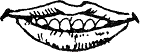 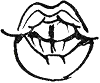                        "Улыбка"                                                                                         "Трубочка"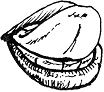                                                                        "Качели"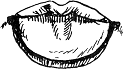 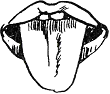                 "Лопатка"                                                                                     "Иголочка"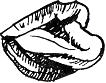 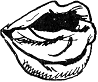               "Желобок"                                                                                       "Чашечка"                                 Рис. 1. Образцы артикуляционных упражненийРАЗВИТИЕ МЕЛКОЙ МОТОРИКИ ПАЛЬЦЕВ РУК     Исследованиями института физиологии детей и подростков АПН установлено, что уровень развития речи детей находится в прямой зависимости от степени сформированности тонких движений пальцев рук. Как правило, если движения пальцев развиты в соответствии с возрастом, то и речевое развитие ребенка в пределах возрастной нормы.     Поэтому тренировка движений пальцев рук является важнейшим фактором, стимулирующим речевое развитие ребенка, способствующим улучшению артикуляционной моторики, подготовке кисти руки к письму и, что не менее важно, мощным средством, повышающим работоспособность коры головного мозга.     Мы используем следующие виды работы, способствующие развитию мелких мышц пальцев и кистей рук:игры с пальчиками, сопровождающиеся стишками и потешками;специальные упражнения без речевого сопровождения, объединенные в комплекс гимнастики для развития мелкой моторики рук, так называемая пальчиковая гимнастика;игры и действия с игрушками и предметами: (раскладывание пуговиц, палочек, зерен, желудей и т.д., нанизывание бус, колечек, пуговиц на нитку, пришивание, застегивание и расстегивание пуговиц, игры с мозаикой, строительным материалом и т.д.);изобразительную деятельность: (лепку из пластилина и глины, раскрашивание картинок, обведение контуров, штриховку, рисование карандашами и красками различными способами (кистью, тампоном, пальцем, свечой и т.д.), разнообразную работу с ножницами, поделки из природного материала и т.д.).     Работа по развитию кистей рук проводится систематически по 3-5 минут ежедневно в детском саду и дома:а) упражнения для развития мелкой моторики включаются в занятия логопеда и воспитателей;б) игры с пальчиками — в режимные моменты и прогулки;в) пальчиковая гимнастика проводится в комплексе с артикуляционной воспитателями в специально отведенное в режиме дня время, а также дома с родителями.     В начале учебного года дети часто испытывают затруднения в выполнении многих упражнений для рук. Эти упражнения прорабатываются постепенно, вначале выполняются пассивно, с помощью логопеда (индивидуально), а по мере усвоения дети переходят к самостоятельному выполнению.Упражнения для пальчиковой гимнастики(выполняются сидя или стоя)1. Сжимание пальцев в кулак и разжимание (по 20 раз, выполняются с силой, в сжатом положении фиксируются 2-3 сек. (Рис. 2)):ладонями вверх;ладонями вниз;обеих рук одновременно;правой и левой по очереди.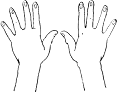 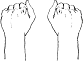 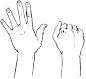                                                                          Рис. 22. Вращение кистями рук (по 10 раз. Можно выполнять упражнения из положения "руки в стороны"):в правую, затем в левую сторону;б) вовнутрь (обеими кистями);в) наружу.3. Выгибание кистей рук (по 10-15 раз):одновременно;правой, левой по очереди. (Рис. За)4. Прогибание кистей рук (по 10-15 раз):одновременно;правой, левой по очереди. (Рис. 3б)5. Чередование прогибания и выгибания. (Рис. За,б).6. Соприкосновение подушечек пальцев — "Пальчики здороваются" (по 10-15 раз. Сила надавливания подушечек пальцев и темп выполнения увеличиваются. (Рис. 4)):пальцы правой руки — с большим пальцем правой руки;пальцы левой руки — с большим пальцем левой руки;то же одновременно двумя руками;г) пальцы правой руки — с соответствующими пальцами левой.7. "Щелчки" (по 10 раз).8. "Коготки" — сильное полусгибание и разгибание пальцев (по 10-20 раз). (Рис 5)9. Сгибание и разгибание пальцев в кулак по очереди (по 10 раз) (рис. 6):10. "Ножницы" — разведение пальцев в стороны (по 10 раз):правой, затем левой руки;обеих рук одновременно;соединив ладони вместе. (Рис. 7)11. Упражнение "Замок" (рис. 8а) — ладони вместе, пальцы переплетены (по 10-20 раз):сдавливание ладоней с силой;вращение (поворот вправо-влево);наклоны вправо-влево — сгибание и разгибание в лучезапястных суставах;разворачивание ладоней наружу и выворачивание в обратную сторону, не расцепляя переплетенных пальцев;"Солнечные лучи" — руки в "замке" подняты вверх, ладони крепко сжаты, пальцы с силой разжимаются и сжимаются вновь. (рис. 8б)Рисунки к упражнениям для пальчиковой гимнастики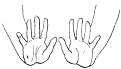 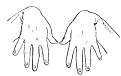                       а                                                                               б                                                            Рис.3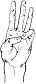 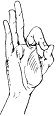 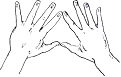                      а                                                                                   б                                                                 Рис.4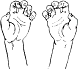 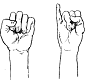 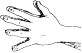           Рис.5                                           Рис.6                                      Рис.7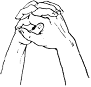 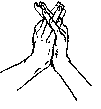              а                                                                                       б                                                        Рис.8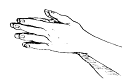 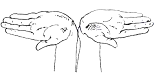                      а                                                                                    б                                                           Рис. 912. Упражнения с сомкнутыми ладонями (по 5-10 раз) (рис. 9а):сомкнутые ладони перед грудью наклоняются вправо-влево, преодолевая сопротивление;движение сомкнутыми ладонями перед грудью вперед-назад;сомкнутые ладони вытянуты вперед — разведение кистей в стороны, не размыкая запястий;сомкнутые ладони подняты вверх — разведение кистей, не размыкая запястий — "Цветок" (рис. 9б).13. "Фонарики" — вращение свободными кистями рук (по 10 раз).14. Потряхивание расслабленными кистями:руки вверх;руки в стороны;руки согнуты в локтях, кисти опущены вниз.Упражнения для пальчиковой гимнастики(выполняются сидя за столом)1. Свободное похлопывание кистями по столу поочередно и одновременно.2. Свободное постукивание по столу пальцами обеих рук, правой и левой руки поочередно.3. Поочередное приподнимание пальцев (кисти рук лежат на столе):правой руки;левой руки;обеих рук вместе.4. Имитация игры на пианино.5. Разведение пальцев врозь и сведение вместе (ладони на столе).6. "Бегают человечки" — указательный и средний пальцы правой, потом левой, а затем двух рук вместе бегают по столу вперед и назад.7. "Футбол" — забивание шариков, карандашей одним, двумя и т.д. пальцами.Приложение №14.Диагностика развития ребенка старшего дошкольного возраста с ОНР	Примечание1 — уровень развития эмоциональной сферы, неречевых психических функций;2 — уровень развития моторной сферы;3 — уровень развития импрессивной речи, состояние фонематического восприятия;4 — уровень развития экспрессивной речи, состояние активного словаря;5 — уровень развития экспрессивной речи, состояние грамматического строя речи;6 — уровень развития экспрессивной речи, состояние связной речи;7 — уровень развития экспрессивной речи, состояние фонетической стороны речи.Высокий уровень1. Развитие эмоциональной сферы, неречевых психических функцийРебенок сразу вступает в контакт. Эмоциональные реакции адекватны и устойчивы.Ребенок эмоционально стабилен.Ребенок без ошибок дифференцирует звучание нескольких игрушек, определяет направление звука, воспроизводит предложенные педагогом ритмы.Ребенок различает и соотносит 10 основных и оттеночных цветов, различает предложенные геометрические формы.Ребенок хорошо ориентируется в пространстве и в схеме собственного тела, показывает  по  просьбе  взрослого  предметы,  которые  находятся  вверху,  внизу,  впереди, сзади, слева, справа); показывает правый глаз, левый глаз, правое ухо, левое ухо.Ребенок  без  труда складывает  картинку из  4—6  частей  со  всеми  видами  разреза;складывает из палочек предложенные изображения.2. Развитие моторной сферыОбщая и ручная моторика и ребенка развиты в соответствии с возрастной нормой, вседвижения выполняются в полном объеме, нормальном темпе. Координация движений не нарушена. Ребенок правильно держит карандаш, рисует прямые, ломаные, замкнутые линии, человека; умеет застегивать и расстегивать пуговицы, завязывать и развязывать шнурки.В мимической мускулатуре движения выполняются в полном объеме и точно, синкинезии отсутствуют.Артикуляционная  моторика  в  норме,  движения  выполняются  в  полном  объеме  и точно; переключаемость в норме; синкинезии и тремор отсутствуют; саливация в норме.3. Развитие импрессивной речи, состояние фонематического восприятияПассивный словарь ребенка соответствует возрастной норме. Ребенок может показатьпо просьбе логопеда несколько предметов или объектов, относящихся к одному понятию; показать на предложенных картинках названные логопедом действия; показать по картинкам предметы определенной геометрической формы, обладающие определенными свойствами.Ребенок понимает различные формы словоизменения и не допускает ошибок при выполнении тестовых заданий; понимает предложно-падежные конструкции с простыми предлогами, уменьшительно-ласкательные суффиксы существительных, дифференцирует формы единственного и множественного числа глаголов, глаголы с приставками.Ребенок понимает смысл отельных предложений, хорошо понимает связную речь. Ребенок без ошибок дифференцирует как оппозиционные звуки, не смешиваемые впроизношении, так и смешиваемые в произношении.4. Развитие экспрессивной речи, состояние активного словаряУровень	развития	экспрессивного	словаря	соответствует	возрасту.	Ребенокбезошибочно  называет  по  картинкам  предложенные  предметы,  части  тела  и  предметов;обобщает предметы и объекты, изображенные на картинке. Ребенок не допускает ошибок при назывании действий, изображенных на картинках. Ребенок называет основные и оттеночные цвета, называет форму указанных предметов.5. Развитие экспрессивной речи, состояние грамматического строя речиУровень  развития  грамматического  строя  речи  соответствует  возрастной  норме.Ребенок правильно употребляет имена существительные в именительном падеже единственного  и  множественного  числа,  имена  существительные  в  косвенных  падежах; имена существительные множественного числа в родительном падеже; согласовывает прилагательные с существительными единственного числа; без ошибок употребляет предложно-падежные конструкции; согласовывает числительные 2 и 5 с существительными. Ребенок образовывает существительные с уменьшительно-ласкательными суффиксами и названия детенышей животных.6. Развитие экспрессивной речи, состояние грамматического строя речиУровень развития связной речи соответствует возрастной норме. Ребенок без помощивзрослого пересказывает небольшой текст с опорой на картинки.7. Развитие экспрессивной речи, состояние фонетической стороны речиРебенок не нарушает звуконаполняемость и слоговую структуру слов.Состояние звукопроизношения соответствует возрастной норме. Объем дыхания достаточный, продолжительность выдоха нормальная, сила голоса и модуляция в норме. Темп и ритм речи, паузация нормальные. Ребенок употребляет основные виды интонации.Ребенок   без   ошибок   повторяет   слоги   с   оппозиционными   звуками,   выделяет начальный ударный гласный из слов.Средний уровень1. Развитие эмоциональной сферы, неречевых психических функцийРебенок не сразу и избирательно вступает в контакт, но его эмоциональные реакцииадекватны и устойчивы. Ребенок эмоционально стабилен.Ребенок дифференцирует звучание нескольких игрушек, определяет направление звука,  воспроизводит  предложенные  педагогом  ритмы,  но  при  этом  иногда  допускает ошибки.Ребенок различает и соотносит 10 основных и оттеночных цветов, различает предложенные геометрические формы, но при этом иногда допускает ошибки.При ориентировке в пространстве и в схеме собственного тела ребенок допускает единичные ошибки.Ребенок складывает картинку из 4—6 частей со всеми видами разреза; складывает из палочек предложенные изображения при небольшой помощи взрослого.2. Развитие моторной сферыОбщая и ручная моторика ребенка развиты несколько ниже возрастной нормы, вседвижения выполняются не в полном объеме, в замедленном или ускоренном темпе. Координация движений несколько нарушена. Ребенок правильно держит карандаш, рисует прямые, ломаные, замкнутые линии, человека; умеет застегивать и расстегивать пуговицы, завязывать и развязывать шнурки, но делает это не достаточно легко и ловко.В мимической мускулатуре движения выполняются не всегда в полном объеме и не всегда точно, присутствуют синкинезии.Артикуляционная моторика несколько нарушена, движения выполняются не в полном объеме и не всегда точно; переключаемость снижена; присутствуют синкинезии и тремор; саливация повышенная.3. Развитие импрессивной речи, состояние фонематического восприятияПассивный  словарь  ребенка  несколько  ниже  возрастной  норме.  Ребенок  можетпоказать по просьбе логопеда несколько предметов или объектов, относящихся к одномупонятию, но при этом может допустить единичные ошибки. Ребенок может показать на предложенных картинках названные логопедом действия, но при этом допускает единичные ошибки. Ребенок может показать по картинкам предметы определенной геометрической формы, обладающие определенными свойствами, но при этом допускает отдельные ошибки.Ребенок  понимает  различные  формы  словоизменения,  но  допускает  единичные ошибки при выполнении тестовых заданий. Ребенок понимает предложно-падежные конструкции с простыми предлогами, уменьшительно-ласкательные суффиксы существительных, но при выполнении заданий допускает единичные ошибки. Ребенок дифференцирует формы единственного и множественного числа глаголов, глаголы с приставками, но при выполнении заданий допускает единичные ошибки.Ребенок понимает смысл отдельных предложений, понимает связную речь, но может допускать единичные ошибки.Ребенок  дифференцирует  как  оппозиционные  звуки,  не  смешиваемые  в произношении, так и смешиваемые в произношении, но при этом допускает единичные ошибки.4. Развитие экспрессивной речи, состояние активного словаряУровень развития экспрессивного словаря несколько ниже нормы. Ребенок называетпо картинкам предложенные предметы, части тела и предметов, но при этом допускает единичные ошибки. Ребенок обобщает предметы и объекты, изображенные на картинках, но допускает при этом единичные ошибки. Ребенок допускает единичные ошибки при назывании действий, изображенных на картинках. При назывании основных и оттеночных цветов ребенок допускает отдельные ошибки. При названии формы указанных предметов ребенок допускает единичные ошибки.5. Развитие экспрессивной речи, состояние грамматического строя речиУровень развития грамматического строя речи ребенка несколько ниже возрастнойнорме. При употреблении имен существительных в именительном падеже единственного и множественного числа, имен существительных в косвенных падежах, имен существительных множественного числа в родительном падеже ребенок допускает единичные ошибки. При согласовании прилагательных с существительными единственного числа ребенок допускает единичные ошибки. При употреблении предложно-падежных конструкций, согласовании числительных 2 и 5 с существительными ребенок допускает отдельные ошибки. При образовании существительных с уменьшительно-ласкательными суффиксами и названия детенышей животных ребенок допускает отдельные ошибки.6. Развитие экспрессивной речи, состояние связной речиУровень  развития  связной  речи  несколько  ниже  возрастной  нормы.  Ребенок  безпомощи взрослого не может пересказать небольшой текст с опорой на картинки.7. Развитие экспрессивной речи, состояние фонетической стороны речиРебенок не грубо нарушает звуконаполняемость и слоговую структуру слов.Нарушено произношение 4—6 звуков. Объем дыхания не достаточный, продолжительность выдоха не достаточная, сила голоса и модуляция в норме. Темп и ритм речи, паузация нормальные. Ребенок употребляет основные виды интонации.Ребенок повторяет слоги с оппозиционными звуками, выделяет начальный ударный гласный из слов, допуская отдельные ошибки.Низкий уровень1. Развитие эмоциональной сферы, неречевых психических функцийРебенок   не   сразу   вступает   в   контакт   или   отказывается   вступать   в   контакт.Эмоциональные реакции не адекватны и не устойчивы. Ребенок эмоционально лабилен.Ребенок  не  дифференцирует  звучание  нескольких  игрушек,  не  определяет направление звука, не воспроизводит предложенные педагогом ритмы, либо совершает множественные ошибки при выполнении указанных заданий.Ребенок не различает и не соотносит 10 основных и оттеночных цветов, не различает предложенные геометрические формы, либо допускает множественные ошибки при выполнении указанных заданий.Ребенок плохо ориентируется в пространстве и в схеме собственного тела, не может показать по просьбе взрослого предметы, которые находятся вверху, внизу, впереди, сзади, слева, справа); не может показать правый глаз, левый глаз, правое ухо, левое ухо, либо допускает множественные ошибки при выполнении указанных заданий.Ребенок с трудом складывает картинку из 4—6 частей со всеми видами разреза; с трудом   складывает   из   палочек   предложенные   изображения,   либо   вообще   не   может выполнить предложенных заданий даже с помощью взрослого.2. Развитие моторной сферыОбщая и ручная моторика и ребенка развиты ниже возрастной нормы, все движениявыполняются не в полном объеме, в замедленном или ускоренном темпе. Координация движений грубо нарушена. Ребенок моторно неловкий. Ребенок не умеет правильно держать карандаш, не может без помощи рисовать прямые, ломаные, замкнутые линии, человека; не умеет застегивать и расстегивать пуговицы, завязывать и развязывать шнурки.В мимической мускулатуре движения выполняются не в полном объеме и не достаточно точно, присутствуют синкинезии.Артикуляционная моторика нарушена. Движения выполняются не в полном объеме и не достаточно точно; переключаемость снижена; присутствуют синкинезии и тремор; саливация значительно повышена.3. Развитие импрессивной речи, состояние фонематического восприятияПассивный словарь ребенка не соответствует возрастной норме. Ребенок не можетпоказать по просьбе логопеда по несколько предметов или объектов, относящихся к одному понятию; не может показать на предложенных картинках названные логопедом действия; не может показать по картинкам предметы определенной геометрической формы, обладающие определенными свойствами, или делает это с множественными ошибками.Ребенок не понимает различные формы словоизменения и допускает множественные ошибки при выполнении тестовых заданий; не понимает предложно-падежных конструкций с простыми предлогами, уменьшительно-ласкательные суффиксы существительных, не дифференцирует формы единственного и множественного числа глаголов, глаголы с приставками.Ребенок не понимает смысл отдельных предложений, плохо понимает связную речь. Ребенок	не	дифференцирует	как	оппозиционные	звуки,	не	смешиваемые	впроизношении, так и смешиваемые в произношении или допускает при дифференциации множественные ошибки.4. Развитие экспрессивной речи, состояние активного словаряУровень  развития  экспрессивного  словаря  не  соответствует  возрасту.  Ребенок  неназывает по картинкам предложенные предметы, части тела и предметов или допускает множественные ошибки при выполнении этого задания. Ребенок не обобщает предметы и объекты,  изображенные  на  картинке,  или  допускает  множественные  ошибки  при выполнении задания. Ребенок допускает множественные ошибки при назывании действий, изображенных на картинках. Ребенок не называет основные и оттеночные цвета, не называет форму  указанных  предметов  или  допускает  множественные  ошибки  при  выполнении задания.5. Развитие экспрессивной речи, состояние грамматического строя речиУровень развития грамматического строя речи не соответствует возрастной норме. Ребенок допускает множественные ошибки при употреблении имен существительных в именительном падеже единственного и множественного числа. Ребенок допускает множественные ошибки при употреблении имен существительных в косвенных падежах; имен существительные множественного числа в родительном падеже; при согласовании прилагательных с существительными единственного числа. Ребенок допускает множественные ошибки при употреблении предложно-падежных конструкций; согласовании числительных 2 и 5 с существительными. Ребенок допускает множественные ошибки при образовании существительных с уменьшительно-ласкательными суффиксами и названий детенышей животных.6. Развитие экспрессивной речи, состояние грамматического строя речиУровень развития связной речи ребенка не соответствует возрастной норме и гораздониже ее. Ребенок не может пересказать небольшой текст с опорой на картинки и с помощью взрослого.7. Развитие экспрессивной речи, состояние фонетической стороны речиРебенок грубо нарушает звуконаполняемость и слоговую структуру слов.Состояние звукопроизношения не соответствует возрастной норме, нарушено произношение 10 и более звуков. Объем дыхания не достаточный, выдох короткий, голоса слабый, сиплый, хриплый, модуляция нарушена. Темп и ритм речи нарушены, паузация нарушена. Ребенок не употребляет основные виды интонации. Речь не интонирована.Ребенок не может без ошибок повторять слоги с оппозиционными звуками, не выделяет начальный ударный гласный из слов.МесяцТемаЛогопедВоспитательПсихологМузыкальный руководительРуководитель изостудииРуководитель театра куколИнструктор по физкультуре, ЛФКсентябрьI –II диагностикадиагностикадиагностикадиагностикадиагностикадиагностикадиагностикасентябрьIII детский сад-школаПрофессия, действия, составление предложений, звук А, союз А в предложении «Угадай, чей голосок»Упражнение «Четвертый лишний»; аппликация «Букет»; рисование «Дружба»Дидактическая игра «Исключение лишнего»Этюд на согласование речи и движения «Профессии» (художник, танцор, дирижер, дворник и т.д.)«Детский сад, здравствуй»;     игра с кляксами «Палитра» «Путешествие в сказку» - по театру куколП/и «Мы не скажем, а покажем»сентябрьIV Детский садПрофессии книжников, история книг, части*относ. прил.*рассказ «Моя любимая книга»Упражнение «Назови ласково» Аппликация «Книжная обложка» Лепка «Герои сказок»Рассказывание сказки «Старая книжка», беседа по сказке, разыгрывание мини-этюдовПесня-драматизация «Азбука» Т.Ломова«Веселые иллюстрации» РисованиеРитмическое упражнение «Мы играем в детский сад»Игра по мотивам русских народных сказок.МесяцТемаЛогопедВоспитательПсихологМузыкальный руководительРуководитель изостудииРуководитель театра куколИнструктор по физкультуре, ЛФКоктябрьI Времена годаВиды календарей, действия, мн.число, пересказ «Стыдно перед соловушкой» В.А. СухомлинскийУпражнение «Скажи наоборот». Обрывная аппликация «Листья». Рисование «Деревья осенью». Лепка «Осень»; поделка из сыпучего материалаЭтюд «Погода и настроение»Чайковский П.И. «Времена года» - слушаниеКоллаж. Коллективная работа «Вечерний Минусинск»Инсценирование «Двенадцать месяцев»Этюд «Времена года»октябрьII ОсеньРодственные слова, предлоги на, с Сравнительный рассказ «Ель-сосна»Упражнение «Подбирай, называй, запоминай» Аппликация «Осенний букет». Лепка трафарет «Листья» Этюды «Дует ветер», «Дождик»Песня «Осень»Рисование послойное «Осень золотая»Пальчиковая игра «Листопад»П/и «Деревья, кустарники, травы»октябрьIII Овощи-фруктыНазвания, относительные прилагательные, описательный рассказ «Овощи-фрукты»Упражнение «Из чего – какой?». Аппликация «Овощи в корзине», лепка «овощи-фрукты»Игра-драматизация «Веселые овощи».Игра на внимание«Снежный ком»Музыкальная игра «Пугало»Рисование с натуры «натюрморт»Д/и «Овощи и фрукты»П/и «Во саду ли в огороде»октябрьIV Грибы-ягодыНазвания, действия, родственные слова, предлоги на, под, описательный рассказ по выборуУпражнение «Какой сок?» Аппликация «Грибы на поляне», рисование «Лесная поляна» Этюд «Гномики в лесу»Игра – миниатюра «Осень»Лепка «Лукошко с ягодами и грибами»Пальчиковая игра «По грибы»П/и «У медведя во бору»октябрьV В каждой крошке хлеба трудОбразование сложных слов, пересказ «Маша и медведь»Упражнение «Подскажи словечко» Аппликация «Колосок», лепка «Баранки»Дидактическая игра «Из чего что сделано?»Инсценирование песни  р.н. «Ой жур-журавель»Рисование «На хлебном поле»Коммуникативная игра «Постряпаем пирожки»П/и «Каравай»МесяцТемаЛогопедВоспитательПсихологМузыкальный руководительРуководитель изостудииРуководитель театра куколИнструктор по физкультуре, ЛФКноябрьI Одежда, обувь, головные уборыПрофессии, части, относительные прилагательные, презентация «Модельер»Упражнение «Четвертый лишний», аппликация «Разноцветные бусы», лепка «Шапка»Дидактическая игра «Подбери пару»Пение с сопровождением шумовых инструментов «Акулина пироги пекла» р.н.п.Декоративное рисование женского и мужского костюма «Русский народный костюм»Дефиле педагогика(этюды)Беседа о одежде спортсменов зимних видов спорта, игра «Собери пазлы»ноябрьII Дикие и домашние животные осеньюСинонимы, части, притяжательные, описательный рассказ о животном по выборуУпражнение «Угадай-ка», аппликация (нитяная) «Еж», рисование «Медведь»Упражнение на координацию движения и речи «Заинька», пальчиковая гимнастика «Телята» Этюд на согласование движения и речи «Мама и детеныш»Лепка «Лось»Упражнение на координацию речи и движений «Про медведя»П/и «Охотники и звери»ноябрьIII обитатели птичника и скотного двораЧасти, названия, действия, предлоги в, из, описательный рассказ о птице по выборуУпражнение «Назови правильно», рисование «Гуси серые», лепка «Скотный двор» (по выбору)Дидактическая игра «Загадки о домашних птицах»Упражнение на развитие групповой сплоченности, воображения «Наседка и цыплята»Аппликация «Буренка»Упражнение на координацию движений «Отлет птиц»П/и «Перелетные птицы»ноябрьIV Поздняя осень. Перелетные птицыСинонимы, притяжательные прилагательные, сравнительная  характеристика «Ранняя, поздняя осень»Упражнение «Назови ласково», конструирование (оригами) «Перелетные птицы», лепка «Утка»Этюд «Сильный ветер»Музыкальная игра «Ищи»Послойное рисование «Поздняя осень»Динамическая пауза «Тучка»П/и «Найди свое место»МесяцТемаЛогопедВоспитательПсихологМузыкальный руководительРуководитель изостудииРуководитель театра куколИнструктор по физкультуре, ЛФКдекабрьI Зима. Зимние забавыОтглагольные причастия, предлоги на, по, с Рассказ по картине «Зимушка»Упражнение «Скажи наоборот», аппликация «Зимний лес»Дидактическая игра «Загадки про зиму»Песня «Зимушка хрустальная»Рисование «Зимние забавы»Немецкий хоровод «Времена года»П/и «Два Мороза»декабрьII Зимующие птицы Красноярского краяПредлоги на, от, к Описательный рассказ «Зимующие птицы» (по выбору)Упражнения «Чьи перья», «Узнай птичку», аппликация (оригами) «Снегирь», рисование «Зимующие птицы»Игры на внимание «Летает -не летает», «Хлопни в ладоши»Логопедическая распевка «Воробьишка» Л. ГавриневаЛепка «Зимующие птицы»Скороговорка «Три сороки»П/и «Городские и лесные птицы»декабрьIII Путешествие на СеверСравнительная степень прилагательных, презентация «Животный мир Севера»Упражнение «Рассмотри и назови», аппликация «Олень», лепка «Мишка на льдине»Дидактическая игра «Животные Севера»Танцевальный этюд «Белые медведи»Рисование «Мишка на Севере», «Северное сияние»Массаж рук «Зимняя разогревалочка»П/и «Северный и южный ветер» П/и «Полярный медведь на рыбалке»декабрьIV Новый год. РождествоОтглагольные прилагательные пересказ «В гостях у дедушки Мороза»Упражнение «Из чего - какой?», аппликация «Новогодняя сказка», рисование «Снежинки»Игра-драматизация «К нам приходит Новый год»Новогодние хороводыАппликация «Пригласительный билет на Елку»Инсценировка «Как ворона снегурочкой стала» Спортивный досуг «Волшебные превращения»МесяцТемаЛогопедВоспитательПсихологМузыкальный руководительРуководитель изостудииРуководитель театра куколИнструктор по физкультуре, ЛФКянварьI-II КаникулыКаникулыКаникулыКаникулыКаникулыКаникулыКаникулыянварьIII РождествоУпражнение «Скажи наоборот», аппликация «Елочная ветка», рисование «Сапожок»Промежуточная диагностикаПромежуточная диагностикаПромежуточная диагностикаПромежуточная диагностикаПромежуточная диагностикаянварьIV Путешествие в жаркие страны «Узнай по части» образование сложных прилагательных, предлоги за, из-за, презентация «Африка»Упражнение «Подбирай, называй, заполняй», аппликация «Лев», рисование «Жираф»Рисование придуманного рассказаВеселая игробика «Чунга – чанга» Лепка (пластилин) «Жираф»Двигательные упражнения «По дороге мы идем», Упражнение «Покажи и оживи»П/и «Ловим обезьян»январьV Путешествие. ТранспортЧасти, сложные слова, составление рассказа «Путешествуем по миру»Упражнение «Из чего – какой», рисование «Транспорт нашего города», лепка «Автомобиль»Творческая игра «Автобус»Упражнение на согласование движений и речи «Веселые путешественники»Аппликация коллективная  «В порту»Двигательное упражнение «Мы идем», упражнение на развитие слуха «Самолет летит»П/и «Автомобили»МесяцТемаЛогопедВоспитательПсихологМузыкальный руководительРуководитель изостудииРуководитель театра куколИнструктор по физкультуре, ЛФКфевральI  Я-человек Многозначность, пересказ «Пожарные собаки»Упражнение «Назови ласково», рисование «Фигура человека», аппликация «Моя одежда»Упражнение «Кто я?»Упражнение на снятие напряженияЛепка фигуры человека «Это-я»Этюды «Куклы-марионетки» (сравнение)Подвижная  игра «Жмурки»февральII СемьяРодственные слова, согласование наша, наши, наш. Пересказ «Дедушка и внучек»Упражнение «Скажи наоборот», аппликация «Дружные руки», конструирование из бумаги «Дома для семьи», лепка «Подарок для семьи»Дидактическая игра «Маленькие помощники», упражнение «Слово лечит»Игра «Семь сыновей»Рисование лиц людей разного возраста «Моя семья»Инсценировка «Зайка потерялся»Спортивный праздник «Папа, мама, я –спортивная семья!»февральIII Широка страна моя большаяСложные слова, пересказ «Волшебное слово»Упражнение «Один- много», аппликация «Мой город», рисование «Моя улица», конструирование «Дома»Игра на внимание«Снежный ком»Песня «Будем в Армии служить» Ю. ЧичковРисование «Мы путешествуем»Логопедическая гимнастика «Оживление буквы»Подвижные игры нашей страны(по выбору)февральIV День защитника ОтечестваРодственные слова, составление рассказа «Твои защитники»Упражнение «Что для чего?», аппликация «Солдат», рисование «Военная техника»Беседа «Папин портрет»Шуточная песня «Ехали» А.Филиппенко»Аппликация «Открытка для папы»Речевое упражнение «Оловянный солдатик»Эстафета «Быстрые и ловкие»МесяцТемаЛогопедВоспитательПсихологМузыкальный руководительРуководитель изостудииРуководитель театра куколИнструктор по физкультуре, ЛФКмартI  8 мартаРодственные слова, составление рассказа «Как я поздравлял маму»Аппликация «Открытка в подарок», лепка «Корзинка»Дидактическая игра «Кто больше назовет действий»Утренник  8 МартаКоллаж из разного материала «Портрет мамы»Упражнение для развития творческого воображения «Поможем маме дома»Плантография «Нарисуем букет цветов»мартII Посуда.Продукты питанияПритяжательные и относительные  прилагательные. Презентация «Любимое блюдо»Упражнение «Четвертый лишний», аппликация «Чайная пара», с/р игра «Кофе», лепка «Булочки и баранки»Рассказывание сказки «О кастрюльке», беседа по сказке, разыгрывание мини-этюдов»Игра досуговая «Ай, на горе мы пиво варили»Декоративное рисование «Хохломское блюдо»Упражнение для развития творческого воображения «Чайник»Эстафета «Чье звено скорее соберет»мартIII Дом. МебельОбразование сложных  слов, предлог из, под, рассказ «Дом в котором я живу»Упражнение «Из чего какой?», аппликация «Мебель», лепка «Кровать, стол, стулья»Сказка «Волшебники», игра «Снежный ком»Упражнение на согласованность речи и движения «Пильщики»Декоративное рисование «Золотая хохлома»Пальчиковые игры «Дом», «Обставим дом мебелью»Строим город (работа с мелким строительным материалом)мартIV Чудо – вещи вокруг насОбразование относительных прилагательных «Чудо-предмет» - творческий рассказУпражнение «Нелепицы», рисование «Электроприборы», лепка «Чайник»Дидактическая игра «Иностранец»Логопедическая распевка «Чайник»Аппликация «Хочу все знать»Этюды «Оживим чудо-вещи вокруг нас»П/и «Часы»мартV Времена года. ВеснаПризнаки, календарь, предлоги (простые) составл. рассказа по сюжету «Весна-красна»Упражнение «Скажи наоборот», аппликация «Ветка», лепка «Звери», «Птицы»Этюд «Гномики на поляне»Рисование по сырому «Первые проталины»Игра «Ледяные фигурки весной»П/и «Гори, гори ясно»МесяцТемаЛогопедВоспитательПсихологМузыкальный руководительРуководитель изостудииРуководитель театра куколИнструктор по физкультуре, ЛФКапрельНеделя здоровьяНеделя здоровьяНеделя здоровьяНеделя здоровьяНеделя здоровьяНеделя здоровьяНеделя здоровьяНеделя здоровьяапрельII Путешествие капельки воды Согласование прилагательных и существительных, пересказ «Маленький дождик»Упражнение «Подскажи словечко», рисование «Дождь»Дидактическая игра «Капельки», этюд «Росинки»Песня «Солнечная капель»Монотипия «Город на реке»Этюды «Разные состояния капельки»Дыхательное упражнение «Снежинка»апрельIII КосмосПредлоги простые, «Космические  путешественники» творческий рассказУпражнение «Подбирай слова», рисование «Наша планета»,  аппликация «Ракета»Этюд «Солнце», игра-имитация «Представь себя облаком, плывущим по небу»Этюд «Космос»Лепка «Космическая техника»Комплекс двигательных упражнений «Будем космонавтами»Подвижная игра «Полет в космос»IV Цветы Части, относительные прилагательные, творческий рассказ «Волшебный сад»Упражнение «Путешествие пчелы», лепка «Ваза»Игра-имитация «Цветочек», Этюд «Цветок»Игра «Цветик семи цветик» Аппликация «Композиция с цветами» ( по мотивам хохломской росписи)Упражнение на координацию движений «Цветок»Физкульт минутка «Цветы»V НасекомыеЧасти, согласование существительного и числительного, придумай начало сказки «Бабочка –капустница»Упражнение «Кто знает, тот называет», рисование «Бабочка», аппликация «Божья коровка»Игра – беседа «Пчела защищается вынужденно»Оркестр шумовых инструментов «Кузнечик»Лепка из пластилина(коллективная композиция) Муха-Цокотуха»Этюды «Придумай и оживи»Дыхательные гимнастики «Жук» «Комарик»МесяцТемаЛогопедВоспитательПсихологМузыкальный руководительРуководитель изостудииРуководитель театра куколИнструктор по физкультуре, ЛФКмайI День Победы Согласование прилагательных и существительных рассказ-впечатление «На площади победы»Упражнение «Скажи наоборот» Рисование «Открытки» Лепка «Танк»Беседа «Дедушкин портрет»Песня «Танк герой»Аппликация «Открытка для Ветерана»Разучивание стихотворений о ПобедеСпортивно-театральный праздник «День Победы»майII БиблиотекаСоставление предложений по картинке «закончи сказку» (творческий рассказ)Упражнение «Назови сказку» Аппликация «Мой любимый герой» Лепка «Герои сказки»Рассказывание сказки «О подзорной трубе», беседа по сказке, разыгрывание мини-этюдовРасскажем сказку инструментамиРисование «Поможем бабушке-загадушке вспомнить сказки»Логоритмическое упражнение «Ожившие звуки»Подвижные игры с использованием народных сказокмайIII Скоро летоСравнительная степень прилагательных творческий рассказ «Я мечтаю о лете»Упражнение «Что для чего» рисование «Умелые ручки» аппликация «Деревья»ДиагностикаВыпускной балКоллективная лепка из пластилина«Летний денек»Р.н. закличка с движениями «Солнышко»Спортивный досуг «На встречу Солнцу!»майIV Один домадиагностикаРисование «Что мне нравится» ДиагностикаДиагностикаДиагностикаДиагностикадиагностикаОБЖ «Огонь, вода -друзья и враги!»ДиагностикаМесяцТемаЛогопедВоспитательПсихологМузыкальный руководительРуководитель изостудииРуководитель театра куколИнструктор по физкультуре, ЛФКсентябрьI-II неделядиагностикадиагностикадиагностикадиагностикадиагностикадиагностикадиагностикасентябрьIII Детский садОбогащение словаря, образование множественного числа, экскурсия по детскому садуАппликация «Мой детский сад», строительная игра «Детский сад», беседа о профессиях детского садаРассказывание сказки «Как Антон полюбил ходить в детский сад», беседа по сказке, разыгрывание мини-этюдовПесня «Детский сад» муз. А.ФилиппенкоФантазии «Какого цвета детский сад»Знакомство с театром кукол «Путешествие»П/и «Мы не скажем, а покажем», игра «Я и мое тело»сентябрьIV ИгрушкиОбобщающие понятия, дидактические игры «Что изменилось?»,  «Угадай по форме, по звуку»Конструирование «Мебель для кукол», лепка «Моя любимая игрушка», словесная игра  «Узнай по описанию», аппликация «Игрушка»Дидактическая игра «Что есть у игрушки»Оркестр музыкальных инструментов (русские народные мелодии)Рисование «Любимые игрушки»Знакомство с куклами разных системИгра на внимание «Найди и промолчи»МесяцТемаЛогопедВоспитательПсихологМузыкальный руководительРуководитель изостудииРуководитель театра куколИнструктор по физкультуре, ЛФКоктябрьЗолотая осеньРазвитие зрительного внимания, дидактические игры «Что изменилось?», «Что напутал художник?»Аппликация из листьев «Осенний узор», конструирование из природного материала «Осенний букет», д/и «Ветки и детки»Подвижная игра «Послушай и угадай»Песня «Ах, какая осень» муз. З.РоотПослойное рисование «Золотая осень»Пальчиковая игра «Листопад» игра –импровизация «Падают листья»П/и «Солнышко и дождик», комплекс упражнений для профилактики плоскостопия и нарушения осанкиоктябрьОвощиОбогащение словаря, обобщение, обведение контуров, пальчиковая игра «Хозяйка однажды с базара пришла»Аппликация «Дары осени»,рисование «Где что растет?», словесная игра «Вершки и корешки»Дидактическая игра «Цвет и овощ», дидактическая игра«Загадки про овощи»Логопедическая распевка «Редиска» Л.Б. ГавричеваЛепка с натуры «Дары огорода»Развивающее упражнение «Овощи»П/и «Огород» игра «Солнечная ванна для гусеницы»октябрьФруктыНазвания, цвет, вкус, форма, сходство-различие, обобщение,  дидактическая игра «Компот»Аппликация  «Ваза с фруктами», конструирование «Корзинка», д/и «Что лишнее?»Игра на внимание «Снежный ком», дидактическая игра «Загадки про фрукты»Логопедическая распевка «Груша» Л.Б. ГавричеваРисование «Ваза с фруктами»Этюд «Дополни и изобрази»П/и «Во саду ли, в огороде»октябрьПродуктыДидактические игры «Угадай на вкус», «Варим суп» уточнение названий, образование относительных прилагательных от существительныхЛепка «Продукты» (для с/р игры), сюжетно-ролевая игра «Магазин», конструирование «Витрины»Упражнение «Торт»Песня «К нам гости пришли» А.АлександроваЛепка «Хлебные превращения»Упражнение на координацию движения «Колоски»П/и «Сьедобное-несьедобное»,  дыхательная гимнастикаоктябрьПосудаОбобщение, назначение, классификация части посудыУпражнение «Из чего какая?», аппликация «Украшение чайной пары»Чтение сказки «Про чашечку», беседа, разыгрывание мини-этюдовЛогопедическая распевка «Чашка»Декоративное рисование «Придумай узор»Игра-драматизация «Федорино горе»Дыхательное упражнение «Чайник»МесяцТемаЛогопедВоспитательПсихологМузыкальный руководительРуководитель изостудииРуководитель театра куколИнструктор по физкультуре, ЛФКноябрьСемьяВозрастная периодизация, имена, отчества родных; уменьшительные и увеличительные суффиксы, короткий рассказ о семье Рисование «Моя семейная фотография» (рассказ по рисунку), оригами «Человек»Этюд «Любимые родители»Пальчиковая гимнастика «Семья» Н.В. НищеваЛепка «Дымковская кукла»Словотворчество «Папа, мама, я –семья» (оживление куклы)Игра м/п «Давайте познакомимся», комплексы упражнений в паре «Научи»ноябрьЯ-человекЧасти тела, назначение, гигиена, ориентировка в пространстве относительно своего телаАппликация «Человек-клоун», лепка сказочных героев (людей), д/и «Хорошо-плохо»Рисунок «Неожиданные картинки»Логоритмика «Это я» Н.В.НищеваРисование по схеме «Я-человек»«Оживление» (знакомство с ростовыми куклами)П/и «Мы веселые ребята», «Я и мое тело» ноябрьОдеждаОбобщающее понятие, назначение, классификация: женская, мужская, детская, сюжетно-ролевая игра «Ателье»Вырезание контуров одежды для с/р игры «Ателье», рисование по замыслу «Моя одежда» (описательные рассказы)Дидактическая игра «Подбери пару»Логоритмика «Платье, брюки» Н.В. НищеваАппликация «Мы – модельеры»Упражнение на воображение «Хозяюшка»Игра на внимание «Потрогай и отгадай»ноябрьОбувьНазвание, обобщение, назначение, согласование существительных и числительных, образование однокоренных слов, п/и «Новые кроссовки»Лепка «Волшебные башмачки», конструирование «Робот», упражнение «Из чего какой?»Дидактическая игра «Подбери пару»Логоритмика «Тапки, ботинки» Н.В. НищеваКоллективная аппликация «Мы гуляем»Хоровод – игра «Как меняется походка»Беседа о спортивной обуви. Хождение босикомМесяцТемаЛогопедВоспитательПсихологМузыкальный руководительРуководитель изостудииРуководитель театра куколИнструктор по физкультуре, ЛФКдекабрьЗима. Зимние забавыЗимние месяцы, характерные приметы, явления, составление предложений, рассказа-описанияУпражнение «Подбирай, называй, запоминай», аппликация «Зима», рисование «Зимние забавы»Дидактическая игра «Буратино», дидактическая игра «Загадки про зиму»Игра «Как на тоненький ледок»Лепка коллективная «Зимние забавы»Драматизация «Заюшкина избушка»П/и «Зимушка –зима», Спортивный досуг «Спортивные салазки»декабрьЗимующие птицыОбобщающие понятия, названия, среда обитания, забота человека, части тела, птенцы, употребление предлогов в, над, дидактическая игра «Кто лишний?»Упражнение «Скажи одним словом», аппликация «Зимующие птицы», оживление картины «Птицы зимой» (коллективная работа), оригами «Птица»Этюд «Все мечтают стать птицей», игра на внимание «Летает-не летает»Танцевальный этюд «Птицы» Игра «Ворон»Рисование «Сорока»Ритмическая игра «Воробьи и вороны»Подвижная игра «Перелетные птицы»декабрьЛесные жители зимойОбобщение, название, условия проживания, повадки, части тела, детеныши. Придумывание загадок – описаний, дидактическая игра «Подскажи словечко»Рисование  «Есть в лесу под елкой хата», д/и  «Назови ласково», аппликация «Оживший лес» (использование оригами)Дидактическая игра «Загадки про диких животных», этюд «Мы медведя испугались»Пантомимический этюд «Хоровод зверей»Лепка «Какие звери живут в зимнем лесу»Фонопедическое упражнение «Зверюшки»П/и «Хитрая лиса», «Охотники и зайцы», игра –эстафета «Веселые медвежата»декабрьНовый годАктивизация словаря признаков, согласование числительных с существительными в роде, числе, падеже, составление рассказа «Как мы елку наряжали»Изготовление атрибутов к утренникам (совместная деятельность), рисование «Наша елка», словесная игра «Скажи какая»Игра-драматизация «К нам приходит Новый год»Новогодние хороводыКонструирование и аппликация «Карнавальные маски»Пальчиковая игра «Елочка»Этюд «Волшебные превращения», игра «Ель, елка, елочка»МесяцТемаЛогопедВоспитательПсихологМузыкальный руководительРуководитель изостудииРуководитель театра куколИнструктор по физкультуре, ЛФКянварьI-II Рождественские каникулыЧтение сказок, заучивание стихов, загадок, закрепление и повторение изученного материала Свободная конструктивная деятельность детей (по запросам), индивидуальная конструктивная деятельностьянварьДомашние птицыОбобщение, забота человека, образование существительных с уменьшительно- ласкательными суффиксами, однокоренных слов и «один-много»Рисование «Заселим курятник», строительная игра «Домики для птиц», аппликация «Утка с утятами», д/у «Назови правильно семейку»Подвижная игра «На птичьем дворе»Упражнение для развития голоса «Гуси» Т.Бырченко, «Курица» Е.ТиличееваЛепка Дымка «Петушок»Этюды «Оживи птицу»П/и «Лиса в курятнике», «Гуси-лебеди», дыхательная гимнастикаянварьДомашние животныеАктивизация, обогащение словаря (профессии);названия, части тела, образование антонимов, дидактические игры «Где чья мама?» «Кто где живет?»С/р игра «Строительство сельского дворика» (лепка животных для игры), конструирование «Скотный двор», рисование «Кто в домике живет?», словесная игра «Кто как голос подает?»Дидактическая игра «Загадки про домашних животных», этюд «Кот и сметана»Игра на музыкальных инструментах «Барашеньки»Рисование сухой кистью «Щенок»Обыгрывание потешки «Кисонька – мурысонька»П/и «Кот и мыши», «Наездники» с элементами йоги для профилактики нарушения осанкиМесяцТемаЛогопедВоспитательПсихологМузыкальный руководительРуководитель изостудииРуководитель театра куколИнструктор по физкультуре, ЛФКфевральДом, мебельАдрес, название мебели, комнат, классификация: мягкая, кухонная, для спальни, согласование числительных с существительнымиРисунок-тест «Мой дом», д/и «Скажи одним словом»Рассказывание сказки «Маленькая табуреточка», беседа по сказке, разыгрывание мини-этюдовПодвижная музыкальная игра «Дом, который построил Джек»Аппликация «Мы – строители»Пальчиковые игры «Части дома», «Обставим дом мебелью»Игра м/п «Строители», игра «Построй дом ногами»февральМой город. Моя странаНазвание, символика, достопримечательности, составление предложений с предлогами на, по, над, из, через, околоКонструирование «Флаг нашей страны», аппликация «Мой город» (составление рассказов), лепка (бревнышки) «Изба»Дидактическая игра «Наш город»Слушанье песни «От колодца, до колодца»Коллаж «Любимый Минусинск»Логоритмическое упражнение «Мы шагаем»П/и народов нашей страны «Добежать и убежать», «Зевака», «Городки»февральДень Защитника ОтечестваРасширение словаря, дидактические игры «Кто чем управляет?» «Кому что нужно?», игра на  внимание «Кто лишний?», образование сравнительной степени прилагательных.Аппликация «Записная книжка для папы», рассказ – зарисовка «Мой папа»Беседа «Что делают наши папы»Песня «Наша Родина сильна» «Бравые солдаты»Рисование «Наша Армия родная»Упражнение на координацию речи и движения «Пароход» на развитие дыхания «Самолет»Спортивный праздник «День защитника Отечества»февральНаш город. ТранспортПредметный словарь, составление предложений по данным словам, дидактические игры «Что лишнее?», «Ехали медведи». Обводка, штриховкаС/р с конструированием «Путешествие по городу», словесная игра «На чем поедем, полетим, поплывем?» Творческая игра «Автобус», дидактическая игра «Загадки про транспорт»Упражнение на развитие дыхания «Паровозик»Рисование «На улицах города»Пальчиковые игры: «Самолеты», «Мы шоферы», фонопедическое упражнение «Машинисты»Подвижные игры «Летает – не летает», «Кто быстрее»МесяцТемаЛогопедВоспитательПсихологМузыкальный руководительРуководитель изостудииРуководитель театра куколИнструктор по физкультуре, ЛФКмартI 8 МартаЖенские профессии, подарки, образование притяжательных прилагательных, образование существительных в разных падежах мн.ч; составление рассказа о маме по плану (о бабушке, сестре)Изготовление подарков мамам и бабушкам, рисование «Портрет мамы» (описательный рассказ)Этюд «Маме улыбнемся», игра-драматизация «Найди свою маму»Песня «Мамин праздник» муз. Е.ТиличеевойАппликация «Портрет мамы»Игра на иммитацию движений «Будем маме помогать»Физминутка «Цветы», игра «Собери и разложи»мартII Комнатные растенияОтгадывание загадок, рассматривание, рассказ по плану; дидактические игры «Отгадай, что за растение»,  «Найди, что опишу»  Пересадка комнатных растений, рисование (рассказ) «Мой домашний цветок – с родит), лепка «Горшочек с цветами»Этюд «Цветок»Дыхательная гимнастика «Аромат»Декоративная пластина «Цветок»Игра на расслабление и напряжение мышц «Цветочки»Дыхательная гимнастика «Запах весны»мартIII Весна, весна на улицеВесенние месяцы, характерные приметы, явления, составление рассказа по картине «Весна»Лепка «И сосульки вряд висят» (по стихотворению «Март»), аппликация «Весна»Этюд «Ласковое солнышко»Подвижная игра «Гори-гори ясно»Рисование по сырому «Весна, весна идет»Ритмичная игра « Шаловливые сосульки», фонопедическое  упражнение «Весна»Подвижная игра  «Гори-гори ясно», игра малой подвижности «Солнечные зайчики»мартIVВода в природе. РыбыРоль воды в природе, разновидности водоемов, названия рыб, части тела, сходство и различие, классификация, уход за рыбкамиАппликация «Аквариум», лепка «Золотая рыбка», оригами «Рыбка», упражнение «Чьи хвосты?»Этюд «Гномики на озере»Хоровод «Ой, бежит ручьем вода» в обработке Т.ЛомовойРисование восковыми мелками «Золотая рыбка»Чистоговорка с движениями «Веселые слоги»Подвижная игра «Караси и щука»МесяцТемаЛогопедВоспитательПсихологМузыкальный руководительРуководитель изостудииРуководитель театра куколИнструктор по физкультуре, ЛФКапрельI Перелетные птицыОбобщение, перелет, части тела, птенцы, составление рассказа по плануЛепка «Птицы», аппликация «У скворечника», оригами «Птица», д/и «Нелепица»Игра на внимание «Летает – не летает» Д/и «Птицы и птенчики»Рисование «Ласточка»Ритмичная игра «Дополни и покажи»П/и «Кто летает»апрельII Труд людей веснойОбогащение словаря: труд в саду, в огороде, в поле, составление предложений по ССККоллаж «Труд людей весной», посев семян цветов, составление плана детской деятельностиДидактическая игра «Посажу я семена»Хоровод «Земелюшка-чернозем»Аппликация «Весенний хоровод»Инсценировка «Как мышонок стал трудолюбивым»Игра малой подвижности «Мы не скажем, а покажем»апрельIII Космос. ЗвездыОбогащение словаря, образование однокоренных слов, обведение контуров, употребление предлогов в, надАппликация «Звездное небо», конструирование «Ракета», упражнение «Кем я хочу стать»Игра на внимание «Хлопни в ладоши»Этюд музыкальная игра «Летчики»Рисование «Вперед к далеким планетам»Стихотворение с движением «Ракета»Подвижная игра «Космонавты»апрельIV НасекомыеОбобщение, разновидности, классификация (полезные и вредные) способ передвижения, среда обитания, составление рассказа по плануОригами «Насекомые», аппликация «Бабочка-красавица», словесная игра «Летает, ползает, прыгает»Этюд «Кузнечик»Упражнение для развития песенного творчества «Пчела жужжит» музыка Т. ЛомовойМонотилия «Бабочка»Этюды «Насекомые» загадки «Отгадай и покажи»Дыхательная гимнастика «Жук», подвижная игра «Воробьишки и комары»МесяцТемаЛогопедВоспитательПсихологМузыкальный руководительРуководитель изостудииРуководитель театра куколИнструктор по физкультуре, ЛФКмайI День победыРасширение словаря, составление предложений по картинкам, разучивание стихотворений о войне, составление рассказа по серии картинРисование по рассказу «Мой дедушка», лепка «Обелиск»Игра-драматизация «Развеселим дедушку»Игра «Будь ловким» муз. Н.ЛодухинойАппликация «Открытка для ветерана»Разучивание стихов о победеЭстафеты «Догони»майII  Скоро летоПризнаки, глагольный словарь, сравнение, летние месяцы, изменения в природе Пальчиковые игры «Бутончик», «Подскажи словечко»Рисование летних картин и составление рассказов, оригами «Бабочка»Этюды «Солнышко» «Небо», «Цветы и травка»Хороводная игра «Ой, вставай Антошка»Лепка «Летние забавы»Комплекс упражнений «Дождик»П/игры на свежем воздухемайIII БиблиотекаНазначение, профессии, классификация: детские, взрослые; журналы, газеты, книги, сказки, стихи, рассказыС/р «Книжная мастерская» (ремонт книг), конструирование «Книжка малышка – запись рассказов о лете»ДиагностикаМузыкальные загадки закрепление пройденного материалаРисование «Ветер по морю гуляет»Дыхательная гимнастика «Оживим звуки»Спортивный досуг «Здравствуй, солнышко!»майIV Один дома ДиагностикаДиагностика ОБЖДиагностикаДиагностикаДиагностика Диагностика ОБЖ «Огонь и вода», диагностика№                                                        Наименование                                   Кол-во1шкаф          22столы детские                                     33стулья детские                                    74 настенное зеркало                               16  индивидуальные зеркала                   149методический и дидактический материал*По целенаправленному оснащению и применению логопедический кабинет поделен на несколько основных зон:
1. Зона коррекции звукопроизношения, в которой находится:
• настенное овальное  зеркало(50х100)
• рабочий стол 
• логопедические зонды
• вата или ватные диски, спирт
• методическая литература на автоматизацию и дифференциацию дефектных звуков
• картотека (для заданий на дом) на автоматизацию и дифференциацию звуков в слогах, словах, предложениях, тексте
• карточки с артикуляционными укладами речевых профилей (свистящие, шипящие, соноры)
• картинный материал
2. Зона развития мелкой моторики:
• конструкторы
• шнуровки
• мозаика
• пазлы
• пирамидки, матрешки, мелкие игрушки
• сухие пальчиковые бассейны 
• трафареты (в соответствии с лексическими темами)
• картотека пальчиковой гимнастики, а также упражнений на координацию речи и движения
3. Зона развития лексико – грамматической стороны речи:
• картотека рассказов и сказок для пересказывания
• подбор предметных, сюжетных и серий сюжетных картин для составления рассказов разной сложности
• картинный материал по всем лексическим темам
• словесные игры
• Наборы картинного материала: антонимы, синонимы и омонимы.
• Подборка игровых заданий на закрепление грамматических категорий родного языка (предлоги, падежные формы, множественное число существительных)*По целенаправленному оснащению и применению логопедический кабинет поделен на несколько основных зон:
1. Зона коррекции звукопроизношения, в которой находится:
• настенное овальное  зеркало(50х100)
• рабочий стол 
• логопедические зонды
• вата или ватные диски, спирт
• методическая литература на автоматизацию и дифференциацию дефектных звуков
• картотека (для заданий на дом) на автоматизацию и дифференциацию звуков в слогах, словах, предложениях, тексте
• карточки с артикуляционными укладами речевых профилей (свистящие, шипящие, соноры)
• картинный материал
2. Зона развития мелкой моторики:
• конструкторы
• шнуровки
• мозаика
• пазлы
• пирамидки, матрешки, мелкие игрушки
• сухие пальчиковые бассейны 
• трафареты (в соответствии с лексическими темами)
• картотека пальчиковой гимнастики, а также упражнений на координацию речи и движения
3. Зона развития лексико – грамматической стороны речи:
• картотека рассказов и сказок для пересказывания
• подбор предметных, сюжетных и серий сюжетных картин для составления рассказов разной сложности
• картинный материал по всем лексическим темам
• словесные игры
• Наборы картинного материала: антонимы, синонимы и омонимы.
• Подборка игровых заданий на закрепление грамматических категорий родного языка (предлоги, падежные формы, множественное число существительных)4. Зона ТСО:
• Ноутбук
 5. Зона развития речевого дыхания:
• Теннисные шарики, трубочки – соломинки для коктейля 
• «ветродуйчики» 
6. Зона развития фонематического слуха и звукового анализа и синтеза:
• Карточки с изображением артикуляционных укладов гласных звуков (Александрова «Живые звуки»)
• Схемы для определения позиции звука в слове
• «звуковые пеналы» (для построения звуковых схем слов)
• Картинный материал (подборка на каждый звук родного языка по принципу: звук в начале слова, в середине слова, в конце слова)
7. Логопедическая документация:
• Выписка из протокола ПМПК на каждого ребенка (хранится у заведующего)
• Речевая карта на каждого ребенка
• Журнал обследования детей неречевых групп
• План  по самообразованию
• Перспективный план работы
• Календарный план работы логопеда
• Индивидуальные тетради детей
• Тетрадь учета индивидуальной работы
• Тетрадь взаимосвязи логопеда в воспитателями группы
• Журнал учета посещаемости детей
• Папка с отчетами за последние 5 лет
• Папка – работа с родителями
• Папка – работа с педагогами
• План профессионального самообразования
• Журнал учета консультаций с родителями и педагогами
срокиЛексические темыСловарная работаСловарная работаГрамматический строй речиСвязная речьФормирование фонематической стороны речи.  Обучение грамоте.Психические процессыI-II неделя Диагностика  речевых навыковДиагностика  речевых навыковДиагностика  речевых навыковДиагностика  речевых навыковДиагностика  речевых навыковДиагностика  речевых навыковДиагностика  речевых навыковI периодIII неделяДетский сад (помещения и их назначение, правила поведения,профессии и имена работников)Детский сад (помещения и их назначение, правила поведения,профессии и имена работников)Словарь: группа, столовая, физкультурный зал, кухня, спальня, кабинет логопеда, повар, воспитатели, директор, сторож, музыканты; играть,заниматься,рисовать, умываться, мыть, готовить,подметать,беречь,т.д.Образование сущ-х мн. числа,сущ-х с уменьшит.-ласкат. суффиксами. Диф-ция глаголов ед. и мн. числа (играю-играют). Составление предл-ий по картинкам из 2-3 слов. Составление рассказа о д/с. Заучивание стихов.  Развитие слухового внимания и фонематического восприятия на материале неречевых звуков (игра «Угадай,что звучит?»), слогов, слов (та-да, ком-дом)Развитие тонкой моторики (пальчиковая игра «Дружат в нашей группе девочки и мальчики», раскрашивание). IV неделя     сентябрь      Игрушки (обобщающее понятие,названия, назначение, материал,части, сходство,различие, разновидность:музыкальные, механические,мягкие, настольные,народные; правила игры. Обогащение словаря: предметный-кукла, пирамида, машина, матрёшка, барабан,т.д.;глагольный-играть,одевать, надевать, катать, кормить, строить, собирать,т.д.; словарь признаков-железный, мягкий, деревянный, пластмассовый Образование сущ-х мн. числа, с уменьшит.-ласкат. суффиксами. Употребление предлогов С,ИЗ (играют с мишкой, строят из кубиков. Глаголы в ед. и мн. числе (играет-играют)Составление рассказа о любимой игрушке. Рассказ-сравнение двух игрушекРазвитие фонемат. восприятия на реч. материале. Ритмический рисунок слов: кукла,машина,паровозик.                          Звук А. Артикуляция,звукоподражание,выделение звука из потока гласных.Развитие     слухового и зрительного внимания (игра «Угадай по звуку, по форме», «Что лишнее?»). V неделя   ОктябрьЗолотая осень   (приметы, осенние месяцы, деревья:названия, части дерева, отличительные признаки деревьев; изменения в жизни жив-х, отлет птиц.Обогащение предметного словаря: дождь, листопад, время года,ливень, погода, урожай, ветер, листва, заморозок. Глагольный: капать, лить, моросить, дуть, светить, убирать, падать.   Словарь признаков: осенний, пасмурный, дождливый, опавший, спелый,т.д.Диф-ция глаголов ед. и мн. числа (Туча по небу плывёт – плывут.)  Образование сущ-х с ум.-ласкат. суф –ми (дождь-дождик-дождичек). Образование относит. Прил-х (ветреный день, осенняя погода). Согласование прил-х с сущ-ми в роде,числе(осеннее солнце,осенние листья). Глаголы с прставками (улетели, слетели). Согл-е сущ-х с числит-ми (1листок,….5 листков).Составление рассказа- сравнения о всех периодах осени из 2-3 предл-ий(ранняя,золотая,поздняя). Заучивание стих-й об осени и осенних явлениях.Развитие слухового внимания на мат-ле неречевых звуков (звуки природы).   Звук У.  Артикуляция, звукоподражание,выделение звука из потока гласных, игра «Назови слово», «Ушки- послушки».   Знакомство с буквой, написание в тетради,обозначение. Звукосочетание АУ, УА.Развитие зрит. внимания и памяти: игры «Что изменилось?», «Что напутал художник?», «Угадай по звуку, форме»Развитие ММ: раскрашивание,выкладывание из семян букв, штриховка.VI неделя       октябрьОвощи (обобщающее понятие, названия,отличительные особенности: цвет,форма,размер;способ употребления,профессии,инструментыОгород,урожай,овощи,грядка,капуста,морковь,т.д. Цвет,форма. Антонимы Образование сущ-х с ум.-ласкат. суф-ми (огурчик,помидорчик). Обр-е сущ-х в Р.п. мн. ч.(чего много?-огурцов); в Д.п.(Чему дашь воды?-огурцам); в Тв. п.-на помидорах,горохе, капельки росы. Употребление предлогов (Свекла лежала…столе.).Обр-е глаголов с приставками (прополоть,выполоть). Обр-е притяж-х прил-х (Сок из моркови-морковный): игра «Повара».Сказка «Репка», пересказ. Составление рассказов об овощах по схеме-плану. Отгадывание и толкование загадок. Ритмический рисунок слов:репа, лук, помидор, овощи.                Звуки А, У. Восприятие цвета,формы (игра «Собери по цвету,форме») Развитие моторики (игра «Хозяйка однажды с базара пришла»).  Развитие внимания (игра «4-лишний»).  Штриховка, раскрашивание, письмо.VI неделя       октябрьОвощи (обобщающее понятие, названия,отличительные особенности: цвет,форма,размер;способ употребления,профессии,инструменты(морковь сладкая,а лук горький). Глаголы:собиратьОбразование сущ-х с ум.-ласкат. суф-ми (огурчик,помидорчик). Обр-е сущ-х в Р.п. мн. ч.(чего много?-огурцов); в Д.п.(Чему дашь воды?-огурцам); в Тв. п.-на помидорах,горохе, капельки росы. Употребление предлогов (Свекла лежала…столе.).Обр-е глаголов с приставками (прополоть,выполоть). Обр-е притяж-х прил-х (Сок из моркови-морковный): игра «Повара».Сказка «Репка», пересказ. Составление рассказов об овощах по схеме-плану. Отгадывание и толкование загадок. Ритмический рисунок слов:репа, лук, помидор, овощи.                Звуки А, У. Восприятие цвета,формы (игра «Собери по цвету,форме») Развитие моторики (игра «Хозяйка однажды с базара пришла»).  Развитие внимания (игра «4-лишний»).  Штриховка, раскрашивание, письмо.VII неделя октябрьФрукты (названия, отличит. особ-ти:цвет, форма, размер, вкус,сочность, способ употребления; сходство и различие,профессии, инструменты).Предметный: фрукты, компот, варенье, слива, вишня, лимон, мандарин, т.д.    Глагольный: выращивать, ухаживать, собирать, резать, варить, т.д.      Словарь признаков: фруктовый, круглый, овальный, апельсиновый, т.д. Антонимы: сладкий-горький. Обр-е сущ-х ед. и мн. ч. в разных падежах (много лимонов, положу вишни).  Сущ-е с умен.-ласкат. суф-ми (яблочко, вишенка).  Обр-е притяжательных прил-х (кисель-сливовый). Согласование числ-х с сущ-ми в роде, числе (1 яблоко,…5 яблок).Рассказ по картине «Сбор урожая».  Составление рассказа о фрукте по плану.  Придумывание загадок- описаний с опорой на картинки.Ритмический рисунок слов: лимон, груша, апельсин.  Развитие силы голоса (игра «Эхо»). Называние фруктов, овощей со звуками А,У.Развитие зрит., слух., тактильного внимания (игра «Волшебный мешочек»). Развитие мелкой моторики (игра «Компот», «Яблоня»). Раскрашивание, выкладывание из зерен, семечек.VIII неделя    октябрьПродукты питания (обобщающее понятие, названия, классификация: молочные, овощные, фруктовые,мясные, хлебобулочные. Приготовление блюд, культура поведения.Продукты, магазин,завод,суп,борщ, каша,блюдо,крупа: гречневая,манная, рисовая,т.д. Глаголы: готовить,варить,жарить, парить,кушать,есть. Наречия:полезно,вкусно, питательно,культурно,красиво, правильно.Образ-е сущ-х Род.п. ед. и мн. числа (нет каши).  Обр-е относит. прил-х от сущ-х (рис-рисовая, гречка-гречневая). Обр-е приставочных глаголов (варил-сварил). Составление 3-сложных предл-ий. Понятие «слово», «предложение».Рассказ «Лена и щенок»(рассказ,пересказ по серии картинок)Звук И.    Артикуляция,звукоподражание, выделение звука в начале слова, из потока гласных (игра «Ушки-послушки», «Найди место»).Развитие восприятия: игра «Угадай на вкус», «Угадай по запаху», «Варим борщ». Развитие мелкой моторики: выкладывание из крупы геометр. форм., букв; раскрашивание, штриховка, составление картинки из разрезных форм. Зрит. внимание: «Найди все буквы И».IX неделя  октябрь         Посуда          (обобщающее понятие, названия, назначение,   классификация: кухонная,чайная,столовая; части посуды; сходство, различие (стакан-чашка-кружка).Столовая посуда: мелкие, глубокие тарелки,супница,блюдо,салатница;  чайная:чашка,блюдце,чайная ложка,кружка,стакан,чайник, самовар,сервиз,ваза,т.д.;   кухонная: кастрюля,сковорода,ведро,поварёшка,дуршлаг,т.д.  Глаголы:жарить,варить,печь,резать,класть,ставить,мыть,купить,кипятить,накрыть на стол,разбить,угощать, т.д.  Наречия: очень вкусно,сладко,горячо,трудно.Образ-е сущ-х ед. и мн. числа в разных падежах (Р.п.-нет вилки,вилок; ТВ.п.-режу хлеб ножом; П.п.-варю суп в кастрюле;  обр-е относит. прил-х:посуда для кухни-кухонная; согл-е числит.с сущ-ми; обр-е новых слов с помощью суф-ов и окончаний:солонка,хлебница; обр-е притяжат. прил-х:стеклянная,т.д. Обр-е глаголов с помощью приставок: зажарить,перемыть,наливать,выливать,т.д.Составление рассказа-описания о предмете посуды по плану: Что это? Какая она? Из чего сделана? Для чего предназначена? Как за ней ухаживать?       Пересказ текста «День рождения» по серии картинок.Звук О.      Артикуляция,звукоподражание, выделение звука в начале слова: овощи, облако, обруч.  Звукосочетания УО, ОА,  ИО. Слуховое внимание (игра «Подскажи словечко»).  Зрит. внимание (игра «Что изменилось») Форм-е ориентировки в прост-ве: на поверхности стола (справа от..,слева от..., посередине, между).   Подготовка к письму: выкладывание из крупы,проволоки,штриховка,обводка букв. X неделя         ноябрь       Семья                     (возрастная периодизация, имена, отчества, профессии родных,традиции.праздники).Активизация словаря:семья,отец,мать, бабушка,дедушка,тетя,дядя, брат, сестра, родители;  добрая,ласковая,нежная, заботливая,веселая,молодая,пожилая, старая;    Глаголы: любить, готовить, помогать,стирать,отдыхать;       Наречия: нежно,ласково,вкусно,весело; Образ-е сущ-х с ум.-ласкат. суф-ми (мамочка, бабулечка,братик).   Обр-е сущ-х мн.ч. в разных падежах: Родители любят своих детей, заботятся о детях, читают сказки детям.  Согл-е числит. С сущ-ми: 1 брат,….5 братьев.   Обр-е однокоренных слов: брат-братик,братишка,браток, братство.       Образ-е притяж. прил-х: папин, мамино, тетина.Развитие монологической речи : составление рассказа по плану о маме, папе, бабушке.         Формир-е диалогической речи: драматизация сцен из семейных взаимоотношений.        Звук М.           Артикуляция,выделение звука в начале слова (мама, муха), анализ и синтез прямых слогов   МА      АМ            Чтение слогов.       Подготовка к письму: вырезывание,выкладывание, штриховка, раскрашивание, обводка.Развитие зрит. и слух. внимания, памяти, логического мышления. Развитие тонкой моторики: пальчиковая игра «Этот пальчик дедушка».  XI неделяноябрь  Я – человек   (части тела, назначение, гигиена, общение, ориентировка ребенка в окружающем пространстве).Обогащение словаря: уши, ладони,колени, запястья,локти, ресницы,брови,т.д. Глаголы: бегать,читать, смотреть,играть,читать, рисовать,мыть,одеваться, вставать,т.д.      Антонимы: грязные-чистые,  сухие-мокрые, широкие-узкие,длинные-короткие, толстые-тонкие, темные-светлые; словарь признаков: глаза-грустные,счастливые,печальные, карие,синие.     Наречия: сухо,быстро,четко,чисто,т.д.Обр-е сущ-х с ум.-ласкат. суф-ми: рука-рученька;  обр-е сущ-х с увеличит. суф-ми: рука-ручища; обр-е сущ-х в разных падежах.  Обр-е относит.прил-х: мамины, кукольные; обр-е глаголов с помощью приставок: приколол, заколол, уколол;  сложные слова: длинноволосый, голубоглазый.Составление рассказа-описание о лице человека по плану: Пол,возраст.  Волосы (цвет, длина).    Глаза (форма,цвет).  Ресницы,брови. Нос,губы.    Форма лица.Звук Э.    Артикуляция, выделение из потока гласных. Игра с мячом «Придумай слово».   Проговаривание предл-ий со словами это, Эмма, этаж.  Профилактика дисграфии: «Какие буквы надо зачеркнуть?».Развитие логического мышления, памяти.   Развитие моторики: раскрашивание, выкладывание, обведение буквы.XII неделяноябрь         Одежда                          (обобщающее понятие, названия,назначение, качество видов одежды: кожаная,меховая,шерстяная и т.д.; классификация: женская,мужская,детская,сезонная; основные детали,части,профессии.Активизация словаря: одежда,платье,рубашка,брюки,шорты,колготки,носки,юбка,пальто,куртка,шапка,шарф,варежки;     Глаголы: надевать,застегивать, расстегивать,снимать, вешать,зашивать,примерять,вязать,т.д.   Словарь признаков:  разная,детская,взрослая,теплая,нарядная,удобная,зимняя,летняя,осенняя,т.д.     Наречия: тепло,уютно,легко,скромно,аккуратно.Обр-е сущ-х мн.ч.от ед.числа: платье-платья;  обр-е сущ-х ум.-ласкат. форм.  Диф-ция глаголов ед. и мн. числа: застегивает-застегивают; согл-е сущ-х с местоимениями в роде,числе: моя куртка, моё пальто,мои колготки.  Употребление простых 3-сложных предл-ий с предлогами: Рубашка в шкафу. Платье на вешалке.Закрепление навыка построения простого  распр-го предл-я путем перечисления разл. одежды. Рассказ о своей любимой одежде: название,сезонность,материал,части,чем нравится. Звук Н.     Артикуляция,выделение в начале слова,понятие «согласный звук»,анализ звука.  Составление слогов,чтение,письмо,обозначение.  Работа над 2,3-сложными словами (отхлопывание,отстукивание слов рубашка,пальто,юбка).Развитие зрит. и слухового внимания,памяти: игра «Что неправильно?», «Найди одинаковые».    Развитие моторики:складывание разрезных картинок, шнуровка, застегивание пуговиц.XIII неделя     ноябрь   Обувь      (обобщающее понятие,название, назначение,качество видов:кожаная,меховая, резиновая,замшевая; классификация: женская,детская,мужская, сезонная; основные детали,части,ателье,профессии.Обогащение словаря:обувь,туфли, босоножки,сандалии, шлёпанцы,сапоги,ботинки, кроссовки,тапочки,валенки, каблук,пряжка,шнурок,носок, стелька,язычок.         Глаголы: выкраивать,шить, примерять,чистить,сушить, вытирать.       Словарь признаков: спортивные,легкие,детские, взрослые,свободные,зимние,т.д.Обр-е сущ-х в разных падежах; обр-е однокоренных слов: сапоги-сапожки,сапожник,сапожная; согл-е сущ-х с числит-ми: одна пара обуви,…5 пар обуви;  согл-е сущ-х с местоимениями: мои сапоги,моя обувь;  диф-ция глаголов сов. и несов. вида: шить-пришил; обр-е с помощью приставок: завязать,привязать,развязать;  согл-е сущ-х с относит. прил-ми в роде,числе: детские туфли,взрослые сапоги.Составление рассказа-описания об обуви по плану:   Какая обувь (по сезону)?     Из чего сделана?  Детали,части.   Как ухаживать за обувью?  Составление, отгадывание загадок.                 Звук Ы. Артикуляция,звукоподражание, выделение из потока гласных, анализ звука.  Знакомство с буквой,написание,выкладывание,обозначение.Пальчиковая игра «Новые кроссовки», игры-шнуровки.  Развитие логического мышления (загадки).II неделя       ДекабрьЗимующие птицы   (обобщающее понятие,среда обитания,забота человека,названия, части тела,птенцы, различие,сходство, польза)Расширение словаря: голубь,воробей, синица,галка, снегирь,дятел, ворона,кукушка; крыло,хвост, клюв,лапки,глаза. Глаголы: чирикает,щебечет, поёт,воркует,кружит, трещит,прыгает,клюёт.             Словарь признаков: серый,пёстрый,невзрачный, боевой,шустрый,суетливая;зимую- щая,перелётная,т.д.Обр-е сущ-х в разных падежах: много воробьёв,зёрна воробьям,над воробьями,о птицах;       употребление предлогов: сидит в гнезде, кружит над гнездом.        Составление предл-ий с предлогами.Составление рассказа-сравнения (ворона и сорока, снегирь и дятел) по плану:     Класс-ция.    Цвет оперенья.    Размер.      Части тела.   Повадки.         Рассказ «Друзья», пересказ с опорой на серию картинок и вопросы.       Звук П. Артикуляция, диф-ция звука от других в ряду звуков,слогов. Анализ звука. Подбор слов со звуком П.     Деление слов на слоги (зимующие птицы).    Профилактика дисграфии: игра «Найди все буквы П».Развитие моторики: рисование,раскрашивание,выкладывание из зерен буквы,  обведение по точкам, штриховка, письмо.   Развитие внимания: игра «Кто лишний?»III неделя       ДекабрьЛесные жители зимой       (обобщающие понятия, среда обитания, забота человека, названия, условия проживания. Класс-ция: хищники и травоядные, образ жизни, повадки, защита, как зимуют, части тела, детёныши).Активизация словаря: лес, звери, животные, белка, ёж, медведь, заяц, лиса, волк, лось, рысь; нора, берлога, логово, дупло, морда, хвост, уши, туловище, лапы, когти, запасы.   Глаголы: прыгает, скачет, лазает, грызет, дрожит, пыхтит, ловит, охотится, т.д.  Признаки: огромный, бурый, лохматый, сильный, неуклюжий, хитрый, т.д.; ловко, резко, быстро.       Обр-е сущ-х с ум.-ласкат. суф-ми: лисёнок, зайчонок;  Сущ-е мн. ч.  в разных падежах: много медведей, волков;     Согл-е числит. с сущ-ми в роде, числе, падеже: 1 заяц,..5 зайцев; Обр-е притяжат-х прил-х: медвежья, лисья.    Предложения с предлогом ПОД.Сочинение, отгадывание загадок-описаний о лесных животных.   Развитие диалогической речи (вопросы друг другу).Звук С.      Уточнение произношения, анализ звука, выделение звука в начале слова; называние слов на С, чтение слогов: СА  УС Профилактика дисграфии: «Какие буквы написаны неправильно?». Работа над 3-сложными словами с закрытым слогом (волчонок, бельчонок).Развитие слух. внимания: игра «Подскажи словечко».   Расширение объема внимания: игра «Где чья мама?», «Кто где живет?».   Развитие моторики: раскрашивание, штриховка, обведение трафаретов.IV неделя       декабрьНовогодняя    сказка     (история праздника, ёлочные игрушки, убранство, костюмы, сказочные персонажи, подготовка к празднику).Активизация словаря: праздник, утренник, Новый год, Дед Мороз, Снегурочка, ёлка, шары, бусы, звезда, дождь, снежинка, т.д.  Глаголы: наряжать, украшать, готовиться, петь, танцевать, веселиться, праздновать.   Признаки: стеклянный, круглый, блестящий;  дружно, весело, шумно. Обр-е сущ-х в Род. П. мн.числа: много игрушек, подарков.    Соглас-е числит-х с сущ-ми в роде, числе и падеже: 1 шар,..5 шаров.  Употребление предл-ий с предлогами: зайчик прыгает под ёлочкой; Ваня достал подарок из-под елочки.Составление рассказа о елочной игрушке по плану:          Что это за игрушка?  Какая она?  Из чего сделана?  Что ею украшают?   Кто её смастерил и как?              Рассказ по картине «Как мы украшали елку».             Заучивание стихов.Звук К.        Артикуляция, анализ звука, выделение звука К из других звуков в ряду слогов. Придумывание слов со звуком в начале, конце слов.                Подготовка к письму: обводка, раскрашивание, выкладывание из природного мат-ла буквы К.Развитие воображения: подбор признаков к персонажам (Дед Мороз какой?)          Развитие моторики:  изготовление елочных украшений.V-VI неделя VII неделя         ЯнварьКаникулыДомашние птицы           (обобщающее понятие, среда обитания, забота человека, профессии, названия, части тела, птенцы, различие и сходство, польза).Чтение сказок, Расширение словаря: курица, петух, цыпленок, гусь, гусыня, гусята, утка, селезень, утенок-утята, индюк, индюшка, индюшата; перья, пух, хвост, клюв, туловище, крылья,шея, лапы, курятник, птичник.          Глаголы: клевать, ходить, высиживать, плавать, летать, квохчет, кудахчет, гогочет, кукарекает, крякаетзаучивание Обр-е сущ-х с ум.-ласкат. суф-ми: курочка, уточка;    обр-е сущ-х мн. числа: гусёнок-гусята;      согл-е числит-х с сущ-ми в роде, числе, падеже;      Обр-е глаголов с помощью приставок: взлетел- прилетел-улетел.       Обр-е притяж. прил-х: гусиный пух.стихов, загадокСоставление рассказов-описаний по плану:            Кто это?         Внешний вид.   Повадки.          Чем питается? Кто ухаживает? Какую пользу приносит?        Заучивание и отгадывание загадок о дом. птицах.повторениеЗвук В.          Артикуляция, звукоподражание, анализ звука, называние слов на звук В.      Чтение прямых и обратных слогов ВА ВУ ОВ.       Профилактика дисграфии: выкладывание, обведение букв, игра «Какие буквы нужно зачеркнуть?».   Деление на слоги 3-сложных слов, проговаривание предл-ий с этими словами. Мышление (операции сравнения): игра «Помоги найти маму», «Кто как кричит?», «Чем отличаются?», «Найди семейку для птенцов».   Составление разрезной картинки из 6-8 частей.VIII неделя      январьДомашние животные     (обобщающее понятие, среда обитания, забота человека, профессии, названия, части тела, детёныши, различие и сходство, польза). Активизация и обогащение словаря: корова, бык, теленок, конь, лошадь, жеребенок, свинья, поросенок, кот, кошка, котенок, собака, щенок; доярка, телятница, конюх, свинарка; рога, копыта, хвост, грива, усы, вымя.         Глаголы: мычит, лает, мяукает, рычит, ржет, блеет, скачет, прыгает, пасется. Словарь признаков: гнедая, белогривая, пушистая, т.д. Обр-е сущ-х с ум.-ласкат. суф-ми:теленок-теленочек;    обр-е сущ-х мн.ч.: жеребята, котята;          обр-е сущ-х ед. и мн ч. в разных падежах: нет щенят, кормят травой, молоком;  согл-е числит-х с сущ-ми в роде, числе, падеже: 1 ягненок,..5 ягнят;      обр-е однокорен-х слов: кот-котик, котенок, котяра, котище, коток.        Предложения с предлогами С, СО.Составление рассказа о домашнем животном по плану.Составление рассказа-описания двух животных (чем похожи, чем отличаются, например, кошка и собака).       Развитие диалогической речи: стих-е «Кисонька-мурысонька» по ролям.     Звуки П, Т, К. Уточнение произношения, определение разницы, анализ звуков, выделение из слога, слова.  Развитие фонематического слуха: оппозиционные слоги - па-та-ка, та-па –ка, ка-па-та.              Чтение слогов, слов: ток, кот; письмо, обозначение звуков в тетради. Развитие слухового внимания: «Подскажи словечко».   Расширение объема внимания: игра «Где чья мама?», «Кто где живет?», «Лакомое блюдо».      Подготовка к письму: угадывание силуэтов букв по затемненным, недорисованным рисункам.IX неделя       февральДом, мебель    (адрес, названия комнат, мебели, части мебели, назначение, материал,      классификация: мягкая, кухонная, для спальни).Активизация и обогащение словаря: кухня, кухонная мебель- обеденный стол, стулья, табурет, посудные шкафы, сервант, полки; мебель для гостиной- диван, кресло, журнальный стол, гарнитур; спальня, кровать, тумбочка, комод, плательный шкаф; ножка, спинка, дверца.         глаголы: покупать, привозить, расставлять, собирать, протирать, т.д.       Признаки: круглый, прямоугольный, высокий, коричневый; удобно, мягко, т.д.Обр-е сущ-х в разных падежах: к столу, на стуле, много стульев; обр-е сущ-х с ум.-ласк-ми суф-ми: стульчик, диванчик;     согл-е числит-х с сущ-ми: 1 стул,…5 стульев;  обр-е относит-х прил-х: мебельный, спальный.       Употребление сложных предлогов: из-за шкафа, из-под шкафа. Пересказ текста «Папа и мама покупают мебель».      Рассказ-описание о предмете мебели по плану:           Что это?         Какой он?       Из чего сделан?    Какие у него детали?         Как его используют?           Работа над 3-сложными словами: деление слов на слоги (диван, магазин, дом, комната, тумбочка).    Развитие фонемат-го слуха: па-та-ка, дом-ком-дом, моток-каток-поток.Развитие зрит. и слух. внимания: игра «Найди ошибку».     Развитие моторики: пальчиковая игра «Квартира»;  обведение контуров, раскрашивание, штрихование.X неделя        февраль Мой город     (название, символика, достопримечательности, название улиц)Активизация, обогащение словаря: город, Минусинск, улица, проезд, детский сад, школа, больница, театр, музей, магазин, памятник, вокзал, площадь, здание, дорога; глаголы: находится, строится, растет, хорошеет,ходить, ездить;     признаки: многоэтажные, одноэтажные, жилые, благоустроенные, широкие, узкие, многолюдные; нарядно, шумно, зелено, тихо.Обр-е сущ-х в разных падежах: много улиц, скверов, любуюсь памятником;  обр-е сущ-х с ум.-лас-ми суф-ми: домик, улочка; согл-е числит-х с сущ-ми: 1 дом,…5 домов. Обр-е однокоренных слов: улица- улицы- улочки- уличный.    Употребление предложений с предлогами: НА, ПО, НАД, В, ИЗ, ЧЕРЕЗ, ОКОЛОРазвитие монологической речи: рассказ о том, мимо чего проходишь, когда идешь в д/сад;    рассказ о своем доме. Дополнение рассказа яркими словами.Звук Ф.     Уточнение произношения, выделение звука в начале слова.     Прямые и обратные слоги.       Слоговой анализ слов по теме «Мой город».     Профилактика дисграфии: «допиши букву», обводка.Развитие памяти: заучивание стихов о городе.      Развитие зрительного внимания: «Найди ошибки художника», «Узнай по контуру».     XI неделя       февральДень защитника Отечества      (мужские военные профессии, отличительные особенности родов войск, парад)Родина, Отечество, армия, войска, защитник, пограничник, моряк, танкист, летчик,пилот, десантник, санитар, артиллерист, капитан, госпиталь, танк, самолет; глаголы: охранять, защищать, бегать, приказывать, стрелять, маскироваться; признаки: смело, отважно, решительно.Обр-е сущ-х род. п. ед. и мн. числа: много (чего?)- снарядов, патронов; тв. п.- кто чем управляет?(летчик, капитан); д. п.- кому что нужно?  Обр-е сравнит. степени прил-х: сильнее, бысрее. Обр-е глаголов несов. вида: бегут- бежит.          Обр-е относит. прил-х от сущ-х: отвага- отважный, смелость- смелый, т.д. Беседа о защитниках Родины (военные профессии пап, дедушек).    Рассказ по серии картинок «Случай на границе». Определение гласных в словах: кот, кит, мак, сын, суп, мама, папа; анализ и обозначение.  Выделение первого звука в этих словах. Деление на слоги 1-3-сложных слов.     Развитие слухового внимания: игра «Кто лишний».    Развитие памяти: заучивание стихов к празднику.  Развитие общей и мелкой моторики (изготовление подарков для пап). XII неделя       ФевральТранспорт     (название, назначение, части, классификация: наземный, водный, воздушный; профессии, безопасность)Активизация словаря: автобус, автомобиль, троллейбус, грузовик самолет, вертолет, поезд, корабль, катер; кабина, кузов, колеса, салон, шасси, корпус, фары, т.д.; пилот, водитель, капитан, машинист;   Глаголы: едет, мчится, летит, мчится, плывет, тормозит, т.д.  Обр-е сущ-х ед. и мн. ч.  в разных падежах;  обр-е сущ-х с ум.-лас-ми суф-ми: самолетик, грузовичок; обр-е однокоренных слов: вода- водный, подводный. Словообразование:      обр-е глаголов с помощью приставок: ехать, подъехать, переехать, объехать, приехать (по демонстрации действий).    Употребление пред-ий с предлогами (Поедем на автобусе, в такси).    Составление рассказа о каком-либо виде транспорта:   Что это?       Какой он?       Как передвигается? К какому виду относится?Звуки В-Ф.     Звукоподражание, сравнительный анализ звуков, различение на слух, определение места звука в словах.   Чтение слогов ВА-ФА.   Слоговой анализ названий транспорта (игра «Расставь по гаражам»).Координация речи с движением  (игра «Теплоход».    Развитие слухового внимания: игра «Ехали медведи».  Развитие лог. мышления, памяти: отгадывание, заучивание загадок.III периодI неделяМарт8 Марта – Международный женский день    (история праздника, женские профессии, подарки, поздравления)Активизация словаря: мама, бабушка, сестра, воспитательница, няня, женщина, девочка, подарок, цветы, праздник, поздравление, весна; Глаголы: поздравлять, готовить, дарить, желать, угощать, любить; Признаки: добрая, красивая, любимая, счастливая, ласковая, заботливая, трудолюбивая.Обр-е сущ-х с ум.-лас-ми суф-ми: мамочка, сестренка, бабулечка;   обр-е сущ-х ед. и мн. числа в разных падежах: Дети любят своих мам, рассказывают о мамах, готовят подарки мамам.Составление рассказа о маме, используя перечисление прил-х: мама добрая, красивая,… ;  Заучивание стих-ий к празднику о мамах, бабушках.Звук Б.       Проговаривание, анализ, выделение звука в начале слов, складывание слогов, подбор слов со звуком Б, чтение слогов.          Деление слов на слоги (мА-ма, ба-буш-ка, вос-пи-та-тель-ни-ца).   Формирование языкового чутья: объяснение пословиц, поговорок, выражений («золотые руки», «горячее сердце»).     Развитие памяти, моторики.II неделя          мартВесна, весна на      улице          (весенние месяцы, характерные приметы, явления; изменения в живой и неживой природе).Активизация, обогащение словаря: весна, погода, приметы, солнце, небо, ручей, день-ночь, капель, почки, одежда, птицы, животные; Глаголы: наступила,греет, светит, журчит, звенит, появляются, надевают; Признаки: теплый, ясный, светлый, золотой; высоко, тепло, ярко, ласково,т.д.Обр-е сравнительной степени прилагательных: тепло-теплее, яркий-ярче;      Составление сложноподчиненных пред-ий:Почему на улице светло?-На улице светло, потому что светит яркое солнышко.      Составление пред-ий с предлогами На, НАД, ПоД. Обозначение предлогов.Рассказ «Весна» (пересказ с опорой на картину). Рисование к рассказу.Звук Д.      Анализ, выделение звука из потока, чтение слогов, письмо. Придумывание слов с новым звуком, составление предл-ий с этими словами.Формирование ориентировки во времени (Какое время года перед весной, после весны, перд осенью, между…).      Развитие мелкой моторики: рисование, обведение трафаретов, пазлы.III неделя        мартПерелётные птицы           (обобщающее понятие, перелет, среда обитания: водоем, лес, населенный пункт; названия, части тела, птенцы, различие и сходство с зимующими, весенние хлопоты, польза).Активизация словаря: грач, скворец, аист, журавль, скворец, цапля; крыло, хвост, клюв, глаза, лапы;     Глаголы: поют, щебечут, порхают, кружат, носить, строить, вить, летать;   Признаки: перелетная-зимующая, чёрный, белоснежный, т.д.Обр-е сущ-х в разных падежах: Р.п.- много грачей; Д.п.- насыпали зернышки птицам; Т.п.- над гнездами. Употребление предлогов: в гнезде; над гнездом. Согл-е числит-х с сущ-ми: 2 крыла, 2 глаза. Обр-е притяж-х прил-х: песня соловьиная, хвост утиный. Обр-е глаголов с помощью приставок: порхать-спорхнул-упорхнул.Составление рассказа-описания по схеме:           Классификация. Цвет оперенья. Размер.           Части тела.       Птенцы.         Повадки.Звук Г.         Артикуляция, анализ, называние слов на звук.   Знакомство с буквой, чтение слогов, выкладывание.  Профилактика дисграфии:  «Какие буквы написаны неправильно?».Развитие слухового внимания: игра «Подскажи словечко»; «Кто лишний?».    Ориентировка на поверхности стола (справа от.., слева от.., посередине).IV неделя      мартКомнатные растения  (название, части, общие признаки и отличительные особенности, условия содержания) Активизация словаря: растения, кактус, бегония, хлорофитум, камнеломка, пальма, фиалка, щучий хвост, березка, традесканция, папоротник; Глаголы: растет, поливать, ухаживать, рыхлить, т.д.  Антонимы: высокий-низкий, толстый- тонкий, узкий- широкий. Наречия: высоко, низко, глубоко, красиво Обр-е сущ-х в разных падежах: Д.п.- стеблю, листьям; Т.п.-цветы поливают водой; П.п.- о цветах.  Обр-е глаголов с помощью приставок: рос-подрос-вырос-отрос-перерос. Обр-е относит-х прил-х: пальмовые листья.Беседа и уход за растениями. Отгадывание загадок о ком. растениях по описанию(игра «Найди, что опишу»).Звук Х.  Уточнение артикуляции, выделение звука из потока, анализ. Подбор слов со звуком (игра с мячом).  Составление, чтение слогов, слов со звуком. Слоговой анализ слов-названий комнатных растений.Развитие зрительного внимания (игра «Что изменилось?», «Найди листики»).   Развитие слух. внимания (игра «Подскажи словечко»).    Пальчиковая гимнастика «Бутончик».V неделя          АпрельВода в природе.       Рыбы.          (Роль воды в природе, разновидности водоёмов, названия рыб, части тела, сходство и различие, среда обитания.    Классификация: озерные, речные, морские, аквариумные; уход за рыбками).Обогащение словаря: окунь, лещ, ёрш, омуль, лосось, скумбрия, форель, карась, толстолобик, гурами, гуппи, сколярия; плавник, чешуя; аквариум,море, океан, озеро, пруд.      Признаки:горькая, соленая, безвкусная, пресная, сладкая, холодная, твердая, горячая, блестящая, хрупкая.          Глаголы: плавать, дышать, охотиться, нападать, прятаться, т.д. Обр-е сущ-х с ум.-ласкат. суф-ми (игра «Большой- маленький»).  Обр-е притяж. при-х: щучья голова, щучий хвост.        Согл-е числит-х со сущ-ми: 1 рыбка,.. 5 рыбок.      Обр-е глаголов ед. и мн. числа: плывет- плывут. Составление предл-ий при ответах на вопросы: Вода горячая, когда кипит.Составление предл-ий о воде, рыбах.  Сост-е рассказа-описания о рыбе (по выбору).    Отгадывание, объяснение загадок.       Заучивание стих-ий.Звуки Г-К-Х.  Диф-ция звуков с опорой на картинки.  Подбор слов к звукам, проговаривание пред-ий с отработанными звуками.    Различение слогов, слов оппозиционного ряда: кА-га-ха; ход-кот-год.Развитие лог. мышления, памяти.      Развитие пространственных представлений, зрит. внимания: (сколько рыбок плывёт в правую, левую сторону,т.д.).     Развитие ММ: выкладывание из палочек, спичек по образцу.VI неделя       АпрельКосмос.   (общее понятие, названия планет, транспорт, профессии).Обогащение словаря: космос, космонавт, ракета, корабль, орбита, станция, старт, запуск, планета, звезда, пространство;  темное небо, звездное небо, орбитальная станция;        Глаголы: запускать, лететь, приземляться, готовиться.     Образование однокоренных слов: космос- космонавт, космический; орбита- орбитальный, т.д.               Употребление предлогов В, НАД.             Игра «Ракета и космонавт».Беседа о космосе, введение новой лексики.       Рассказ о космонавте по плану.           Составление и анализ предложений о космосе.        Загадки.Звук З.  Анализ звука, диф-ция от других звуков в ряду звуков, слогов, слов.   Придумывание слов с новым звуком.     Знакомство с буквой, выкладывание и чтение слогов и слов с буквой З.         Развитие внимания, воображения. Обведение контуров, раскрашивание, штриховка.  Профилактика дисграфии: игра «Буквы перепутались», «Будь внимательным». VI неделяапрельНасекомые (обобщающее понятие, строение, разновидности, классификация: полезные и вредные; среда обитания, способ передвижения).Обогащение словаря: жук, бабочка, гусеница, комар, пчела, муравей, стрекоза, оса, божья коровка; Глаголы: летает. порхает,ползает, прыгает, собирает, тащит, жужжит, стрекочет, кусает. Согласование сущ-х с числит-ми (1 жук,. 5 жуков, бабочек, пчел, т.д.).  Игра «Посади на ромашку».      Употребление в речи предлогов: на, под, за, в, из, из-за, из-под.  Игра «Грибок и бабочка».Составление предложений о насекомых с опорой на картинки.       Составление рассказов о насекомых по картинному плану.Звук Ж.      Уточнение артикуляции, анализ, подбор слов со звуком Ж (середина и начало слова). Диф-ция З-Ж с опорой на картинки.    Звуковой анализ слов Жук, Муха, Осы.     Подбор схем.           Слоговой анализ 3- сложных слов. Чтение слогов, слов с новой буквой.Развитие зрительного внимания (игра «Кто улетел?»).      Слуховое внимание (игра «Кто лишний?»).      Развитие мелкой моторики: выкладывание буквы из природного материала, раскрашивание, штриховка.VII неделя        апрельТруд людей весной (в саду, в огороде, в поле; инструменты, машины-помощницы, профессии).Расширение словаря: колхозники, огородники, дачники, крестьяне, посевы, посадки, трактор. сеялка, грабли, лопата;  пахать,  копать, вскапывать, сажать, сеять, белить, ухаживать,т. д.Образование сущ-х ед. и мн. числа.           Образование глаголов ед. и мн. числа.       Образование глаголов с помощью приставок (копать-вскопать-выкопать-закопать-перекопать).    Образование однокоренных слов.Составление предложений о весенних работах по картинкам.      Составление рассказа по серии картинок «Наш огород».  Сказка «Зайчишкин клад»(пересказ).Звуки З-С.     Анализ, сравнение, проговаривание пар слогов, слов; различение букв при чтении, письме. Развитие фонемат. Слуха: игра «Найди ошибку».     Проговаривание предл-ий с отработанными словами, полбор слов к звукам.Развитие слухового внимания.  Признаки весны «Что лишнее?».   Зрительное внимание: сельхозтехника. Развитие памяти: заучивание стихов по выбору.      Подготовка к письму: выкладывание, штриховка, игра «Допиши букву».VIII неделя        МайЗеленый огонек (транспорт на улицах города, правила безопасности на дорогах, на улице, дома).Обогащение словаря: улица, перекресток, тротуар, светофор, переход, пешеход, регулировщик; опасно, осторожно, внимательно; переходить, смотреть, бежать, т.д.Грамматика, использование в речи предлогов: по, под, через, у (по тротуару, через дорогу, у светофора, под землей).        Слоговая структура 3-сложных слов (пешеход, светофор).Чтение логопедом стих-я С. Маршака «Мой веселый звонкий мяч» и беседа по нему, ответы на вопросы.       Составление предложений по картинкам о правилах дорожного движения, поведения дома, пользование электроприборами.Упражнение «Буква потерялась»: гласные звуки(шуба, жаба, зонт, сок); согласные звуки (мох, пуф, дом, кот, кит).              Упражнение «Допиши слова»(второй слог)- мука,коса, муха.Координация речи с движениями. Игра «Машины».     Зрительное внимание «На перекрестке» (чем различаются картинки).IX неделя      майСкоро лето. Летние забавы (временная последовательность,сравнение, летние месяцы, изменения в природе, характерные признаки).Активизация словаря: июнь, июль, август- летние месяцы, солнце, жаркая погода, свежий воздух, купание, поход, отдых, здоровье, витамины, поездка;  отдыхать, купаться, загорать, ездить; весело, жарко,тепло, дружно, т.д.Образование сущ-х в разных падежах.      Образование однокоренных слов.          Согласование сущ-х с местоимениями. Использование в речи предлогов.       Образование относительных прилагательных.Составление рассказа- описания о лете по картинкам. Заучивание стих-ий  о времени года, отгадывание загадок. Составление предложений о летних забавах по серии картинок.Развитие фонематического слуха: различение слогов, слов оппозиционного ряда, деление слов на слоги, подбор слов с заданным звуком, анализ слов, подбор схем к словам, предложениям.Развитие слухового, зрительного внимания, воображения, памяти. Развитие мелкой моторики (составление разрезных картинок, раскрашивание, штриховка).неделимесяцылексическая  темаактивнаялексикаграмматическая категорияпредложениесвязная речьзвук,буквафонем –е процессы,звуковой анализ, синтезграмотасентябрь            3Детский сад-школапрофессииНазвание д\сада .\сада.руппы. ФИОпедагоов, дошкольник, школьник, школьные прин-ти,группы. ФИО педагогов, дошкольник, школьник, школьные принад -ти,Гл-ы : учиться, читать, писать, любить, заботиться, сохранять, ремонтировать,Прил-е: школьный, вежливый. спокойный, умный. Нар-я: забавно, увлеченно, уютно, отлично, успешно, бережно.*образование существительных с суф –и иц., ик;* сущ-е ед.-го и мн-го числа Им.п.*составление предложений по картинкам«д\сад – школа», с противительным союзом А: В детском саду мы смотрим книги, а в школе читаем.*пересказ «Маша и Миша – первоклассники»* заучивание сихов;* загадки*пословицы, поговоркиА* «Угадай чей голосок»;*выделение звука из звукового ряда;* подбор слов на заданный звук по картинкам;
 *определение места звука в слове;*понятие – гласный звук;*звуки речевые-неречевые;*звук-буква*печатаем по образцу, по памяти;*выбор правильной буквы.4Книгиназвание профессий, связанных с написанием, печатанием, оформлением хранением книг; части книг; производство и разнообразие печатных изделий.С –е: страница, лист, корешок, картинка, буквы, печатник, энцик-я, типография, Прил-е: учебная,  интересный, красивый, древнийГлаг-ы: читать, печатать, хранить, беречь, набирать, продавать.нар-я: бережно, красиво, хорошо, быстро.* сущ-е ед.-го и мн-го числа Им.п., Р.п.;*образование относительных прилагательных ( книга: книжная ( - ое -,ый,- ые); бумага и т.п) *постановкавопроса по картинке( кто это? что это?)*предметы одушевленные – неодуш-е.* составление  и заучивание плана описательного рассказа.( Далее презентация)*составление рассказа – описания«Моя любимая книжка» с опорой на схему.* пословицы и поговорки, загадки, стихи, беседы.у*«Угадай что звенит»*выделение из звукового ряда;* узнай по губам (беззвучной артикуляции)*определение места звука в слове* звук – слово(схема слова: начало-середина-конец слова)* печатаем по образцу, по памяти;*выбор правильной буквыОктябрь                                                                          1Временагода. Календарь.виды календарей;действия, прилагательные, Сущ-е: вена, осень. месяцы, недели, дни, год.Прил-е: перекидной, каменный, настенный, современный, красочный,  новый, древний.Глаг-ы: отрывать, перелистывать, записывать, хранить.Наречия: давно, быстро, красиво. *мн.число сущ-х Р.п.*относительные прилагательные от названия времен года;* согласование сущ-х с прилагательными*предмет и действие.*постановка вопроса и составление 2 словного предложения Кто это? Что делает? ( Вп., Т.п) *схема предложения.*презентация рассказа«Мое любимое время года»* пересказ рассказа Сухомлинского В.А. «Стыдно перед соловушкой» по с опорой на сюжет» *переносное значение* пословицы и поговорки, загадки, стихи, беседы.А,У*«Звуковые песенки»;*« Какое слово спряталось» соотнесение слова и схемы;*Какой звук первый:…тка, …ист*разрезная азбука.* «Кто больше»выкладываем из букв возможные слоговые вариации;*письмо под  диктовку АУ, УА,  2Осень*синонимы Сущ-е: сент, октябрь, ноябрь, листопад, туман, сырость ненастье, юг, отлет.Прил-е: туманный, ненастный, дождливый, солнечный, пасмурный, редкий, далекий, ярко-красный, багряный, золотой.Глаг-ы: убирать, моросить, лить, собирать, кружиться, шелестеть, вянуть.Нар-я: сыро, прохладно, облачно, ветрено, дождливо, ясно, солнечно, короче, темнее.*относительные, притяжательные прилагательные отназвания растений и животных( дубовая роща, медвежья берлога)* предлоги НА_С* постановка вопроса какой?, чей? * Составление предложения с однородными определениями по картинкам (игрушкам);* составление схемы предложения.*Составление и заучивание плана  сравнительного рассказа «Ель-сосна» по опорным картинкам,  веткам, шишкам.*переносное значение* пословицы и поговорки, загадки, стихи, беседы.И,А,У,И*«Эхо»*Звуковой анализ АУ, ИА, УИА* чтение, печатание, преобразование звукокомтлексов,* письмо (выкладывание  из разрезной азбуки) по памяти: АУ, УА, ИА, АУИ;3Овощи-Фрукты*названия профессий, *родные слова*синонимы*сложные слова (овощевод, садовод)Сущ-е: урожай, картофель, баклажаны, кабачки, перец, чеснок, грядки, парник, теплица,Прил-е: спелый, душистый, сочный, аппетитный, фиолетовый, розовый,Глаг-ы: зреть, спеть, выкапывать, срывать, Нар-я: вкусно, сладко, *относительные прилагательные от названия овощей, фруктов;*Согласование числительных 2-5 сущ-х и прил-х в значении формы, цвета, вкуса, размера( 5больших красных вкусных помидоров)* приставочные глаголы капать (вы, пере, за и.т.д)* Предлоги НА_С* постановка вопроса Какой? ( по картинкам)* составление предложения с однородными определениями по картинкам (игрушкам);* составление схемы предложения.* составление сравнительного  рассказа овощей и фруктов.Д\И « Почтальон»* презентация описательного рассказа об овоще или фрукте.*переносное значение;* пословицы и поговорки, загадки, стихи, беседы.О*«Эхо»* ЗА,ЗС звукокомплексов*какой звук первый:…тка, …ист, …ра, …слик*слово- слог* деление слогов по гласным;*печатаем по образцу, по памяти букву О*выкладывание  из разрезной азбуки по памяти: ОУ, АО, ОИА, АУИО;4Грибы-Ягоды*названия профессий, *родные слова( лес, гриб, ягода)*синонимы, антонимы;*сложные слова: лесовод)Сущ-е: , дуб, сосна, осина, лес: роща, дубрава, сосняк, ельник, березняк, ягодник, грибник, лукошко, корзинка, подберезовик, подосиновик, клюква, брусника, грибница,стебель, шляпкаприл-е: лиственные, хвойные, ядовитый, съедобный, сладкий, ароматный, глаг-ы: срезать, собирать, срывать, *относительные, притяжательные  прилагательные от названия грибов, ягод, имен: Миша нашел под березой подберезовик. Это Мишин подбере зовик.;* предлоги ПОД, НАД.* приставочные глаголы: ШЕЛ,  * составление предложений с предлогами ПОД, НАД* составление  схемы.* пересказ « Маша и медведь»* составление сравнительного  рассказа «Грибы-ягоды»* презентация описательного рассказа о ягоде или грибах.П,ПЬ*гласные-согласные;* твердые-мягкие;*ЗА,ЗС: АП, ИП,УП;*преобразование«Наоборот»:АП-ПА, УП-ПУ*подбор слов на эти слоги.* «Эхо» ПА-ПА-АП, УП-АП-ИП* чтение, печатание( выкладывание) слогов;* списывание с проовариванием ПАПА5В каждой крошке хлеба-труд.*названия профессий, *родные словазерно, земля, хлеб*синонимы*сложные слова ( полевод, зернохранилище и т.п)* подбор действий к сущ-м.Сущ-е: хлебороб, земледелец, пшеница, рожь, овес, колос, зерно, тракторист, борона, комбайнер, хлебовоз, мука, булки,удобрение, снегозадержание прил-е: хлебобулочные, кондитеркие, зрелый, спелый, налитой, пышный, душистый, полезный, ржаной, пшеничный,Глаг-ы: удобрять, обмолачивать, пропалывать,жать, молоть, боронить.Нар-я: дружно, коллективно*относительные  прилагательные от названия злаков.* сущ-е уменьшительно-ласкательного значения (хлебушек, зернышко..)*постановка вопроса и оставление предложений с однородными дополнениями: Что купила мама в магазине? Мама купила сливочное печенье и ржаной душистый хлеб.Что посеяли на полях? * составление рассказа по серии « Откуда хлеб * пословицы и поговорки, загадки ;* переносное значениеК,КЬ, *преобразование«Наоборот»:КА-КЯ, АК-КА,* подбор слов на эти слоги.* чтение, печатание( выкладывание) слогов КА, АК, УК, ОК,Ноябрь                                                  1Одежда, обувь,головные уборы.*профессии ( модельер, стилист, закройщик, швея, кружевница,  и т.д);* части;*синонимы, антонимы;* надевать-одевать-обувать(ся)Сущ-е: полуботинки, плащ, куртка, пальто, перчатки, берет, кепка, фетр, шерсть, драп, кожа, вельвет, подол, петля, манжета, задник, носок, Прил-е: фетровый, кожаный, трикотажный, резиновый, удобный, модный, нарядный, осенний, шерстянойГлаг-ы: надевать, одевать, обувать, развязывать, застегивать, вешать, складыватьНар-я: сухо, тепло, аккуратно.*относительные  прилагательные от названия материалов, способа изготовления,сезону.* сущ-е уменьшительно-ласкательного и увеличительного значения; *прелдоги НА,С,ПОД,НАД*составление предложения по заданному слову, составление схемы предложения* презентация сезонной одежды в доме мод» - рассказ – описание выбранной одежды;* сравнительная характеристика сезонной одежды, обуви, головных уборов: ( осенней и зимней).*  загадки, переносное значениеП-К*дифференциация звуков изолир-х;* «Эхо» Па-Ка-ПА;* «соедини схему и картинку»* « Кого или что увидит ПА на улице?» подбор слов по картинке;* ЗА и ЗС:КА, КАП, ПИ, ПИК *чтение, печатание, выкладывание слогов, слов.2Дикие животныеи детенышиосенью.*родные слова:лиса, заяц*синонимы, антонимы;*сложные слова ( остромордая, черно-бурая) * подбор существительных к действию, прилагательному.Сущ-е: берлога, нора, логово, туловище, лось, рысь, олень, морда, копыта, пасть, рога, кисточка, лежанка, спячка, мех, клык, коготь, Прил-е: острозубый, неуклюжий, трудолюбивый, огненный, травоядный, хищный, пятнистый,Глаг-ы: *притяжательные прилагательные от названия животных;*предлоги В_ИЗ* образование названий детенышей*составление предложений по предложенному началу,соотнесение со схемой.*презентация описательного рассказа о животных леса и их потомстве.* пословицы и поговорки, загадки,*переносное значение: Ы,И, Ы* и- показатель мягкости согласного*преобразование слогов и слов  *чтение, печатание, выкладывание слогов, слов.3Обитатели Птичникаи скотногоДвора.*профессии, название групп, строений;* части;*синонимы, антонимы;*родные слова* притяжательные прилагательные от названия животных;*предлоги В_ИЗ* образование названий детенышей* составление предложений по заданной схеме и картинке:Дети поют. Дети поют песню. Дети поют веселую песню. *презентация описательного рассказа о домашнем животном или птице;* пословицы и поговорки, загадки, переносное значение.Гласные первогорядаигры на определение гласных в слове, подбор слов, соотнесение схемы и слов;деление слов на слоги по гласным *знакомство с изографами,ребусами; *Чтение, печатание, выкладывание слогов, слов.4ПоздняяОсень.ПерелетныеПтицы.*синонимы (лес: роща, дубрава, сосняк, ельник, березняк) * родные слова: утка, птица, ветер, дождь)* притяжательные прилагательные от названия птиц;* приставочные глаголы: летать, плавать.* предлоги К_ОТ* составление предложений по деформированной фразе.* составление сравнительного  рассказа «Ранняя и поздняя осень»;*презентация описательного рассказа о перелетной птице;* пословицы и поговорки, загадки, переносное значение.Т-ТЬ* дифферец-ятвердого-мягкого в потоке звуков, в слогах, словах;* Добавь последний или первый звук Т,ТЬ: …апки -..япки,составление и анализ слогов и слов: ТИ,ТИК,ТУТ, ТАК.Тут Тата. Тут Тото.Месяцнеделятемалексикаграмматикапредложениесвязная речьзвук,буквафонематикаграмотаДекабрь1Времена года.Зима. зимние забавы.* родные слова( зима,снег);*синонимы,антонимы,*согласование прил.и сущ-го в роде. числе. падеже;*образ-еотглагольных причастий;*Употребление предлогов: НА, ПО, С*составление предложения с двумя основами по картинкам.*составление рассказа по сюжетной картинке.«Зимушка-зима», «Зимние развлечения»П-Т-К* «Собери словечко»* « Отгадай ребус»* найди и запиши слова в слове ПОТОК* ЗА и С: кто кот, *чтение под диктовку, печатание, выкладывание слогов, слов,  предложений..2Зимующие птицыКраснояр-гокрая.* части;*жилище, птенцы*родные слова (птицы, гнездо);* синонимы, антонимы;*образ-еотглагольных причастий;* приставочные глаголы;*притяж-еприлагательные;* предлоги К_ОТ, В_ИЗ* составление предложений с союзом НО.*презентация описательного рассказа«Зимующие птицы»,*пересказ «Воробей»И.С. ТургеньеваМ-МЬ,* тведый-мягкий,* «Цепочка» подбор слов на последний звук,* ЗА и С МА МУ УМ,… МИ*чтение, печатание, выкладывание слогов, слов.АМ, УМ, …..МИМама Тома, Тима пума, мука макиТут мама Тома, Тима. Там пума.3ПутешествиенаСевер.* части;*жилище (берлога,лежбище*родные слова (птицы, гнездо);* синонимы, антонимы;* сравнительная степень прил-х;* согласование прил.и сущ-го в роде. числе. падеже;*отглагольные причастия (бежать-бегущий)* составление предложений с союзом А.* составление рассказа по опорным картинкам (словам) « Север-край удивительный»,*презентация «Животные и растения крайнего севера»С-СЬ* тведый-мягкий,* «Цепочка» подбор слов на последний звук,* ЗА и С: сито, сам, коса*чтение, печатание, выкладывание слогов, слов.* составление слов по начальным буквам.Соки, усы, мост,кот У кота усы.  4Новый год.Рождество.* родные слова:(елка, мороз);*эпитеты;* синонимы, антонимы;* образ-е прилагатальных от сущ-х;*согласование прил.и сущ-го в роде. числе. падеже;* составление предложений с простыми предлогами (К, ОТ, НА, С ) по картинкам;по заданному предлогу и слову* пересказ  «В гостях у дедушки Мороза»З-ЗЬ, С-З* звонкие-глухие звуки,*преобразование слогов: СА-ЗА,АЗ-АС;*паронимы: сайка-зайка*СЗАиС: сам, куст, коза-коса*чтение, печатание, выкладывание слогов, слов.5Речевые игры, беседы, загадки, чтение литературы. Подготовка к проведению праздника. Речевые игры, беседы, загадки, чтение литературы. Подготовка к проведению праздника. Речевые игры, беседы, загадки, чтение литературы. Подготовка к проведению праздника. Речевые игры, беседы, загадки, чтение литературы. Подготовка к проведению праздника. Речевые игры, беседы, загадки, чтение литературы. Подготовка к проведению праздника. Игры с изученными согласными и гласными.Игры с изученными согласными и гласными.Игры с изученными согласными и гласными.январь1, 2 недели - каникулы1, 2 недели - каникулы1, 2 недели - каникулы1, 2 недели - каникулы1, 2 недели - каникулы1, 2 недели - каникулы1, 2 недели - каникулы1, 2 недели - каникулы3Диагностика, подготовка документов на гПМПК.Диагностика, подготовка документов на гПМПК.Диагностика, подготовка документов на гПМПК.Диагностика, подготовка документов на гПМПК.Диагностика, подготовка документов на гПМПК.Диагностика, подготовка документов на гПМПК.Диагностика, подготовка документов на гПМПК.Диагностика, подготовка документов на гПМПК.4Путешествие В жаркие страны* Части ( Узнай по части»,* прилагательные, глаголы, сущ е, родст.слова(зверь)Образование сложных прил-х: длинношеий, коротконогий, желторотый…* Изменение сущ-х мн.числа по падежам,* Согласование числ.-х и сущ-х веселые львята( веселых львят, о веселых львятах)Составление предложений с предлогами ЗА,ИЗ-ЗАПрезентация животного по выбору.Звуки Г,ГЬ,Г - К*Деление на слоги, называть 1 й слог,*Диф-ция слов с Г-К,*СЗА гуси, куст*чтение, печатание, выкладывание слогов, слов.Списывание предложения: Тут гуси. А тут куст.5Путешествия .Транспорт.* Синонимы: трюм, кузов, шасси и т.п.Образование сложных слов: аэровокзал. Железнодорожный вокзал и т.п.Согласование сущ-х и прил-х, Составление предложений с союзом «чтобы»Самолеты нужны, чтобы…..Составление рассказа» «Транспорт нашего города» или «Путешествуем по миру»ЗвукБ,БЬ,Б-П*Дифференциация слов типа бас – пас,* СЗА Бак, бант – бантик. *чтение, печатание, выкладывание слогов, слов;* письмо слов по памятифевральфевральфевральфевральфевральфевральфевральфевральфевраль1Я – человек*Род. слова (нос, сердце)* переносное значение: золотоесердце, руки.Многозначность: глазок, ручка, носик, ножкаЗа, из – за предлоги,Сог-е чи-х пр - ых и сущ-ых :один кареглазый  мальчик, Обр- е составных слов : кареглазый, светловолосый…Составление предложения со сложными словами.Пересказ « Пожарные собаки» Л.Н.Толстой« Рассказ описание « Портрет моей мамы»Д-ДЬ,Д-ТДифференциация слогов и слов со звуками Д, ДЬ, Т;СЗА : дом, домик, дымок, бидон,Заучиваем скороговорку.* чтение, печатание, выкладывание слогов, слов, предложений: Тут Дима. У Димы бидон.Письмо по диктовку.2Семья*Род.слова(род,мать, отец,сын, дочь, дед, баба)*синонимы, антонимы*Сог-е с мес-ем наш, наша, наши, наше,* образование слов электромонтер, электроутюг, электроприбор и т.п.Составление предложений с простыми предлогами за ,  из - заПересказ « Дедушка и внучек» Л.Н.ТолстойЭГласные 1 рядаПодбор слов на Э, вставь нужную гласную, спиши слова,СЗА эму, ЭдикСписывание с доски слов с пропущенной гласной.Чтение слогов, слов, предложений с изученными буквами, изографы3Широка страна моя роднаяРод.слова: род. Антонимы, прил-е к сущ –у, синонимыСложные слова:многонациональная,Сравнительная степень прилагательных,Составление предложений с однородными  членами.Пересказ Осеевой « Волшебное слово»Ф,ФЬПарные согл.Подбор слов со звуками Ф, ФЬ;Вставь пропущенную согласную.Чтение слогов, слов, предложений с изученными буквами, изографы.Подбери слово к схеме (фонетич.)4День защитника ОтечестваРод. слова: воин,Синонимы.Антонимы.Рода войск, воин, ветеран.Согласование числител., прил – х с сущ – ми в роде, числе, падеже.( Два отважных солдата).Составление предложений по деформированному тексту.Составление рассказа по серии твои защитники»ВЬ, В,В-ФДиф-я слогов и слов со звуками В - Ф;СЗА: ива, вазаСоставление, чтение слогов, слов, предложений с изученными буквами, изографы.Перспективный план работы по развитию связной речи и лексико-грамматических категорийв подготовительной группе ( 3 период).Перспективный план работы по развитию связной речи и лексико-грамматических категорийв подготовительной группе ( 3 период).Перспективный план работы по развитию связной речи и лексико-грамматических категорийв подготовительной группе ( 3 период).Перспективный план работы по развитию связной речи и лексико-грамматических категорийв подготовительной группе ( 3 период).Перспективный план работы по развитию связной речи и лексико-грамматических категорийв подготовительной группе ( 3 период).Перспективный план работы по развитию связной речи и лексико-грамматических категорийв подготовительной группе ( 3 период).Перспективный план работы по развитию связной речи и лексико-грамматических категорийв подготовительной группе ( 3 период).Перспективный план работы по развитию связной речи и лексико-грамматических категорийв подготовительной группе ( 3 период).Перспективный план работы по развитию связной речи и лексико-грамматических категорийв подготовительной группе ( 3 период).Март18 МартаРод. слова: цвет, свет,Синонимы.Антонимы.Профессии.Согласование числител., прил – х с сущ – ми в роде, числе, падеже.(5 пахучих роз).Сравн. Степень прилагательных.Составление предложений по деформированному тексту.Составление рассказа по сюж. картинке « 8 Марта)Ц, Ц-Т,Ц-СДиф-я слогов слов, Выделение слов из текста;СЗА овца, вставь пропущенную букву.Составление, чтение слогов, слов, предложений с изученными буквами, ребусы., письмо по памяти слов, (предложений)2Посуда, продукты питанияРод.слова: Хлеб, масло, мясо, сахар, чай,молоко.Части посуды,Многозначность: лук, , донышкоПриставочные глаголыПрит-ые, относит-еВовина чашка, овсяная каша) прилагательныеСогл – е прил-х, числ-х и сущ-х в роде числе, падежеСоставление предложений с предлогами: Таня взяла мою чашку со стола и поставила ее на полку.« Мамина чашка»- пересказ, Любимое блюдо – презентация.ЙОпредели место звука в слове;собери слово по 1 му звуку;СЗА мой. майка,Инд-но перфокарты.Составление, чтение слогов, слов, предложений с изученными буквами,Печатаем предложения ( Каше)3Дом, мебельРод. слова: дом, стол., дерево.Части , синонимы, антонимы, профессии: плотник, столяр каменщик…Адрес, город.Мноозначность: кнопка, ключ,Образ-е сложных слов: многоэтажный, темно-коричневый.Согласовывать : круглый стул высокий, а квадратный  низкий.Предлог ИЗ – ПОД.Составление предложений со сложными предлогами и союзами чтобы, потому что.«Какие бывают дома?» – пересказ.Презентация «Дом в котором я живу»Ш, Ш-ССобери словечко из слогов, преобразуй слова ( С-Ш) касса – каша..СЗА Мишка, уши, миска.Составление, чтение слогов, слов, предложений с изученными буквами.Печатаем под диктовку.4Чудо – вещи вокруг насИнструменты, электро -. приборысинонимы, антонимы,части, назначение,Спряжение глаголов: Я глажу утюгом платочек, ты…, мы…Употребление простых и сложных глаголов, приставочных глаголов: отошел от…;сти, назначение,ик, столяр Составление предложений по двум опорным картинкам.« Электроприборы вчера, сегодня, завтра» - путешествие в прошлое, настоящее, будущее( по выбору) – составление рассказа  с использованием картинок, иллюстраций.Ч, Ч-ТЬ, « Найди звук» по картинкам.Преобразование слогов, слов;СЗА чашка, Составление, чтение слогов, слов, предложений с изученными буквами.Списываем предложения.5Времена года. ВеснаРодные слова: весна, солнце.Синонимы, антонимы,Вес.месяцы, дни недели, части суток.Сравнительная степень прилаг-х, наречий: тепло (теплый) еще теплее;Употребление предлогов;Согласование с числительным:Один душистый подснежник….Составление предложений с помощью союзов, потому что, чтобы.Составление предложений по 2 опорным картинкам.Составление рассказа по нарисованной картинке – плану:« Весна – красна идет, что с собою несет?»Щ, Щ – СЬ, Ш-Щ,« Повторяй, не зевай» - дифференциация слогов и слов,« Волшебники» - преобразование слов со звуками Щ – СЬ – ШСЗА: Составление предложения по 2 опорным ( Расческой расчесывают шубу, чтобы она была пушистая) анализ предложения и слова ШУБА,Деление слов на слоги. Составление схемы предложения.апрельапрельапрельапрельапрельапрельапрельапрельапрель1.Неделя здоровья. Афоризмы: закаляться как сталь. Закаливание,  виды спорта, зарядка, физкультурник, спортсмен. Род. слова: здоровье.«Назови по действию» лыжи – лыжник, лыжница.Спряжение: Я каждый день делаю утреннюю зарядку, ты…, мы…Употребление предлогов.Составление предложений по предлогам в соответствии с темой.Составление рассказа « Неделя здоровья в нашем саду» по впечатлениям.закрепление: парные согласные.«Волшебный мешочек» -узнать на ощупь букву.« Подбери соседа»,« Волшебники» -преобразование.СЗА:«Собери словечко» по слогам.« Составь предложение», письмо с комментированием.2Путешествие капельки водыАгрегатное состояние воды,Род.слова: вода, снег, лед, пар.Антонимы, синонимы: дождь – ливень, облака – туман и т.д.Переносное значение (многозначность): ручей бежит, дождь идет, льет как из ведра.Приставочные глаголы: бежит, льет.(Льет, пьет, растет).Сложные слова: вода –воз, ледо-кол, паро – воз, снего – кат и т.п.Составление деформированных предложений.« Путешествие капельки воды» творческий рассказ – сказка (Капитошка, Ручеек)Л, ЛЬ, Л-Й« Угадай словечко» по заданному слогу.« Волшебники» -преобразование слогов, слов с Л,ЛЬ,ЙСЗА стол, стул. Волк, лайка, лейка Чтение, печатание слогов и слов под диктовку.Списывание предложения с комментированием.3КосмосТехника, части,  наука, созвездия, спутники.Синонимы – ракеты – корабли, быстро –скоро, косм. простр.-во – космос, звезда-планета; антонимыРод. слова: звезда, космос.Переносное : лететь стрелой, падать камнем.Приставочные ПРИ ( землится, лунится, лететь, бирать и т.п.)-приближение.Спряжение: я полечу в космос, ты….мы….Согласование: один космический корабль,Яркая звезда, далекая планета.Сложные слова: «лет»Космо…, звездо…., само…Деформированный текст « Рыжик»Творческий рассказ« Фантазеры», чтение рассказа Н.Носова, фантазер- выдумщик, создатель. ( по собственному сюжету) Р, РЬ, Р-Л«Повторяй, не зевай» - дифференциация слогов и слов,« Волшебники» - преобразование слов.Проговаривание слов сложной слоговой структуры.СЗА: раки, Марина, курица, Лариса.Чтение, печатание слогов и слов под диктовку. Игры «Деда Буквоеда»4ЦветыВиды цветов, особенности, строение. Род слова: Цветок, лес, поле.Многозначность:…..Переносное:…..Предлоги  «между», « через».Относительные прилагательные от сущ-х: ромашка – ромашковый…..Приставочные глаголы : садить, цвести.Составление предложений по глаголу и прилагательному. Схема предложения.Заучивание « Пьет из чашечки жучок»Пересказ « Золотой луг».Презентация  «Садовники» - цветы.Ж, Ж-Ш, Ж-Скороговорки.СЗА: жуки, шипы, ромашки.Перфокарты для фонетического разбора.Чтение, печатание слогов и слов под диктовку.Списывание предложения с комментированием.Изографы.5НасекомыеНазвание, части, назначение, дома, питание, окрас. Родн.слова: (индив-но с опорой на схему )Пчела, жук, комарСложные слова: длинноносый, длинно…., коротко…толсто….Предлоги, притяжательные прилагательные от названий насекомых.Составление предложений по схеме.«Лесные тропинки»Презентация рассказов о насекомых, из которых складывается общий  рассказ. Е, ЕСкороговорки.СЗА Белка, мел, мел (действие).ПреобразованиеЕ – Е.Перфокарты.Чтение, печатание слогов и слов после составление и преобразования.Ребусы.МайМайМайМайМайМайМайМайМай1День ПобедыРода войск, названия военных профессий. Награды, ветераны, герои, победители, обелиски, веч-й огонь, партизаны.Род. слова: память, война, мир. Синонимы.Относительные, притяжательные прил-е.Прилаг-е от сущ-х: ловкость – ловкий , ум –умный, хитрость - …Предлоги.Спряжение.Составление предложений по схеме.« Поиграем – почитаем» что пропало в предложении.Составление  рассказа « Площадь победы» На основе собственных впечатлений об экскурсии.Ю, ЯСкороговорки.СЗА: мяч, Люся,Люблю.ПреобразованиеА-Я, У-ЮПерфокарты.Чтение, печатание слогов и слов после составление и преобразования.Ребусы.2БиблиотекаНазначение, работники, экскурсия .Закрепление  грамматических категорий.Составление предложений по картинкам и схем. Сюжеты к сказкам и рассказам, использованным в течение года.Творческий рассказ « Закончи сказку»Ь – пок-ль мягкостиСЗА : руль, конь, мальчик.Преобразование слов с Ь и без него.Чтение, печатание слогов и слов после составление и преобразования.Ребусы, изографы.3Скоро в школуЭкскурсия.Закрепление умений и знаний в речеигровой деятельности.Закрепление умений и знаний в речеигровой деятельности.Творческий рассказ « Что я жду от школы»ЗакреплениеИгры на развитие СЗА, фонематического слуха, чтения и письма.Игры на развитие СЗА, фонематического слуха, чтения и письма.4До свиданья  детский сад!Подготовка и проведение выпускного вечера, диагностика, подведение итогов, отчеты.Подготовка и проведение выпускного вечера, диагностика, подведение итогов, отчеты.Подготовка и проведение выпускного вечера, диагностика, подведение итогов, отчеты.Подготовка и проведение выпускного вечера, диагностика, подведение итогов, отчеты.Подготовка и проведение выпускного вечера, диагностика, подведение итогов, отчеты.Подготовка и проведение выпускного вечера, диагностика, подведение итогов, отчеты.Подготовка и проведение выпускного вечера, диагностика, подведение итогов, отчеты.Месяц,, неделяТемаНаправления работыСодержание работыСодержание работыСодержание работыСодержание работыСодержание работыСодержание работыСодержание работыМесяц,, неделяТемаНаправления работыЛогопедВоспитательВоспитательПсихологМузыкальный руководи-тельИнструктор физкульту-рыРодители СЕНТЯБРЬ 3-Я НЕДЕЛЯ«Мой детский сад, моя группа». Неречевые звуки.1. Лексика, грамматика, связная речь (художественная литература драматизация, Д/и)1. Развитие понимания устной речи (умение вслушиваться в обращенную речь, выделять название предметов)2.  Закрепление лексической темы3. Усвоение притяжательных местоимений мой, моя4. Использование сущ. с уменьшительно-ласкательным суффиксом5. Употребление сущ.ед.ч. во мн.ч.;1. Введение новой лексики: уголок,  коридор, спальня, игровой, природный, трудовой, дружные, большая, добрая, внимательная и др.2.Усвоение притяжательных местоимений мой, моя3. Д/и «Знаешь ли ты, кто рядом с тобой?»4. Чтение А.Барто «Девочка-ревушка», З.Александрова «Катя в яслях»1. Введение новой лексики: уголок,  коридор, спальня, игровой, природный, трудовой, дружные, большая, добрая, внимательная и др.2.Усвоение притяжательных местоимений мой, моя3. Д/и «Знаешь ли ты, кто рядом с тобой?»4. Чтение А.Барто «Девочка-ревушка», З.Александрова «Катя в яслях»1.Закрепление словаря (по предметным картинкам)2. Усвоение притяж.местоимений мой, моя3. Чтение стихов А.Барто СЕНТЯБРЬ 3-Я НЕДЕЛЯ«Мой детский сад, моя группа». Неречевые звуки.2. Произносительная сторона речи: темп, ритм, дыхание, развитие артикуляционного аппарата1. Физиологическое дыхание: вдох и выдох носом2. Развитие артикуляционного аппарата (артикуляционная гимнастика, массаж)1. Физиологическое дыхание: вдох и выдох носом2. Развитие артикуляционного аппарата (артикуляционная гимнастика)1. Физиологическое дыхание: вдох и выдох носом2. Развитие артикуляционного аппарата (артикуляционная гимнастика)Провести знакомство с голосовыми возможностями детей (шепот, тихая, спокойная, громкая речь)Физиологическое дыхание: вдох и выдох носом (в положении стоя)Развитие артикуляционного аппарата(артикуляционная гимнастика)СЕНТЯБРЬ 3-Я НЕДЕЛЯ«Мой детский сад, моя группа». Неречевые звуки.3. Фонематический слух (слуховое внимание, восприятие)1. Игра «Скажи, что ты слышишь?» (с предметами)2. Слушание аудиозаписей (неречевые звуки)1. Игра «Где позвонили?»2. Игра «Угадай, что звучит?»3. Слушание неречевых звуков на прогулке1. Игра «Где позвонили?»2. Игра «Угадай, что звучит?»3. Слушание неречевых звуков на прогулке1. Игра «Скажи, что ты слышишь?» (с музыкальными инструментами)1. Игра  «Где позвонили?» (с колокольчиком)1. Слушание неречевых звуков дома (тиканье часов и т.д.)СЕНТЯБРЬ 3-Я НЕДЕЛЯ«Мой детский сад, моя группа». Неречевые звуки.4. Общая, мелкая моторика: пальчиковая гимнастика, массаж, речь с движениемПальчиковая гимнастика за столом (без речевого сопровождения). См. Коноваленко «Индивидуальная работа»1. Пальчиковая гимнастика за столом2. Застегивание пуговиц, завязывание шнурков, ленточек3. Обводка, штриховка4. Игры со стройматериалом, конструктором, мозаикой1. Пальчиковая гимнастика за столом2. Застегивание пуговиц, завязывание шнурков, ленточек3. Обводка, штриховка4. Игры со стройматериалом, конструктором, мозаикойПальчиковая гимнастика за столом. См. Коноваленко «Индивидуальная работа»Упражнение «Две подружки» (О.С.Боромыкова)Речь с движением «Девочки и мальчики»Пальчиковая гимнастика за столомСЕНТЯБРЬ 3-Я НЕДЕЛЯ«Мой детский сад, моя группа». Неречевые звуки.5. Развитие мышления памяти; зрительного внимания и восприятия1. Восприятие: закрепление основных цветов2. Мышление: классификация предметов по цвету, величине1. Восприятие: закрепление основных цветов2. Мышление: классификация предметов по цвету, величинеМышление: Д/и «Цвета», классификация предметов по величинеВосприятие, память: закрепление основных цветовСЕНТЯБРЬ 3-Я НЕДЕЛЯ«Мой детский сад, моя группа». Неречевые звуки.6. Эмоционально-волевая сфераИгра «Найди друга» (Кряжева Н., с.71)Игра «Найди друга» (Кряжева Н., с.71)Игра «Дружба начинается с улыбки» (Кряжева, с.77)СЕНТЯБРЬ 3-Я НЕДЕЛЯ«Мой детский сад, моя группа». Неречевые звуки.7. ИЗО: лепка, рисование, аппликация, конструирование1. Рисование на тему «Мой детский сад»2. Конструирование «Детский сад» (из строительных материалов)1. Рисование на тему «Мой детский сад»2. Конструирование «Детский сад» (из строительных материалов)СЕНТЯБРЬ 3-Я НЕДЕЛЯ«Мой детский сад, моя группа». Неречевые звуки.8. Подвижные, сюжетно-ролевые игрыП/и  «Мы веселые ребята»С/р игра «Детский сад»П/и  «Мы веселые ребята»С/р игра «Детский сад»Игра «Эстафета» Э.Чурилова, с.24.П/и «Догони свою пару».СЕНТЯБРЬ 3-Я НЕДЕЛЯ«Мой детский сад, моя группа». Неречевые звуки.9. Развлечение, интегрир. занятиеРазвлечение «Новоселье».Развлечение «Новоселье».Развлечение «Новоселье»СЕНТЯБРЬ 4-Я НЕДЕЛЯ«Я, моя семья» Звук «У»1. Лексика, грамматика, связная речь (художественная литература драматизация, Д/и)1. Развитие понимания речи: Умение вслушиваться в обращенную речь, выделять названия предметов, признаков, действий2. Закрепление лексики3. Усвоение притяжательных местоимений мой, моя, мои4. Усвоение словоизменения окончаний им.сущ. в Д.п.5. Составление простых предложений: Им. п  сущ.+согл.гл. (мама спит)1. Введение новой лексики: семья, квартира, дом, внук, внучка, родные, близкие, старший, младший, помогать и др.2. Усвоение притяжательный местоимений мой, моя, мои3. Употребление сущ. в уменьшительно-ласкательной. форме4. Употребление сущ.ед.ч. во мн.ч.5. Овладение навыками составления простых предложений по вопросам: «Кто?», «Что делает?»6. Чтение: Осеева «Сыновья», Плещев «Мать и дети», рассказывание ненецкой сказки «Три сына».1. Введение новой лексики: семья, квартира, дом, внук, внучка, родные, близкие, старший, младший, помогать и др.2. Усвоение притяжательный местоимений мой, моя, мои3. Употребление сущ. в уменьшительно-ласкательной. форме4. Употребление сущ.ед.ч. во мн.ч.5. Овладение навыками составления простых предложений по вопросам: «Кто?», «Что делает?»6. Чтение: Осеева «Сыновья», Плещев «Мать и дети», рассказывание ненецкой сказки «Три сына».1. Закрепление словаря2. Усвоение притяжательных местоим. мой, моя, мои3. Употр. сущ. в уменьшительно-ласкательной форме4. Чтение: Воронкова «Мама», Толстой «Отец и сыновья»СЕНТЯБРЬ 4-Я НЕДЕЛЯ«Я, моя семья» Звук «У»2. Произносительная сторона речи (темп, ритм, дыхание, развитие артикуляционного аппарата, работа над звукопроизношением1. Физиологическое дыхание: вдох и выдох ртом2. Вдох ртом, на выдохе протяжно произнести звук «У»3. Развитие артикуляционного аппарата (арт.гимнастика, массаж)4. Уточнение произношения звука «У» (игра «Паровоз гудит»)5. Постановка, автоматизация звуков1. Физиологическое дыхание: вдох и выдох ртом2. Вдох ртом, на выдохе протяжно произнести звук «У»3. Развитие артикуляционного аппарата (арт.гимнастика, массаж)4. Упр. на высоту голоса: произнести звук «У», имитируя океанский лайнер (низкое звучание) и маленький пароход (высокое звучание)1. Физиологическое дыхание: вдох и выдох ртом2. Вдох ртом, на выдохе протяжно произнести звук «У»3. Развитие артикуляционного аппарата (арт.гимнастика, массаж)4. Упр. на высоту голоса: произнести звук «У», имитируя океанский лайнер (низкое звучание) и маленький пароход (высокое звучание)Физиологическое дыхание: вдох и выдох ртом в сочетании с движением рук вверх – в стороны; вдох ртом, на выдохе произнести протяжно звук «У»1. Упр.: вдох и  выдох ртом (И.п. – ноги узкой стойкой, руки внизу; 1-2 – поднять руки вверх – вдох; 3-4 – И.п. - выдох);2. Упр.: вдох ртом, на выдохе произнести звук «У» (И.п. – то же)1. Развитие артикуляционного аппарата (арт.гимнастика)2. Уточнение произношения звука «У» (игра «Паровоз гудит»)СЕНТЯБРЬ 4-Я НЕДЕЛЯ«Я, моя семья» Звук «У»3. Фонематический слух (слуховое внимание, восприятие темпа и ритма речи), фонематический анализ1. Учить слышать звук «У»  в ряду других звуков2. Выделение  первого ударного  звука в словах ухо, утка и др.Игра «Тихо-громко» (Селиверстов, с.25)Игра «Тихо-громко» (Селиверстов, с.25)Развитие слухового внимания: игра «Карусель» (С.И.Бекина, с.104)Слушание музыки, различение характера музыки (веселая, нежная, грустная, протяжная)Согласование движений с музыкой (подскоки, галоп, приседания и др.)Учить слышать звук «У» в ряду других звуковСЕНТЯБРЬ 4-Я НЕДЕЛЯ«Я, моя семья» Звук «У»4. Общая, мелкая моторика: пальчиковая гимнастика, массаж, речь с движением1. Игры с пальчиками (В.В.Цвынтарный «Играем пальчиками», М.М.Безруких [11] «Тренируем пальчики», с.10-12)2. Самомассаж1. Игры с пальчиками (В.В.Цвынтарный «Играем пальчиками»; М.М Безруких, с.10-12)2. Самомассаж кистей и пальцев рук3. Обводка, штриховка геометрич.фигур1. Игры с пальчиками (В.В.Цвынтарный «Играем пальчиками»; М.М Безруких, с.10-12)2. Самомассаж кистей и пальцев рук3. Обводка, штриховка геометрич.фигурИгры с пальчиками (В.В.Цвынтарный  «Играем пальчиками»)«Семейный вальс» (О.С. Боромыкова) Развитие мелкой моторики: упражнения с теннисным мячикомСамомассаж кистей и пальцев рук; шнуровка, расстегивание, застегивание пуговиц и др.СЕНТЯБРЬ 4-Я НЕДЕЛЯ«Я, моя семья» Звук «У»5.. ВПФ: память, внимание, восприятие, воображениеВнимание: игра «Чего не стало?».Внимание: игра «Чего не стало?»Внимание: игра «Чего не стало?»Зрительная память: игра «Запомни и назови»Зрительная память: игра «Запомни и повтори»Зрительное внимание: игра «Найди пару в кругу», «Сделай фигурку»Слуховая память: игра «Запомни»СЕНТЯБРЬ 4-Я НЕДЕЛЯ«Я, моя семья» Звук «У»6.Эмоционально-волевая сфераИгра «За что меня любит мама?» (Монина, Лютова, с.141)Игра «За что меня любит мама?» (Монина, Лютова, с.141)Игра «Фотография» Кряжева, с.135 СЕНТЯБРЬ 4-Я НЕДЕЛЯ«Я, моя семья» Звук «У»7. ИЗО: рисование, конструированиеКонструирование «Мой дом» (из строительного материала)Конструирование «Мой дом» (из строительного материала)Рисование «Моя семья»Рисование «Я и моя семья»СЕНТЯБРЬ 4-Я НЕДЕЛЯ«Я, моя семья» Звук «У»8. Подвижные, сюжетно-ролевые игры1. П/и «Кто вперед?»2. С/р игра «Семья»1. П/и «Кто вперед?»2. С/р игра «Семья»П/и «Кого назвали, тот ловит»С/р игра «Моя семья»;СЕНТЯБРЬ 4-Я НЕДЕЛЯ«Я, моя семья» Звук «У»9. Праздник, развлечение, досуг«Мама, папа, я – спортивная семья»«Мама, папа, я – спортивная семья»ОКТЯБРЬ, 1-Я НЕДЕЛЯ«Мои любимые игрушки». Звук [А]1. Лексика, грамматика, связная речь (художественная литература драматизация, Д/и)1. Развитие понимания речи (умение вслушиваться в обращенную речь, выделять названия предметов, признаков, дейиствий)2. Словообразование: употребление приставочных глаголов брось, перебрось мяч3. Составление предложений из нескольких слов: Им.п. сущ.+согл.гл.+прям.доп. Девочка держит мяч4. Составление рассказа по картине «Наша Таня» (с пом. вопросов)1. Введение новой лексики: играть, заводить, возить, строить, заводная, любимая, красивая и др.2. Усвоение притяжательных местоимений мой, моя3. Составление рассказа-описания по плану (об игрушке)4. Д/и «Найди по описанию», «Магазин игрушек» (В.В.Селиверстов, с.175)5. Чтение А.Барто «Игрушки», «Машенька», Л.Воронкова «Новая кукла», Е.Серова «Загадки об игрушках» 1. Введение новой лексики: играть, заводить, возить, строить, заводная, любимая, красивая и др.2. Усвоение притяжательных местоимений мой, моя3. Составление рассказа-описания по плану (об игрушке)4. Д/и «Найди по описанию», «Магазин игрушек» (В.В.Селиверстов, с.175)5. Чтение А.Барто «Игрушки», «Машенька», Л.Воронкова «Новая кукла», Е.Серова «Загадки об игрушках» 1. Образование сущ. с уменьшительно-ласкательными суффиксами кукла-куколка2. Чтение А.Барто «Игрушки»ОКТЯБРЬ, 1-Я НЕДЕЛЯ«Мои любимые игрушки». Звук [А]2. Произносительная сторона речи (темп, ритм, дыхание, развитие артикуляционного аппарата, работа над звукопроизношением, массаж)1. Физиологическое дыхание: вдох носом – выдох ртом; вдох носом, на выдохе произнести звук «А»2. Работа над четкостью дикции: чтение стихотворения А.Барто «Мячик» (Н.В. Нищева, с.21)3. Уточнение звука А, игра «Аня плачет», постан. и автоматиз. зв.1. Физиологическое дыхание: вдох носом, на выдохе произнести звук «А»2. Развитие артикуляционного аппарата (артикуляционная гимнастика)3. Уточнение произношения звука «А» (игра «Покачаем Аню»)4. Упражнение на развитие силы голоса «Ауканье» (Калмыкова И.Р., с.143)1. Физиологическое дыхание: вдох носом, на выдохе произнести звук «А»2. Развитие артикуляционного аппарата (артикуляционная гимнастика)3. Уточнение произношения звука «А» (игра «Покачаем Аню»)4. Упражнение на развитие силы голоса «Ауканье» (Калмыкова И.Р., с.143)Игра на развитие силы голоса «Ступеньки»Зарядка для шеи и челюсти (Э.Чурилова, с.64)1. Развитие артикуляционного аппарата (артикуляционная гимнастика)2. Уточнение произношения звука «А» (упр. «Поет певица»)ОКТЯБРЬ, 1-Я НЕДЕЛЯ«Мои любимые игрушки». Звук [А]3. Фонематический слух (слуховое внимание, восприятие темпа и ритма речи), фонематический анализ1. Игра «Кто что услышит» (Селиверстов В.И., с.26)2. Выделение первого ударного звука в слове (Аня, аист…)3. Анализ звукосочетаний типа «АУ», «УА»1. Игра «Помоги Андрюше» (Н.В.Нищева, с.150)2. Выделение первого ударного звука в слове Аня, аист и др1. Игра «Помоги Андрюше» (Н.В.Нищева, с.150)2. Выделение первого ударного звука в слове Аня, аист и дрИгра «Угадай, чей голосок?»Игра «Кто что услышит» (Селиверстов В.И., с.26)1. Развивать чувство ритма в движении: упр. «Шаг-бег»2. Игра «Слушай сигнал»Анализ звукосочетаний типа «АУ», «УА»ОКТЯБРЬ, 1-Я НЕДЕЛЯ«Мои любимые игрушки». Звук [А]4. Общая, мелкая моторика: пальчиковая гимнастика, самомассаж, речь с движением1. Пальчиковая гимнастика (В.В.Цвынтарный, с.15, 11)2. Обучение приемам самомассажа1. Пальчиковая гимнастика (В.В. Цвынтарный, с.15, 11);2. Застегивание, расстегивание, шнуровка3. Обводка цветных лекал, штриховка1. Пальчиковая гимнастика (В.В. Цвынтарный, с.15, 11);2. Застегивание, расстегивание, шнуровка3. Обводка цветных лекал, штриховкаЭлементы мышечной релаксацииРитмопластика (упр. «Заводная кукла», Э.Г.Чурилова, с.49)Речь с движением (игра «Мячик мой», Н.В.Нищева, с.150)1. Пальчиковая гимнастика (по заданию)2. Штриховка изображенийОКТЯБРЬ, 1-Я НЕДЕЛЯ«Мои любимые игрушки». Звук [А]5. ВПФ: мышление, память, внимание, восприятие, воображение1. Память: игра «Что исчезло?» 2. Мышление: игра «Цвета» (Басов, Тихомирова [50], с.36.)1. Мышление: игра «Третий лишний» (по цвету); отгадывание загадок2. Восприятие: закрепление основных цветов3. Игра «Краски» (кн. «Игры с правилами в детском саду»)1. Мышление: игра «Третий лишний» (по цвету); отгадывание загадок2. Восприятие: закрепление основных цветов3. Игра «Краски» (кн. «Игры с правилами в детском саду»)Память: игра «Какой игрушки не хватает» (Тихомирова, с.51)Память (двигательная, слуховая, зрительная): игра «Запомни и повтори»1. Развитие памяти и внимания: игра «Где спрятана игрушка?» (Тихомирова, с.50)1. Закрепление основных цветов2. Разучивание речевкиОКТЯБРЬ, 1-Я НЕДЕЛЯ«Мои любимые игрушки». Звук [А]6.Эмоциональ-но-волевая сфера.Игра «Сломанная кукла» (Кряжева, с.123)Игра «Сломанная кукла» (Кряжева, с.123)Игра «Покатай куклу» (Лютова, Монина, с.145)Пласт. балет «Пробуждение игрушек» (Н.Ефименко)ОКТЯБРЬ, 1-Я НЕДЕЛЯ«Мои любимые игрушки». Звук [А]7. ИЗО: лепка, рисование, аппликация, конструирование1. Лепка, аппликация на тему «Любимая игрушка»2. Декоративное рисование «Дымковская игрушка»3. Конструирование из природного материала, тема «Медвежонок»1. Лепка, аппликация на тему «Любимая игрушка»2. Декоративное рисование «Дымковская игрушка»3. Конструирование из природного материала, тема «Медвежонок»Рисование «Моя любимая игрушка»Конструирование из бумаги «Игрушка»ОКТЯБРЬ, 1-Я НЕДЕЛЯ«Мои любимые игрушки». Звук [А]8. Подвижные, сюжетно-ролевые игры1. С/р игра «Магазин игрушек»2. П/и «Карусель», «Быстро возьми – быстро положи»1. С/р игра «Магазин игрушек»2. П/и «Карусель», «Быстро возьми – быстро положи»П/и «Карусель»Эстафета с игрушкамиС/р игра «Магазин игрушек»ОКТЯБРЬ, 2-Я НЕДЕЛЯ«Человек и его части.». Звук [О]1. Лексика, грамматика, связная речь (художественная литература драматизация, Д/и)1. Развитие понимания устной речи (умение вслушиваться в обращенную речь, выделять названия предметов, признаков, действий)2. Закрепление лексики3. Словообразование: использование сущ. с ум.-ласк. суффиксами4. Словоизменение: окончания имен сущ.в Тв.п.5. Употр.гл.наст.вр.ед.ч. во мн.ч.;6. Составление описательных рассказа по вопросам1. Введение новой лексики: тело, шея, бровь, лоб, лицо, щека, грудь, локоть, ноготь, колено, палец; безымянный, мизинец, указательный, средний, большой, веселый, грустный, добрый, злой; умываться, одеваться, расчесываться2. Усвоение притяжательных. местоим. мой, моя, мое, мои в сочетании с сущ.3. Словообразование: использование сущ. с ум.-ласк. суффиксами4. Составление предл.: Им.п. сущ. + согл.  гл.+прям. доп.: Света моет лицо1. Введение новой лексики: тело, шея, бровь, лоб, лицо, щека, грудь, локоть, ноготь, колено, палец; безымянный, мизинец, указательный, средний, большой, веселый, грустный, добрый, злой; умываться, одеваться, расчесываться2. Усвоение притяжательных. местоим. мой, моя, мое, мои в сочетании с сущ.3. Словообразование: использование сущ. с ум.-ласк. суффиксами4. Составление предл.: Им.п. сущ. + согл.  гл.+прям. доп.: Света моет лицоРазучивание: потешка «Водичка-водичка…», К.Чуковский «Мойдадыр» 1. Закрепление лексики по картинкам2. Усвоение притяжательных мест. мой, моя, мое, мои3. Чтение: К.Чуковский «Мойдодыр», «Доктор Айболит»ОКТЯБРЬ, 2-Я НЕДЕЛЯ«Человек и его части.». Звук [О]2. Произносительная сторона речи (темп, ритм, дыхание, развитие артикуляционного аппарата, работа над звукопроизношением, массаж)1. Физиологическое дыхание: вдох носом, выдох ртом2. Вдох носом, на выдохе произнести звук О, вдох носом, на выдохе произнести звукосочетание АО3. Развитие артикуляц. аппар. (артик. гимнастика, массаж)4. Уточнение произношения звука О, игра: «У Оли болят зубы»5. Игра на развитие силы голоса «По волнам»6. Постановка и автоматиз. звуков1. Физиологическое дыхание: вдох носом, выдох ртом2. Вдох носом, на выдохе произнести звукосочетание УО3. Развитие артикуляционного аппарата (артикуляционная гимнастика)4. Уточнение произношения звука О, игра: «Поет певица»5. Проговаривание чистоговорки в медленном, умеренном и быстром темпе:«Поля полет поле, а Коля колет колья»1. Физиологическое дыхание: вдох носом, выдох ртом2. Вдох носом, на выдохе произнести звукосочетание УО3. Развитие артикуляционного аппарата (артикуляционная гимнастика)4. Уточнение произношения звука О, игра: «Поет певица»5. Проговаривание чистоговорки в медленном, умеренном и быстром темпе:«Поля полет поле, а Коля колет колья»1. Вдох носом, на выдохе произнести звук О2. Упр. на развитие силы голоса «По волнам (звук О)1)физиологичис-кое дыхание: вдох носом-выдох ртом (И.п. – ноги на ширине плеч,  руки внизу; 1-2 – поднять руки вверх – вдох; 3-4 – И.п. - выдох)1. Автоматизация звука по индивидуальной тетради ребенка2. Упр. «Зарядка для губ» (Э.Чурилова, с.65; карточка)ОКТЯБРЬ, 2-Я НЕДЕЛЯ«Человек и его части.». Звук [О]3. Фонематический слух (слуховое внимание, восприятие темпа и ритма речи), фонематический анализ1. Выделение первого ударного звука в словах Оля, окна и др.2. Анализ звуковых сочетаний ОА, ОУ, УО, АОВыделение первого ударного гласного в словах облако, ослик и др.Выделение первого ударного гласного в словах облако, ослик и др.Игра «Угадай, чей голосок» (В.И.Селиверстов, с.31)Различение и передача движением динамических оттенков музыки (бодро, спокойно): упр. «Мы шагаем»1. Развитие чувства ритма в движении, игра: «Шаг-бег»2. Игра: «Руки-ноги» (Э.Чурилова, с.25)Выделение первого ударного гласного звука в словах Оля, облако, окна и др.ОКТЯБРЬ, 2-Я НЕДЕЛЯ«Человек и его части.». Звук [О]4. Общая, мелкая моторика: пальчиковая гимнастика, самомассаж, речь с движениемПальчиковая гимнастика, игры с пальчиками с речевым сопровождением (В.В.Цвынтарный, М.М.Безруких)1. Самомассаж кистей и пальцев рук2. Игры с мозаикой, мелкими предметами; обводка контура кисти руки1. Самомассаж кистей и пальцев рук2. Игры с мозаикой, мелкими предметами; обводка контура кисти руки1. Самомассаж кистей и пальцев рук2. Работа с пазламиИгра: «Моемся, чистим зубы» (Боромыкова О.С.)Речь с движением: «Топ-хлоп» (О.Н.Громова «Игры-забавы» , с.7)Шнуровка, застегивание и расстегивание пуговицОКТЯБРЬ, 2-Я НЕДЕЛЯ«Человек и его части.». Звук [О]5. ВПФ: память, восприятиеПамять: игра «Запомни и повтори»Восприятие: распознавание по запаху (запахи парфюмерии, медикаментов и др.)Восприятие: распознавание по запаху (запахи парфюмерии, медикаментов и др.)Зрит. память: игра «Запомни картинки» (Тихомирова Л.Ф., с.51)Память: игра «Повтори движение»ОКТЯБРЬ, 2-Я НЕДЕЛЯ«Человек и его части.». Звук [О]6.Эмоционально-волевая сфераИгра «Запрещенное движение» (Н.Л Кряжева [31]., с.84)Игра «Сбрось усталость» (Н.Л.Кряжева, с.119)Игра «Сбрось усталость» (Н.Л.Кряжева, с.119)ОКТЯБРЬ, 2-Я НЕДЕЛЯ«Человек и его части.». Звук [О]7. ИЗО: лепка, рисование1. Лепка на тему «Дети на прогулке»2. Рисование на тему: «Дети танцуют в детском саду»1. Лепка на тему «Дети на прогулке»2. Рисование на тему: «Дети танцуют в детском саду»Лепка на тему «Кукла»ОКТЯБРЬ, 2-Я НЕДЕЛЯ«Человек и его части.». Звук [О]8. Подвижные, сюжетно-ролевые игры1. С/р игра «Парикмахерская», «Больница»2. П/и «Фигуры»1. С/р игра «Парикмахерская», «Больница»2. П/и «Фигуры»П/и «Веселые соревнования»С/р игра «Больница»ОКТЯБРЬ, 2-Я НЕДЕЛЯ«Человек и его части.». Звук [О]9. Праздник, досугДосуг: «Ловкие, сильные, смелые»ОКТЯБРЬ, 3-Я НЕДЕЛЯ«Осень, Деревья осенью»,.Звук [И]1. Лексика, грамматика, связная речь (художественная литература драматизация, Д/и)1. Развитие понимания устной речи: умение вслушиваться в обращенную речь, выделять названия предметов, признаков, действий2. Закрепление лексики3. Словоизм-е: сущ. ед.ч. во мн.ч.4. Согласов-е сущ. с  глаг. во мн.ч.: лист падает – листья падают5. Словоизм-е: окончание имен сущ. в Тв.п.: листья убирают чем?6. Составление предложений И.п.сущ.+согл.гл.+прям.доп. в В.п.: мальчик несет листья7. Составление описат. рассказа по картинке «Осень» с пом. вопросов1. Введение новой лексики: осень, дождь, туман, слякоть, туча, листопад, береза, ель, дуб; хмурый, дождливый, пасмурный, ясный, короткий, длинный, могучий, вечнозеленый,  идти, дуть, желтеть, опадать2. Словоизменение: преобразование сущ. мн.ч. в ед.ч.3. Согласов-е сущ. с глаг. в ед. и мн.ч.4. Составление рассказа-описания по схеме-плану (о дереве)6. Чтение: А.Толстой «Осень», И.Токмакова «Дуб» (Н.В.Нищева, с.125)1. Введение новой лексики: осень, дождь, туман, слякоть, туча, листопад, береза, ель, дуб; хмурый, дождливый, пасмурный, ясный, короткий, длинный, могучий, вечнозеленый,  идти, дуть, желтеть, опадать2. Словоизменение: преобразование сущ. мн.ч. в ед.ч.3. Согласов-е сущ. с глаг. в ед. и мн.ч.4. Составление рассказа-описания по схеме-плану (о дереве)6. Чтение: А.Толстой «Осень», И.Токмакова «Дуб» (Н.В.Нищева, с.125)Д/и «Когда это бывает?»Игра «Раз, два. три, к дереву беги»1. Закрепление словаря с помощью картинок, наблюдений в природе;2. Чтение: И.Соколов-Микитов «Осень в лесу», А.С. Пушкин «Уж небо осенью дышало», «Осень» И.Мазнин (Н.В.Нищева, с.125)ОКТЯБРЬ, 3-Я НЕДЕЛЯ«Осень, Деревья осенью»,.Звук [И]2. Произносительная сторона речи (темп, ритм, дыхание, развитие артикуляционного аппарата, работа над звукопроизношением, массаж)1. Речевое дыхание: вдох носом, на выдохе произнести звук И; вдох носом, на выдохе произнести звукосочетание АУИ2. Развитие артикуляц. аппарата: артикуляц. гимнастика, массаж3. Проговорить чистоговорку в медленном, умеренном и быстром темпе: «Индюки сошлись у ивы: «Ишь, как мы с тобой красивы!»4. Постановка и автоматизация звуков1. Упр. на дыхание «Осенние листочки» (Н.В.Нищева, с.19)2. Развитие артикуляционного аппарата: артикуляционная  гимнастика, массаж3. Уточнение произношения звука И, игра «Маленький жеребенок потерял свою маму» (тихим и громким голосом)4. Проговорить чистоговорку в медл., умерен., быстр. темпе: «Инна, Нина и Марина, Лида, Игорь и Ирина вышли в прятки поиграть, звук И в словах искать»1. Упр. на дыхание «Осенние листочки» (Н.В.Нищева, с.19)2. Развитие артикуляционного аппарата: артикуляционная  гимнастика, массаж3. Уточнение произношения звука И, игра «Маленький жеребенок потерял свою маму» (тихим и громким голосом)4. Проговорить чистоговорку в медл., умерен., быстр. темпе: «Инна, Нина и Марина, Лида, Игорь и Ирина вышли в прятки поиграть, звук И в словах искать»1. Упр.для разв. физиол.дыхания: «Танец с листочками» (Жилина)2. Упр.: «Зарядка для языка» (Э.Чурилова, с.64)3. Пение «Здравствуй, осень» (Ю.Слонова)1. Развитие артикуляционного аппарата (артикуляционная  гимнастика)2. Автоматизация звуков по заданию логопедаОКТЯБРЬ, 3-Я НЕДЕЛЯ«Осень, Деревья осенью»,.Звук [И]3. Фонематический слух (восприятие темпа речи), фонематический анализ1. Развитие слухового внимания: игра «Солнце и дожлик» (В.И .Селиверстов, с.30)2. Выделение ударного гласного звука в начале слов Ира, ива и др.1. Слушание неречевых звуков на прогулке (шелест опавших листьев)2. Игра «Солнце и дождик»3. Анализ звукосочетаний: ОИ, ИА1. Слушание неречевых звуков на прогулке (шелест опавших листьев)2. Игра «Солнце и дождик»3. Анализ звукосочетаний: ОИ, ИАРазвитие слухового внимания: игра «Дождик» (Любарский)Выполнение движений в различном темпе: упр. «Сноп, пенек, елочка»Выделение ударного гласного звука И в начале слов Ира, ирис, игра и др.ОКТЯБРЬ, 3-Я НЕДЕЛЯ«Осень, Деревья осенью»,.Звук [И]4. Общая, мелкая моторика: пальчиковая гимнастика, самомассаж, речь с движением1. Игры с пальчиками (В.В.Цвынтарный [65], с.12)2. Упражнения для развития мимики «Солнечный луч»1. Игры с пальчиками (В.В. Цвынтарный, с.12; Н.В.Нищева, с..33)2. Самомассаж кистей и пальцев рук3. Обводка, штриховка листьев4. Вырезание по контуру (листьев)1. Игры с пальчиками (В.В. Цвынтарный, с.12; Н.В.Нищева, с..33)2. Самомассаж кистей и пальцев рук3. Обводка, штриховка листьев4. Вырезание по контуру (листьев)1. Игры с пальчиками (Н.В.Нищева, с.33)2. Обводка, штриховка листьев1. Упр. «Листья» (Нищева, с.33)2. Упр. «Осенние листья» (Э.Чурилова, с.54);Пластический балет «Осенний марафон» (Н.Н.Ефименко)1. Самомассаж кистей и пальцев рук2. Штриховка контура листьевОКТЯБРЬ, 3-Я НЕДЕЛЯ«Осень, Деревья осенью»,.Звук [И]5. ВПФ: мышление, память, внимание, восприятиеЗрительное восприятие: игра «С какого дерева листок?»Зрительная память: игра «Найди одинаковые зонтики» (Г.А. Урунтаева «Помоги принцу…», с.83)Зрительная память: игра «Найди одинаковые зонтики» (Г.А. Урунтаева «Помоги принцу…», с.83)Мышление: упр.№1 (Тихомирова, Басов «Разв. лог. мышления, с.54»)Упр. «Ловишки с мячом»«Найди одинаковые зонтики» (Г.А. Урунтаева «Помоги принцу», с.83)ОКТЯБРЬ, 3-Я НЕДЕЛЯ«Осень, Деревья осенью»,.Звук [И]6.Эмоционально-волевая сфераРисуночная игра «Времена года» (Н.Л.Кряжева, с.75)ОКТЯБРЬ, 3-Я НЕДЕЛЯ«Осень, Деревья осенью»,.Звук [И]7. ИЗО: рисование, конструированиеРечевое рисование на тему «Осенний букет»Конструирование: композиция из пластилина и бросового материала «Осень»Конструирование: композиция из пластилина и бросового материала «Осень»Рисование: «Падают, падают листья»ОКТЯБРЬ, 3-Я НЕДЕЛЯ«Осень, Деревья осенью»,.Звук [И]8. Подвижные, сюжетно-ролевые игры1. С/р: игра «Лесная аптека»2. П/и «Ловкие ребята»1. С/р: игра «Лесная аптека»2. П/и «Ловкие ребята»П/и: «Ловкие ребята»ОКТЯБРЬ, 3-Я НЕДЕЛЯ«Осень, Деревья осенью»,.Звук [И]9. Досуг, интегрированные занятияИ/з: музыкально-литературный вечер «Уж небо осенью дышало»И/з: музыкально-литературный вечер «Уж небо осенью дышало»И/з: «Уж небо осенью дышало»Досуг «Осень, тебя в гости просим!»ОКТЯБРЬ, 4-Я НЕДЕЛЯ«Овощи». Звук [П]Звук «П».1. Лексика, грамматика, связная речь (художественная литература драматизация, Д/и)1. Развитие понимания устной речи (умение вслушиваться в обращенную речь, выделять названия предметов, признаков, действий)2. Соглас-е сущ. с глаг.ед.ч. н. вр.3. Употребление приставочных глаголов4. Употребление простых предлогов в, на, под5. Составление простых предложений. из 4-х слов по вопросам: И.п. сущ.+согл.гл.+2 зависим. сущ в Тв.п.: папа выкапывает картошку лопатой6. Составление рассказа по картине «Сбор урожая» с опорой на вопр.1. Введение новой лексики: урожай, овощи, помидор, огурец, лук, морковь, капуста, свекла, картофель, огород, грядка; спелый, сочный, гладкий, сладкий, горький; зреть, собирать, убирать, заготавливать2. Усвоение притяжательных местоимений моя, мой в сочетании с сущ.3. Образование сущ. мн.ч. от сущ. ед.ч.4. Употребление простых предлогов5. Составление описательного рассказа  об овоще по плану6. Д/и: «Что где растет?», «Узнай по описанию»7. Чтение: Н.Носов «Огурцы», Тувим «Овощи», «Урожай»1. Введение новой лексики: урожай, овощи, помидор, огурец, лук, морковь, капуста, свекла, картофель, огород, грядка; спелый, сочный, гладкий, сладкий, горький; зреть, собирать, убирать, заготавливать2. Усвоение притяжательных местоимений моя, мой в сочетании с сущ.3. Образование сущ. мн.ч. от сущ. ед.ч.4. Употребление простых предлогов5. Составление описательного рассказа  об овоще по плану6. Д/и: «Что где растет?», «Узнай по описанию»7. Чтение: Н.Носов «Огурцы», Тувим «Овощи», «Урожай»1. Драматизация сказки «Репка»2. Пение «Урожай»Игра «Урожай» (Нищева Н.В., с.36)1. Закрепление словаря по картинкам2. Согласование сущ. с глаголами в ед.ч. наст.вр.: режу лук3. Чтение: Н.Носов «Огурцы»; Стюарт Е. «Огород» (Н.В.Нищева, с.128)ОКТЯБРЬ, 4-Я НЕДЕЛЯ«Овощи». Звук [П]Звук «П».2. Произносительная сторона речи (темп, ритм, дыхание, развитие артикуляционного аппарата, работа над звукопроизношением, массаж)1. Речевое дыхание: вдох ртом, на выдохе произнести звукосочетание АУИ2. Развитие артикуляц-го аппарата (арт. гимнастика, массаж)3. Уточнение произношения звука П, игра «Паровоз пыхтит»4. Проговаривание чистоговорки: па-па-па-мелкая крупа5. Постановка и автоматизация звуков1. Речевое дыхание: вдох ртом, на выдохе произнести звукосочетание ОИУ2. Развитие артикуляционного аппарата (артикуляционная гимнастика)3. Проговорить скороговорку в медленном, умеренном и быстром темпе: «Наш Полкан попал в капкан»4. Автоматизация звуков по индивидуальному заданию логопеда1. Речевое дыхание: вдох ртом, на выдохе произнести звукосочетание ОИУ2. Развитие артикуляционного аппарата (артикуляционная гимнастика)3. Проговорить скороговорку в медленном, умеренном и быстром темпе: «Наш Полкан попал в капкан»4. Автоматизация звуков по индивидуальному заданию логопедаУпражнение на силу голоса (шепот, тихо, умеренно, громко): слоги                 па-па-па-паФизиологическое дыхание: И.П. – ноги на ширине плеч, руки – внизу; 1 – поднять руки вверх - вдох;2 – наклон вперед – выдох1. Проговорить чистоговорку: Па-па-па – мелкая крупа2. «Зарядка для губ» (Э.Чурилова, с.63)ОКТЯБРЬ, 4-Я НЕДЕЛЯ«Овощи». Звук [П]Звук «П».3. Фонематический слух (слуховое внимание, восприятие темпа и ритма речи), фонематический анализ1. Учить детей выделению конечного согласного звука в словах сноп, стоп и др.2. Выделение согласного П из ряда звуков;3. Звуковой анализ слогов – ап, -уп1. Игра «Тихо-громко» (В.И. Селиверстов, с.25)2. Выделение начального согласного звука в словах: парта, Паша и др.1. Игра «Тихо-громко» (В.И. Селиверстов, с.25)2. Выделение начального согласного звука в словах: парта, Паша и др.Игра «Тихо-громко» (В.И Селиверстов, с.25)Развитие чувства ритма: упр. «Повтори за мной»Игра на развитие слухового внимания «Быстро возьми»Звуковой анализ обратных слогов: -ап, -уп, -ипОКТЯБРЬ, 4-Я НЕДЕЛЯ«Овощи». Звук [П]Звук «П».4. Общая, мелкая моторика: пальчиковая гимнастика, самомассаж, речь с движением1. Пальчиковая гимнастика (Н.В.Нищева, с.36, 131)2. Упражнение для развития мимики «Горький лук»1. Игры с пальчиками (Н.В.Нищева, с.36, 131)2. Обводка и штриховка трафаретов, шаблонов «Овощи»3. Выполнение фигурок из бросового материала1. Игры с пальчиками (Н.В.Нищева, с.36, 131)2. Обводка и штриховка трафаретов, шаблонов «Овощи»3. Выполнение фигурок из бросового материала1. Самомассаж кистей и пальцев рук2. Обводка и штриховка трафаретов, шаблонов «Овощи»1. Речь с движением «Урожай» (авт. разработки)2. Игры с пальчиками (Н.В.Нищева с.36, 131)1. Речь с движением «Урожай» (авт. Разработки)2. Развитие мелкой моторики (упр.с резиновой грушей)Раскрась и отгадай загадку (Н.В.Нищева, «Логопедическая тетрадь»)ОКТЯБРЬ, 4-Я НЕДЕЛЯ«Овощи». Звук [П]Звук «П».5. ВПФ: мышление, внимание, восприятие, воображениеМышление: Упр. «4-й лишний»Восприятие: упр. «Определи по запаху» (овощи)Восприятие: упр. «Определи по запаху» (овощи)Мышление: «4-й лишний»Воображение: игра «Я полю лук»Зрит. восприят.: игра «Найди свой овощ» (М.А.Рунова, с.239)Мышление: «Отгадай загадку»ОКТЯБРЬ, 4-Я НЕДЕЛЯ«Овощи». Звук [П]Звук «П».6.Эмоционально-волевая сфераИгра «Ругаемся овощами» (Н.Л.Кряжева, с.116)Игра «Ругаемся овощами» (Н.Л.Кряжева, с.116)ОКТЯБРЬ, 4-Я НЕДЕЛЯ«Овощи». Звук [П]Звук «П».7. ИЗО: лепка, рисованиеРисование с речью на тему «Блюдо с овощами»Лепка (с натуры) «Дары осени»Лепка (с натуры) «Дары осени»Рисование на тему «Урожай»ОКТЯБРЬ, 4-Я НЕДЕЛЯ«Овощи». Звук [П]Звук «П».8. Подвижные, сюжетно-ролевые игры1. С/р игра «Магазин», «Семья»2. П/и: «Сбор овощей», «Зайцы и огород» (О.Н.Козак, с. 138, 171)1. С/р игра «Магазин», «Семья»2. П/и: «Сбор овощей», «Зайцы и огород» (О.Н.Козак, с. 138, 171)П/и: «Зайцы и огород» (О.Н.Козак, с. 138, 171)НОЯБРЬ , 1-Я НЕДЕЛЯ«Фрукты». Звук [Т]1. Лексика, грамматика, связная речь (художественная литература драматизация, Д/и)1. Развитие понимания устной речи (умение вслушиваться в обращенную речь, выделять названия предметов, признаков, действий)2. Употребление простых предлогов в, на, под, с, из3. Составление простого предложения (по картинкам): И.п.сущ.+ согл.гл.+прям.дополнение (Мама моет яблоко); И.п.сущ.+согл.гл.+2 завис.от гл.сущ.в Тв.п.(Девочка режет лимон ножом.)4. Составление описательного рассказа: игра «Садовник» (Селиверстов В.И., с.270)1. Введение новой лексики: фрукты  яблоко, груша, слива, лимон, апельсин, мандарин, сад, дерево; спелый, сочный, ароматный, гладкий, сладкий, кислый; собирать, убирать, зреть, заготавливать и др.2. Образование сущ. мн.ч. от сущ. ед.ч. в И.п.3. Построение предложений: И.п. сущ. + согл. гл. + прям. дополнение: Сестра вытирает грушу4. Чтение: считалка «Катилось яблоко…»; Е.Благинина «Яблонька», Л.Татьяничева «Яблоки для всех» (Н.В.Нищева, с. 134,135)1. Введение новой лексики: фрукты  яблоко, груша, слива, лимон, апельсин, мандарин, сад, дерево; спелый, сочный, ароматный, гладкий, сладкий, кислый; собирать, убирать, зреть, заготавливать и др.2. Образование сущ. мн.ч. от сущ. ед.ч. в И.п.3. Построение предложений: И.п. сущ. + согл. гл. + прям. дополнение: Сестра вытирает грушу4. Чтение: считалка «Катилось яблоко…»; Е.Благинина «Яблонька», Л.Татьяничева «Яблоки для всех» (Н.В.Нищева, с. 134,135)1. Закрепление лексики по предметным картинкам2. Усвоение притяжательных мест. мой, моя, мое в сочетании с сущ.3. Чтение: считалка «Катилось яблоко…»; Е.Благинина «Яблонька»НОЯБРЬ , 1-Я НЕДЕЛЯ«Фрукты». Звук [Т]2. Произносительная сторона речи (темп, ритм, дыхание, развитие артикуляционного аппарата, работа над звукопроизношением, массаж)1. Речевое дыхание: вдох носом, на выдохе произнести сочетание слогов ТА-ТО-ТУУУ…2. Развитие арт.аппарата (массаж)3. Уточнение произнош. звука Т: игра «Колеса вагончика стучат»4. Проговорить чистоговорку «Та-та-та – горячая плита»5. Постановка и автоматизация звуков1. Развитие арт.аппарата (арт.гимнастика)2. Уточнение произношения звука т: игра «Колеса вагончика стучат»2. Проговорить скороговорку в медлен., умерен., быстром темпе: «От топота копыт пыль по полю летит»3. Автоматизация звуков по индивидуальному заданию логопеда1. Развитие арт.аппарата (арт.гимнастика)2. Уточнение произношения звука т: игра «Колеса вагончика стучат»2. Проговорить скороговорку в медлен., умерен., быстром темпе: «От топота копыт пыль по полю летит»3. Автоматизация звуков по индивидуальному заданию логопедаИгра «Ручной мяч»: скороговорка  «От топота копыт пыль по полю летит» (Э.Чурилова, с.71)1. Речевое дыхание: вдох носом, на выдохе произнести слог -ТААААА-…2. Упр. на силу голоса: пропеть слоги громко, умеренно, тихо: то-то-то-то1. Игра на развитие физиологическое дыхания «Собираем урожай» (карточка)2. Уточнение произношения звука т: Игра «Вагончики»1. Развитие арт. аппарата (арт. гимнастика)2. Проговорить чистоговорку: «Та-та-та – горячая плита»НОЯБРЬ , 1-Я НЕДЕЛЯ«Фрукты». Звук [Т]3. Фонематический слух (слуховое внимание, восприятие темпа и ритма речи), фонематический анализ1. Выделение начального согласного звука в словах танк, туча,...2. Выделение конечного согласного звука в словах кот, рот и др.3. Выделять заданный звук из ряда звуков1. Игра «Тихо-громко» (В.И. Селиверстов, с.45)2. Выделение начального согласного звука в словах танк, туча и др.3. Анализ обратных слогов типа -АТ-, -ОТ-1. Игра «Тихо-громко» (В.И. Селиверстов, с.45)2. Выделение начального согласного звука в словах танк, туча и др.3. Анализ обратных слогов типа -АТ-, -ОТ-Игра «Тихо-громко» (В.И. Селиверстов, с.45)Игра на развитие чувства ритма «Повтори за мной»Игры: «Быстро возьми», «У кого больше?» (М.А. Рунова  с.238)Анализ обратных слогов типа –АТ-, -ОТ-, -УТ- и др.НОЯБРЬ , 1-Я НЕДЕЛЯ«Фрукты». Звук [Т]4. Общая, мелкая моторика: пальчиковая гимнастика, самомассаж, речь с движением1. Пальчиковая гимнастика (Н.В.Нищева, с.39)2. Самомассаж кистей и пальцев рук3. Обводка и штриховка фруктов1. Пальчиковая гимнастика (Н.В. Нищева  с.39)2. Раскрасить силуэты фруктов;3. Упр.для  развития мимики «Сладкое яблоко и кислое яблоко»1. Пальчиковая гимнастика (Н.В. Нищева  с.39)2. Раскрасить силуэты фруктов;3. Упр.для  развития мимики «Сладкое яблоко и кислое яблоко»Самомассаж кистей и пальцев рукРечь с движением: хороводная игра «Яблоня» (Н.В. Нищева  с.136)Речь с движением: хороводная игра «Яблоня» (Н.В. Нищева  с.136)Пальчиковая гимнастика за столом (В.В. Коноваленко) НОЯБРЬ , 1-Я НЕДЕЛЯ«Фрукты». Звук [Т]5. ВПФ: мышление, восприятие, воображениеМышление: «4-й лишний»Восприятие: упр. «Определи по запаху» (овощи)Восприятие: упр. «Определи по запаху» (овощи)Восприятие: упр. «Определи по запаху» (овощи);Воображение: игра «Собираем урожай»Игра «Найди свой овощ» (М.А. Рунова  с.239)Восприятие: упр. «Определи по запаху» (овощи)НОЯБРЬ , 1-Я НЕДЕЛЯ«Фрукты». Звук [Т]6.Эмоциональ-но-волевая сфераИгра «Ругаемся фруктами» (Н.Л.Кряжева с.116)Игра «Ругаемся фруктами» (Н.Л.Кряжева с.116)НОЯБРЬ , 1-Я НЕДЕЛЯ«Фрукты». Звук [Т]7. ИЗО: лепка, рисование, аппликацияТворческое рисование с речью на тему «Ваза с фруктами»1. Лепка  с натуры2. Аппликация на тему «Ваза с фруктами»1. Лепка  с натуры2. Аппликация на тему «Ваза с фруктами»Лепка из теста на тему «Фрукты»НОЯБРЬ , 1-Я НЕДЕЛЯ«Фрукты». Звук [Т]8. Подвижные, сюжетно-ролевые игрыС/р игра «Магазин», «Фрукты»1. С/р игры: «Магазин», «Семья»2. П/и «Догони свою пару»1. С/р игры: «Магазин», «Семья»2. П/и «Догони свою пару»Игра-викторина «Что нам осень принесла?»П/и «Догони свою пару»НОЯБРЬ , 1-Я НЕДЕЛЯ«Фрукты». Звук [Т]9. Интегрированные занятия, развлечениеРазвлечение «Праздник урожая»НОЯБРЬ , 1-Я НЕДЕЛЯ«Фрукты». Звук [Т]9. Интегрированные занятия, развлечениеИнтегрированное занятие на тему «Что нам Осень принесла?» (Овощи, фрукты).Интегрированное занятие на тему «Что нам Осень принесла?» (Овощи, фрукты).Интегрированное занятие на тему «Что нам Осень принесла?» (Овощи, фрукты).Интегрированное занятие на тему «Что нам Осень принесла?» (Овощи, фрукты).Интегрированное занятие на тему «Что нам Осень принесла?» (Овощи, фрукты).Интегрированное занятие на тему «Что нам Осень принесла?» (Овощи, фрукты).Интегрированное занятие на тему «Что нам Осень принесла?» (Овощи, фрукты).НОЯБРЬ, 2-Я НЕДЕЛЯ«Ягоды, грибы». Звук [К]Звук «К».1. Лексика, грамматика, связная речь (художественная литература драматизация, Д/и)1. Развитие понимания устной речи (умение вслушиваться в обращенную речь, выделять названия предметов, признаков, действий)2. Закрепление лексики3. Употребление простых предлогов в, на, под, из, с4. Употребление приставочных глаголов5. Составление простых предложений: И.п.сущ.+согласов.гл.+ прям. дополнение: Мама варит варенье6. Составление загадки-описания по плану;1. Введение новой лексики: мухомор, опенок, белый гриб (боровик), лисичка; ежевика, земляника, гриб  малина, ягода, куст, ножка, шляпка; ядовитый, съедобный, спелый, сладкий, кислый; собирать, заготавливать, прятаться, висеть, спеть...2. Ознакомительная беседа по картинам3. Усвоение притяжательн. местоимений мой, моя с существительными4. Пересказ рассказа с наглядной опорой (Т.А.Ткаченко «Логопедическая тетрадь»  с.28)5. Чтение: Е.Благинина «Белые грибы», «По малину»1. Введение новой лексики: мухомор, опенок, белый гриб (боровик), лисичка; ежевика, земляника, гриб  малина, ягода, куст, ножка, шляпка; ядовитый, съедобный, спелый, сладкий, кислый; собирать, заготавливать, прятаться, висеть, спеть...2. Ознакомительная беседа по картинам3. Усвоение притяжательн. местоимений мой, моя с существительными4. Пересказ рассказа с наглядной опорой (Т.А.Ткаченко «Логопедическая тетрадь»  с.28)5. Чтение: Е.Благинина «Белые грибы», «По малину»Творческая игра со словом: «Волшебная корзинка» (Э.Чурилова с.68)1. Закрепление словаря по картинкам2. Преобразование сущ. ед.ч. во мн.ч.  И.п.3. Рассказывание русской народной сказки «Маша и медведь»4. Чтение: О.Высотская «Грибок» (Н.В.Нищева  с.138)НОЯБРЬ, 2-Я НЕДЕЛЯ«Ягоды, грибы». Звук [К]Звук «К».2. Произносительная сторона речи (темп, ритм, дыхание, развитие артикуляционного аппарата, работа над звукопроизношением, массаж)1. Речевое дыхание: вдох носом, на выдохе произнести слоговые сочетания КА-КО-КУУУУ…2. Развитие артикуляционного аппарата, (гимнастика. массаж)3. Уточнение произношения звука К: игра «Капает дождик»4. Проговаривание скороговорки в медленном, умеренном и быстром темпе: «Купи кипу пик»5. Постановка и автоматизация звуков1. Речевое дыхание: вдох носом, на выдохе произнести слоговые сочетания КО-КА-КООО…2. Развитие артикуляционного аппарата, (артикуляционная гимнастика)3. Проговаривание чистоговорки «Ка-ка-ка – белая мука»4. Развитие силы голоса: игра «В лесу» (тихо и громко произносить звукосочетание АУ)5. Автоматизация звуков по индивидуальному заданию логопеда1. Речевое дыхание: вдох носом, на выдохе произнести слоговые сочетания КО-КА-КООО…2. Развитие артикуляционного аппарата, (артикуляционная гимнастика)3. Проговаривание чистоговорки «Ка-ка-ка – белая мука»4. Развитие силы голоса: игра «В лесу» (тихо и громко произносить звукосочетание АУ)5. Автоматизация звуков по индивидуальному заданию логопеда1. Упр. на разв. физиологич. дыхания: вдох ртом – выдох носом (в сочетании с движениями туловища: повороты корпуса вправо – влево)2. Игра на расширене диапазона голоса «Ступеньки» (со слогом -ка-)1. Упр. на разв. физиологиич. дыхания: вдох ртом – выдох носом (И.П.: ноги на ширине плеч, руки внизу: 1 – поднять руки вверх – вдох, 2 -наклон вперед - выдох) 2. Разучивание речевки1. Проговаривание чистоговорки: «Ка-ка-ка – белая мука»2. Автоматизация звука по заданию логопеда3. Игра «Зарядка для языка» (Э.Чурилова [67], с.64)НОЯБРЬ, 2-Я НЕДЕЛЯ«Ягоды, грибы». Звук [К]Звук «К».3. Фонематический слух (слуховое внимание, восприятие темпа и ритма речи), фонематический анализ1. Выделение конечного согласного звука в словах паук, мак и др.2. Выделение заданного звука из ряда звуков3. Анализ обратных слогов –ОК, -АК,…;1. Выделение начального согласного звука в словах кошка, куст и др.2. Выделение заданного звука из ряда звуков3. Игра «Звуковая мозаика» ((Н.Г.Алтухова  с.10)1. Выделение начального согласного звука в словах кошка, куст и др.2. Выделение заданного звука из ряда звуков3. Игра «Звуковая мозаика» ((Н.Г.Алтухова  с.10)Развитие слухового внимания: игра «Услышь шепот» (Н.Г.Алтухова  с. 7)Игра на слуховое внимание под музыкальное сопровождение: «Раз, два, три, грибы найди!»Игра под бубен «Раз, два, три, ягоды бери!»Анализ обратных слогов –ок, -ак,…НОЯБРЬ, 2-Я НЕДЕЛЯ«Ягоды, грибы». Звук [К]Звук «К».4. Общая, мелкая моторика: пальчиковая гимнастика, самомассаж, речь с движением1. Пальчиковая гимнастика (Н.В.Нищева [36], с.43)2. Обводка шаблонов и трафаретов «Грибы», штриховка по контуру1. Выкладывание фигурок из бросового материала2. Речь с движением (Н.В.Нищева  с.43, 140)1. Выкладывание фигурок из бросового материала2. Речь с движением (Н.В.Нищева  с.43, 140)Самомассаж кистей и пальцев рукРечь с движением (Н.В.Нищева  с.43, 140)Речь с движением (Н.В.Нищева  с.43, 140)Самомассаж кистей и пальцев рукНОЯБРЬ, 2-Я НЕДЕЛЯ«Ягоды, грибы». Звук [К]Звук «К».5. ВПФ: мышление, вниманиеВнимание: «Лабиринт»1. Мышление: классификация предметов по величине2. Внимание: «Лабиринт»1. Мышление: классификация предметов по величине2. Внимание: «Лабиринт»Мышление: классификация предметов по величинеотгадывание загадокНОЯБРЬ, 2-Я НЕДЕЛЯ«Ягоды, грибы». Звук [К]Звук «К».7. ИЗО: лепка, рисование, аппликация, конструирование1. Лепка из пластилина на тему «Корзина с грибами»2. Декоративное рисование – растительные (лесные) мотивы3. Аппликация на тему «В лесу»1. Лепка из пластилина на тему «Корзина с грибами»2. Декоративное рисование – растительные (лесные) мотивы3. Аппликация на тему «В лесу»Составление фигурок из природного материалаНОЯБРЬ, 2-Я НЕДЕЛЯ«Ягоды, грибы». Звук [К]Звук «К».8. Подвижные, сюжетно-ролевые игры1. С/р игра: «Рынок», «Магазин»2. П/и «У медведя во бору…»1. С/р игра: «Рынок», «Магазин»2. П/и «У медведя во бору…»П/и «У медведя во бору…»П/и «У медведя во бору…»НОЯБРЬ, 2-Я НЕДЕЛЯ«Ягоды, грибы». Звук [К]Звук «К».9. Досуг «Лесная прогулка»НОЯБРЬ  3-Я НЕДЕЛЯ«Одежда». Звук [М]1. Лексика, грамматика, связная речь (художественная литература драматизация, Д/и)1. Развитие понимания устной речи (умение вслушиваться в обращенную речь, выделять названия предметов, признаков, действий); понимание обобщающего значения слов2. Словоизменение: окончания существительных в Тв.п. (Платье гладят чем?); в Д.п. (Платье подарили кому?)3. Составление простых предложений: И.п. сущ.+согл.гл.+ 2 завис. от гл. сущ. в косв.п. (Девочка чистит пальто щеткой)4. Составление описательных рассказа по плану-схеме1. Введение новой лексики: одежда, плащ, пальто, куртка, платье, брюки, рубашка, кофта, юбка, майка, трусы; шерстяной, теплый, верхняя (одежда), нижнее (бельё), вязаная; носить, надевать, стирать, гладить, складывать, класть, сушить2. Составление простых предложений: И.п. сущ.+согл. гл+2 зависим. от. глаг. сущ. в косв.п. (Мама погладила юбку дочке)3. Чтение: З.Александрова «Сарафанчик», Шибаев «Несуразные вещи», Н,Носов «Живая шляпа» 4. Экскурсия в магазин «Одежда», ателье1. Введение новой лексики: одежда, плащ, пальто, куртка, платье, брюки, рубашка, кофта, юбка, майка, трусы; шерстяной, теплый, верхняя (одежда), нижнее (бельё), вязаная; носить, надевать, стирать, гладить, складывать, класть, сушить2. Составление простых предложений: И.п. сущ.+согл. гл+2 зависим. от. глаг. сущ. в косв.п. (Мама погладила юбку дочке)3. Чтение: З.Александрова «Сарафанчик», Шибаев «Несуразные вещи», Н,Носов «Живая шляпа» 4. Экскурсия в магазин «Одежда», ательеД/и: «Одень куклу», «Едем отдыхать», «Куда положим?»1. Чтение: Н.Носов «Живая шляпа»2. Усвоение притяжательных местоимений мой, моя, моё, мои3. Использование сущ. с уменьшительно-ласкательными суффиксамиНОЯБРЬ  3-Я НЕДЕЛЯ«Одежда». Звук [М]2. Произносительная сторона речи (темп, ритм, дыхание, развитие артикуляционного аппарата, работа над звукопроизношением, массаж)1. Физиологическое дыхание: вдох носом- выдох носом2. Речевое дыхание: вдох носом, на выдохе произнести слово МАМАААА…3. Развитие арт.аппарата (массаж)4. Уточнение произношения звука М: игра «Бычок мычит»5. Постановка и автоматиз. звуков1. Речевое дыхание: вдох носом, на выдохе произнести слово МАМАААА..2. Развитие артикуляционного аппарата3. Развитие интонационной выразительности речи: стихотворение «Портниха»:Целый день сегодня шью, Я одела всю семью. Погоди немного, кошка, Будет и тебе одёжка! (выделить голосом главные слова);1. Речевое дыхание: вдох носом, на выдохе произнести слово МАМАААА..2. Развитие артикуляционного аппарата3. Развитие интонационной выразительности речи: стихотворение «Портниха»:Целый день сегодня шью, Я одела всю семью. Погоди немного, кошка, Будет и тебе одёжка! (выделить голосом главные слова);1. Игра «Ручной мяч»2. скороговорка: Милая Мила мылась мылом (Э.Чурилова  с.71)Игра-упражнение на силу голоса: «Ступеньки» со слогом му (повторять низким, средним, высоким голосом)Упр. на разв. физиол. дыхания: вдох носом - выдох носом И.п. – ноги на ширине плеч, руки внизу; 1 – руки в стороны – вдох, 2 – прогнуться назад, руки на пояс–выдох1. Автоматизация звуков по индивидуальному заданию логопеда2. Повторение чистоговорки в умеренном темпе: Ма-ма-ма – дома я самаНОЯБРЬ  3-Я НЕДЕЛЯ«Одежда». Звук [М]3. Фонематический слух (слуховое внимание, восприятие темпа и ритма речи), фонематический анализ1. Выделение начального звука в словах мак, муха,…2. Выделение конечного согласного звука в слове том, ком,.. 3. Анализ обратных слогов: -ам, -ум…1. Д/игра: «Угадай по звуку» (Н.Г.Алтухова  с.6)2. Анализ обратных слогов: -ам, -ум…1. Д/игра: «Угадай по звуку» (Н.Г.Алтухова  с.6)2. Анализ обратных слогов: -ам, -ум…Игра «Угадай по звуку» (Н.Г. Алтухова  с.6)Развитие слухового внимание, восприятия (выполнять движения в соответствии с характером музыки): «Передача платочка»Выделение начального звука в словах (мак, муха,…)НОЯБРЬ  3-Я НЕДЕЛЯ«Одежда». Звук [М]4. Общая, мелкая моторика: пальчиковая гимнастика, самомассаж, речь с движением1. Пальчиковая гимнастика за столом (В.В.Коноваленко [29])2. Самомассаж кистей и пальцев рук1. Обводка, штриховка шаблонов одежды2. Речь с движением (Н.В.Нищева  с.143)1. Обводка, штриховка шаблонов одежды2. Речь с движением (Н.В.Нищева  с.143)Пальчиковая гимнастика за столом (В.В.Коноваленко)Речь с движением (Н.В.Нищева с.143)Речь с движением (Н.В.Нищева  с.143)Раскрась предметы и отгадай загадку (Н.В.Нищева, «Логопедическая тетрадь для ст.гр.»)НОЯБРЬ  3-Я НЕДЕЛЯ«Одежда». Звук [М]5. ВПФ: мышление, память, внимание, восприятие, воображениеЗрительная память: игра «Запомни и назови»Внимание, восприятие: игра «Какого предмета в ряду не хватает?» (Тихомирова «Развитие познавательных способностей», с.74)Внимание, восприятие: игра «Какого предмета в ряду не хватает?» (Тихомирова «Развитие познавательных способностей», с.74)Игра «Какого предмета в ряду не хватает?» (Тихомирова  с.74)Память: игра «Кто во что одет?» (Э.Чурилова с.26)Внимание: игра «Светофор», «Краски» («Игры с правилами»  с.145)Мышление: игра «Помоги Тане и Ване найти свою одежду»НОЯБРЬ  3-Я НЕДЕЛЯ«Одежда». Звук [М]6. Эмоционально-волевая сфераИгра-упражнение «Передача платочка» - плавно, не торопясь, оживленно (С.И.Бекина  с.74)Игра-упражнение «Передача платочка» - плавно, не торопясь, оживленно (С.И.Бекина  с.74)Игра «Дотронутся до…?» (Н.Л. Кряжева  с.76)НОЯБРЬ  3-Я НЕДЕЛЯ«Одежда». Звук [М]7. ИЗО: рисование, аппликацияРисование с речью: роспись дымковская «Узор кукле на платье»Аппликация «Магазин одежды»Аппликация «Магазин одежды»Изгот-е атрибутов к игре «Ателье»НОЯБРЬ  3-Я НЕДЕЛЯ«Одежда». Звук [М]9. Подвижные, сюжетно-ролевые игрыС/р игры: «Магазин одежды», «Ателье»С/р игры: «Магазин одежды», «Ателье»П/игры: «Нитка с иголкой» (М.Рунова  с.238)«Сорви шапку» (О.Н.Козак  с.84)С/Р игра «Магазин одежды»НОЯБРЬ, 4-Я НЕДЕЛЯ«Обувь». Звук [Н]1. Лексика, грамматика, связная речь (художественная литература драматизация, Д/и)1. Развитие понимания устной речи (умение вслушиваться в обращенную речь, выделять названия предметов, признаков, действий); понимание обобщающего значения слов2. Употребление приставочных глаголов3. Составление простых предложений: И.п. сущ. +согл.гл.+ прямое дополнение (Вова чистит ботинки); И.п. сущ +согл.гл.+ 2 завис. от глаг. сущ. в косв.падеже (Мама моет сапоги губкой.)4. Чтение: А.Бродский «У маленькой Мариночки…» (Н.В.Нищева [36], с.145)1. Введение новой лексики: обувь, сапоги, ботинки, кроссовки, туфли, тапки, босоножки, каблук, подошва; удобный, новый, кожаный, резиновый, чистый, грязный, длинный, короткий; носить, обувать, чистить и др.2. Использование сущ. с уменьшительно-ласкательным суффиксом3. Употребление сущ. ед.ч. во мн.ч.4. Составление простых предложений: И.п. им. сущ. + согл. гл. + прям. дополнение (Вова чистит ботинки)5. Д/игра: «Исправь ошибку»6. Чтение: Демыкина Г. «Две туфельки тип-топ», М.Смирнова «Таня – неумелочка» (Н.В.Нищева [36], с.145), Ш.Перро «Кот в сапогах»1. Введение новой лексики: обувь, сапоги, ботинки, кроссовки, туфли, тапки, босоножки, каблук, подошва; удобный, новый, кожаный, резиновый, чистый, грязный, длинный, короткий; носить, обувать, чистить и др.2. Использование сущ. с уменьшительно-ласкательным суффиксом3. Употребление сущ. ед.ч. во мн.ч.4. Составление простых предложений: И.п. им. сущ. + согл. гл. + прям. дополнение (Вова чистит ботинки)5. Д/игра: «Исправь ошибку»6. Чтение: Демыкина Г. «Две туфельки тип-топ», М.Смирнова «Таня – неумелочка» (Н.В.Нищева [36], с.145), Ш.Перро «Кот в сапогах»Упражнения на развитие физиологического дыхания: вдох и выдох носом (И.П.: ноги узкой стойкой, руки внизу:1 – поднять руки вверх – вдох,2 – опустить руки вниз – выдох)1. Закрепление лексики по предметным картинкам2. Использование сущ. с уменьшительно-ласкательным суффиксом3. Чтение: Ш. Перро «Кот в сапогах» [63]НОЯБРЬ, 4-Я НЕДЕЛЯ«Обувь». Звук [Н]2. Произносительная сторона речи (темп, ритм, дыхание, развитие артикуляционного аппарата, работа над звукопроизношением, массаж)1. Речевое дыхание:- вдох носом, на выдохе произнести счет до пяти-вдох носом, на выдохе произнести слоговые сочетания на-но-нууу…2. Развитие арт.аппарата (массаж)3. Уточнение произношения звука н, игра «Нонна ноет»4. Постановка и автоматизация звуков1. Развитие интонационной выразительности: чтение стихотворения «Сапожник»: Мастер, мастер, помоги – Прохудились сапоги! Забивай покрепче гвозди, Мы пойдем сегодня в гости! (выделять голосом главные по смыслу слова)2. Автоматизация звуков по индивидуальному заданию логопеда1. Развитие интонационной выразительности: чтение стихотворения «Сапожник»: Мастер, мастер, помоги – Прохудились сапоги! Забивай покрепче гвозди, Мы пойдем сегодня в гости! (выделять голосом главные по смыслу слова)2. Автоматизация звуков по индивидуальному заданию логопедаИгры-упражнения «Зарядка для языка» (Э.Чурилова, с.64)Упражнения на развитие физиологического дыхания: вдох и выдох носом (И.П.: ноги узкой стойкой, руки внизу:1 – поднять руки вверх – вдох,2 – опустить руки вниз – выдох)1. Проговаривание чистоговорки: «На-но-ну-ны-нэ-но – интересное кино»2. Автоматизация звуков по индивидуальному заданию логопедаНОЯБРЬ, 4-Я НЕДЕЛЯ«Обувь». Звук [Н]3. Фонематический слух (слуховое внимание, восприятие темпа и ритма речи), фонематический анализ1. Выделение заданного звука из ряда звуков2. Выделение слога с заданным звуком в ряду других слогов3. Выделение начального согласного звука в словах  1. Выделение заданного звука из ряда звуков2. Анализ обратных слогов ан, -он,…1. Выделение заданного звука из ряда звуков2. Анализ обратных слогов ан, -он,…Упр. «Побегаем – попрыгаем» движения выполняются в соответствии с характером музыки (С.Бекина, с.37)Игра «Слушай сигнал!»Найти картинки со словами, где звук н в начале слова (карточки с предметными картинками прилагаются)НОЯБРЬ, 4-Я НЕДЕЛЯ«Обувь». Звук [Н]4. Общая, мелкая моторика: пальчиковая гимнастика, самомассаж, речь с движениемПальчиковая гимнастика (Н.В.Нищева, с.146)1. Обводка и штриховка (шаблонов)2. Упр. «Соедини по точкам»1. Обводка и штриховка (шаблонов)2. Упр. «Соедини по точкам»Самомассаж кистей и пальцев рукИгра «Кто во что обут» (Э.Чурилова, с.26)Речь с движением: упр. «Прыжки» (О.Н Громова,  с.21)Раскрась предметы и отгадай загадку (Н.В. Нищева «Логопедическая тетрадь»)НОЯБРЬ, 4-Я НЕДЕЛЯ«Обувь». Звук [Н]5. ВПФ: мышление, память, внимание, воображение.Внимание: Игра «Что забыл дорисовать художник?»1. Зрительное внимание: Игра «Найди пары»2. Мышление «4-й лишний»1. Зрительное внимание: Игра «Найди пары»2. Мышление «4-й лишний»Мышление: Игра «Где чего не хватает?»Память (двиг., зрит.): Игра-упражнение. «Запомни и повтори»Зрит. внимание, ориентровка: Игра «Попади в след» (Козак, с.264)Мышление: «Отгадай загадку»НОЯБРЬ, 4-Я НЕДЕЛЯ«Обувь». Звук [Н]6.Эмоциональ-но-волевая сфераИгра «Обувь» (В.М. Минаева, с.23)НОЯБРЬ, 4-Я НЕДЕЛЯ«Обувь». Звук [Н]7. ИЗО: лепка, конструированиеКонструирование из бумаги: оригами «Сапожок»Декоративное рисование «Украсим сапожок»Декоративное рисование «Украсим сапожок»Лепка «Сапожок»НОЯБРЬ, 4-Я НЕДЕЛЯ«Обувь». Звук [Н]8. Подвижные, сюжетно-ролевые игрыС/р игры: «Магазин обуви», «Обувная мастерская»С/р игры: «Магазин обуви», «Обувная мастерская»П/и «Успей убежать» (Л.И. Пензулаева, с.18)С/р игра «Магазин обуви»НОЯБРЬ, 4-Я НЕДЕЛЯ«Обувь». Звук [Н]9. Досуг, интегрированные занятия.Интегрированное занятие на тему «Дом моделей» (одежда, обувь)Интегрированное занятие на тему «Дом моделей» (одежда, обувь)Интегрированное занятие на тему «Дом моделей» (одежда, обувь)Досуг «Вместе весело шагать»ДЕКАБРЬ, 1-Я НЕДЕЛЯ«Начало зимы. Зимующие птицы». Звук [Ы]1. Лексика, грамматика, связная речь (художественная литература драматизация, Д/и)1. Закрепление лексики2. Согласование прилагательных с сущ. в ед. числе в жен., м.роде (зимняя, зимний)3. Употребление предлогов (на, в, над, с, под, из, за, из-за)4. Подобрать глаголы к существительным в ед. и мн.ч. наст. вр. (Снежинка – Что делает? – падает, летит, кружится)5. Составление предложения с однородными членами-определениями (На крыше лежит белый, искристый, пушистый снег)6. Составление рассказа по сюжетной картине «Зима» по вопросам7. С.Есенин «Поет зима, аукает»8. Экскурсия в зимний парк1. Введение новой лексики: зима, снег, снежинка, хлопья, метель, снегопад, гололед, сугроб, узор, воробей, ворона, сорока, кормушка, корм, пух, перо; холодный, белый, легкий, пушистый, морозный, замерзать, покрывать, выпадать, завывать, сыпать заметать2. Составление простых предложений: И.п. сущ. + согл. гл.+ прямое дополнение (Мальчик кормит птичку.); И.п. сущ. + согл.гл.+2 завис. от глаг. сущ. в Тв.п. (Девочка кормит птиц зерном)3. Пересказ текста:«Снег», «Воробьи» (В.И.Селиверстов, с.260)4. Чтение: Е.Благинина «Мороз», Я.Купала «Зима», К.Чомов «Деревья спят», А.Чепуров «Трудно птицам зимовать…» (В.Н.Нищева, с.154-157)1. Введение новой лексики: зима, снег, снежинка, хлопья, метель, снегопад, гололед, сугроб, узор, воробей, ворона, сорока, кормушка, корм, пух, перо; холодный, белый, легкий, пушистый, морозный, замерзать, покрывать, выпадать, завывать, сыпать заметать2. Составление простых предложений: И.п. сущ. + согл. гл.+ прямое дополнение (Мальчик кормит птичку.); И.п. сущ. + согл.гл.+2 завис. от глаг. сущ. в Тв.п. (Девочка кормит птиц зерном)3. Пересказ текста:«Снег», «Воробьи» (В.И.Селиверстов, с.260)4. Чтение: Е.Благинина «Мороз», Я.Купала «Зима», К.Чомов «Деревья спят», А.Чепуров «Трудно птицам зимовать…» (В.Н.Нищева, с.154-157)1. Д/игры: «Когда это бывает?», «Узнай и назови»2. Подобрать ассоциативные определения к словам снег, снежинка, зима, воробей, ворона…1. Закрепление лексики по предметным картинкам2. Подобрать определения к словам снег, снежинка, зима, воробей, ворона…3. Чтение: А.С.Пушкин «Зимний вечер», Ушинский «Воробей» 4. Наблюдения за признаками зимыДЕКАБРЬ, 1-Я НЕДЕЛЯ«Начало зимы. Зимующие птицы». Звук [Ы]2. Произносительная сторона речи (темп, ритм, дыхание, развитие артикуляционного аппарата, работа над звукопроизношением, массаж)1. Игра на дыхание «Подуй на снежинки»2. Развитие силы голоса: «Вьюга» (Н.В.Нищева, с.23)3. Развитие арт.аппарата (массаж)4. Уточнение произношения звука ы:  игра «Медвежонок рычит»5. Автоматизация и дифферернциация звуков1. Физиол.дыхание: вдох ртом – выдох ртом2. Игра на дыхание «Погреем ручки»3. Развитие арт.аппарата (самомассаж)4. Уточнение произношения звука ы: игра «Медвежонок рычит»5. Автоматизация и дифференциация звуков по индивидуальному заданию логопеда1. Физиол.дыхание: вдох ртом – выдох ртом2. Игра на дыхание «Погреем ручки»3. Развитие арт.аппарата (самомассаж)4. Уточнение произношения звука ы: игра «Медвежонок рычит»5. Автоматизация и дифференциация звуков по индивидуальному заданию логопеда1. Упр. на разв. физиол.дыхания: Игра «Метелица»2. Игра на высоту голоса «Ступеньки»3. Игра-упр. «Зарядка для шеи и челюсти» (Э. Чурилолва, с.64)Игра на дыхание «Погреем ручки»1. Развитие арт. аппарата (арт. гимнастика, самомассаж)2. Уточнение произношения звука ы: игра «Медвежонок рычит»ДЕКАБРЬ, 1-Я НЕДЕЛЯ«Начало зимы. Зимующие птицы». Звук [Ы]3. Фонематический слух (слуховое внимание, восприятие речи), фонематический анализ1. Игра на развитие слухового внимания «3-й лишний со звуком ы» (Алтухова, с.84)2. Определение гласного звука ы в конце слова столы, полы,…1. Игра на развитие слух. внимания «Ветер и птицы» (В.И.Селиверстов, с.29)2. Анализ звукосочетаний аы, ыо1. Игра на развитие слух. внимания «Ветер и птицы» (В.И.Селиверстов, с.29)2. Анализ звукосочетаний аы, ыоИра на развитие слух. внимания  «Ветер и птицы» (В.И.Селиверстов, с.29)Музыкально-пластическая импровизация «Снежинки» (Э.Чурилова, с.55)Игра «Совушка» (Козак, с.256); «Ворны и вороюьи» (Козак, с.166, 95)Слушание неречевых звуков: «Какие звуки ты слышишь на улице?»ДЕКАБРЬ, 1-Я НЕДЕЛЯ«Начало зимы. Зимующие птицы». Звук [Ы]4. Общая, мелкая моторика: пальчиковая гимнастика, самомассаж, речь с движением1. Самомассаж кистей и пальцев рук2. Соединение по точкам «Птичка»1. Обводка, штриховка трафаретов, шаблонов «Зимние птицы»2. Речь с движением: игра «Снеговик» (Н.В. Нищева, с.159)1. Обводка, штриховка трафаретов, шаблонов «Зимние птицы»2. Речь с движением: игра «Снеговик» (Н.В. Нищева, с.159)Пальчиковая гимнастика (В.В. Цвынтарный, с.20)Речь с движением: игра «Снеговик» (Н.В. Нищева, с.159)Речь с движением: игра «Снеговик» (Н.В.Нищева с.159)Вырезание «снежинок»ДЕКАБРЬ, 1-Я НЕДЕЛЯ«Начало зимы. Зимующие птицы». Звук [Ы]5. ВПФ: мышление, память, внимание, восприятие, воображениеВнимание: Игра «Чего не стало?»1. Мышление: Игра «Путаница»2. Заучивание загадок и пословиц о зиме3. Воображение: игра «Воробышки и кот» (сб. «Игры с правилами», с.91)1. Мышление: Игра «Путаница»2. Заучивание загадок и пословиц о зиме3. Воображение: игра «Воробышки и кот» (сб. «Игры с правилами», с.91)Мышление: Игра «Путаница», «3-й лишний»Зрит. восприятие: Игра «Весёлые воробушки» (Л. Пензулаева, с.30)1. Мышление: Игра «3-й лишний»2. Память: заучивание стихов о зимеДЕКАБРЬ, 1-Я НЕДЕЛЯ«Начало зимы. Зимующие птицы». Звук [Ы]6.Эмоц.-волевая сф.Игротерапия общения «Воробьиные драки»Игротерапия общения «Воробьиные драки»Игротерапия общения «Воробьиные драки»ДЕКАБРЬ, 1-Я НЕДЕЛЯ«Начало зимы. Зимующие птицы». Звук [Ы]7. ИЗО: лепка, рисование, конструированиеРисование (краскам и свечей) «Зимние узоры»1. Лепка: «У Кормушки»2. Конструирование из бумаги: оригами «Птичка»1. Лепка: «У Кормушки»2. Конструирование из бумаги: оригами «Птичка»Рисование на тему «Зима»ДЕКАБРЬ, 1-Я НЕДЕЛЯ«Начало зимы. Зимующие птицы». Звук [Ы]8. Подвижная, сю-жетно-ролевая игра1. С/р игры: «Семья»2. П/и: «Два Мороза»1. С/р игры: «Семья»2. П/и: «Два Мороза»Хороводная игра «Воробей»П/и: «Два Мороза»ДЕКАБРЬ, 1-Я НЕДЕЛЯ«Начало зимы. Зимующие птицы». Звук [Ы]9. Развлечение, интегрированное занятиеИнсценировка сказки «Сорока – белобока» (А.Попов [43], с.26)Развлечение «Зимняя сказка»Развлечение «Зимняя сказка»Инсценировка сказки «Сорока – белобока» Развлечение «Зимняя сказка»ДЕКАБРЬ, 2-Я НЕДЕЛЯ«Домашние птицы». Звуки [В], [В’]1. Лексика, грамматика, связная речь (художественная литература драматизация, Д/и)1. Закрепление лексики2. Употребление предлогов (на, в, из, за, под, над, из-за, с)3. Согласование прилагательных с сущ. в ед. числе в ж., м.роде (белый, белая)4. Употребление сущ. и глаголов в ед.ч. прош. ед.вр. (Утка летит – утка летела)5. Составление предложений с однородными членами-подлежащими (В пруду плавают утки, утята.)6. Вставить в предложения пропущенный предлог (Курица вышла… курятника)7. Составление описательного рассказа по схеме-плану1. Введение новой лексики: гусь, гусыня, утка, селезень, курица, петух, индюк, индюшка, наседка, утенок, гусенок, цыпленок, индюшонок, хвост, лапы, шпоры, перепонки, пух, перья, гребешок, бородка, крылья; куриное, гусиное, утиное, петушиный; плавать, нырять, летать, кукарекать, садиться, нестись, гоготать, щипать, пищать2. Составление  предложений с однородными определениями: по двору ходит петух гордый, разноцветный3. Пересказ рассказа: «Утка и утята» или «Птичий двор» (В.И.Селиверстов, с.262)4. Чтение: К.Ушинский «Гуси», Е. Чарушин «Индюк», «Курочка», Г.Бойко «Петух» 1. Введение новой лексики: гусь, гусыня, утка, селезень, курица, петух, индюк, индюшка, наседка, утенок, гусенок, цыпленок, индюшонок, хвост, лапы, шпоры, перепонки, пух, перья, гребешок, бородка, крылья; куриное, гусиное, утиное, петушиный; плавать, нырять, летать, кукарекать, садиться, нестись, гоготать, щипать, пищать2. Составление  предложений с однородными определениями: по двору ходит петух гордый, разноцветный3. Пересказ рассказа: «Утка и утята» или «Птичий двор» (В.И.Селиверстов, с.262)4. Чтение: К.Ушинский «Гуси», Е. Чарушин «Индюк», «Курочка», Г.Бойко «Петух» Подобрать ассоциативные определения к словам птица, перья1. Закрепление лексики по предметным картинкам2. Употребление сущ. ед.ч. во мн.ч.3. Вставить в предложения пропущенные предлоги4. Чтение: А.Барто «Ути-ути», РНС «Петушок и бобовое зернышко», «Как петушок лису перехитрил»; В.Бианки «Утка с утятами» ДЕКАБРЬ, 2-Я НЕДЕЛЯ«Домашние птицы». Звуки [В], [В’]2. Произносительная сторона речи (темп, ритм, дыхание, развитие артикуляционного аппарата, работа над звукопроизношением, массаж)1. Игра на дыхание «Подуем на снежинку»2. Развитие арт. аппарата (арт.гамнастика, самомассаж)3. Игра на развитие силы голоса «Вьюга» (В.И.Селиверстов, с.57; Н.В.Нищева, с.23)4. Уточнение произнош. звука в1. Игра на дыхание «Подуем на снежинку»2. Развитие арт.аппарата (арт. гимнастика, самомассаж)3. Физиологическое дыхание: игра «Погреем руки»4. Автоматизация и дифференциация звуков по заданию логопеда1. Игра на дыхание «Подуем на снежинку»2. Развитие арт.аппарата (арт. гимнастика, самомассаж)3. Физиологическое дыхание: игра «Погреем руки»4. Автоматизация и дифференциация звуков по заданию логопедаИгра-упражнение «Зарядка для губ» (Э.Чурилова, с.64)1. Игра на силу голоса «Кто как кричит?» (тихим и громким)2. Пение «Гуси - гусенята» (Т.М.Орлова, с.99)Игра «Гуси-лебеди» (сб. «Игры с правилами», с.109)1. Развитие арт. аппарата2. Автоматизация и дифференциация звуков по заданию логопедаДЕКАБРЬ, 2-Я НЕДЕЛЯ«Домашние птицы». Звуки [В], [В’]3. Фонематический слух (слуховое внимание, восприятие темпа и ритма речи), фонематический анализ1. Дифференциация звуков в, в’ по твердости-мягкости. Игры: «Витя, Валя», «Наоборот»2. Выделение начального звука в слове вата, Ваня и др.3. Выделение заданного звука из ряда слогов4. Анализ прямых слогов ва-, во-1. Игра «Улавливай шепот» (В.И.Селиверстов, с.33)2. Выделение заданного звука из ряда звуков3. Дифференциация звуков в, в’, игра «Наоборот»1. Игра «Улавливай шепот» (В.И.Селиверстов, с.33)2. Выделение заданного звука из ряда звуков3. Дифференциация звуков в, в’, игра «Наоборот»Д/игра на внимание, восприятие: «Угадай по описанию»Д/и «Угадай, чей голосок?»(прослушивание аудиокассет)Анализ звуковых сочетаний ва-, во-ДЕКАБРЬ, 2-Я НЕДЕЛЯ«Домашние птицы». Звуки [В], [В’]4. Общая, мелкая моторика: пальчиковая гимнастика, речь с движением1. Пальчиковая гимнастика за столом (В.В.Коноваленко)2. Игры с пальчиками (В.В.Цвынтарный, с.17)1. Обводка и штриховка2. Выполнение фигурок из бросового материала1. Обводка и штриховка2. Выполнение фигурок из бросового материалаСложить из частей разрезного квадрата фигурку птицыРечь с движением (Н.В. Нищева, с.67)Речь с движением (Н.В. Нищева, с.67)Соединение по точкамДЕКАБРЬ, 2-Я НЕДЕЛЯ«Домашние птицы». Звуки [В], [В’]5. ВПФ: мышление, память, восприятие, воображение1. Память: Игра «Какой птицы не хватает?»2. Мышление: отгадывание загадок1. Мышление: «4-й лишний»2. Вним., воспр.: Игра «Сравни картинки» (Урунтаева с.75)1. Мышление: «4-й лишний»2. Вним., воспр.: Игра «Сравни картинки» (Урунтаева с.75)Память: Игра «Какой птицы не хватает?»Упр. «Цыплята», «Зернышко» (Э.Чурилова, с.53)Память: эстафета «Бег командами» (по разработкам)Игра «3-й лишний» (словесно);ДЕКАБРЬ, 2-Я НЕДЕЛЯ«Домашние птицы». Звуки [В], [В’]6.Эмоциональ-но-волевая сфераИгра «Спаси птенца» (Н.Л.Кряжева, с. 122)Игра «Спаси птенца» (Н.Л.Кряжева, с. 122)«Утка, утка, гусь» (Кряжева, с.72)ДЕКАБРЬ, 2-Я НЕДЕЛЯ«Домашние птицы». Звуки [В], [В’]7. ИЗО: лепка, рисование, аппликация, конструирование1. Лепка «Утка с утятами»2. Рисование на тему «Птичий двор»3. Аппликация на тему «По реке плывут утята»1. Лепка «Утка с утятами»2. Рисование на тему «Птичий двор»3. Аппликация на тему «По реке плывут утята»Конструирование из бумаги: оригами «Цыпленок», «Утенок»ДЕКАБРЬ, 2-Я НЕДЕЛЯ«Домашние птицы». Звуки [В], [В’]8. Т/игры, п/игры, с-р/игрыП/игра «Гуси и волк» (Т.М.Орлова, с.99)1. С/р игра «Библиотека»2. П/и: «Наседка и цыплята», «Лиса в курятнике»1. С/р игра «Библиотека»2. П/и: «Наседка и цыплята», «Лиса в курятнике»Т/и «Летает – не летает»П/и: «Наседка и цыплята», «Лиса в курятнике»ДЕКАБРЬ, 3-Я НЕДЕЛЯ«Домашние животные». Звук [Ф], [Ф’]1. Лексика, грамматика, связная речь (художественная литература драматизация, Д/и)1. Закрепление лексики2. Употребление предлогов (на, в, из, за, из-за, под, из-под, с, к)3. Согласование прилагательных с сущ. в ед. и мн. числе (пушистый кот – пушистые коты)4. Употребление окончаний им. сущ. в Д.п. (Дадим корм кому? – корове)5. Составление рассказа по сюжетной картине «Кошка с котятами»6. Диалогичесая речь: «Кисонька- Мурысонька» (В.И. Селиверстов с.247)1. Введение новой лексики: корова, лошадь, коза, кошка, собака, жеребенок, теленок, козленок, котенок, щенок, будка, хлев, копыта, грива, рога, вымя; пушистый, длинный, короткий, острый; кормить, поить, ухаживать и др.2. Использование сущ. с уменьшительно-ласкательным суффиксом3. Распространение простых предложений однородными членами – сказуемыми (Маленький котенок – Что делает?- бегает, играет…)4. Составление описательного рассказа по схеме-плану «Кот», «Щенок» (В.И.Селиверстов, с.261,263)1. Введение новой лексики: корова, лошадь, коза, кошка, собака, жеребенок, теленок, козленок, котенок, щенок, будка, хлев, копыта, грива, рога, вымя; пушистый, длинный, короткий, острый; кормить, поить, ухаживать и др.2. Использование сущ. с уменьшительно-ласкательным суффиксом3. Распространение простых предложений однородными членами – сказуемыми (Маленький котенок – Что делает?- бегает, играет…)4. Составление описательного рассказа по схеме-плану «Кот», «Щенок» (В.И.Селиверстов, с.261,263)Д/и «Кто за кем?»1. Закрепление лексики по предметным картинкам2. Вставить в предложения пропущенные предлоги3. Чтение: С.Маршак «Усатый – полосатый», РНС «Три поросенка», А. Барто «Козленок», Сутеев «Кто сказал мяу?», Е. Чарушин «Кошка», «Корова» ДЕКАБРЬ, 3-Я НЕДЕЛЯ«Домашние животные». Звук [Ф], [Ф’]2. Произносительная сторона речи (темп, ритм, дыхание, развитие артикуляционного аппарата, работа над звукопроизношением, массаж)1. Речевое дыхание: вдох носом. На выдохе произнести слоговые сочетания: фо-фа фуууу...2. Развитие арт.аппарата (массаж)3. Уточнение произношения звука ф, игра «Воздушный шарик»4. Проговаривание скороговорки в медленном, умереннном, быстром темпе: «У Фили пили - Филю же и побили.»5. Автомат. и дифференц звуков1. Речевое дыхание: вдох носом. На выдохе произнести слоговые сочетания: фо-фа фуууу...2. Уточнение произношения звука ф, игра «Ёжик»3. Проговаривание чистоговорки: Фа-фа-фа – город наш Уфа4. Игра на развитие ритмично-выразительной речи, игра «Волшебное зеркало» (В.И.Селиверстов, с.52)5. Работа по заданию логопеда1. Речевое дыхание: вдох носом. На выдохе произнести слоговые сочетания: фо-фа фуууу...2. Уточнение произношения звука ф, игра «Ёжик»3. Проговаривание чистоговорки: Фа-фа-фа – город наш Уфа4. Игра на развитие ритмично-выразительной речи, игра «Волшебное зеркало» (В.И.Селиверстов, с.52)5. Работа по заданию логопедаИгра на дыхание «Дрессированные собачки» (Э.Чурилова, с.66)1. Игра на силу голоса «Кто как кричит?» (тихим и громким)2. Развитие диапазона голоса: песня «Жучка и кот», «У кота ворота» (Т.М. Орлова, с.53)Упр. на развитие физиол.дыхания: (И.П.: ноги на ширине плеч, руки внизу; 1 – поднять руки в стороны – вдох, 2 – мах правой ногой вперед, руками коснуться ноги – выдох; то же другой ногой)1. Развитие артикуляционного аппарата (арт. гимнастика, самомассаж)2. Автоматизация звука по заданию логопеда3. Проговаривание чистоговорки: Фа-фа-фа- город наш УфаДЕКАБРЬ, 3-Я НЕДЕЛЯ«Домашние животные». Звук [Ф], [Ф’]3. Фонематический слух (слуховое внимание, восприятие темпа и ритма речи), фонематический анализ1. Дифференциация звуков ф, ф’ по твердости-мягкости. Игры: «Фома и Федя», «Наоборот»2. Выделение начального звука в слове фокус, флаг, фон и др.3. Анализ прямых слогов фа-, фо-1. Дифференциация звуков ф, ф’ по твердости-мягкости. Игры: «Фома и Федя»2. Выделение заданного звука из ряда звуков3. Выделение заданного звука из ряда слогов1. Дифференциация звуков ф, ф’ по твердости-мягкости. Игры: «Фома и Федя»2. Выделение заданного звука из ряда звуков3. Выделение заданного звука из ряда слоговИгра «Улавливай шепот» (В.И. Селиверстов, с.33);1. Д/и «Угадай, чей голосок» (прослушивание аудиокассет)2. Различение настроения муз. произведения1. Игра «Мороз и кролики» (по карточке)2. Игра «Два круга» (О.Н. Козак, с.163)Звуковой анализ обратных слоговДЕКАБРЬ, 3-Я НЕДЕЛЯ«Домашние животные». Звук [Ф], [Ф’]4. Общая, мелкая моторика: пальчиковая гимнастика, речь с движением1. Игры с пальчиками (В.В.Цвынтарный, с. 13-15)2. Самомассаж кистей и пальцев рук1. Обводка и штриховка шаблонов2. Раскрась и отгадай загадку (Н.В. Нищева «Логопедическая тетрадь»)1. Обводка и штриховка шаблонов2. Раскрась и отгадай загадку (Н.В. Нищева «Логопедическая тетрадь»)Игра «Мокрые котята» (Э.Чурилова, с.42)Игра-упражнение «Кот-Царапка» (Боромыкова, с.7)Речь с движением (Н.В. Нищева, с.162)Соединение по точкамДЕКАБРЬ, 3-Я НЕДЕЛЯ«Домашние животные». Звук [Ф], [Ф’]5. ВПФ: мышление, память, внимание, воображениеВнимание: Игра «Построй дорожку» (Урунтаева «Помоги принцу…», с.18)1. Мышление: Игра «4-й лишний»2. Мышление: Игра «Отгадай загадки»3. Память: заучивание стихов1. Мышление: Игра «4-й лишний»2. Мышление: Игра «Отгадай загадки»3. Память: заучивание стиховВнимание, восприятие: Игра «Сложи животное»Воображение: Игра «Котик и козлик»Игра «Найди, где спрятано»Мышление: Игра «Отгадай загадки»ДЕКАБРЬ, 3-Я НЕДЕЛЯ«Домашние животные». Звук [Ф], [Ф’]6.Эмоционально-волевая сфераИгра «Доброе животное» (Н.Л.Кряжева, с.77)Игра «Доброе животное» (Н.Л.Кряжева, с.77)Игра «Доброе животное» (Н.Л.Кряжева, с.77)ДЕКАБРЬ, 3-Я НЕДЕЛЯ«Домашние животные». Звук [Ф], [Ф’]7. ИЗО: лепка, рисование, аппликация, конструированиеРисование с речью на тему «Деревянная лошадка» (городецкая роспись)1. Лепка на тему «Мои четвероногие друзья» (кошка, собака, ...и др.)2. Аппликация «Кошка с котятами» (из ткани, меха)1. Лепка на тему «Мои четвероногие друзья» (кошка, собака, ...и др.)2. Аппликация «Кошка с котятами» (из ткани, меха)Рисуночный тест «Мое любимое животное»Конструирование из бумаги: оригами «Кошечка»ДЕКАБРЬ, 3-Я НЕДЕЛЯ«Домашние животные». Звук [Ф], [Ф’]8. Подвижные, сюжетно-ролевые игры1. С/р игра: «Семья»2. П/и «Кошка и мышки», «Воробышки и кошка»1. С/р игра: «Семья»2. П/и «Кошка и мышки», «Воробышки и кошка»«Мышеловка» (Л.И. Пензулаева, с.8)П/и «Кошка и мышка», (сб. «Игры с правилами, с.108»)П/и «Кошка и мышка», (сб. «Игры с правилами, с.108»)ДЕКАБРЬ, 3-Я НЕДЕЛЯ«Домашние животные». Звук [Ф], [Ф’]9. Интегр. занятие«Волк и семеро козлят» (А.И. Попов «Музыкальные игры и сказки», с.11)«Волк и семеро козлят» (А.И. Попов «Музыкальные игры и сказки», с.11)«Волк и семеро козлят» (А.И. Попов «Музыкальные игры и сказки», с.11)«Волк и семеро козлят» (А.И. Попов «Музыкальные игры и сказки», с.11)«Волк и семеро козлят» (А.И. Попов «Музыкальные игры и сказки», с.11)ДЕКАБРЬ, 4-Я НЕДЕЛЯ«Дикие животные и их детеныши». Звук [Э]1. Лексика, грамматика, связная речь (художественная литература драматизация, Д/и)1. Согласование прилагательных с сущ. во мн.ч. И.п.2. Словоизменение: окончания сущ. в В.п. (Мы в зоопарке видели – Кого?- медведя, лису, волка)3. Составление предложений с однородными членами – определениями (В зоопарке мы видели медведя – Какого? - большого, лохматого…)4. Составление рассказа по сюжетной картине с помощью вопросов5. Составление описательного рассказа по схеме-плану1. Введение новой лексики: медведь, лиса, ёж, заяц, белка, волк, когти, пасть, клыки, морда, берлога, дупло, нора, мех, сильный, грозный, неуклюжий, рыскать, петлять, зимовать, питаться, запасать2. Употребление сущ. ед.ч. во мн.ч.3. Подобрать определения к словам (животное, …)4. Употребление глаголов с сущ. в наст. и прошедшем времени (Медведь спит – Медведь спал.)5. Диалогическая речь (В.В. Селиверстов, с. 247,  248)1. Введение новой лексики: медведь, лиса, ёж, заяц, белка, волк, когти, пасть, клыки, морда, берлога, дупло, нора, мех, сильный, грозный, неуклюжий, рыскать, петлять, зимовать, питаться, запасать2. Употребление сущ. ед.ч. во мн.ч.3. Подобрать определения к словам (животное, …)4. Употребление глаголов с сущ. в наст. и прошедшем времени (Медведь спит – Медведь спал.)5. Диалогическая речь (В.В. Селиверстов, с. 247,  248)1. Д/и : «Кто живет в этом доме?», «Кто у кого?»2. Д/и: «Кто чем защищается?», «Кто чем питается?»Инсценировка сказки «Теремок»1. Вставить в предложения пропущенные предлоги (__ берлоге спит медведь и др.)2. Чтение: РНС «Кот, петух, и лиса»; Чарушин «Зайчата», «Лиса», «Белка», «Волк», А.Толстой «Ёж», «Лиса» ДЕКАБРЬ, 4-Я НЕДЕЛЯ«Дикие животные и их детеныши». Звук [Э]2. Произносительная сторона речи (темп, ритм, дыхание, развитие артикуляционного аппарата, работа над звукопроизношением, массаж)1. Речевое дыхание: вдох носом, на выдохе произнести звукосочетание ауэээ….2. Развитие арт. аппарата3. Игра на выразительность речи, на тембр голоса «Медведь и ёлка» (В.В.Селиверстов, с.59)4. Уточнение произношения звука э. Игра «Эдик поёт»5. Автоматизация и дифференциация звуков1. Речевое дыхание: вдох носом, на выдохе произнести звукосочетание ауэээ….2. Арт. гимнастика, самомассаж3. Игра на выразительность речи, на тембр голоса «Медведь и ёлка» (В.В.Селиверстов, с.59)4. Уточнение произношения звука э. Игра «Эдик поёт»5. Автоматизация и дифференциация звуков по заданию логопеда1. Речевое дыхание: вдох носом, на выдохе произнести звукосочетание ауэээ….2. Арт. гимнастика, самомассаж3. Игра на выразительность речи, на тембр голоса «Медведь и ёлка» (В.В.Селиверстов, с.59)4. Уточнение произношения звука э. Игра «Эдик поёт»5. Автоматизация и дифференциация звуков по заданию логопеда1. Игра на развитие высоты голоса «Ступеньки»2. Игра - упр. «Зарядка для губ» (Чурилова, с.64)3. Развитие речевого дыхания: упр – вдох носом, на выдохе произнести звукосочетание иуэУпр. на развитие. физиологич. дыхания: И.П. ноги на ширине плеч, руки внизу; 1 – поднять руки в стороны – вдох, 2 – мах левой ногой вперед, руками коснуться ноги, выдох; то же с другой ногиПроговаривание чистоговорки:«Эмма, Эдик шли в кино, покупали эскимо. Эдик хочет стать поэтом, Эмма с Элей петь дуэтом»ДЕКАБРЬ, 4-Я НЕДЕЛЯ«Дикие животные и их детеныши». Звук [Э]3. Фонематический слух (слуховое внимание, восприятие темпа и ритма речи), фонематический анализ1. Игра «Где находится звук?» (Алтухова, с.91)2. Выделение заданного звука из потока звуков3. Выделение заданного звука из ряда слогов1. Игра «Кто голос подаёт?»2. Выделение начального ударного звука в слове Эдик, Эмма3. Анализ звуковых сочетаний  эа, оэ1. Игра «Кто голос подаёт?»2. Выделение начального ударного звука в слове Эдик, Эмма3. Анализ звуковых сочетаний  эа, оэИгра «Кто голос подаёт?»1. Игра на разв. слух. внимания «Внимательные звери» (Э.Чурилова, с.30)2. «Волк во рву» (О.Н.Козак, с.261)1. Игры: «Лиса в курятнике» (сб. Игры с правилами» с.102), «Меди и пчелы» (с.119) Анализ звуковых сочетаний эа, оэДЕКАБРЬ, 4-Я НЕДЕЛЯ«Дикие животные и их детеныши». Звук [Э]4. Общая, мелкая моторика: пальчиковая гимнастика, речь с движением1. Игры с пальчиками (В.В.Цвынтарный, с.15, 21)2. Выполнение фигурок из бросового материалаОбводка и штриховка шаблонов, трафаретовОбводка и штриховка шаблонов, трафаретовСоединение по точкамРечь с движением (Н.В. Нищева, с.166)Игры с мячомРаскрась и отгадай загадку (Н.В. Нищева «Логопедическая тетрадь»)ДЕКАБРЬ, 4-Я НЕДЕЛЯ«Дикие животные и их детеныши». Звук [Э]5. ВПФ: мышление, память, внимание, восприятие, воображение1. Память: Игра «Гуляем по зоопарку» (Черемошкина, с.36)2. Внимание: Игра «Кто спрятался?»1. Мышление: Игра «Путаница»2. Внимание: Игра «Лабиринт»3. Игра на внимание «Солнечные зайчики»1. Мышление: Игра «Путаница»2. Внимание: Игра «Лабиринт»3. Игра на внимание «Солнечные зайчики»Пространственное восприятие на листе («Далеко-близко»)Игра «Белки, желуди, орехи» (Карт.)Память: Игра «Бездомный заяц» (сб. «Игры с правилами», с.127)1. Память: заучивание стихов2. Внимание: Игра «Лабиринт»ДЕКАБРЬ, 4-Я НЕДЕЛЯ«Дикие животные и их детеныши». Звук [Э]6.Эмоционально-волевая сфераИгра «Медвежонок» (Н.Л. Кряжева, с.104)Игра «Доброе животное» (Н.Л. Кряжева, с.77 )Игра «Доброе животное» (Н.Л. Кряжева, с.77 )Игра «Доброе животное» (Н.Л. Кряжева, с.77 )ДЕКАБРЬ, 4-Я НЕДЕЛЯ«Дикие животные и их детеныши». Звук [Э]7. ИЗО: лепка, рисование, конструированиеРисование с речью на тему «Звери в лесу»1. Лепка на тему «Зайчишка», «Бельчонок»2. Конструирование из бумаги: оригамиРисуночный тест «Нарисуй животного»Рисуночный тест «Нарисуй животного»Рисование «Звери» (по выбору)ДЕКАБРЬ, 4-Я НЕДЕЛЯ«Дикие животные и их детеныши». Звук [Э]8. Подвижные, сюжетно-ролевые игры1. С/р игра «Зоопарк»2. П/игры «Охотники и зайцы»Игра «У медведя во бору» (сб. «Игры с правилами», музыка, движение С.Белкин)Игра «У медведя во бору» (сб. «Игры с правилами», музыка, движение С.Белкин)С/р игра «Зоопарк»ДЕКАБРЬ, 4-Я НЕДЕЛЯ«Дикие животные и их детеныши». Звук [Э]9. Досуг, развлечение, интегр занятияИнсценирование сказки «Белкин домик», «Кот, петух и лиса»Инсценирование сказки «Белкин домик», «Кот, петух и лиса»Пальчиковый театр «Теремок»Пальчиковый театр «Теремок»«Белкин домик», «Кот, петух и лиса»Досуг «Веселые зайчишки»Пальчиковый театр «Колобок»ДЕКАБРЬ, 5-Я НЕДЕЛЯ«Новый год». Звуки [Х]1. Лексика, грамматика, связная речь (художественная литература драматизация, Д/и)1. Согласование прилагательного с сущ. в роде и числе2. Употребление предлогов (на, над, под, в, за, из, из-за, из-под)3. Употребление сущ. и глаголов в наст. и прошедш. времени (девочка танцует – девочка танцевала)4. Составление сложносочиненных предложений со словами сначала, потом: Сначала надо гирлянду склеить, а потом повесить6)чтение: Трутнева «Ёлка»;7)развитие диалогической речи «Мишкина берлога» (В.И.Селиверстов, с.265)1. Введение новой лексики: ёлка, праздник, хоровод, утренник, пляска, загадка, песня; добрый, стройная, зеленая, пушистая, колючие, разноцветные, веселый, радостный, семейный, наряжать, встречать, развесить, блестеть, выступать, рассказывать2. Подобрать определения к слову ёлка3. Употребление предлогов (на, над, под, в, за, из, из-за, из-под)4. Пересказ текста «Игрушки» (В.И.Селиверстов, с.262)5. Чтение: «Стихи о ёлке, о сером волке, о стрекозе и о бедной козе» Е.Благинина (Н.В Нищева, с. 168)Д/игры: «Игра в загадки», «Дед Мороз» (В.И. Селиверстов, с.196)Д/игры: «Игра в загадки», «Дед Мороз» (В.И. Селиверстов, с.196)1. Чтение: А. Барто «Новый Год»; Е.Ильина «Новый Год»2. Употребление сущ. ед.ч. во мн.ч. (и наоборот)ДЕКАБРЬ, 5-Я НЕДЕЛЯ«Новый год». Звуки [Х]2. Произносительная сторона речи (темп, ритм, дыхание, развитие артикуляционного аппарата, работа над звукопроизношением, массаж)1. Игры на дыхание: «Греем руки»(со звуком х) (Алтухова c. 52), «Задуем свечу» (Э.Чурилова, с.62)2. Развитие арт. аппарата (арт. гимнастика, самомассаж)3. Диалогическая речь (Н.В.Нищева, с.63, 64)5. Постановка, автоматизация и дифференциация звуков1. Игры на дыхание: «Греем руки»(со звуком х) (Алтухова c. 52); «Задуем свечу» (Э.Чурилова, с.62)2. Развитие арт. аппарата 3. Игра на выразительность речи и мимики «Узнай по интонации» (В.И.Селиверстов, с.59)4. Игра на выразительность речи – тембр голоса «Медведь и ёлка» (В.И.Селиверстов, с.59)5. Проговаривание чистоговорки со звуком х: «Ха-ха-ха-вкусная уха»Игра на выразительность речи и мимики «Узнай по интонации» (В.И. Селиверстов, с.59)Игра на выразительность речи и мимики «Узнай по интонации» (В.И. Селиверстов, с.59)1. Игра-упражнение «Зарядка для губ» (Э.Чурилова, с.64)2. Пение «Новогодний хоровод» (Т.М.Орлова, с.81)Разминка с мячом, игра «Лыжники» (Алтухова c..52)1. Автоматизация и дифференциация звуков по заданию логопеда2. Проговаривание скороговорки в умеренном и быстром темпе: «Вставай, Архип! Петух охрип»ДЕКАБРЬ, 5-Я НЕДЕЛЯ«Новый год». Звуки [Х]3. Фонематический слух (слуховое внимание, восприятие темпа и ритма речи), фонематический анализ1. Выделение начального звука в словах хор, хата…и др.2. Выделение конечного звука в слове мох..1. Звуковой анализ обратных слогов –ох, -ах; прямых слогов ха-, хо- и др.2. Выделение заданного звука из ряда звуков3. Выделение заданного звука из ряда слогов1. Игра «Испорченный телефон»; 2. Развитие слухового внимания: игра «Карусель» (С.И. Бекина, с.104)1. Игра «Испорченный телефон»; 2. Развитие слухового внимания: игра «Карусель» (С.И. Бекина, с.104)Музыкально-пластическая импровизация «Снежинки» (Э.Чурилова, с.55)Игра «Два круга» (О.Н. Козак, с. 163)ДЕКАБРЬ, 5-Я НЕДЕЛЯ«Новый год». Звуки [Х]4. Общая, мелкая моторика: пальчиковая гимнастика, речь с движением1. Самомассаж кистей и пальцев рук2. Изготовление ёлочных украшений1. Игры с пальчиками (Н.В. Нищева, с.169)2. Изготовление ёлочных украшений (вырезание снежинок)3. Обводка и штриховка по трафаретамИгры с пальчиками (Н.В. Нищева, с.169)Игры с пальчиками (Н.В. Нищева, с.169)Ритмопластика. Упражнение «Снежная королева» (Э.Чурилова, с.45)Развитие мелкой моторики: упражнения с мелкими предметамиИзготовление ёлочных украшений (вырезание снежинок)ДЕКАБРЬ, 5-Я НЕДЕЛЯ«Новый год». Звуки [Х]5. ВПФ: мышление, память, внимание, восприятие, воображение.1. Внимание, восприятие: упр. «Собери бусы и гирлянды» (Урунтаева  с.67)2. Воображение: Игра «Снежная карусель» (Л.Пензулаева, с.36)Внимание: Игра «Придумай и дорисуй» (Урунтаева «Помоги принцу.», с.124)Мышление: Игра «Времена года» (Тихомирова, Басов, с..54)Мышление: Игра «Времена года» (Тихомирова, Басов, с..54)Память: Игра «Снежки» (А. Черемошкина, с.38)Внимание: Игра «Кто быстрей до ёлки» (Л.И. Пензулаева, с.33)Память: заучивание стихов к новогоднему утренникуДЕКАБРЬ, 5-Я НЕДЕЛЯ«Новый год». Звуки [Х]6.Эмоционально-волевая сфераИгра «Снеговик» (Минаева В.Н. «Развитие эмоций дошкольника», с.23)Игра «Снеговик» (Минаева В.Н. «Развитие эмоций дошкольника», с.23)Игра «Снеговик» (Минаева В.Н. «Развитие эмоций дошкольника», с.23)ДЕКАБРЬ, 5-Я НЕДЕЛЯ«Новый год». Звуки [Х]7. ИЗО: рисование, аппликация1. Изготовление новогодних украшений (елочных игрушек) для групповых помещений, музыкального зала2. Аппликация «Пригласительный билет на елку»1. Изготовление новогодних украшений (елочных игрушек) для групповых помещений, музыкального зала2. Аппликация «Пригласительный билет на елку»1. Изготовление новогодних украшений (елочных игрушек) для групповых помещений, музыкального зала2. Аппликация «Пригласительный билет на елку»1. Изготовление новогодних украшений (елочных игрушек) для групповых помещений, музыкального зала2. Аппликация «Пригласительный билет на елку»1. Изготовление новогодних украшений (елочных игрушек) для групповых помещений, музыкального зала2. Аппликация «Пригласительный билет на елку»1. Изготовление новогодних украшений (елочных игрушек) для групповых помещений, музыкального зала2. Аппликация «Пригласительный билет на елку»1. Изготовление новогодних украшений (елочных игрушек) для групповых помещений, музыкального зала2. Аппликация «Пригласительный билет на елку»ДЕКАБРЬ, 5-Я НЕДЕЛЯ«Новый год». Звуки [Х]8. П/игры, с-р/игры1. С/р игра «Семья»2. П/игры: «Мороз-Красный Нос»1. С/р игра «Семья»2. П/игры: «Мороз-Красный Нос»П/игра «Два мороза»П/игра: «Снежки»ДЕКАБРЬ, 5-Я НЕДЕЛЯ«Новый год». Звуки [Х]9. ПраздникНовогодний утренникНовогодний утренникНовогодний утренникНовогодний утренникНовогодний утренникНовогодний утренникНовогодний утренникЯНВАРЬ, 2-Я НЕДЕЛЯ«Зима, зимние забавы». Звуки [К], [К’]1. Лексика, грамматика, связная речь (художественная литература драматизация, Д/и)1. Закрепление лексики2. Употребление сущ. в ед.и мн.ч.3. Согласование прилагательных с сущ. в ед.ч. в ж. и м. роде (снежная горка – снежный ком)4. Составление предложений: И.п. сущ.+согл.гл+2 зависимых от глаг. сущ. (доп. в Тв.п.: Мальчик расчищает дорогу лопатой.)5. Составление сложносочиненных предложений с союзом а (с сущ., имеющими ласкательное значение: Снеговик большой, а снеговичек маленький.)6. Составление рассказа по картине «Зимние забавы» по вопросам1. Введение новой лексики: зима, снег, снежинка, хлопья, метель, вьюга, сугроб, горка, сани, коньки, лыжи, каток, ком, холодный, пушистый, морозный, лёгкий, высокая, низкая, скользкая, строить, лепить, кататься, забираться, ехать, спускаться, радоваться, валяться2. Употребление предлогов (в, с, к, на, за, под, из-за, из-под)3. Составление предложений с однородными членами-определениями (Дети построили горку большую, скользкую, снежную… и др.)4. Составление рассказа по серии картинок с опорой на вопросы1. Введение новой лексики: зима, снег, снежинка, хлопья, метель, вьюга, сугроб, горка, сани, коньки, лыжи, каток, ком, холодный, пушистый, морозный, лёгкий, высокая, низкая, скользкая, строить, лепить, кататься, забираться, ехать, спускаться, радоваться, валяться2. Употребление предлогов (в, с, к, на, за, под, из-за, из-под)3. Составление предложений с однородными членами-определениями (Дети построили горку большую, скользкую, снежную… и др.)4. Составление рассказа по серии картинок с опорой на вопросыБеседа на тему «Ах ты, зимушка-зима, до чего ты хороша!» (рассматривание картин о зимних забавах и развлечениях)Инсценирование сказки «Снеговик»Чтение: В.Одоевский , сказка «Мороз Иванович»; А.Фет «Мама! Глянь-ка…»,  [64], С.Есенин «Поет зима, аукает», Берестов «Гололедица», А.Прокофьев «Как на горке, на горе» (Н.В. Нищева [36], с.154-155)ЯНВАРЬ, 2-Я НЕДЕЛЯ«Зима, зимние забавы». Звуки [К], [К’]2. Произносительная сторона речи (темп, ритм, дыхание, развитие артикуляционного аппарата, работа над звукопроизношением, массаж)1. Развитие арт. аппарата2. Проговаривание скороговорки в медленном, умеренном и быстром темпе: «Купи кипу пик»3. Развитие интонационной выразительности речи: проговорить, выделяя голосом главные по смыслу слова «Кран обходится без рук: вместо рук у крана крюк»4. Постан., автомат., дифф звуков1. Речевое дыхание: вдох носом, на выдохе произнести слоговые сочетания ко-ка-кооо…2. Проговаривание чистоговорки «Ка-ка-ка – белая мука»3. Развитие силы голоса: Игра «В лесу» (тихо и громко произносить звукосочетание ау)4. Автоматизация звуков по индивидуальному заданию логопеда1. Речевое дыхание: вдох носом, на выдохе произнести слоговые сочетания ко-ка-кооо…2. Проговаривание чистоговорки «Ка-ка-ка – белая мука»3. Развитие силы голоса: Игра «В лесу» (тихо и громко произносить звукосочетание ау)4. Автоматизация звуков по индивидуальному заданию логопедаИгра «Испорченный телефон»: проговорить скороговорку «Купи кипу пик»1. Игра-упражнение «Зарядка для шеи и челюсти» (Э. Чурилова, с.64)2. Пение «Голубые санки» (Т.М. Орлова [38], с.87)Физиологическое дыхание: вдох носом, выдох ртом продолжительный (Игра «Погреем руки»)1. Развитие арт. аппарата (арт. гимнастика, само-массаж)2. Автоматизация звуков по заданию логопедаЯНВАРЬ, 2-Я НЕДЕЛЯ«Зима, зимние забавы». Звуки [К], [К’]3. Фонематический слух (слуховое внимание, восприятие темпа и ритма речи), фонематический анализ1. Выделение конечного согласного звука в слове (паук, мак,..)2. Выделение заданного звука из ряда слогов3. Анализ обратных слогов –ок, -ак, прямых слогов ка-, ки-…4. Диффер. звуков к, к’ по твердости-мягкости; игра «Кеша и Катя»1. Выделение начального согласного звука в слове (кошка, ком, … и др.)2. Выделение заданного звука из ряда звуков3.  «Звуковая мозаика» (Aлтухова [9], с.10)4. Дифференциация звуков к, к’ по твердости-мягкости5. Игра «Наоборот»1. Выделение начального согласного звука в слове (кошка, ком, … и др.)2. Выделение заданного звука из ряда звуков3.  «Звуковая мозаика» (Aлтухова [9], с.10)4. Дифференциация звуков к, к’ по твердости-мягкости5. Игра «Наоборот»Игра «Улавливай шепот» (В.И Селиверстов [47], с.33)1. Музыкально-пластическая импровизация «Снежинки» (Э. Чурилова [67], с.55)2. Учить определять настроение муз. произведения (веселое, грустное)Игра «Два круга» (О.Н. Козак [27], с.163)Выделение начального звука в слове (кони, кот…)ЯНВАРЬ, 2-Я НЕДЕЛЯ«Зима, зимние забавы». Звуки [К], [К’]4. Общая, мелкая моторика: пальчиковая гимнастика, речь с движением1. Игры с пальчиками (В.В. Цвынтарный [65], с.12)2. Обводка цветных лекал1. Игры с пальчиками (Н.В.Нищева [36], с.158)2. Выкладывание фигурок из бросового материала и из геом.фигу1. Игры с пальчиками (Н.В.Нищева [36], с.158)2. Выкладывание фигурок из бросового материала и из геом.фигуОбводка и штриховка трафаретов1. Речь с движением (Н.В. Нищева[36], с.159)2. Самомассаж кистей и пальцев рук1. Речь с движением (Н.В. Нищева[36], с.159)2. Самомассаж кистей и пальцев рукРаскрасить и отгадать загадку (Нищева «Логопедическая тетрадь»)ЯНВАРЬ, 2-Я НЕДЕЛЯ«Зима, зимние забавы». Звуки [К], [К’]5. ВПФ: мышление, внимание, восприятие, воображение1. Мышление: отгадывание загадок2. Внимание: Игра «Дорисуй» (Урунтаева [56], с.23)Восприятие, внимание: Игра «Со ери бусы и гирлянды» (Урунтаева [56], с.67)Восприятие, внимание: Игра «Со ери бусы и гирлянды» (Урунтаева [56], с.67)Мышление: Игра «Путаница»Внимание: Игра «Снеговик» («Найди различие»)ЯНВАРЬ, 2-Я НЕДЕЛЯ«Зима, зимние забавы». Звуки [К], [К’]6.Эмоциональ-но-волевая сфераИгра «Снеговик» (Минаева В.М., «Развитие эмоций дошкольника» [34], с.23)Игра «Снеговик» (Минаева В.М., «Развитие эмоций дошкольника» [34], с.23)Игра «Снеговик» (Минаева В.М., «Развитие эмоций дошкольника» [34], с.23)П/и «Зимние забавы»ЯНВАРЬ, 2-Я НЕДЕЛЯ«Зима, зимние забавы». Звуки [К], [К’]7. ИЗО: лепка, рисование Рисование с речью на тему «Новогодняя ёлка»1. Лепка «Снеговик»2. Аппликация новогодней ёлки1. Лепка «Снеговик»2. Аппликация новогодней ёлкиРисование новогодней елкиЯНВАРЬ, 2-Я НЕДЕЛЯ«Зима, зимние забавы». Звуки [К], [К’]8. Подвижные, сюжетно-ролевые игрыП/игра: «Санный поезд» (О.Н. Козак [27], с.241)П/игры: катание на санках, игра в снежкиП/игры: катание на санках, игра в снежкиС/р игра «Семья»П/и «Зимние забавы»П/и «Попади снежком в цель», [41], с.236Катание на санках, игра в снежкиЯНВАРЬ, 2-Я НЕДЕЛЯ«Зима, зимние забавы». Звуки [К], [К’]9. Досуг«Зимние забавы»ЯНВАРЬ, 3-Я НЕДЕЛЯ«Квартира. Мебель. Части мебели». Звуки [М], [М’]1. Лексика, грамматика, связная речь (художественная литература драматизация, Д/и)1 Закрепление лексики2 Употребление предлогов (в, на, под, за. из, из-под, из-за, со)3. Образование относительных прилагат. (стол – деревянный,..)4. Вставить в предложения пропущенные предлоги (Н.В.Нищева [36], с.171)5. Пересказ текста «Уборка» (В.И.Селиверстов, с.262)6. Употребление притяжательных местоимений мой, моя, моё с сущ.7. Распространение предложения подлежащими (На кухне стоят стол, стул, …. и др.)1. Введение новой лексики: квартира, дом, мебель, комната, кухня, ванная, прихожая, спальня, стол, стул, кресло, стенка, шкаф кровать, диван, спинка, сиденье, ножка; домашняя, детская, игрушечная, кухонная, круглый, квадратный, прямоугольный, деревянная, пластмассовая, железная,; ухаживать, вытирать, передвигать, ставить, ремонтировать… и др.2. Употребление сущ. в ед. и мн.ч.3. Драматизация РНС «Три медведя»4. Чтение: С.Михалков «А что у вас?», С.Маршак «Кошкин дом» [63]1. Введение новой лексики: квартира, дом, мебель, комната, кухня, ванная, прихожая, спальня, стол, стул, кресло, стенка, шкаф кровать, диван, спинка, сиденье, ножка; домашняя, детская, игрушечная, кухонная, круглый, квадратный, прямоугольный, деревянная, пластмассовая, железная,; ухаживать, вытирать, передвигать, ставить, ремонтировать… и др.2. Употребление сущ. в ед. и мн.ч.3. Драматизация РНС «Три медведя»4. Чтение: С.Михалков «А что у вас?», С.Маршак «Кошкин дом» [63]1. Употребление сущ. с уменьшительно-ласкательными суффиксами2. Чтение: С.Я. Маршак «Кошкин дом» [63]3. Закрепление лексики по предметным картинкамЯНВАРЬ, 3-Я НЕДЕЛЯ«Квартира. Мебель. Части мебели». Звуки [М], [М’]2. Произносительная сторона речи (темп, ритм, дыхание, развитие артикуляционного аппарата, работа над звукопроизношением, массаж)1. Речевое дыхание: вдох носом, на выдохе произнести фразу: Мама мыла Милу2. Развитие арт.аппарата 3. Проговаривание чистоговорку: «Мама Милу мылом мыла. Мила мыла не любила»…4. Постановка, автоматизация и дифференциация  звуков1. Речевое дыхание: вдох носом, на выдохе произнести слово мамаааа…2. Развитие арт.аппарата 3. Развитие интонационной выразительности речи: «Мы купили новую мебель» - повторять, поочередно выделяя голосом отдельные слова4. Автоматизация звуков по индивидуальному заданию логопеда1. Речевое дыхание: вдох носом, на выдохе произнести слово мамаааа…2. Развитие арт.аппарата 3. Развитие интонационной выразительности речи: «Мы купили новую мебель» - повторять, поочередно выделяя голосом отдельные слова4. Автоматизация звуков по индивидуальному заданию логопеда1. Упр. на развитие физиологического дыхания (в сочетании с движениями головы): вдох ртом – выдох носом2. Игра-упражнение «Зарядка для языка»Упр. на развитие физиологического дыхания «Пройдись» (звук м произнести через нос как можно дольше маршируя спортивным шагом на месте)1. Проговаривание чистоговорки: «Мама Милу мылом мыла. Мила мыла не любила»…2. Автоматизация и дифференциация звуков по заданию логопедаЯНВАРЬ, 3-Я НЕДЕЛЯ«Квартира. Мебель. Части мебели». Звуки [М], [М’]3. Фонематический слух (слуховое внимание, восприятие темпа и ритма речи), фонематический анализ1. Дифференциация звуков м, м’ по твердости-мягкости. Игры: «Маша и Митя», «Наоборот»2. Выделение начального звука в словах мила, мкка…3. Анализ прямых (ма-, мо-..) и обратных (-ам, -ом,..) слогов1. Дифференциация звуков м, м’ по твердости-мягкости. Игра: «Наоборот»2. Выделение заданного звука из ряда звуков3. Выделение заданного звука из ряда слогов1. Дифференциация звуков м, м’ по твердости-мягкости. Игра: «Наоборот»2. Выделение заданного звука из ряда звуков3. Выделение заданного звука из ряда слоговИгра «Чей голосок?»Игра «Музыкальное лото» (Т.Б. Филичева «Подготовка к школе…», [57], с.99)Игра на развитие слухового внимания: «Сядь-встань»Дифференциация звуков м, м’ по твердости-мягкости. Игра «Наоборот»ЯНВАРЬ, 3-Я НЕДЕЛЯ«Квартира. Мебель. Части мебели». Звуки [М], [М’]4. Общая, мелкая моторика: пальчиковая гимнастика, речь с движением1. Игры с пальчиками (М.М.Безруких [11]; В.В. Цвынтарный [65], с.7, 9)2. Соединение по точкам3. Речь с движением: упр. «Бабушка Маланья» (Чурилова [67], с.48)1. Самомассаж кистей и пальцев рук2. Выполнение фигурок из бросового материала (В.В.Цвынтарный [65], С.29)3. Игры со строительным материалом, конструкт., мозаикой1. Самомассаж кистей и пальцев рук2. Выполнение фигурок из бросового материала (В.В.Цвынтарный [65], С.29)3. Игры со строительным материалом, конструкт., мозаикойРаскрась и отгадай загадку (В.Н.Нищева, «Логопедическая тетрадь»)1. Упр. «Бабушка Маланья» (Э. Чурилова [67], с.48)2. Упр. на развитие мелкой моторики «Игра на пианино» Развитие мелкой моторики: упражнения с предметамиИгры со строительным материалом, конструктором, мозаикойЯНВАРЬ, 3-Я НЕДЕЛЯ«Квартира. Мебель. Части мебели». Звуки [М], [М’]5. ВПФ: мышление, память, внимание, восприятие, воображение1. Мышление: Игра «4-й лишний»2. Восприятие: составь картинку1. Воспр.: Игра «Какого предмета в ряду не хватает?» (Тихомирова [49], с.27)2. Мышление: классификация предметов (Тихомирова, Басов [50], с.26)1. Воспр.: Игра «Какого предмета в ряду не хватает?» (Тихомирова [49], с.27)2. Мышление: классификация предметов (Тихомирова, Басов [50], с.26)Память: Игра «Ремонт» (Л.Я. Береславский «Запоминайка» [27], с.27)Внимание, вообр.: Игра «Запомни фотографию» (Э. Чурилова [67], с.26)Мышление: Игра «4-й лишний» (слуховое)ЯНВАРЬ, 3-Я НЕДЕЛЯ«Квартира. Мебель. Части мебели». Звуки [М], [М’]6.Эмоц.-волевая сф.Игра «Зеркало» (В.Н. Минаева [34], с.22)Игра «Зеркало» (В.Н. Минаева [34], с.22)Игра «Зеркало» (В.Н. Минаева [34], с.22)ЯНВАРЬ, 3-Я НЕДЕЛЯ«Квартира. Мебель. Части мебели». Звуки [М], [М’]7. ИЗО: лепка, рисование, аппликация, конструированиеРисование с речью: городецкая роспись: «Украсим кукольную мебель»1. Конструирование из строительного материала на тему «Дом, в котором мы живем»2. Лепка: «Обставим кукле комнату»1. Конструирование из строительного материала на тему «Дом, в котором мы живем»2. Лепка: «Обставим кукле комнату»Конструирование из бумаги (спичечных коробков) «Мебель для куклы»ЯНВАРЬ, 3-Я НЕДЕЛЯ«Квартира. Мебель. Части мебели». Звуки [М], [М’]8. Театральные, п/игры, с-р/игрыКукольный театр «Кошкин дом»П/игры: «Кто скорее через препятствия к флажку», «Перемени предмет»П/игры: «Кто скорее через препятствия к флажку», «Перемени предмет»С/р игра «Семья»Игра «Займи стул»Игра «Упражнение со стульями» (Чурилова [67], с.25)С/р игра «Семья»ЯНВАРЬ, 3-Я НЕДЕЛЯ«Квартира. Мебель. Части мебели». Звуки [М], [М’]9. РазвлечениеРазвлечение «В гостях у наших друзей»Развлечение «В гостях у наших друзей»ЯНВАРЬ, 4-Я НЕДЕЛЯ«Посуда». Звуки [П], [П’]1. Лексика, грамматика, связная речь (художественная литература драматизация, Д/и)1. Закрепление лексики2. Употребление предлогов (в, на, под, за. из, из-под, из-за, со)3. Употребление приставочных глаголов4. Образование относительных прилагательных (посуда из фарфора - фарфоровая )5. Изменение окончаний сущ. в Тв.п. (Чем?- ложкой, ножом,..)6. Составление предложений с однородными членами-подлежащими (На столе стоит чашка, блюдце, стакан… и др.)7. Составление описательного рассказа по схеме-плану8. Чтение: Е.Благинина «Обедать» (Н.В.Нищева [36], с.52)1. Введение новой лексики: посуда, чашка, блюдце, стакан, чайник, сахарница, конфетница, хлебница, супница, прибор, ложка, вилка, нож, ручка, донышко, крышка, носик, горлышко; металлическая, эмалированная, стеклянная, фарфоровая, пластмассовая, готовить, полоскать, вытирать, сушить2. Употребление сущ. с глаголами в настоящего и прошедшего времени3. Преобразование глаголов повелит. наклонения 1лица ед.ч. в изъявит. наклонение 3-го лица ед.ч. наст. времени (Пей – пьёт, ..)4. Составление простых предложений: И.п. сущ. + согл. гл.+ 2 зависим. от глагола сущ. в косвенных падежах (Мама режет хлеб ножом)1. Введение новой лексики: посуда, чашка, блюдце, стакан, чайник, сахарница, конфетница, хлебница, супница, прибор, ложка, вилка, нож, ручка, донышко, крышка, носик, горлышко; металлическая, эмалированная, стеклянная, фарфоровая, пластмассовая, готовить, полоскать, вытирать, сушить2. Употребление сущ. с глаголами в настоящего и прошедшего времени3. Преобразование глаголов повелит. наклонения 1лица ед.ч. в изъявит. наклонение 3-го лица ед.ч. наст. времени (Пей – пьёт, ..)4. Составление простых предложений: И.п. сущ. + согл. гл.+ 2 зависим. от глагола сущ. в косвенных падежах (Мама режет хлеб ножом)Д/игра «Помощники» (В.И. Селиверстов [47], с.228)1. Употребление притяжательных местоимений мой, моя, моё с сущ.2. Закрепление лексики по предметным картинкам3. Чтение: К.И.Чуковский «Федорино горе», Александрова «Большая ложка», А. Кардашова «За ужином» (Н.В. Нищева [36], с.151)ЯНВАРЬ, 4-Я НЕДЕЛЯ«Посуда». Звуки [П], [П’]2. Произносительная сторона речи (темп, ритм, дыхание, развитие артикуляционного аппарата, работа над звукопроизношением, массаж)1. Речевое дыхание: вдох носом, на выдохе произнести слоговые сочетания: па-пи-пииии …2. Развитие арт.аппарата3. Проговаривание чистоговорки: «Па-па-па-мелкая крупа. Пи-пи-пи-яблоки купи….»4. Пост., автомат. и дифф. звуков1. Речевое дыхание: вдох носом, на выдохе произнести слоговые сочетания: пи-па-пааа …2. Развитие арт.аппарата3. Проговаривание скороговорки в медленном, умеренном, быстром темпе: «Купи кипу пик, купи кипу пуха»4. Работа по заданию логопеда1. Речевое дыхание: вдох носом, на выдохе произнести слоговые сочетания: пи-па-пааа …2. Развитие арт.аппарата3. Проговаривание скороговорки в медленном, умеренном, быстром темпе: «Купи кипу пик, купи кипу пуха»4. Работа по заданию логопеда1. Игра на высоту голоса «Ступеньки»2. Игра-упражнение «Зарядка для губ» (Э. Чурилова [67], с.64)Упражнение на развитие физиологического дыхания (в соотнесении с движениями туловища – наклоны вперед): вдох и выдох носомАвтоматизация и дифференциация звуков по заданию логопедаЯНВАРЬ, 4-Я НЕДЕЛЯ«Посуда». Звуки [П], [П’]3. Фонематический слух (слуховое внимание, восприятие темпа и ритма речи), фонематический анализ1. Дифференциация звуков п, п’ по твердости-мягкости. Игры: «Паша и Петя», «Наоборот»2. Выделение начального звука в слове (пол, папа, …и др.)3. Анализ прямых слогов (пи-,по-..) и обратных слогов (-уп, -ип)1. Анализ прямых слогов (да-, до-,..) и обратных слогов (-уп, -ип)2. Слух.вним.: Игра «Угадай по звуку»3. Выдел заданного звука из ряда звуков4. Выдел заданного звука из ряда слогов5. Выделе заданного звука из ряда слов1. Анализ прямых слогов (да-, до-,..) и обратных слогов (-уп, -ип)2. Слух.вним.: Игра «Угадай по звуку»3. Выдел заданного звука из ряда звуков4. Выдел заданного звука из ряда слогов5. Выделе заданного звука из ряда словСлуховое внимание: Игра «Угадай по звуку»Слуховое внимание: Упражнения на переключаемость движений: «Шаг - бег»Игра на развитие слухового внимания (под бубен) «Шаг - бег»Выделение заданного звука из ряда звуковЯНВАРЬ, 4-Я НЕДЕЛЯ«Посуда». Звуки [П], [П’]4. Общая, мелкая моторика: пальчиковая гимнастика, речь с движением1. Пальчиковая гимнастика за столом (В.В.Коноваленко)2. Самомассаж кистей и пальцев рук3. Соединение по точкам1. Игры с пальчиками (Н.В. Нищева [36], с.54)2. Самомассаж кистей и пальцев рук3. Выполнение фигурок из бросового материала (геометрических фигур)1. Игры с пальчиками (Н.В. Нищева [36], с.54)2. Самомассаж кистей и пальцев рук3. Выполнение фигурок из бросового материала (геометрических фигур)Обводка и штриховка по трафаретамРечь с движением (Н.В. Нищева [36], с.54)Развитие мелкой моторики: упражнения с мелкими предметамиРаскрась и отгадай загадку (Н.В Нищева «Логопедическая тетрадь»)ЯНВАРЬ, 4-Я НЕДЕЛЯ«Посуда». Звуки [П], [П’]5. ВПФ: мышление, память, внимание, восприятие, воображение1. Внимание: Игра «Найди одинаковые предметы» (Тихомирова [49], с.67)2. Восприятие: Игра «Составь картинку» (Тихомирова [49], с.13)1. Вним.: Игры «Какого предмета в ряду не хватает» (Тихомирова [49], с.67); «Подбери чашки к блюдцам» (Швайко [68], с.30)2. Память: Игра «Беспорядок на кухне» (Черемошкина [66], с.22)1. Вним.: Игры «Какого предмета в ряду не хватает» (Тихомирова [49], с.67); «Подбери чашки к блюдцам» (Швайко [68], с.30)2. Память: Игра «Беспорядок на кухне» (Черемошкина [66], с.22)Внимание: игра «Найди одинаковое» («Чем отличается?»)Внимание: Игра «Найди и промолчи»Мышление: игра «3-й лишний» (слуховое), «Разрезные картинки»ЯНВАРЬ, 4-Я НЕДЕЛЯ«Посуда». Звуки [П], [П’]7. ИЗО: лепка, рисование, конструированиеРисование «Посуда для куклы»1. Лепка на тему «Посуда для куклы»2. Декоративное рисование (гжель) на тему «Украсим посуду»1. Лепка на тему «Посуда для куклы»2. Декоративное рисование (гжель) на тему «Украсим посуду»Конструирование из бумаги: оригами «Стаканчик»ЯНВАРЬ, 4-Я НЕДЕЛЯ«Посуда». Звуки [П], [П’]8. Подвижные, с-р/игры1. С/р игры: «Семья», «Столовая»2. П/игры: «Жмурки»1. С/р игры: «Семья», «Столовая»2. П/игры: «Жмурки»П/игры-эстафеты: «Не расплескай воду», «Накрой стол»П/игры-эстафеты: «Не расплескай воду», «Накрой стол»С/р игра «Семья»ЯНВАРЬ, 4-Я НЕДЕЛЯ«Посуда». Звуки [П], [П’]9. РазвлечениеРазвлечение по произведению К.И.Чуковского «Федорино горе»Развлечение по произведению К.И.Чуковского «Федорино горе»Развлечение по произведению К.И.Чуковского «Федорино горе»Развлечение по произведению К.И.Чуковского «Федорино горе»ЯНВРЬ, 5-Я НЕДЕЛЯ«Продукты питания». Звуки [А], [У]1. Лексика, грамматика, связная речь (художественная литература драматизация, Д/и)1. Употребление предлогов (на, в, под, из, из-под, из-за)2. Употр-е приставочных глаголов3. Образование относительных прил. со знач. соотнесенности к продуктам питания (мясной, молочный)4. Составление и распространение предложений однородными определениями (Мама купила сметану кислую, белую, …)5. Составление рассказа по сюжетной картине на тему «За обедом»1. Введение новой лексики: продукт, молоко, кефир, сметана, сыр, масло, йогурт, мясо, творог, колбаса, сосиска, ветчина, котлеты, хлеб, пирог, молочный, кислый, жирный, сладкий, густая, говяжья, свиная, куриная, вкусная, продуктовый, печеный; готовить, резать, есть, пить, лить, жарить, варить…2. Употребление сущ. и глаг.в н. и пр.вр.3. Закончить предложение сущ. в И.п. ед. и мн.ч.4. Чтение: РНС «Горшок каши», «Крылатый, мохнатый да масляный» [63]1. Введение новой лексики: продукт, молоко, кефир, сметана, сыр, масло, йогурт, мясо, творог, колбаса, сосиска, ветчина, котлеты, хлеб, пирог, молочный, кислый, жирный, сладкий, густая, говяжья, свиная, куриная, вкусная, продуктовый, печеный; готовить, резать, есть, пить, лить, жарить, варить…2. Употребление сущ. и глаг.в н. и пр.вр.3. Закончить предложение сущ. в И.п. ед. и мн.ч.4. Чтение: РНС «Горшок каши», «Крылатый, мохнатый да масляный» [63]Драматизация РНС «Колобок»Драматизация РНС «Колобок»1. Закрепление лексики по предметным картинкам2. Употребление сущ. и глаг. в ед.и мн.ч. 3. Усвоение притяж. местоимений мой, моя, моё с сущ.4. Чтение: Н.Носов «Мишкина каша», РНС «Колобок» ЯНВРЬ, 5-Я НЕДЕЛЯ«Продукты питания». Звуки [А], [У]2. Произносительная сторона речи (темп, ритм, дыхание, развитие артикуляционного аппарата, работа над звукопроизношением, массаж)1. Речевое дыхание: вдох носом. На выдохе произнести звуковые сочетания: а-а-уууу…; счет до 72. Развитие арт.аппарата3. Проговаривание чистоговорки в умерен  темпе: «ГАлкА селА нА пАлкУ, пАлкА УдАрилА гАлкУ»4. Работа над интонационной выразительностью речи: «Купите лук, зеленый лук, петрушку и морковку! Купите нашу девочку, Шалунью и плутовку!» - поочередно выделяя главные по смыслу слова5. Постановка, автоматизация и дифференциация звуков1. Речевое дыхание: вдох носом. На выдохе произнести счет до 72. Игра на развитие силы голоса: «Выключи голос»3. Развитие арт.аппарата4. Работа над интонационной выразительностью речи: «Купите лук, зеленый лук, петрушку и морковку! Купите нашу девочку, Шалунью и плутовку!» - поочередно выделяя главные по смыслу слова5. Автоматизация и дифференциация звуков по заданию логопеда1. Речевое дыхание: вдох носом. На выдохе произнести счет до 72. Игра на развитие силы голоса: «Выключи голос»3. Развитие арт.аппарата4. Работа над интонационной выразительностью речи: «Купите лук, зеленый лук, петрушку и морковку! Купите нашу девочку, Шалунью и плутовку!» - поочередно выделяя главные по смыслу слова5. Автоматизация и дифференциация звуков по заданию логопеда1. Игра на развитие силы голоса (и голосового диапазона) «Ступеньки»2. Развитие ритмичной выразительной речи: игра «Повар» (В.И. Селиверстов [47], с.54)Упражнение на развитие физиологического дыхания: И.П.: ноги на ширине плеч, руки внизу;1 – руки в стороны – вдох;2 – присесть, обхватить руками колени, голову прижать к коленям – выдох1. Развитие арт. аппарата (арт. гимнастика, самомассаж)2. Проговаривание чистоговорки: Галка села на палку – палка ударила галку3. Автоматизация и дифференциация звуков по заданию логопедаЯНВРЬ, 5-Я НЕДЕЛЯ«Продукты питания». Звуки [А], [У]3. Фонематический слух (слуховое внимание, восприятие темпа и ритма речи), фонематический анализ1. Выделение заданного звука из ряда звуков2. Выделение заданного гласного звука в середине односложных слов (мАк,…и др.)3. Анализ звуковых сочетаний (ау-, уа-, ууа..)4. Выделение заданного гласного в начале слова (Утка, Аня,…)1. Выделение заданного гласного в начале слова (утка, Аня,…)2. Выделение заданного звука из ряда слогов1. Выделение заданного гласного в начале слова (утка, Аня,…)2. Выделение заданного звука из ряда слоговИгра «Найди место для своей картинки» (В.И. Селиверстов [47], с.38)Развитие слухового восприятия: выполнять движения в соответствии с характером музыки  «Игра с погремушками» (С.И. Бекина [10], с.76, 90)Игра «Где постучали?»1. Выделение заданного гласного в начале слова (утка, Аня,…)2. Анализ звуковых сочетаний (ау-, уа-, уууа..)ЯНВРЬ, 5-Я НЕДЕЛЯ«Продукты питания». Звуки [А], [У]4. Общая, мелкая моторикаПальчиковая гимнастика за столом (В.В.Коноваленко [29])Развитие мелкой моторики: собирание мозаики, пазлов, настольно-дидактических игрРазвитие мелкой моторики: собирание мозаики, пазлов, настольно-дидактических игрСамомассаж кистей и пальцев рукИгра на музыкальных инструментах (Барабан)Развитие мелкой моторики: упр. с мячомСамомассаж кистей и пальцев рукЯНВРЬ, 5-Я НЕДЕЛЯ«Продукты питания». Звуки [А], [У]5. ВПФ: мышление, память, вниманиеВнимание, память: Игра «Чего не стало?»Мышление: Игра «3-й лишний»Мышление: Игра «3-й лишний»Память: Игра «Запомни и повтори»ЯНВРЬ, 5-Я НЕДЕЛЯ«Продукты питания». Звуки [А], [У]6.Эмоциональ-но-волевая сфераИгра «Торт» (Н.Л.Кряжева [31], с.124)Игра «Съедобное – несъедобное»Игра «Съедобное – несъедобное»Игра «Съедобное – несъедобное»ЯНВРЬ, 5-Я НЕДЕЛЯ«Продукты питания». Звуки [А], [У]7. ИЗО: лепка, рисование,Рисование с речью: «Украсим пирог»Лепка: «Угощение к чаю»Лепка: «Угощение к чаю»Лепка из теста «Угощение»ЯНВРЬ, 5-Я НЕДЕЛЯ«Продукты питания». Звуки [А], [У]8. Т/игра, п/игра, с-р/игрыП/игра: «Догони свою пару»С/р игра «Семья», «Магазин»П/игра: «Догони свою пару»С/р игра «Семья», «Магазин»Эстафета: «Перенеси картошку»С/р игра «Магазин»ЯНВРЬ, 5-Я НЕДЕЛЯ«Продукты питания». Звуки [А], [У]9. Интегрированное занятие«Новая квартира»«Новая квартира»«Новая квартира»ФЕВРАЛЬ, 1-Я НЕДЕЛЯ«Транспорт (наземный)». Звуки [У], [О]1. Лексика, грамматика, связная речь (художественная литература драматизация, Д/и)1. Закрепление лексики2. Употребление предлогов (в, на, с, за, к, из-за, из-под, под, у)3. Образование относительных прилагательных (колесо из резины – резиновое __)4. Составл. простого распространенного предложения: сущ. +глаг. +наречие (Машина едет быстро)5. Составление рассказа-описания по вопросам (об игрушке)5. Объединение предложений в короткий рассказ «Как мы едем в датский сад»6. Наблюдения за движением транспорта и пешеходов1. Введение новой лексики: транспорт, автомобиль, машина, троллейбус, трамвай, грузовик, поезд, электричка, автобус, такси, кабина, кузов, салон, сиденье, колесо, руль, мотор, пассажир, остановка, вокзал; грузовой, пассажирский, электрический, удобный, быстрый, городской, железнодорожный, наземный,; перевозить, входить, выходить; далеко, близко, быстро, медленно2. Вставить в предложение пропущенные предлоги: Машина едет__ дороге. Автобус стоит __ гараже3. Употребление сущ. в ед.и мн.ч.4. Чтение: К. Чулиев «Шуршат по дорогам…» (Н.В. Нищева [36], с.81)1. Введение новой лексики: транспорт, автомобиль, машина, троллейбус, трамвай, грузовик, поезд, электричка, автобус, такси, кабина, кузов, салон, сиденье, колесо, руль, мотор, пассажир, остановка, вокзал; грузовой, пассажирский, электрический, удобный, быстрый, городской, железнодорожный, наземный,; перевозить, входить, выходить; далеко, близко, быстро, медленно2. Вставить в предложение пропущенные предлоги: Машина едет__ дороге. Автобус стоит __ гараже3. Употребление сущ. в ед.и мн.ч.4. Чтение: К. Чулиев «Шуршат по дорогам…» (Н.В. Нищева [36], с.81)1. Д/игра «Машины на нашей улице» (Сухарева «Учим играя», с.82)2. Д/игра «На чем люди ездят?» (Сухарева «Учимся играя», с.38, 79)1. Закрепление лексики по предметным картинкам2. Вставить в предложение пропущенные предлоги: Машина стоит _ гараже3. Чтение: М. Коршунов «Едет, спешит машина», Б. Житков «Железная дорога» М.Ильин, Е. Сегал «Машины на нашей улице» [64]ФЕВРАЛЬ, 1-Я НЕДЕЛЯ«Транспорт (наземный)». Звуки [У], [О]2. Произносительная сторона речи (темп, ритм, дыхание, развитие артикуляционного аппарата, работа над звукопроизношением, массаж)1. Речев.дыхание: вдох носом. На выдохе произнести звуковые сочетания о-о-ууу…2. Развитие арт. аппарата3. Развитие диалогической речи: «Паровоз» Е.Благинина (Н.В. Нищева [36], с.81)4. Постановка, автоматизация и дифференциация звуков1. Речевое дыхание: вдох носом. На выдохе произнести счет до 72. Развитие диалогической речи: «Паровоз» Е.Благинина (Н.В. Нищева [36], с.81)3. Игра на развитие интонационной выразительности речи: «Нет, напрасно мы решили прокатить кота в машине: Кот кататься не привык, опрокинул грузовик» (выделить главн. по смыслу слова)1. Речевое дыхание: вдох носом. На выдохе произнести счет до 72. Развитие диалогической речи: «Паровоз» Е.Благинина (Н.В. Нищева [36], с.81)3. Игра на развитие интонационной выразительности речи: «Нет, напрасно мы решили прокатить кота в машине: Кот кататься не привык, опрокинул грузовик» (выделить главн. по смыслу слова)Игра-упражнение «Зарядка для языка» (Э.Чурилова [67], с.64)1. Игра на расширение диапазона голоса «Машина» (Э.Чурилова [67], с.67)2. Игра на развитие силы голоса: «Выключи голос»Упражнение на развитие физиологического дыхания: вдох носом – выдох ртом (И.П.: стоя на коленях. 1 – руки вверх – вдох; 2 – руки согнуть к груди - выдох)1. Развитие арт. аппарата (арт. гимнастика, самомассаж)2. Автоматизация и дифференциация звуков по заданию логопедаФЕВРАЛЬ, 1-Я НЕДЕЛЯ«Транспорт (наземный)». Звуки [У], [О]3. Фонематический слух (слуховое внимание, восприятие темпа и ритма речи), фонематический анализ1. Выделение заданного звука из ряда слогов2. Выделение заданного гласного звука в середине односложных слов (мОх,…и др.)3. Анализ звуковых сочетаний (-оу-, -уо, ууо..)1. Выделение заданного гласного в начале слова (утка, Оля,…)2. Выделение заданного звука из ряда звуков1. Выделение заданного гласного в начале слова (утка, Оля,…)2. Выделение заданного звука из ряда звуковИгра «Что за машина?» (Н.Г.Алтухова [9], с.7)1. Развитие слухового внимания: игра «Смелый наездник» (С.Бекина [10], с.44)2. Упр. на разв. чувства темпа: игра «Мчится поезд»Упражнение на развитие чувства темпа: игра «Мчится поезд» (под бубен)Выделение гласного звука в середине односложных слов (мОх, дУб,..)ФЕВРАЛЬ, 1-Я НЕДЕЛЯ«Транспорт (наземный)». Звуки [У], [О]4. Общая, мелкая моторика: пальчиковая гимнастика, речь с движением1. Пальчиковая гимнастика за столом (В.В.Коноваленко [29])2. Самомассаж кистей и пальцев рук3. Штриховка по контуру1. Пальчиковая гимнастика за столом (В.В. Коноваленко [29])2. Выполнение фигурок из бросового материала (геометрических фигур)3. Речь с движением (Нищева [36], с.80)1. Пальчиковая гимнастика за столом (В.В. Коноваленко [29])2. Выполнение фигурок из бросового материала (геометрических фигур)3. Речь с движением (Нищева [36], с.80)Пальчиковая гимнастика за столом (В.В. Коноваленко [29])Речь с движением: «Мчится поезд» (Н.В. Нищева [36], с.80)Речь с движением: «Мчится поезд» (Н.В. Нищева [36], с.80)Соединение по точкамФЕВРАЛЬ, 1-Я НЕДЕЛЯ«Транспорт (наземный)». Звуки [У], [О]5. ВПФ: мышление, память, вниманиеВнимание: Игра «Запутавшиеся шланги» 1. Внимание: Игра «Лабиринт»2. Мышление: Игра «Что лишнее?» (Л.Ф.Тихомирова, А.В.Басов [50], с.29)1. Внимание: Игра «Лабиринт»2. Мышление: Игра «Что лишнее?» (Л.Ф.Тихомирова, А.В.Басов [50], с.29)Игра «Найди отличия» (Л.Ф. Тихомирова [49], с.71);Память: Игра «Запомни и повтори»Память: разучивание стиховФЕВРАЛЬ, 1-Я НЕДЕЛЯ«Транспорт (наземный)». Звуки [У], [О]6.Эмоциональ-но-волевая сфера«Веселые путешественники» (А. Бурениа «Ритмопластика» [14], с. 29)«Веселые путешественники» (А. Бурениа «Ритмопластика» [14], с. 29)«Веселые путешественники» (А. Бурениа «Ритмопластика» [14], с. 29)ФЕВРАЛЬ, 1-Я НЕДЕЛЯ«Транспорт (наземный)». Звуки [У], [О]7. ИЗО: рисование, аппликация, конструированиеРисование на тему «Машины на нашей улице»Аппликация (коллективная): «Поезд»; «Транспорт на нашей улице»Аппликация (коллективная): «Поезд»; «Транспорт на нашей улице»Конструирование из спичных коробков: «Машины»Конструир. из строительного материала: «Транспорт»ФЕВРАЛЬ, 1-Я НЕДЕЛЯ«Транспорт (наземный)». Звуки [У], [О]8. Подвижные, сюжетно-ролевые игры1. П/игра «Цветные автомобили»2. С/Р игра: «Транспорт»1. П/игра «Цветные автомобили»2. С/Р игра: «Транспорт»Игра «Тише едешь, дальше будешь» (О.Н. Козак [27], с.189)Игра «Тише едешь, дальше будешь» (О.Н. Козак [27], с.189)ФЕВРАЛЬ, 1-Я НЕДЕЛЯ«Транспорт (наземный)». Звуки [У], [О]9. Досуг«Веселые путешественники»«Веселые путешественники»«Веселые путешественники»ФЕВРАЛЬ, 2-Я НЕДЕЛЯ«Профессии на транспорте». Звуки [Н], [Н’]1. Лексика, грамматика, связная речь (художественная литература драматизация, Д/и)1. Закрепление лексики2. Употребление сущ. и глаголов в наст. и прош. времени3. Изменение окончаний имён сущ. в Д.п. (Водитель открывает дверь - Кому?- пассажиру)4. Составление предложений по картинкам5. Чтение: В.Маяковский «Кондукторам езда везде…», (Н.В.Нищева [36], с. 81, 176)1. Введение новой лексики: профессия, шофер, водитель, машинист, кондуктор, проводник, наземный, нужная, внимательный, трудная; водить, управлять, перевозить, останавливаться, ездить, сопровождать, умело, быстро, медленно, внимательно и др.2. Употребление сущ. и глаголов в ед. и мн.ч.3. Выделение в словосочетаниях названий признаков по вопросам: Какой? Какая? Какое?4. Изменение в простом предложении слов по числам (в ед. и мн.ч.): Шофёр перевозит груз. – Шофёры перевозят грузы1. Введение новой лексики: профессия, шофер, водитель, машинист, кондуктор, проводник, наземный, нужная, внимательный, трудная; водить, управлять, перевозить, останавливаться, ездить, сопровождать, умело, быстро, медленно, внимательно и др.2. Употребление сущ. и глаголов в ед. и мн.ч.3. Выделение в словосочетаниях названий признаков по вопросам: Какой? Какая? Какое?4. Изменение в простом предложении слов по числам (в ед. и мн.ч.): Шофёр перевозит груз. – Шофёры перевозят грузы1. Закрепление лексики2. Усвоение притяжательных местоимений мой, моя, моё с существительным3. Чтение В. Степанов «Шофёр», «Водитель троллейбуса», (Н.В. Нищева [36], с. 81); Н. Нарзиллаев «Машинист» (Н.В. Нищева [36], с.81-82, 175-176)ФЕВРАЛЬ, 2-Я НЕДЕЛЯ«Профессии на транспорте». Звуки [Н], [Н’]2. Произносительная сторона речи (темп, ритм, дыхание, развитие артикуляционного аппарата, работа над звукопроизношением, массаж)1. Речевое дыхание: вдох носом. На выдохе произнести счет до 82. Развитие арт.аппарата3. Игра на развитие интонационной выразительности речи: Нет, напрасно мы решили прокатить кота в машине: Кот кататься не привык, опрокинул грузовик (выделить главные по смыслу слова)4. Постановка, автоматизация и дифференциация звуков1. Речевое дыхание: вдох носом. На выдохе произнести слоговые сочетания: ни-на-нооо…2. Развитие арт.аппарата3. Проговаривание скороговорки в медленном, умеренном, быстром темпе: «А мне не до недомогания...»;4. Проговаривание скороговорки: На-но-ну-ны-нэ-но – интересное кино5. Работа над слоговой структурой слов4. Автоматизация и дифференциация звуков по заданию логопеда1. Речевое дыхание: вдох носом. На выдохе произнести слоговые сочетания: ни-на-нооо…2. Развитие арт.аппарата3. Проговаривание скороговорки в медленном, умеренном, быстром темпе: «А мне не до недомогания...»;4. Проговаривание скороговорки: На-но-ну-ны-нэ-но – интересное кино5. Работа над слоговой структурой слов4. Автоматизация и дифференциация звуков по заданию логопеда1. Упражнение на развитие физиологического дыхания: вдох ртом – выдох носом (в сочетании с движениями туловища)2. Игра-упражнение: «Зарядка для шеи и челюсти» (Э. Чурилова [67], с.64)Упражнение на развитие физиологического дыхания : вдох носом – выдох ртом (И.П.: стоя на коленях.1 – руки вверх – вдох2 – руки согнуть к груди - выдох)1. Развитие арт. аппарата (арт. гимнастика, самомассаж)2. Проговаривание скороговорки: «А мне не до недомогания»3. Автоматизация и дифференциация звуков по заданию логопедаФЕВРАЛЬ, 2-Я НЕДЕЛЯ«Профессии на транспорте». Звуки [Н], [Н’]3. Фонематический слух (слуховое внимание, восприятие темпа и ритма речи), фонематический анализ1. Дифференциация звуков н, н’ по твердости-мягкости. Игры: «Надя и Нина», «Наоборот»2. Выделение начального звука в словах (ноги, нос, ножницы… др.)3. Анализ прямых слогов (на-,ни); обратных слогов (-он, -ун)1. Дифференциация звуков н, н’ по твердости-мягкости. Игра: «Оденем девочку» (Н.Г.Алтухова [9], с.22)2. Анализ прямых слогов (на-, ни-...); обратных слогов (-он, -ун,…)3. Выдел заданного звука из ряда звуков4. Выдел заданного звука из ряда слогов5. Выдел заданного звука из ряда слов1. Дифференциация звуков н, н’ по твердости-мягкости. Игра: «Оденем девочку» (Н.Г.Алтухова [9], с.22)2. Анализ прямых слогов (на-, ни-...); обратных слогов (-он, -ун,…)3. Выдел заданного звука из ряда звуков4. Выдел заданного звука из ряда слогов5. Выдел заданного звука из ряда словДифференциация звуков н, н’ по твердости-мягкости. Игра: «Наоборот»1. Развитие слухового внимания:  игра «Смелый наездник» (С.И. Бекина [10], с.44)2. Упр. на разв. чувства темпа: Игра «Едет машина»Упражнение на развитие чувства темпа: Игра «Едет машина» (под бубен)1. Игра «Угадай слово» (Н.Г. Алтухова [9], с.21)2. Анализ прямых слогов (на-, ни-...); обратных слогов (-он, -ун,…)ФЕВРАЛЬ, 2-Я НЕДЕЛЯ«Профессии на транспорте». Звуки [Н], [Н’]4. Общая, мелкая моторикаСоединение по точкам1. Пальчиковая гимнастика за столом (В.В. Коноваленко [29])2. Игры с пальчиками (Н.В. Нищева [36], с.83)1. Пальчиковая гимнастика за столом (В.В. Коноваленко [29])2. Игры с пальчиками (Н.В. Нищева [36], с.83)Раскрашивание контурных изображенийИгра на музыкальных инструментахРечь с движением (Н.В. Нищева [36], с.83)Самомассаж кистей и пальцев рукФЕВРАЛЬ, 2-Я НЕДЕЛЯ«Профессии на транспорте». Звуки [Н], [Н’]5. ВПФ: память, вниманиеПамять: Игра «Кто знает, пусть продолжает» (Новотерцева «Развитие речи», с.43)1. Внимание.: Игра «Лабиринт»2. Мышление: «Классификация предметов» (транспорт)1. Внимание.: Игра «Лабиринт»2. Мышление: «Классификация предметов» (транспорт)Память (слуховой): Игра «Запомни и повтори»Память (двигательная, зрительная): игра «Сделай как я»Память: разучивание стиховФЕВРАЛЬ, 2-Я НЕДЕЛЯ«Профессии на транспорте». Звуки [Н], [Н’]7. ИЗО: лепка, рисование, аппликация, конструирование1. Рисование (коллективное) «Мы едем на поезде»2. Конструирование из крупного строительного мат-ла на тему «Ж/Д вокзал»1. Рисование (коллективное) «Мы едем на поезде»2. Конструирование из крупного строительного мат-ла на тему «Ж/Д вокзал»Конструирование из строительного материала на тему «Транспорт»ФЕВРАЛЬ, 2-Я НЕДЕЛЯ«Профессии на транспорте». Звуки [Н], [Н’]8. Т/игры, п/игры, с-р/игрыТ/игра «Кругосветное путешествие»1. П/игра «Цветные автомобили»2. П/игра «Тише едешь, дальше будешь» (О.Н. Козак [27], с.189)1. П/игра «Цветные автомобили»2. П/игра «Тише едешь, дальше будешь» (О.Н. Козак [27], с.189)С/р игра: «Транспорт»«Упражнение со стульями» (Чурилова [67], с.34, 25)П/игра «Цветные автомобили»ФЕВРАЛЬ, 3-Я НЕДЕЛЯ«Защитники Отечества». Звуки [Т], [Т’]1. Лексика, грамматика, связная речь (художественная литература драматизация, Д/и)1. Закрепление лексики2. Употребление сущ. и глаголов в ед. и мн.ч.3. Употребление сущ. и глаголов в настоящем и прошедшем времени4. Составление простого предложения по картинкам: И.п. сущ. + согласов.гл. + прям. дополнение в Тв.п. (Танкист управляет танком)5. Составление рассказа по картинкам с опорой на вопросы6. Чтение: Л.Кассиль «Наша армия»; В.Степанов «Наша армия», А.Жаров «Пограничник» (Н.В.Нищева [36], с.184, 185); С.Михалков «Наши защитники»1. Введение новой лексики: Родина, салют, праздник, Отечество, защитник, армия, солдаты, воины, военные, танкисты, пехотинцы, артиллеристы, моряки, лётчики, пограничники, оружие, орудия, ракета, пушка, танк, корабль, самолёт; форма, фуражка, гимнастерка, герой, орден, медаль, награда; защитный, храбрые, отважные, смелые, мощные, защищать, оберегать, победить, получить (награду)… и др.2. Составление и распространение предложений однородными определениями (Границу охраняет пограничник –Какой? – отважный, смелый…)1. Введение новой лексики: Родина, салют, праздник, Отечество, защитник, армия, солдаты, воины, военные, танкисты, пехотинцы, артиллеристы, моряки, лётчики, пограничники, оружие, орудия, ракета, пушка, танк, корабль, самолёт; форма, фуражка, гимнастерка, герой, орден, медаль, награда; защитный, храбрые, отважные, смелые, мощные, защищать, оберегать, победить, получить (награду)… и др.2. Составление и распространение предложений однородными определениями (Границу охраняет пограничник –Какой? – отважный, смелый…)1. Закрепление лексики2. Изменение окончаний сущ. в Тв.п. (Танкист управляет –Чем? – танком)2. Употребление сущ. в ед.и мн.ч.3. Употребление сущ. и глаголов в ед. и мн.ч.4. Усвоение притяжательных местоимений мой, моя, моё с сущ.ФЕВРАЛЬ, 3-Я НЕДЕЛЯ«Защитники Отечества». Звуки [Т], [Т’]2. Произносительная сторона речи (темп, ритм, дыхание, развитие артикуляционного аппарата, работа над звукопроизношением, массаж)1. Речевое дыхание: вдох носом. На выдохе произнести фразу: «Пять утят, пять опят.»; «У Вити утята, у Пети опята»2. Развитие арт.аппарата (массаж)3. Проговаривание скороговорки в медленном, умеренном, быстром темпе: «От топота копыт пыль по полю летит»4. Пост., автомат. и дифф-я звуков1. Речевое дыхание: вдох носом. На выдохе произнести слоговые сочетания: ту-та-тиии…2. Развитие арт.аппарата (арт. гимнастика, самомассаж)3. Проговаривание чистоговорки: «Та-та-та -горячая плита, Ти-ти-ти - на луну лети…» (М.Г.Генинг [12], с.46)4. Автоматизация и дифференциация звуков по заданию логопеда1. Речевое дыхание: вдох носом. На выдохе произнести слоговые сочетания: ту-та-тиии…2. Развитие арт.аппарата (арт. гимнастика, самомассаж)3. Проговаривание чистоговорки: «Та-та-та -горячая плита, Ти-ти-ти - на луну лети…» (М.Г.Генинг [12], с.46)4. Автоматизация и дифференциация звуков по заданию логопедаРелаксационное упражнение на развитие речевого дыхания: вдох носом, на выдохе произнести счет до 81. Игра-упражнение: «Зарядка для языка» (Э.Г. Чурилова [67], с.64)2. Упражнение на развитие силы голоса: то-то-тоПроговаривание считалки: «Аты-баты, шли солдаты.Аты-баты, на базар.Аты-баты, что купили? Аты-баты, самовар»1. Проговаривание чистоговорки: «Та-та-та - горячая плита, Ти-ти-ти – на луну лети…»2. Автоматизация и дифференциация звуков по заданию логопедаФЕВРАЛЬ, 3-Я НЕДЕЛЯ«Защитники Отечества». Звуки [Т], [Т’]3. Фонематический слух (слуховое внимание, восприятие темпа и ритма речи), фонематический анализ1. Дифференциация звуков т, т’ по твердости-мягкости. Игры: «Тима и Тома», «Наоборот»2. Выделение начального звука в словах (танк, туча,…)3. Анализ прямых слогов (ти-, та-..); обратных слогов (-ат, -от,…)1. Дифференциация звуков т, т’ по твердости-мягкости. Игры: «Магазин» (Н.Г.Алтухова [9], с.36), «Наоборот»2. Выдел заданного звука из ряда звуков3. Выдел заданного звука из ряда слогов4. Выделение заданных звуков из ряда слов1. Дифференциация звуков т, т’ по твердости-мягкости. Игры: «Магазин» (Н.Г.Алтухова [9], с.36), «Наоборот»2. Выдел заданного звука из ряда звуков3. Выдел заданного звука из ряда слогов4. Выделение заданных звуков из ряда словДифференциация звуков т, т’ по твердости-мягкости. Игры: «Тима и Тома»Развитие слухового восприятия «Упражнение с флажками» (выполнение движений в соответствии с характером музыки)Упражнение «Группа, смирно!» (Методическое пособие к практическим занятиям [41], с.9)1. Дифференциация звуков т, т’ по твердости -мягкости. Игра: «Наоборот»2. Выделение нач. звука в словеФЕВРАЛЬ, 3-Я НЕДЕЛЯ«Защитники Отечества». Звуки [Т], [Т’]4. Общая, мелкая моторика: пальчиковая гимнастика, речь с движением1. Игры с пальчиками (В.В.Цвынтарный [65], с.8)2. Самомассаж кистей и пальцев рук1. Выполнение фигурок из бросового материала (геометрических фигур)2. Соединение по точкам1. Выполнение фигурок из бросового материала (геометрических фигур)2. Соединение по точкамИгры с мозаикой, строительным материаломИгры с пальчиками (В.В. Цвынтарный [65], с.8)Развитие мелкой моторики: упражнения с мячомРаскрась и отгадай загадку (Н.В. Нищева «Логопедическая тетрадь»)ФЕВРАЛЬ, 3-Я НЕДЕЛЯ«Защитники Отечества». Звуки [Т], [Т’]5. ВПФ: память, вниманиеЗрительная память, внимание: игра «Что изменилось?»Зрительное внимание: Игра «Защита крепости» (О.Н.Козак [27], с.182)Зрительное внимание: Игра «Защита крепости» (О.Н.Козак [27], с.182)Память (слуховая): Игра «Запомни и повтори»«Точно в цель», «Забрось в кольцо» (Л.И. Пензулаева [39], с. 62, 83)Память: заучивание стиховФЕВРАЛЬ, 3-Я НЕДЕЛЯ«Защитники Отечества». Звуки [Т], [Т’]6.Эмоциональ-но-волевая сфераИгра «Школа разведчиков» (сб. «Учим детей общению» [26], с.163)Игра «Школа разведчиков» (сб. «Учим детей общению» [26], с.163)Игра «Школа разведчиков» (сб. «Учим детей общению» [26], с.163)Т/игра «Этафета» (Э.Чурилова [67], с.24)Т/игра «Этафета» (Э.Чурилова [67], с.24)ФЕВРАЛЬ, 3-Я НЕДЕЛЯ«Защитники Отечества». Звуки [Т], [Т’]7. ИЗО: лепка, рисование, конструирова-ние.Рисование на тему «Военная техника»1. Лепка: «Самолеты»Конструирование из бумаги «Подарки для папочки»1. Лепка: «Самолеты»Конструирование из бумаги «Подарки для папочки»Конструирование из бумаги «Подарки для папочки»ФЕВРАЛЬ, 3-Я НЕДЕЛЯ«Защитники Отечества». Звуки [Т], [Т’]8. Театральные, пдвижные, сюжетно-ролевые игры.1. С/р игра «Семья»2. П/и «Самолеты»1. С/р игра «Семья»2. П/и «Самолеты»Т/игра «Эстафета» (Э.Чурилова [67], с.24)П/игры: «Самолеты», «Наперегонки»ФЕВРАЛЬ, 3-Я НЕДЕЛЯ«Защитники Отечества». Звуки [Т], [Т’]9. Досуг«Будем в армии служить»«Будем в армии служить»ФЕВРАЛЬ, 4-Я НЕДЕЛЯ«Профессии в детском саду и школе». Звуки [А], [У], [О].1. Лексика, грамматика, связная речь (художественная литература драматизация, Д/и)1. Употребление сущ. и глаголов в ед. и мн.ч.2. Изменение окончаний им.сущ. в Тв.п. (в значении орудийности, средства дейсвия: Учитель пишет – Чем?- мелом)3. Составление сложного предложения с союзом а4. Составление описательного рассказа по вопросам5. Чтение: В.Маяковский «Кем быть?»6. Составление и распространение предложений однородными сказуемыми (На уроке учитель объясняет, показывает, рассказывает…)1. Введение новой лексики: профессия, учитель, воспитатель, логопед, повар, методист, врач, медсестра, психолог, директор; нужная, полезная, трудная, интересная, необходимая; воспитывать, учить, лечить, готовить, управлять, осматривать,; умело, старательно, слаженно… и др.2. Экскурсия-беседа по Д/с3. Употребление сущ. в ед. и мн.ч.4. Изменение окончаний сущ. в В.п. (В кабинете мы видим – Кого? – логопеда)5. Составление предложений по сюжетным картинкам и объединение их в рассказ1. Введение новой лексики: профессия, учитель, воспитатель, логопед, повар, методист, врач, медсестра, психолог, директор; нужная, полезная, трудная, интересная, необходимая; воспитывать, учить, лечить, готовить, управлять, осматривать,; умело, старательно, слаженно… и др.2. Экскурсия-беседа по Д/с3. Употребление сущ. в ед. и мн.ч.4. Изменение окончаний сущ. в В.п. (В кабинете мы видим – Кого? – логопеда)5. Составление предложений по сюжетным картинкам и объединение их в рассказ1. Д/игра «Угадай, кем работает…»2. Д/игра «Кому что нужно для работы?»1. Закрепление словаря2. Употребление сущ. в ед. и мн.ч.3. Чтение: В.Степанов «Повар», «Врач», «Дворник», Н. Новоторцева «Воспитатель», Н.В. Нищева «Воспитатели», «Чтоб здоровыми мы были…» (Н.В. Нищева [36], с.177-178)ФЕВРАЛЬ, 4-Я НЕДЕЛЯ«Профессии в детском саду и школе». Звуки [А], [У], [О].2. Произносительная сторона речи (темп, ритм, дыхание, развитие артикуляционного аппарата, работа над звукопроизношением, массаж)1. Речевое дыхание: вдох носом. На выдохе проговорить фразу: «Тома куклу купает»…2. Развитие арт.аппарата3. Постановка, автоматизация и дифференциация звуков1. Речевое дыхание: вдох носом. На выдохе произнести звуковые сочетания: а-у-о, о-а-у2. Упр. на развитие интонационной выразительности речи: Ходит повар в колпаке С половником в руке. Он готовит нам обед: Суп, кашу и омлет. – выделить главные по смыслу слова1. Речевое дыхание: вдох носом. На выдохе произнести звуковые сочетания: а-у-о, о-а-у2. Упр. на развитие интонационной выразительности речи: Ходит повар в колпаке С половником в руке. Он готовит нам обед: Суп, кашу и омлет. – выделить главные по смыслу словаИгра-упражнение «Зарядка для языка» (Э.Чурилова [67], с.64)1. Игра на развитие звуковысотного диапазона голоса «По волнам»; 2. Игра на развитие силы голоса: «Выключи голос»Упр. на развитие физиологического дыхания: (И.П. – лежа на спине; 1 – вдох; 2 -сгруппироваться – выдох; 3 – вернуться в И.П. – вдох)1. Автоматизация и дифференциация звуков по заданию логопеда2. Проговаривание речевки (по карточке)ФЕВРАЛЬ, 4-Я НЕДЕЛЯ«Профессии в детском саду и школе». Звуки [А], [У], [О].3. Фонематический слух (слуховое внимание, восприятие темпа и ритма речи), фонематический анализ1. Выделение заданного звука из ряда звуков2. Выделение заданного звука из ряда слогов3. Выделение заданного гласного звука в середине односложных слов (мОх, тУк…)4. Анализ звуковых сочетаний (-оу-, -уо, -уа, -ауо-..)1. Выделение заданного гласного в начале слова (утка, Оля, Аня,…)2. Выделение заданного звука из ряда звуков1. Выделение заданного гласного в начале слова (утка, Оля, Аня,…)2. Выделение заданного звука из ряда звуковСлуховое внимание: Игра «Угадай, чей голосок?»1. Упр. на развитие слухового восприятия: Игра «Угадай, что звучит?» (различение музыкальных инструментов, игрушек)2. Ритмопластика (А.Буренина [14])Слуховое внимание: Игра «Мельница» (О.Н. Козак, с.246)1. Выделение гласного звука в середине односложных слов (мОх, дУб...)2. Анализ звуковых сочетаний (-оу-, -уо,-уа, -ауо-..)ФЕВРАЛЬ, 4-Я НЕДЕЛЯ«Профессии в детском саду и школе». Звуки [А], [У], [О].4. Общая, мелкая моторика: пальчиковая гимнастика, речь с движением1. Игры с пальчиками (Н.В.Нищева, с.179)2. Выполнение фигурок из бросового материала (геометрич. фигур)1. Речь с движением (Упражнение «Девочки и мальчики…» (О.Н. Громова [15] «Игры-забавы», с.7)2. Пазлы, мозаика1. Речь с движением (Упражнение «Девочки и мальчики…» (О.Н. Громова [15] «Игры-забавы», с.7)2. Пазлы, мозаикаСамомассаж кистей и пальцев рукРитмопластика (А.Буренина [14])Развитие мелкой моторики: упражнения с мелкими предметамиРаскрашивание контурных изображенийФЕВРАЛЬ, 4-Я НЕДЕЛЯ«Профессии в детском саду и школе». Звуки [А], [У], [О].5. ВПФ: мышление, память, внимание, воображение.Память: игра «Чего не стало?»1. Внимание: Игра «Кто внимательней?»2. Мышление: отгадывание загадок1. Внимание: Игра «Кто внимательней?»2. Мышление: отгадывание загадокВнимание: Игра «Что изменилось?»Воображение: Игра «Свободная пляска»Мышление: отгадывание загадокФЕВРАЛЬ, 4-Я НЕДЕЛЯ«Профессии в детском саду и школе». Звуки [А], [У], [О].6.Эмоциональ-но-волевая сфера.Игра «Дотронуться до…» (Н.Л. Кряжева [31], с.76)Игра «Дотронуться до…» (Н.Л. Кряжева [31], с.76)Игра «Дотронуться до…» (Н.Л. Кряжева [31], с.76)Ритмопластика (А.И. Буренина [14])Ритмопластика (А.И. Буренина [14])ФЕВРАЛЬ, 4-Я НЕДЕЛЯ«Профессии в детском саду и школе». Звуки [А], [У], [О].7. ИЗО: рисование, конструирование.Рисование на тему «Все работы хороши…»Конструирование из бумаги: оригами «Доктор» (из конуса)Конструирование из бумаги: оригами «Доктор» (из конуса)Рисование «Кем работает мама»ФЕВРАЛЬ, 4-Я НЕДЕЛЯ«Профессии в детском саду и школе». Звуки [А], [У], [О].8. 8. Театральные, подвижные, сюжетно-ролевые игрыТ/игры «Эстафета», «Поварята» (Э.Чурилова [67], с.29, 24)1. С/р игра «Детский сад», «Школа»2. П/игра «Кто самый быстрый?»1. С/р игра «Детский сад», «Школа»2. П/игра «Кто самый быстрый?»П/игры «Кто выше бросит?»С/р игра «Детский сад»ФЕВРАЛЬ, 4-Я НЕДЕЛЯ«Профессии в детском саду и школе». Звуки [А], [У], [О].9. Интегрированные занятияИнтегрированное занятие на тему «Все работы хороши, выбирай на вкус!»Интегрированное занятие «Мама, папа, я – спортивная семья»Интегрированное занятие на тему «Все работы хороши, выбирай на вкус!»Интегрированное занятие «Мама, папа, я – спортивная семья»Интегрированное занятие на тему «Все работы хороши, выбирай на вкус!»Интегрированное занятие «Мама, папа, я – спортивная семья»Интегрированное занятие на тему «Все работы хороши, выбирай на вкус!»Интегрированное занятие «Мама, папа, я – спортивная семья»Интегрированное занятие на тему «Все работы хороши, выбирай на вкус!»Интегрированное занятие «Мама, папа, я – спортивная семья»Интегрированное занятие на тему «Все работы хороши, выбирай на вкус!»Интегрированное занятие «Мама, папа, я – спортивная семья»Интегрированное занятие на тему «Все работы хороши, выбирай на вкус!»Интегрированное занятие «Мама, папа, я – спортивная семья»МАРТ, 1-Я НЕДЕЛЯ«8 Марта. Мамин праздник». Звук  [Л’]1. Лексика, грамматика, связная речь (художественная литература драматизация, Д/и)1. Закрепление лексики2. Употребление глаголов и сущ. в настоящего и прошедшего времени3. Согласование прилагательных с сущ. в ед. и мн.ч.4. Составление и распространение предложений однородными определениями (Моя бабушка – Какая? – добрая, ласковая, заботливая…)5. Составление рассказа по сюжетной картине «8 Марта» (по вопросам)6. Чтение: Г.Виеру «Мамин день» «Мамин портрет»1. Введение новой лексики: праздник, весна, утренник, поздравления, пожелания, открытки, подарки; женский, весенний, праздничное, нарядные, добрая, ласковая, красивая, родная, внимательная; праздновать, поздравлять, дарить, весело, радостно, красиво… др.2. Беседа на тему «Женский день – 8 Марта»3. Подбор определений к сущ. (Какая? Какой? Какое?)4. Составление простых предложений: И.п. сущ. + согласов.гл.+2ьзависим. от глаг. сущ. в Д.п. (Девочка дарит цветы маме)1. Введение новой лексики: праздник, весна, утренник, поздравления, пожелания, открытки, подарки; женский, весенний, праздничное, нарядные, добрая, ласковая, красивая, родная, внимательная; праздновать, поздравлять, дарить, весело, радостно, красиво… др.2. Беседа на тему «Женский день – 8 Марта»3. Подбор определений к сущ. (Какая? Какой? Какое?)4. Составление простых предложений: И.п. сущ. + согласов.гл.+2ьзависим. от глаг. сущ. в Д.п. (Девочка дарит цветы маме)Д/игра «Угадай, какая из этих вещей нужна маме?»1. Закрепление лексики2. Использование сущ. с уменьш.-ласкательными суффиксами3. Чтение: Е. Благинина «Мамин день», «Вот какая мама», Квитко «Бабушкины руки», С. Капутикян «Моя бабушка», «Мамины помощники» [63, 64]МАРТ, 1-Я НЕДЕЛЯ«8 Марта. Мамин праздник». Звук  [Л’]2. Произносительная сторона речи (темп, ритм, дыхание, развитие артикуляционного аппарата, работа над звукопроизношением, массаж)1. Речевое дыхание: вдох носом, на выдохе произнести фразу: Леня одевает пальто2. Развитие арт. аппарата3. Проговаривание скороговорки в медленном, умеренном и быстр. темпе: Еле-еле Лена ела, есть из лени не хотела4. Постановка, автоматизация и дифференциация звуков1. Речевое дыхание: вдох носом, на выдохе произнести счет до 82. Работа над темпом и ритмом речи: чтение в сопровождении металлофона стих. «Март»: Март. Еще стоят морозы, Но весна не за горами. Я пушистую мимозу подарил сегодня маме3. Проговаривание чистоговорки: Ли-ли-ли – воду мы несли1. Речевое дыхание: вдох носом, на выдохе произнести счет до 82. Работа над темпом и ритмом речи: чтение в сопровождении металлофона стих. «Март»: Март. Еще стоят морозы, Но весна не за горами. Я пушистую мимозу подарил сегодня маме3. Проговаривание чистоговорки: Ли-ли-ли – воду мы неслиИгра-упражнение «Зарядка для шеи и челюсти» (Э. Чурилова [67], с.64)Пение: «Песня о маме» (С.Юдин), и т.д.Упражнение на развитие физиологического дыхания: «Сыграем на гармошке» (карточка)1. Автоматизация и дифференциация звуков по заданию логопеда2. Проговаривание скороговорки в медленном, умер. и быстр. темпе: Полили лилию, видели ЛидиюМАРТ, 1-Я НЕДЕЛЯ«8 Марта. Мамин праздник». Звук  [Л’]3. Фонематический слух (слуховое внимание, восприятие темпа и ритма речи), фонематический анализ1. Уточнение произношения звука л’. Игра «Колокольчик звенит: ли-ли-ли»2. Анализ односложных слов (лицо, лук, лужа… и др.3. Д/игра на развитие слухового внимания «Услышь шепот» (Н.Г. Алтухова [9], с.7)1. Выделение заданного звука из ряда звуков2. Выделение заданного звука из ряда слогов3. Выделение заданного звука из ряда слов4. Выделение согласного звука в начале слова (липа, Лена,…)1. Выделение заданного звука из ряда звуков2. Выделение заданного звука из ряда слогов3. Выделение заданного звука из ряда слов4. Выделение согласного звука в начале слова (липа, Лена,…)Игра «Веселые картинки» (выбрать картинки со звуком л’)Слуховое внимание: Игра «Угадай, чей голосок?» (угадывание голосов мам по аудиозаписи)Слуховое внимание: эстафета с загадками (О.Н. Козак [27], с.226)Упражнение на слуховое внимание: «Запомни и повтори» (слова в тексте со звуком л’)МАРТ, 1-Я НЕДЕЛЯ«8 Марта. Мамин праздник». Звук  [Л’]4. Общая, мелкая моторика: пальчиковая гимнастика, речь с движением1. Пальчиковая гимнастика за столом (В.В. Коноваленко [29])2. Самомассаж кистей и пальцев рук3. Обводка и штриховка «Цветы»1. Выполнение фигурок из бросового материала (геометрических фигур)2. Раскрашивание контурных изображений1. Выполнение фигурок из бросового материала (геометрических фигур)2. Раскрашивание контурных изображенийИгры с пальчиками (Н.В. Нищева [36], с.87)Речь с движением: «Девочки и мальчики…» (О.Н.Громова  [15] «Игры-забавы», с.7)Развитие мелкой моторики: игры с мелкими предметами1. Самомассаж кистей и пальцев рук2. Соедини по точкамМАРТ, 1-Я НЕДЕЛЯ«8 Марта. Мамин праздник». Звук  [Л’]5. ВПФ: мышление, память, внимание, восприятие, воображение.1. Память: заучивание стихов к утреннику2. Память: Игра «Кто ушел?» (Пензулаева [[39], с.51)1. Память: заучивание стихов к утреннику2. Внимание: Игра «Найди отличия»1. Память: заучивание стихов к утреннику2. Внимание: Игра «Найди отличия»Восприятие, внимание: Игра «Составь букет»Творческое воображение: Игра «Мамины помощники»Мышление: эстафета с загадками (О.Н. Козак [27], с.226)Память: заучивание стихов к утренникуМАРТ, 1-Я НЕДЕЛЯ«8 Марта. Мамин праздник». Звук  [Л’]6.Эмоциональ-но-волевая сфера.Игра «За что меня любит мама» (Лютова, Монина [35], с.141)Игра «За что меня любит мама» (Лютова, Монина [35], с.141)Игра «За что меня любит мама» (Лютова, Монина [35], с.141)П/игра «Чья команда больше забросит мячей в корзину»П/игра «Чья команда больше забросит мячей в корзину»П/игра «Чья команда больше забросит мячей в корзину»МАРТ, 1-Я НЕДЕЛЯ«8 Марта. Мамин праздник». Звук  [Л’]7. ИЗО: рисование, аппликация, конструирование.Декоративное рисование с речью на тему «Жостовская роспись на подносе»1. Аппликация из бумаги «Открытка для мамы (бабушки)»2. Констр.: оригами «Тюльпан»1. Аппликация из бумаги «Открытка для мамы (бабушки)»2. Констр.: оригами «Тюльпан»Аппликация «Подарок для бабушки (сестры, тети)»МАРТ, 1-Я НЕДЕЛЯ«8 Марта. Мамин праздник». Звук  [Л’]8.Подвижная, сюжетно-ролевая играП/игра «Чья команда больше забросит мячей в корзину»П/игра «Чья команда больше забросит мячей в корзину»С/р игра «Семья»П/игра «Чья команда больше забросит мячей в корзину»П/игра «Чья команда больше забросит мячей в корзину»МАРТ, 1-Я НЕДЕЛЯ«8 Марта. Мамин праздник». Звук  [Л’]9. ПраздникУтренник, посвященный Международному Женскому днюУтренник, посвященный Международному Женскому днюУтренник, посвященный Международному Женскому днюУтренник, посвященный Международному Женскому днюУтренник, посвященный Международному Женскому днюУтренник, посвященный Международному Женскому днюУтренник, посвященный Международному Женскому днюМАРТ, 2-Я НЕДЕЛЯ«Весна. Приметы весны». Звуки [К], [Т], [П]1. Лексика, грамматика, связная речь (художественная литература драматизация, Д/и)1. Образование прилагательных от сущ. (весна – весенний, птица – птичий, тополь – тополиный)2. Подобрать сущ. к прилагательным (м., ж., ср. род): весенний, - яя(-ая), -ее(-ое) весенняя погода, весеннее солнце, весенний день3. Составление и распространение предложений однородными определениями (Пришла весна – Какая? – ранняя, теплая,…)4. Составление сложносочиненного предложений с союзом а: Зимой погода холодная, а весной теплая5. Составление сложноподчиненного предложения с союзом потому что: Сосульки начали таять, потому что пригрело солнце1. Введение новой лексики: весна, оттепель, солнце, облако, ручей, лужа, почка, травинка, подснежник, птица, насекомое, голубой, чистый, теплый, первый, прохладный, длинный, звонкий, ранний, зеленый; наступать, таять, пригревать, копать, появляться, течь(текут), набухать, расцветать, пахнуть, прилетать, вить, выводить. ярко, тепло, звонко, жарче, выше, ниже2. Экскурсия на природу (в парк), рассматривание иллюстраций, беседа3. Пересказ: «Весна» (В.И.Селиверстов [47], с.264), «Здравствуй, весна!» (Э.Л.Сухарева «Учим играя», с.424. Чтение: Никитин «Полюбуйся, весна наступает», Такмакова «Весна»; Е.Стюарт «Весна пришла», «Подснежник» (Н.В.Нищева [36], с.187-189)1. Введение новой лексики: весна, оттепель, солнце, облако, ручей, лужа, почка, травинка, подснежник, птица, насекомое, голубой, чистый, теплый, первый, прохладный, длинный, звонкий, ранний, зеленый; наступать, таять, пригревать, копать, появляться, течь(текут), набухать, расцветать, пахнуть, прилетать, вить, выводить. ярко, тепло, звонко, жарче, выше, ниже2. Экскурсия на природу (в парк), рассматривание иллюстраций, беседа3. Пересказ: «Весна» (В.И.Селиверстов [47], с.264), «Здравствуй, весна!» (Э.Л.Сухарева «Учим играя», с.424. Чтение: Никитин «Полюбуйся, весна наступает», Такмакова «Весна»; Е.Стюарт «Весна пришла», «Подснежник» (Н.В.Нищева [36], с.187-189)Д/игры: «Узнай по описанию»Согласование прилагательных с сущ. («Весенняя песенка», Г.А. Быстрова [15], «Логосказки», с.62)1. Чтение: А.Барто «Весна идет», О.Высотская «Мимоза» (Н.В.Нищева [36], с.186, 188); С.Есенин «Черемуха»; Ф.И.Тютчев «Весна», А.Н. Плещеев «Весна», А.А.Фет «Весна» [63, 64]2. Использование сущ. с уменьшительно-ласкательными суффиксами (солнце – солнышко, трава – травушка…)МАРТ, 2-Я НЕДЕЛЯ«Весна. Приметы весны». Звуки [К], [Т], [П]2. Произносительная сторона речи (темп, ритм, дыхание, развитие артикуляционного аппарата, работа над звукопроизношением, массаж)1. Развитие арт. аппарата2. Работа над интонационной окрашенностью речи: проговаривание потешки «Солнышко» с заданной интонацией (грустно, радостно, с жалостью и т.п.): Солнышко, солнышко, Золотое донышко, Гори, гори ясно, чтобы не погасло3. Постан., автомат. и дифф. зв-в1. Развитие арт. аппарата2. Проговаривание чистоговорки: Та-та-та – горячая плита. Ту-ту-ту – улицу мету. Пу- пу пу – купили мы крупу. Па-па-па – мелкая крупа. Ка-ка-ка – белая мука. Ку-ку-ку – белка на суку3. Проговаривание скороговорки в медленном, умеренном и быстром темпе: От топота копыт пыль по полю летит1. Развитие арт. аппарата2. Проговаривание чистоговорки: Та-та-та – горячая плита. Ту-ту-ту – улицу мету. Пу- пу пу – купили мы крупу. Па-па-па – мелкая крупа. Ка-ка-ка – белая мука. Ку-ку-ку – белка на суку3. Проговаривание скороговорки в медленном, умеренном и быстром темпе: От топота копыт пыль по полю летитРечевое дыхание: вдох носом, на выдохе проговорить поговорку: При солнышке тепло, при матушке доброПение: «Весенняя песенка» (Т.М. Орлова [38], с.93), «Солнце улыбается» (Е. Тиличева)1. Упажнение. на развитие физиологического дыхания: Игра «Солнышко и тучка» (карточка)2. Проговаривание речевки1. Речевое дыхание: Игра «Ветерок» («Подуем на…»)2. Проговариваие скороговорки: Ткет ткач ткани на платки ТанеМАРТ, 2-Я НЕДЕЛЯ«Весна. Приметы весны». Звуки [К], [Т], [П]3. Фонематический слух (слуховое внимание, восприятие темпа и ритма речи), фонематический анализ1. Д/игра для развития слухового внимания: «Кто что услышит» (В.И.Селиверстов [47], с.26)2. Выделение начального звука в слове (паук, кот, Тома)3. Выделение конечного согласного звука в слове (кот, паук, суп…)1. Д/игра для развит. слух. вн.: «Солнце и дождик» (В.И.Селиверстов [47], с.30)2. Выделение начального звука в слове3. Определение наличия или отсутствия заданного согласного звука в слове4. Анализ прямых слогов (ка-, то-, пу-) и обратных слогов (ат-, ок-, уп-)1. Д/игра для развит. слух. вн.: «Солнце и дождик» (В.И.Селиверстов [47], с.30)2. Выделение начального звука в слове3. Определение наличия или отсутствия заданного согласного звука в слове4. Анализ прямых слогов (ка-, то-, пу-) и обратных слогов (ат-, ок-, уп-)Развитие слухого внимания: Игра «Где позвонили?» (В.И.Селиверстов [47], с.25)Упражнение-игра «Угадай, на чем играют» - развитие тембрового слуха детейД/игра для развития слухового внимания: «Солнце и дождик» (В.И. Селиверстов [47], с.30)Анализ обратных слогов (-ап, -от,…)МАРТ, 2-Я НЕДЕЛЯ«Весна. Приметы весны». Звуки [К], [Т], [П]4. Общая, мелкая моторика: пальчиковая гимнастика, речь с движением1. Речь с движением, упр. «Солнышко» (распечатка)2. Речь с движением (Н.В. Нищева [36], с.191, 89)1. Пальчиковая гимнастика за столом (В.В. Коноваленко [29])2. Самомассаж кистей и пальцев рук3. Обводка, штриховка, раскрашивание контурных изображений1. Пальчиковая гимнастика за столом (В.В. Коноваленко [29])2. Самомассаж кистей и пальцев рук3. Обводка, штриховка, раскрашивание контурных изображенийСоедини по точкамМузыкально-пластическая импровизация «Времена года» (Чурилова [67], с.58)Ритмопластика: «Тюльпан» (Э. Чурилова [67], с.49)Раскрась и отгадай загадку (Н.В.Нищева «Логопедическая тетрадь»)МАРТ, 2-Я НЕДЕЛЯ«Весна. Приметы весны». Звуки [К], [Т], [П]5. ВПФ: мышление, память, внимание, воображениеВнимание, восприятие: Игра «Составь картинку»1. Мышление: «Отгадай загадки»2. Зрительно-двигательная координация, память: «Запомни и повтори»1. Мышление: «Отгадай загадки»2. Зрительно-двигательная координация, память: «Запомни и повтори»Мышление: упражнение (Тихомирова, Басов [50], с.54)Музыкально-игровое творчество «Я полю лук» Е. Тиличева (С.И. Бекина «Музыка и движение» [10], с.195)Музыкально-игровое творчество «Я полю лук» Е. Тиличева (С.И. Бекина «Музыка и движение» [10], с.195)Память: заучивание стихов о веснеМАРТ, 2-Я НЕДЕЛЯ«Весна. Приметы весны». Звуки [К], [Т], [П]6.Эмоциональ-но-волевая сфераИгра «Времена года» (Н.Л. Кряжева [31], с.175)Игра «Времена года» (Н.Л. Кряжева [31], с.175)Психогимнастика «Медведь проснулся» - учить выражению различных эмоцийПсихогимнастика «Медведь проснулся» - учить выражению различных эмоцийМАРТ, 2-Я НЕДЕЛЯ«Весна. Приметы весны». Звуки [К], [Т], [П]7. ИЗО: рисование, аппликация,Рисование на тему «Первоцветы»Аппликация из ткани «Ваза с цветами»Аппликация из ткани «Ваза с цветами»Аппликация «Букет»Оригами «Тюльпан»МАРТ, 2-Я НЕДЕЛЯ«Весна. Приметы весны». Звуки [К], [Т], [П]8.Подвижная, сюжетно-ролевая играС/р игра «Детский сад»П/игры: «День и ночь»П/игры: «День и ночь»П/игры: «День и ночь»; «Игры с большим мячом» (Пензулаева [39], с.177)П/игры: «День и ночь»; «Игры с большим мячом» (Пензулаева [39], с.177)П/игры с мячомМАРТ, 2-Я НЕДЕЛЯ«Весна. Приметы весны». Звуки [К], [Т], [П]9. Досуг«Весна. Весна на улице»«Весна. Весна на улице»МАРТ, 3-Я НЕДЕЛЯ«Птицы перелетные». Звуки [Ы], [И]1. Лексика, грамматика, связная речь (художественная литература драматизация, Д/и)1. Употребление приставочных глаголов. Закончить предложение нужным глаголом: Скворец – Что сделал?- залетел в скворечник2. Употребление сущ. и глаголов в настоящем и прошедшем времени3. Изменение окончаний сущ. в косвенных падежах: закончить предложение недостающим словом, употребленным в нужном падеже (Т.Б.Филичева «Совершенствование связной речи»,  с.33)4. Составление сложноподчиненных предложений с союзами потому что, чтобы, потом, сначала: грачи собирают веточки, чтобы свить гнездо; сначала птицы вьют гнезда, а потом выводят птенцов5. Составление рассказа по сюжетной картине «Весна»1. Введение новой лексики: птица, скворец, грач, ласточка, журавль, клюв, перья, пух, крыло, грудка, лапы, хвост, оперение, гнездо, птенцы; красивые, разноцветные, певчие, шумные, перелетные, острые, длинные, толстые; летать, прилетать, вить, высиживать, откладывать, слепить, строить, порхать, выводить; высоко, далеко, рано, быстро, громко, заботливо2. Употребление предлогов (на, в, с, за, под, к, у, из, из-за, из-под)3. Образование прилагательных от сущ.: грач – грачиный (-ая, -ое)4. Составление и распространение предложений однородными определениями (В гнезде сидят птенцы пушистые, маленькие, крикливые)5. Составление рассказа-описания по схеме-плану1. Введение новой лексики: птица, скворец, грач, ласточка, журавль, клюв, перья, пух, крыло, грудка, лапы, хвост, оперение, гнездо, птенцы; красивые, разноцветные, певчие, шумные, перелетные, острые, длинные, толстые; летать, прилетать, вить, высиживать, откладывать, слепить, строить, порхать, выводить; высоко, далеко, рано, быстро, громко, заботливо2. Употребление предлогов (на, в, с, за, под, к, у, из, из-за, из-под)3. Образование прилагательных от сущ.: грач – грачиный (-ая, -ое)4. Составление и распространение предложений однородными определениями (В гнезде сидят птенцы пушистые, маленькие, крикливые)5. Составление рассказа-описания по схеме-плануИгра «Школа хорошего настроения»: использование сущ. с уменьшительно-ласкательными суффиксами (птенец – птенчик)Развитие физиологического дыхания: вдох носом- выдох ртом (И.П.: лежа на животе, руки согнуты в локтях, кисти возле плеч; 1 – выпрямить руки – вдох;2 – вернуться в И.П. – выдох)1. Закрепление новой лексики по картинкам2. Чтение: А.Матутис «Гуси возвращаются» (Н.В.Нищева [36], с.189), А.А.Фет «Весна»; А. Александрова «Скворцы», В.А. Жуковский «Жаворонок»3. Вставить в предложения пропущенные предлоги: Скворец сидит __ скворечникеМАРТ, 3-Я НЕДЕЛЯ«Птицы перелетные». Звуки [Ы], [И]2. Произносительная сторона речи (темп, ритм, дыхание, развитие артикуляционного аппарата, работа над звукопроизношением, массаж)1. Упр. на развитие высоты голоса «Ступеньки» (со звуком и)2. Развитие арт. Аппарата3. Уточнение произношения звуков ы, и, игры: «Пароход гудит», «Жеребенок»4. Постановка, автоматизация и дифференциация звукв1. Речевое дыхание: вдох носом, на выдохе произнести звукосочетание а-и-ыыы. Игра «Подуем на птичку»2. Развитие арт. аппарата3. Игра на развитие силы голоса «Кто кого» (В.И.Селиверстов [47], с.58)1. Речевое дыхание: вдох носом, на выдохе произнести звукосочетание а-и-ыыы. Игра «Подуем на птичку»2. Развитие арт. аппарата3. Игра на развитие силы голоса «Кто кого» (В.И.Селиверстов [47], с.58)Игра-упражнение «Зарядка для шеи и челюсти» (Э.Чурилова [67], с.64)Пение «Куда летишь, кукушечка» (Т.М.Орлова [38], с.58)Развитие физиологического дыхания: вдох носом- выдох ртом (И.П.: лежа на животе, руки согнуты в локтях, кисти возле плеч; 1 – выпрямить руки – вдох;2 – вернуться в И.П. – выдох)автоматизация и дифференциация звуков по заданию логопеда;МАРТ, 3-Я НЕДЕЛЯ«Птицы перелетные». Звуки [Ы], [И]3. Фонематический слух (слуховое внимание, восприятие темпа и ритма речи), фонематический анализ1. Выделение конечного гласного звука в слове (вагоны, кубики)2. Выделение гласного звука в середине односложных слов (дым, миг… и др.)3. Анализ звукосочетаний (иэ, ыа)1. Д/игра для развития слухового внимания: «Кто как кричит?»; игра «Ветер и птицы» (В.И.Селиверстов [47], с.29)2. Выдел заданного звука из ряда звуков3. Выдел заданного звука из ряда слогов1. Д/игра для развития слухового внимания: «Кто как кричит?»; игра «Ветер и птицы» (В.И.Селиверстов [47], с.29)2. Выдел заданного звука из ряда звуков3. Выдел заданного звука из ряда слоговИгра «Каждому звуку свое место»Слуховое внимание: Игра «Чей голосок» (слушание и различение птичьих голосов по аудиокассетам)Игра «Охотник и соколы» (Пензулаева [39], с.102)Анализ звуковых сочетаний (иэ, ыа,…)МАРТ, 3-Я НЕДЕЛЯ«Птицы перелетные». Звуки [Ы], [И]4. Общая, мелкая моторика: пальчиковая гимнастика, речь с движением1. Игры с пальчиками (В.В.Цвынтарный [65], с.11, 20)2. Самомассаж кистей и пальцев рук3. Соедини по точкам1. Самомассаж кистей и пальцев рук2. Обводка и штриховка трафаретов и шаблонов птиц3. Выкладывание из бросового материала и геометрических фигур4. Речь с движением (Нищева [36], с.85)1. Самомассаж кистей и пальцев рук2. Обводка и штриховка трафаретов и шаблонов птиц3. Выкладывание из бросового материала и геометрических фигур4. Речь с движением (Нищева [36], с.85)1. Игры с пальчиками (Цвынтарный [65], с.11, 20)2. Обводка и штриховка трафаретов и шаблонов птицРечь с движением «Зима прошла» (Н.В. Нищева [36], с.86)Раскрась и отгадай загадку (Н.В. Нищева «Логопедическая тетрадь»)МАРТ, 3-Я НЕДЕЛЯ«Птицы перелетные». Звуки [Ы], [И]5. ВПФ: мышление, память, внимание, воображениеМышление, память: Игра «Что забыл дорисовать художник?»1. Мышление: Игра «4-й лишний»2. Внимание: Игра «Чего не стало?»1. Мышление: Игра «4-й лишний»2. Внимание: Игра «Чего не стало?»Память (слух): Игра «запомни и повтори»Музыкально-игровое творчество «Птичий базар»Игра «Не задень предмет» (Пензулаева [39], с.139)Внимание: Игра «Лабиринт»МАРТ, 3-Я НЕДЕЛЯ«Птицы перелетные». Звуки [Ы], [И]6.Эмоциональ-но-волевая сфераИгра «Полет птицы» (Н.Л.Кряжева [31], с.128)Игра «Спаси птенца» (Н.Л. Кряжева [31], с.122)Игра «Спаси птенца» (Н.Л. Кряжева [31], с.122)Игра «Спаси птенца» (Н.Л. Кряжева [31], с.122)МАРТ, 3-Я НЕДЕЛЯ«Птицы перелетные». Звуки [Ы], [И]7. ИЗО: лепка, рисованиеРисование с речью «Роспись птицы»Лепка на тему «Мои крылатые соседи»Лепка на тему «Мои крылатые соседи»Оригами «Соловей»Рисование на тему «Прилет птиц»МАРТ, 3-Я НЕДЕЛЯ«Птицы перелетные». Звуки [Ы], [И]8. Т/игры, п/игры, с-р/игрыТ/игра «Летает, не летает» (Э.Чурилова [67], с.28)П/игра «Перелет птиц» (Пензулаева [39], с.15)П/игра «Перелет птиц» (Пензулаева [39], с.15)С/Р игры «Семья», «Дет.сад»П/игра «Перелет птиц» (Пензулаева [39], с.15)П/игра «Перелет птиц» (Пензулаева [39], с.15)МАРТ, 3-Я НЕДЕЛЯ«Птицы перелетные». Звуки [Ы], [И]9. Интегр. занятие«Весна пришла»«Весна пришла»«Весна пришла»МАРТ, 4-Я НЕДЕЛЯ«Комнатные растения». Звуки [К], [Х]1. Лексика, грамматика, связная речь (художественная литература драматизация, Д/и)1. Закрепление новой лексики2. Согласование сущ. с прилагательными в роде и числе3. Употребление предлогов (в, на, с, у, за, из-за, под, из-под, около)4. Составление сложноподчиненных предложений с союзом а (У фикуса листья большие, а у фиалки маленькие)5. Драматизация сказки Г.-Х.Андерсен «Дюймовочка» (упрощенно)6. Чтение: стихи (Н.В.Нищева [36], с.90)1. Введение новой лексики: растение, цветок, лист, стебель, корень, семена, алоэ, фиалка, цикламен, лиана, бегония, фикус, кактус; комнатные, цветущие, лечебное, зеленое, вьющееся, прямой, нежный, колючий; садить, ухаживать, поливать, опрыскивать, рыхлить, цвести, расти, любоваться; красиво2. Экскурсия в оранжерею3. Составление и распространение предложений с однородными подлежащими4. Составление описательного рассказа по схеме-плану5. Чтение: Г.Горбовский «Кактус» (Н.В.Нищева [36], с.192)1. Введение новой лексики: растение, цветок, лист, стебель, корень, семена, алоэ, фиалка, цикламен, лиана, бегония, фикус, кактус; комнатные, цветущие, лечебное, зеленое, вьющееся, прямой, нежный, колючий; садить, ухаживать, поливать, опрыскивать, рыхлить, цвести, расти, любоваться; красиво2. Экскурсия в оранжерею3. Составление и распространение предложений с однородными подлежащими4. Составление описательного рассказа по схеме-плану5. Чтение: Г.Горбовский «Кактус» (Н.В.Нищева [36], с.192)1. Д/игры «Узнай по описанию»2. Д/игры «Ботаническое лото», игра в загадки1. Чтение: Г.-Х.Андерсен «Дюймовочка»2. Закрепление лексики по предметным картинкам3. Использование сущ. с уменьш.-ласкательными суффиксами4. Вставить в предложение пропущенные предлоги (Фикус стоит __ полке)МАРТ, 4-Я НЕДЕЛЯ«Комнатные растения». Звуки [К], [Х]2. Произносительная сторона речи (темп, ритм, дыхание, развитие артикуляционного аппарата, работа над звукопроизношением, массаж)1. Речевое дыхание: Игра «Приятный запах» (В.И.Селиверстов [47], с.50)2. Развитие арт.аппарата3. Уточнение произношения звуков к, х. Игры: «Дождик капает», «Погреем ручки»4. Постановка, автоматизация и дифференциация звуков1. Упражнение на интонационную выразительность речи: проговаривание чистоговорки: Хомяку сказал хорек: «Хвост твой узок, мой широк!». Ха-ха-ха – вкусная уха. Ка-ка-ка – белая мука. Ху-ху-ху – мы едим уху. Ку-ку-ку – белка на суку. (М.Г.Генинг [12], с.57)2. Игра на дифференциацию звуков к, х «Курочка-хохлатка» (В.И.Селиверстов [47], с.102)1. Упражнение на интонационную выразительность речи: проговаривание чистоговорки: Хомяку сказал хорек: «Хвост твой узок, мой широк!». Ха-ха-ха – вкусная уха. Ка-ка-ка – белая мука. Ху-ху-ху – мы едим уху. Ку-ку-ку – белка на суку. (М.Г.Генинг [12], с.57)2. Игра на дифференциацию звуков к, х «Курочка-хохлатка» (В.И.Селиверстов [47], с.102)Игра-упражнение: «Зарядка для языка» (Э.Чурилова [67], с.64)Песенное творчество: предлагать детям импровизировать мелодии на слоги (например, «Топ-топ», «Трень-брень»)Развитие физиологического дыхания: вдох носом- выдох ртом (И.П.: лежа на животе, руки согнуты в локтях, кисти возле плеч; 1 – выпрямить руки – вдох; 2 – вернуться в И.П. – выдох)Развитие арт. аппарата (арт. гимнастика, самомассаж)МАРТ, 4-Я НЕДЕЛЯ«Комнатные растения». Звуки [К], [Х]3. Фонематический слух (слуховое внимание, восприятие темпа и ритма речи), фонематический анализ1. Определение наличия или отсутствия заданного согласного звука в слове2. Выделение начального согласного звука в словах (хата, кошка,…)3. Игра на дифференциацию звуков к, х: «Раз-два-три, выходи!»1. Игра на дифференциацию звуков к, х: «Чего не хватает» (Т.А.Ткаченко «Если дошкольник плохо говорит», с.67)2. Выделение конечного согласного звука в слове (моХ, тоК,…)3. Анализ прямых и обратных слогов (ха-, ку-, -ах, -ох, -ик)1. Игра на дифференциацию звуков к, х: «Чего не хватает» (Т.А.Ткаченко «Если дошкольник плохо говорит», с.67)2. Выделение конечного согласного звука в слове (моХ, тоК,…)3. Анализ прямых и обратных слогов (ха-, ку-, -ах, -ох, -ик)Игра на развитие слухового внимания: «Где постучали?»Учить детей воспринимать, различать темповые (ритмич., динамич.) особенности музыки и передавать их при ходьбе, беге1. Д/игра на развитие речевого слуха «Солнце и дождик»2. Упражнение «Громче – тише»Звуковой анализ прямых и обратных слогов (ха-, ку-, -ах, -ох, -ик)МАРТ, 4-Я НЕДЕЛЯ«Комнатные растения». Звуки [К], [Х]4. Общая, мелкая моторика: пальчиковая гимнастика, речь с движением1. Пальчиковая гимнастика за столом (В.В.Коноваленко [29])2. Самомассаж кистей и пальцев рук3. Соедини по точкам1. Самомассаж кистей и пальцев рук2. Обводка и штриховка трафаретов и шаблонов цветов3. Выкладывание из бросового материала и геометрических фигур1. Самомассаж кистей и пальцев рук2. Обводка и штриховка трафаретов и шаблонов цветов3. Выкладывание из бросового материала и геометрических фигур1. Оригами «Цветок»2. Речь с движением (Н.В. Нищева [36], с.90)Музыкально-пластическая импровизация «В стране цветов» (Чурилова [67], с.55)Игра на развитие двигательных способности «Кактус и ива» (Э.Чурилова [67], с.41)Раскрась и отгадай загадку (Н.В. Нищева «Логопедическая тетрадь»)МАРТ, 4-Я НЕДЕЛЯ«Комнатные растения». Звуки [К], [Х]5. ВПФ: мышление, память, внимание, восприятие, воображение1. Память: Игра «Цветочная запоминайка» (Л.Я.Береславский «Запоминайки» [12], с.8)2. Воспр: игра «Цветочный магазин» (сб. «Дидактические игры, упр. по сенсорному воспр.», с.80)1. Внимание: Игра «Раскрась картинку» (Урунтаева «Помоги принцу…», с.47)2. Мышление: «Классификация предметов» (Тихомирова, Басов [50], с.26)1. Внимание: Игра «Раскрась картинку» (Урунтаева «Помоги принцу…», с.47)2. Мышление: «Классификация предметов» (Тихомирова, Басов [50], с.26)Внимание: Игра «Найди свой цветок» (сб. «Игротерапия общения»)Песенное творчество: предлагать детям импровизировать мелодии на слоги («Топ-топ», «Трень-брень»)Двигательная память: Игра «Запомни и повтори»Память: заучивание стихотворенияМАРТ, 4-Я НЕДЕЛЯ«Комнатные растения». Звуки [К], [Х]6.Эмоц.-волевая сф.Игра-упражнение «Цветок» (сб. «Учим детей общению» [26])Игра-упражнение «Цветок» (сб. «Учим детей общению» [26])Игра-упражнение «Цветок» (сб. «Учим детей общению» [26])МАРТ, 4-Я НЕДЕЛЯ«Комнатные растения». Звуки [К], [Х]7. ИЗО: лепка, рисование, апплик.Рисование красками «Фиалка»1. Лепка «Цветок» (по сказке «Дюймовочка»)1. Лепка «Цветок» (по сказке «Дюймовочка»)Рисование «Мой любимый цветок»Аппликация «КактусМАРТ, 4-Я НЕДЕЛЯ«Комнатные растения». Звуки [К], [Х]8. П/игры, с-р/игры1. С/р игра «Магазин цветов»2. П/игра «Кто самый ловкий»1. С/р игра «Магазин цветов»2. П/игра «Кто самый ловкий»П/игра «Догонялки»МАРТ, 4-Я НЕДЕЛЯ«Комнатные растения». Звуки [К], [Х]9. Досуг«В стране цветов»«В стране цветов»АПРЕЛЬ, 1-Я НЕДЕЛЯ«Сад-огород». Звуки [А], [У], [И], [О], [Ы]1. Лексика, грамматика, связная речь (художественная литература драматизация, Д/и)1. Закрепление лексики2. Употребление сущ. и глаголов в ед.ч. наст. и прош. времени3. Изменение окончаний им.сущ. в косвенных падежах (земля, земли, земле, землю, землёй, о земле)4. Употребление приставочных глаголов (копать: закопать, перекопать, прикопать)5. Составление сложноподчиненного предложения «сначала.., потом…» (Сначала надо посадить саженец, а потом его полить)6. Составление рассказа по сюжетной картине с опорой на предметные картинки1. Введение новой лексики: весна, огород, сад, семена, саженцы, росток, рассада, лопата, грабли, грядка, лунка; весенний, влажная, молодой, копать, рыхлить, поливать, сеять, проращивать, высаживать, рано, поздно2. Экскурсия-работа на приусадебном участке3. Употребл. сущ. и глаг. в ед. и мн.ч.4. Употребление предлогов (в, на, за, около, под, из-за, из-под,…)5. Составление простого предложения: И.п. сущ. + согласован.глаг.+2 зависим. от глаг.сущ. (Мальчик выкопал лунку лопатой)6. Драматизация РНС «Репка»1. Введение новой лексики: весна, огород, сад, семена, саженцы, росток, рассада, лопата, грабли, грядка, лунка; весенний, влажная, молодой, копать, рыхлить, поливать, сеять, проращивать, высаживать, рано, поздно2. Экскурсия-работа на приусадебном участке3. Употребл. сущ. и глаг. в ед. и мн.ч.4. Употребление предлогов (в, на, за, около, под, из-за, из-под,…)5. Составление простого предложения: И.п. сущ. + согласован.глаг.+2 зависим. от глаг.сущ. (Мальчик выкопал лунку лопатой)6. Драматизация РНС «Репка»Д/игра «Кто что делает?»Народная песенка «Приходи, весна» (Н.В. Нищева [36], с.199)1. Закрепление словаря2. Чтение РНС «Старик и медведь» («Вершки-корешки»), Я. Дягутите «Руки человека», Ю.Крутогоров «Дождь из семян» [63, 64]АПРЕЛЬ, 1-Я НЕДЕЛЯ«Сад-огород». Звуки [А], [У], [И], [О], [Ы]2. Произносительная сторона речи (темп, ритм, дыхание, развитие артикуляционного аппарата, работа над звукопроизношением, массаж)1. Упр. на разв. реч. дыхания: проговаривание поговорки на одном выдохе: Капля и камень долбит2. Развитие арт. аппарата 3. Упр. на интонационную выразительность речи: проговорить фразу, подчеркивая выделяя голосом разные слова: Девочка играет в саду с куклой4. Автоматизация и дифф. звуков1. Речевое дыхание: вдох носом, на выдохе произнести звукосочетание: а-о-ууу, у-а-иии2. Развитие арт. аппарата (арт. гимнастика, самомассаж)3. Игра на развитие силы голоса «Эхо», «Кто кого перекричит»4. Автоматизация и дифференциация звуков по заданию логопеда1. Речевое дыхание: вдох носом, на выдохе произнести звукосочетание: а-о-ууу, у-а-иии2. Развитие арт. аппарата (арт. гимнастика, самомассаж)3. Игра на развитие силы голоса «Эхо», «Кто кого перекричит»4. Автоматизация и дифференциация звуков по заданию логопедаИгра-упражнение «Зарядка для губ» (Э.Г. Чурилова [67], с.63)1. Пение: русская народная песня «Во саду ли в огороде»2. Развитие звуковысотного диапазона голоса: Игра «По волнам»3. Игра на развитие силы голоса  «Кто кого перекричит»Развитие физиологического дыхания: вдох носом- выдох ртом (И.П.: стоя на четвереньках. 1-мах правой ногой назад – вдох; 2-сесть на пятки, сгруппироваться – выдох; 3, 4 – то же др. ногой1. Развитие арт. аппарата (арт. гимнастика, само-массаж)2. Автоматизация и дифференциация звуков по заданию логопедаАПРЕЛЬ, 1-Я НЕДЕЛЯ«Сад-огород». Звуки [А], [У], [И], [О], [Ы]3. Фонематический слух (слуховое внимание, восприятие темпа и ритма речи), фонематический анализ1. Д/игра на развитие речевого слуха «Угадай чей голосок?»2. Выделение начального ударного звука в словах (утка, аист, …)3. Выделение гласного звука в середине односложных слов (дОм, мАк, дУб,…)4. Звуковой анализ звукосочетаний (ауи и т.п.)1. Д/игра на развитие слухового внимания «Морзянка» (Н.Г.Алтухова [9], с.7)2. Выделение начального ударного звука в словах3. Выделение гласного звука в конце слова4. Звуковой анализ звукосочетаний (иоа и т.п.)1. Д/игра на развитие слухового внимания «Морзянка» (Н.Г.Алтухова [9], с.7)2. Выделение начального ударного звука в словах3. Выделение гласного звука в конце слова4. Звуковой анализ звукосочетаний (иоа и т.п.)Д/игра на развитие слухового внимания «Морзянка» (Н.Г.Алтухова [9], с.7)Продолжать учить ритмично двигаться в соответствии с (ритмическими, динамическими) особенностями музыки. Игра «Шаг-бег»Д/игра на развитие слухового внимания «Игра в команде» (Н.Г.Алтухова [9], с.7)1. Выделение гласного звука в конце слова2. Звуковой анализ звукосочетаний (иоа и т.п.)АПРЕЛЬ, 1-Я НЕДЕЛЯ«Сад-огород». Звуки [А], [У], [И], [О], [Ы]4. Общая, мелкая моторика: пальчиковая гимнастика, речь с движением1. Игры с пальчиками (В.В.Цвынтарный [65], с.20)2. Самомассаж кистей и пальцев рук1. Обводка и штриховка трафаретов и шаблонов цветов2. Выкладывание из разного материала  геом.фигур (В.В.Цвынтарный [65], с.28)1. Обводка и штриховка трафаретов и шаблонов цветов2. Выкладывание из разного материала  геом.фигур (В.В.Цвынтарный [65], с.28)Самомассаж кистей и пальцев рукРечь с движением (Н.В.Нищева [36], с.199)Развитие моторики – игры с мелкими предметамиОбводка и штриховка трафаретов и шаблоновАПРЕЛЬ, 1-Я НЕДЕЛЯ«Сад-огород». Звуки [А], [У], [И], [О], [Ы]5. ВПФ: мышление, память, внимание, воображение.Внимание: Игра «Чего не достает?»1. Мышление: отгадывание загадок2. Память: Игра «Запомни и повтори»1. Мышление: отгадывание загадок2. Память: Игра «Запомни и повтори»Мышление: Игра «Путаница»Память, мышление: отгадывание и заучивание загадокАПРЕЛЬ, 1-Я НЕДЕЛЯ«Сад-огород». Звуки [А], [У], [И], [О], [Ы]6.Эмоц.-волевая сф.Игра «Садовник» (В.М.Минаева «Развитие эмоций дошкольника» [34], с.14)Игра «Садовник» (В.М.Минаева «Развитие эмоций дошкольника» [34], с.14)Игра «Садовник» (В.М.Минаева «Развитие эмоций дошкольника» [34], с.14)Игра-упражнение «Цветок» (сб. «Учим детей общению» [26])Игра-упражнение «Цветок» (сб. «Учим детей общению» [26])Игра-упражнение «Цветок» (сб. «Учим детей общению» [26])АПРЕЛЬ, 1-Я НЕДЕЛЯ«Сад-огород». Звуки [А], [У], [И], [О], [Ы]7. ИЗО: лепка, рисованиеРисование на тему «Что растет на грядке?» (Овощи)Лепка по сказке «Репка»Лепка по сказке «Репка»Рисование на тему «Наш сад»АПРЕЛЬ, 1-Я НЕДЕЛЯ«Сад-огород». Звуки [А], [У], [И], [О], [Ы]8. Т/игры, п/игры, с-р/игры1. С/р игра «Магазин»2. П/игры: «Догони свою пару»1. С/р игра «Магазин»2. П/игры: «Догони свою пару»Т/игра «Растет- не растет» (Чурилова [67], с.28) П/игры: «Догони свою пару»С/р игра «Магазин»АПРЕЛЬ, 1-Я НЕДЕЛЯ«Сад-огород». Звуки [А], [У], [И], [О], [Ы]9. Интегрированное занятиеМузыкально-игровое творчество «Во саду ли, в огороде»Музыкально-игровое творчество «Во саду ли, в огороде»АПРЕЛЬ, 2-Я НЕДЕЛЯ«Космос». Звуки [Л], [Л’]1. Лексика, грамматика, связная речь (художественная литература драматизация, Д/и)1. Усвоение слов-антонимов (большой – маленький, сильный – слабый,…)2. Образование относительных прилагательных: Ракета из металла – металлическая3. Расширение значений предлогов. Употребление их с различными падежами: к - с Д.п., от – с Р.п., с – с В.п. и Т.п.4. Составление предложений по опорным словам5. Составление сложноподчиненных предложений с союзами почему, потому что1. Введение новой лексики: космос, космонавт, ракета, корабль, станция, спутник, полет, планета, первый, космический, орбитальный, храбрые, смелые, отважные, умные, быстрая,; летать, запускать, осваивать, изучать, далеко, быстро, сильно и др.2. Употребление предлогов (в, на, по, под, к, из, с, около, между, от)3. Составление предложений по вопросам и объединение их в рассказ4. Беседа и рассматривание иллюстраций5. Чтение: Леонов «Солнечный ветер»; А. Матутис «Ракета и я», О. Высотская «Космонавт» (Н.В. Нищева [36], с.201)1. Введение новой лексики: космос, космонавт, ракета, корабль, станция, спутник, полет, планета, первый, космический, орбитальный, храбрые, смелые, отважные, умные, быстрая,; летать, запускать, осваивать, изучать, далеко, быстро, сильно и др.2. Употребление предлогов (в, на, по, под, к, из, с, около, между, от)3. Составление предложений по вопросам и объединение их в рассказ4. Беседа и рассматривание иллюстраций5. Чтение: Леонов «Солнечный ветер»; А. Матутис «Ракета и я», О. Высотская «Космонавт» (Н.В. Нищева [36], с.201)Д/игра: «Что мы делаем?» (В.В.Селиверстов [47], с.194)1. Употребление сущ. и глаг. в ед.ч. в наст. и прош. вр.2. Составление предложений по опорным словам3. Чтение литературы по теме «Космос»: В.Степанов «Космонавт», Е.Старт «Наш спутник» (Нищева Н.В. [36],с.200); Митяев «Первый полет»АПРЕЛЬ, 2-Я НЕДЕЛЯ«Космос». Звуки [Л], [Л’]2. Произносительная сторона речи (темп, ритм, дыхание, развитие артикуляционного аппарата, работа над звукопроизношением, массаж)1. Речевое дыхание: вдох носом, на выдохе произнести фразу: Пальто висело на вешалке2. Развитие арт. аппарата (арт. гимнастика, самомассаж)3. Проговаривание скороговорки в медленном, умерн. и быстр. темпе: Маленькая болтунья молоко болтала-болтала, не выболтала4. Автоматизация и дифф. звуков1. Речевое дыхание: вдох носом, на выдохе произнести фразу: Наступила теплая весна2. Проговаривание скорговорки в медленном, умеренном, быстром темпе: Около кола колокола3. Развитие арт. аппарата4. Проговаривание чистоговорки: Ла-ла-ла – у меня пила. Ли-ли-ли – воду мы несли1. Речевое дыхание: вдох носом, на выдохе произнести фразу: Наступила теплая весна2. Проговаривание скорговорки в медленном, умеренном, быстром темпе: Около кола колокола3. Развитие арт. аппарата4. Проговаривание чистоговорки: Ла-ла-ла – у меня пила. Ли-ли-ли – воду мы несли1. Игра-упражнение «Зарядка для шеи и челюсти» (Э.Г. Чурилова [67], с.64)2. Проговаривание скороговорки: Еле-еле Лена ела, есть из лени не хотела1. Физиологическое дыхание: игра «Солнышко и тучка» (карточка)2. Проговаривание речевки по лексической теме1. Автоматизация и дифференциация звуков по заданию логопеда1. Проговаривание скороговорки в медленном, умеренном и быстр. темпе: полили лилию, видели ЛидиюАПРЕЛЬ, 2-Я НЕДЕЛЯ«Космос». Звуки [Л], [Л’]3. Фонематический слух (слуховое внимание, восприятие темпа и ритма речи), фонематический анализ1. Дифференциация звуков к, к’ по твердрсти – мягкости. Д/игра «Лара и Лёша»2. Выделение заданного звука из ряда слогов3. Анализ односложных слов лак, лот, лов, бал…1. Выделение заданного звука из ряда звуков2. Определение места звука в слове (в начале, в конце слова)3. Анализ прямых (ла-…) и обратных (-ол) слогов1. Выделение заданного звука из ряда звуков2. Определение места звука в слове (в начале, в конце слова)3. Анализ прямых (ла-…) и обратных (-ол) слоговД/игра на развитие слухового внимания «Услышь шепот» (Н.Г. Алтухова [9], с.7)Развитие слухового внимания (различение музыкальных инструментов по звучанию)Слухового внимания: «Игра в команде» (Н.Г. Алтухова [9], с.7)Анализ прямых (-ла) и обратных (-ол) слоговАПРЕЛЬ, 2-Я НЕДЕЛЯ«Космос». Звуки [Л], [Л’]4. Общая, мелкая моторика: пальчиковая гимнастика, речь с движением1. Пальчиковая гимнастика за столом (В.В. Коноваленко [29])2. Составление предметов по образцу на листе бумаги с помощью линейки-трафаретки (обводка, дорисовывание, штриховка)1. Выкладывание из бросового материала и геометрических фигур «Ракета» (В.В. Цвынтарный [65], с.27)2. Оригами «Ракета»1. Выкладывание из бросового материала и геометрических фигур «Ракета» (В.В. Цвынтарный [65], с.27)2. Оригами «Ракета»1. Пальчиковая гимнастика за столом (В.В. Коноваленко [29])2. Соединение по точкамРечь с движением «Ракета» (Н.В. Нищева [36], с.202)Речь с движением «Ракета» (Н.В. Нищева [36], с.202)1. Игры со строительным материалом, конструктором, мозаикой2. Обводка и штриховкаАПРЕЛЬ, 2-Я НЕДЕЛЯ«Космос». Звуки [Л], [Л’]5. ВПФ: внимание, восприятие, воображениеВнимание: Игра «Найди одинаковые предметы» (Урунтаева «Помоги принцу» [56], с.77)Память: Игра «Где спрятана игрушка?» (Тихомирова «Развитие познавательных способностей» [49], с.50)Память: Игра «Где спрятана игрушка?» (Тихомирова «Развитие познавательных способностей» [49], с.50)Внимание: игра - упр. «Подбери» (по величине и форме)Память двигательная: Игра «Повтори за мной»Зрительное внимание: Упражнение «Делай так»Память: заучивание стиховАПРЕЛЬ, 2-Я НЕДЕЛЯ«Космос». Звуки [Л], [Л’]6.Эмоц.-волевая сф.Игра «Путешествие на голубую звезду» (Н.Кряжева [31], с.127)Игра «Путешествие на голубую звезду» (Н.Кряжева [31], с.127)Игра «Путешествие на голубую звезду» (Н.Кряжева [31], с.127)АПРЕЛЬ, 2-Я НЕДЕЛЯ«Космос». Звуки [Л], [Л’]7. ИЗО: рисование, аппликация, конструированиеРисование на тему «Космическая фантазия»Конструирование из крупного строительного материала на тему «Ракета, на старт!»Конструирование из крупного строительного материала на тему «Ракета, на старт!»Аппликация на тему «Солнечная система»Конструирование из строительного материала «Космический корабль»АПРЕЛЬ, 2-Я НЕДЕЛЯ«Космос». Звуки [Л], [Л’]8. Т/игры, п/игры, с-р/игрыС/р игра «Путешествие в космос»П/игра «Космонавты» (Пензулаева [39], с.41)П/игра «Космонавты» (Пензулаева [39], с.41)Т/игра «Руки, ноги», «Летает – не летает» (Э.Чурилова [67], с.25, 28)Т/игра «Руки, ноги», «Летает – не летает» (Э.Чурилова [67], с.25, 28)Игра «Попади в цель»АПРЕЛЬ, 2-Я НЕДЕЛЯ«Космос». Звуки [Л], [Л’]9. Досуг«Космическое путешествие»АПРЕЛЬ, 3-Я НЕДЕЛЯ«Мой город, моя улица». Звук [С]1. Лексика, грамматика, связная речь (художественная литература драматизация, Д/и)1. Закрепление новой лексики2. Употребление слов-антонимов (широкая - узкая…)3. Согласование прилагательных с сущ.4. Составление сложносочиненного предложения с союзами сначала, потом: Сначала мы пойдем в парк, а потом в цирк5. Употребление предлогов (в, по, за, из, к, на, из-за, около, между)6. Составление рассказа о городе по картинкам (фотографиям) с помощью вопросов1. Введение новой лексики: горд, улица, площадь, здание, парк, сквер, река, мост, прекрасный, замечательный, длинная, прямая, узкая, широкая, высокий, стоять, строить, убирать, течь, возвышаться, красиво, зелено2. Экскурсия по родному городу3. Усвоение притяжательных местоимений мой, моя, моё с сущ.4. Составление и распространение предложений однородными членами (подлежащими)5. Чтение стихов краевых поэтов1. Введение новой лексики: горд, улица, площадь, здание, парк, сквер, река, мост, прекрасный, замечательный, длинная, прямая, узкая, широкая, высокий, стоять, строить, убирать, течь, возвышаться, красиво, зелено2. Экскурсия по родному городу3. Усвоение притяжательных местоимений мой, моя, моё с сущ.4. Составление и распространение предложений однородными членами (подлежащими)5. Чтение стихов краевых поэтовСоставление рассказа из личного опыта («Улица, на которой я живу»)1. Закрепление лексики2. Вставить в предложения пропущенные предлоги: Я иду __ улице3. Употребление слов-антонимов (широкая – узкая…)4. Чтение стихов региональных поэтовАПРЕЛЬ, 3-Я НЕДЕЛЯ«Мой город, моя улица». Звук [С]2. Произносительная сторона речи (темп, ритм, дыхание, развитие артикуляционного аппарата, работа над звукопроизношением, массаж)1. Речевое дыхание: вдох носом, на выдохе произнести загадку: Не живая, а идет, неподвижна, а ведет (Дорога)2. Уточнение произнесения звука с: Игра «Водичка льется» («Песенка водички»)3. Проговаривание стиха А.Барто: Самолет построим сами, понесемся над лесами. понесемся над лесами, а потом вернемся к маме4. Автоматизация и дифф. звуков1. Речевое дыхание: игра «Что мы видели, не скажем, а что видели, покажем» (В.И.Селиверстов, с.49)2. Развитие арт. аппарата3. Проговаривание чистоговорки: Спит спокойно сытый сом, смотрит сладко сотый сон4. Проговаривание скороговорки в медленном, умеренном, быстром темпе: Каков Савва, такова и слава5. Автоматизация и дифференциация звуков по заданию логопеда1. Речевое дыхание: игра «Что мы видели, не скажем, а что видели, покажем» (В.И.Селиверстов, с.49)2. Развитие арт. аппарата3. Проговаривание чистоговорки: Спит спокойно сытый сом, смотрит сладко сотый сон4. Проговаривание скороговорки в медленном, умеренном, быстром темпе: Каков Савва, такова и слава5. Автоматизация и дифференциация звуков по заданию логопеда1. Развитие арт. аппарата (арт. гимнастика, самомассаж)2. Проговаривание чистоговорки : Са-са-са – вот летит оса….3. Автоматизация и дифференциация звуков по заданию логопедаАПРЕЛЬ, 3-Я НЕДЕЛЯ«Мой город, моя улица». Звук [С]3. Фонематический слух (слуховое внимание, восприятие темпа и ритма речи), фонематический анализ1. Д/игра на разв. слухового вним. «Тихо-громко» (Селиверстов, с.26)2. Определение места звука в слове (в начале, в конце слова)3. Анализ односложных слов сом, сок1. Выдел. первого согласного и последующего гласного в словах (сумка,..)2. Звуковой анализ прямых слогов (са-) и обратных слогов (-ас)3. Выдел. заданного зв. из ряда звуков4. Выдел. заданного зв. из ряда слогов5. Выделение заданного зв. из ряда слов1. Выдел. первого согласного и последующего гласного в словах (сумка,..)2. Звуковой анализ прямых слогов (са-) и обратных слогов (-ас)3. Выдел. заданного зв. из ряда звуков4. Выдел. заданного зв. из ряда слогов5. Выделение заданного зв. из ряда словД/игра на разв. слухового вним.: «Что за машина» (Алтухова [9], с.7), «Жмурки с колокольчиком» (Селиверстов [47], с.28)Д/игра на развитие слухового внимания «Тихо-громко» (Селиверстов, с.26)Анализ односложных слов (сом, сок,…)АПРЕЛЬ, 3-Я НЕДЕЛЯ«Мой город, моя улица». Звук [С]4. Общая, мелкая моторика: пальчиковая гимнастика, речь с движениемСоставление предметов по образцу на листе бумаги с помощью линейки-трафаретки (обводка, дорисовывание, штриховка)1. Выполнение фигурок из бросового материала (геометрических фигур)2. Игры со строительным материалом, мозаикой, конструктором1. Выполнение фигурок из бросового материала (геометрических фигур)2. Игры со строительным материалом, мозаикой, конструкторомИгры с пальчиками (Цвынтарный [65], с.7), (М.М. Безруких [11], с.16)Речь с движением (Н.В. Нищева [36], с.208)1. Массаж кистей и пальцев рук2. Соединение по точкамАПРЕЛЬ, 3-Я НЕДЕЛЯ«Мой город, моя улица». Звук [С]5. ВПФ: мышление, память, внимание, восприятие, воображениеВнимание: игра-упражнение «Вычеркни лишнее»1. Память: Игра «Прогулка в картинках» (Тихомирова [49], с.52)2. Внимание: Игра «Быстрей нарисуй» (Г.А.Урунтаева [56], с.22)1. Память: Игра «Прогулка в картинках» (Тихомирова [49], с.52)2. Внимание: Игра «Быстрей нарисуй» (Г.А.Урунтаева [56], с.22)Восприятие, внимание: Игра - упр. «Подбери» (по величине и форме)Внимание: Игра «Лабиринт» (О.Н. Козак [27], с.22)Внимание, восприятие: Игра «Найди одинаковые дома» (карточка)АПРЕЛЬ, 3-Я НЕДЕЛЯ«Мой город, моя улица». Звук [С]6.Эмоциональ-но-волевая сфераИгра «Дотронуться до…» (Н.Л.Кряжева [31], с.76)Игра «Дотронуться до…» (Н.Л.Кряжева [31], с.76)Игра - упражнение «Сбрось усталость» (Н.Л. Кряжева [31], с.119)Игра - упражнение «Сбрось усталость» (Н.Л. Кряжева [31], с.119)АПРЕЛЬ, 3-Я НЕДЕЛЯ«Мой город, моя улица». Звук [С]7. ИЗО: рисование, аппликация, конструированиеРисование с речью на тему «Моя улица»1. Коллективная аппликация «Микрорайон города»2. Конструирование из спичечных коробков на тему «Улица города»1. Коллективная аппликация «Микрорайон города»2. Конструирование из спичечных коробков на тему «Улица города»Конструирование из строительных материалов на тему «Моя улица»АПРЕЛЬ, 3-Я НЕДЕЛЯ«Мой город, моя улица». Звук [С]8. П/игры, с-р/игрыП/игры: «Ловишки с мячом», «Найди флажок»П/игры: «Ловишки с мячом», «Найди флажок»С/р игра «Моя семья»Упражнение: прыжки через скакалку: Игра «Чемпионы скакалки» (О.Козак [27], с.169)Упражнение: прыжки через скакалку: Игра «Чемпионы скакалки» (О.Козак [27], с.169)АПРЕЛЬ, 3-Я НЕДЕЛЯ«Мой город, моя улица». Звук [С]9. Досуг«Веселые старты»«Веселые старты»АПРЕЛЬ, 4-Я НЕДЕЛЯ; МАЙ, 1-Я НЕДЕЛЯ«Правила дорожного движения». Звуки [С], [С’]1. Лексика, грамматика, связная речь (художественная литература драматизация, Д/и)1. Составление предложений по опорным словам2. Составление сложноподчиненного предложения с помощью союза потому что: (Почему едут машины?) Машины едут, потому что горит зеленый свет3. Употребление предлогов (в, по, за, из, к, на, из-за)4. Употребление сущ. и глаголов в наст. и прошедшего вр. (ед.и мн.ч.)5. Чтение: И.Яворская «Помните и младшие, и старшие…» (Н.В.Нищева [36], с.208, 104)1. Введение новой лексики: правила, движение, переход, светофор, дорога, тротуар, остановка, регулировщик, жезл, свисток, милиционер, дорожный, пешеходный, милицейский, соблюдать переходить, нарушать, регулировать, следить, быстро, медленно и др.2. Экскурсия по улице горда3. Знакомство с правилами дорожного движения4. Составление коллективного рассказа по картине «Улица города» (по фрагментам)1. Введение новой лексики: правила, движение, переход, светофор, дорога, тротуар, остановка, регулировщик, жезл, свисток, милиционер, дорожный, пешеходный, милицейский, соблюдать переходить, нарушать, регулировать, следить, быстро, медленно и др.2. Экскурсия по улице горда3. Знакомство с правилами дорожного движения4. Составление коллективного рассказа по картине «Улица города» (по фрагментам)1. Д/игры «Мы – пешеходы», «Правила дорожного движения»2. Д/игра «Далеко-близко»1. Закрепление новой лексики2. Составление предложения по опорным словам3. Употребление сущ. и глаголов в наст. и прошедшего времени (ед.ч.)4. Чтение: С.Михалков «Дядя Степа»АПРЕЛЬ, 4-Я НЕДЕЛЯ; МАЙ, 1-Я НЕДЕЛЯ«Правила дорожного движения». Звуки [С], [С’]2. Произносительная сторона речи (темп, ритм, дыхание, развитие артикуляционного аппарата, работа над звукопроизношением, массаж)1. Речевое дыхание: вдох носом, на выдохе произнести фразу: Сене все бы спать на сене2. Проговаривание чистоговорки: Сено Сене Костя косит. В сени сено Сеня носит3. Автоматизация и дифференциация звуков1. Речевое дыхание: вдох носом, на выдохе произнести фразу: Слоны спокойны и сильны2. Развитие арт. аппарата3. Проговаривание скороговорки в медленном, умеренном, быстром темпе: У сени и Сани в сетях сом с усами4. Работа по заданию логопеда1. Речевое дыхание: вдох носом, на выдохе произнести фразу: Слоны спокойны и сильны2. Развитие арт. аппарата3. Проговаривание скороговорки в медленном, умеренном, быстром темпе: У сени и Сани в сетях сом с усами4. Работа по заданию логопедаД/игра «Светофор» (Селиверстов [47], с.54)Интонацион. выразительности речи: (проговаривание четверостишия, в нужных местах делая паузы): Сани, сани, едут сами! Через горы и леса едут сани – чудеса!1. Проговаривание чистоговорки: Са-са-са – вот летит оса. Си-си-си – сена накоси (М.Г. Генинг, с.65-69)2. Работа по заданию логопедаАПРЕЛЬ, 4-Я НЕДЕЛЯ; МАЙ, 1-Я НЕДЕЛЯ«Правила дорожного движения». Звуки [С], [С’]3. Фонематический слух (слуховое внимание, восприятие темпа и ритма речи), фонематический анализ1. Д/игра на развитие слухового вним. «Кто самый внимательный?» (Т.В.Туманова «Формирование звукопроизношения…», с.29)2. Выделение заданного звука из ряда слогов3. Выделение заданного звука из ряда слов4. Определение места звука в слове (в начале, в конце слова)1. Д/игра на развитие слухового внимания: «Что за машина» (Н.Г.Алтуховас.7), «Жмурки с колокольчиком» (Селиверстов, с.28)2. Выделение первого согласного и последующего гласного в словах (сумка, сито..)3. Звуковой анализ прямых слогов (са-) и обратных слогов (-ас)4. Анализ односложных слов сом, сок1. Д/игра на развитие слухового внимания: «Что за машина» (Н.Г.Алтуховас.7), «Жмурки с колокольчиком» (Селиверстов, с.28)2. Выделение первого согласного и последующего гласного в словах (сумка, сито..)3. Звуковой анализ прямых слогов (са-) и обратных слогов (-ас)4. Анализ односложных слов сом, сокД/игра на развитие слухового внимания «Тихо-громко» (Селиверстов, с.26)Игры на слухового внимание: «Слушай сигнал!» (Л.И. Пензулаева, с.52), «Красный, желтый, зеленый»1. Выделение первого согласного и последующего гласного в словах (сумка, сито..)2. Звуковой анализ прямых слогов (са-) и обратных слогов (-ас)АПРЕЛЬ, 4-Я НЕДЕЛЯ; МАЙ, 1-Я НЕДЕЛЯ«Правила дорожного движения». Звуки [С], [С’]4. Общая, мелкая моторика: пальчиковая гимнастика, речь с движением1. Пальчиковая гимнастика за столом (В.В.Коноваленко) 2. Составление предметов по образцу на листе бумаги с помощью линейки-трафаретки (обводка, дорисовывание, штриховка)1. Самомассаж кистей и пальцев рук2. Выполнение фигурок из бросового материала (геометрических фигур)3. Игры со строительным материалом, мозаикой, конструктором1. Самомассаж кистей и пальцев рук2. Выполнение фигурок из бросового материала (геометрических фигур)3. Игры со строительным материалом, мозаикой, конструктором1. Речь с движением (Н.В. Нищева, с.208)2. Соединение по точкам«Прыжки через шишки» (Л.И. Пензулаева, с.100)1. Игры со строительным материалом, мозаикой, конструкторомАПРЕЛЬ, 4-Я НЕДЕЛЯ; МАЙ, 1-Я НЕДЕЛЯ«Правила дорожного движения». Звуки [С], [С’]5. ВПФ: мышление, память, внимание, восприятие, воображение.Мышление: «Что забыл дорисовать художник?» (машины)1. Мышление: классификация предметов по цвету и величине2. Внимание: Игра «Найди отличия» (Л.Ф.Тихомирова, с.71)1. Мышление: классификация предметов по цвету и величине2. Внимание: Игра «Найди отличия» (Л.Ф.Тихомирова, с.71)Внимание: Игра «Какого предмета в ряду не хватает?»Зрит. вним.: «По узкой дорожке», «Лихие наездники» (Козак, с.191)Восприятие, внимание: упр. «Сколько автомобилей» (карточки)АПРЕЛЬ, 4-Я НЕДЕЛЯ; МАЙ, 1-Я НЕДЕЛЯ«Правила дорожного движения». Звуки [С], [С’]6.Эмоц.-волевая сф.Игра «Запрещенное движение» (Н.Кряжева, с.84)Игра «Запрещенное движение» (Н.Кряжева, с.84)Игра «Запрещенное движение» (Н.Кряжева, с.84)Игра «Запрещенное движение»Игра «Запрещенное движение»АПРЕЛЬ, 4-Я НЕДЕЛЯ; МАЙ, 1-Я НЕДЕЛЯ«Правила дорожного движения». Звуки [С], [С’]7. ИЗО: рисование, аппликация, конструированиеРисование на тему «Моя улица»1. Лепка «Светофорчик»2. Конструирование «Светофорчик» (из спичечных коробков)1. Лепка «Светофорчик»2. Конструирование «Светофорчик» (из спичечных коробков)Аппликация «Светофор»АПРЕЛЬ, 4-Я НЕДЕЛЯ; МАЙ, 1-Я НЕДЕЛЯ«Правила дорожного движения». Звуки [С], [С’]8. П/игры, с-р/игрыС/р игра «Наш городок»П/игры: «Ловишки с мячом», «Найди флажок»П/игры: «Ловишки с мячом», «Найди флажок»Упражнение: прыжки через скакалку: Игра «Чемпионы скакалки» (О.Козак, с.169)Упражнение: прыжки через скакалку: Игра «Чемпионы скакалки» (О.Козак, с.169)АПРЕЛЬ, 4-Я НЕДЕЛЯ; МАЙ, 1-Я НЕДЕЛЯ«Правила дорожного движения». Звуки [С], [С’]9. Интегр. занятие«Путешествие по родному городу»«Путешествие по родному городу»«Путешествие по родному городу»МАЙ, 2-Я НЕДЕЛЯ«Рыбки в аквариуме (речные)». Звук [З]1. Лексика, грамматика, связная речь (художественная литература драматизация, Д/и)1. Закрепление новой лексики2. Употребление сущ. в ед.и мн.ч.3. Употребление притяж. прилагательных (голова - Чья? - щучья)4. Употребление глаголов с разными приставками (уплыла, приплыла, выплыла)5. Составление и распространение предложений однородными членами (подлежащие, определения)6. Инсценировка «Зайчик-рыбак» (А.Попов «Музыкальные игры-сказки», с.35)7. Чтение: Н.Калинина «Как Вася ловил рыб», Е.Пермяк «Первая рыбка» (Хрестоматия); «Аквариум» (Н.В.Нищева, с.100)1. Введение новой лексики: рыба, аквариум, река, озеро, пруд золотая, рыбка, гуппи, меченосец, щука, сом, лещ, карась, икра, удочка, рыбак, прозрачный, юркий, хищный, зубастый, усатый, полосатый, золотистый, широкий, плавать, охотиться, притаиться, размножаться, глубоко, мелко и др.2. Экскурсия в зоомагазин3. Наблюдение за рыбками в аквариуме (в группе)4. Закончить предложение недостающим словом (сущ.) в нужном падеже5. Составление предложений по опорным словам6. Чтение: «Аквариум», И.Токмакова «Где спит рыбка?», Б.Заходер «Про сома.», Е.Стюарт «Сом» (Н.В.Нищева, с.100, 193, 194)1. Введение новой лексики: рыба, аквариум, река, озеро, пруд золотая, рыбка, гуппи, меченосец, щука, сом, лещ, карась, икра, удочка, рыбак, прозрачный, юркий, хищный, зубастый, усатый, полосатый, золотистый, широкий, плавать, охотиться, притаиться, размножаться, глубоко, мелко и др.2. Экскурсия в зоомагазин3. Наблюдение за рыбками в аквариуме (в группе)4. Закончить предложение недостающим словом (сущ.) в нужном падеже5. Составление предложений по опорным словам6. Чтение: «Аквариум», И.Токмакова «Где спит рыбка?», Б.Заходер «Про сома.», Е.Стюарт «Сом» (Н.В.Нищева, с.100, 193, 194)Д/игра «Чей плавник, Чьи жабры?»1. Закрепление лексики по картинкам2. Использование притяжательное местоимение мой, моя, моё с сущ.3. Употребление сущ. и глаголов в ед., мн.ч.4. Чтение: Н.Носов «Карасик», РНС «По щучьему велению» (в обработке А.Толстого) МАЙ, 2-Я НЕДЕЛЯ«Рыбки в аквариуме (речные)». Звук [З]2. Произносительная сторона речи (темп, ритм, дыхание, развитие артикуляционного аппарата, работа над звукопроизношением, массаж)1. Речевое дыхание: вдох носом, на выдохе произнести счет до 72. Развитие арт. аппарата3. Уточнение произношения звука з, игра «Комарик»4. Проговаривание чистоговорки (Н.В.Нищева, с.195)5. Игра на высоту голоса «Вьюга» (В.И.Селиверстов, с.71)6. Автоматизация и дифф. звуков1. Речевое дыхание: вдох носом, на выдохе произнести счет до 72. Развитие арт. аппарата3. Произнесение скороговорки: Назвался груздем, полезай в кузов4. Произнесение чистоговорки: За-за-за – вот идет коза (Н.Г. Генинг, с.67)5. Автоматизация и дифференциация звуков по заданию логопеда1. Речевое дыхание: вдох носом, на выдохе произнести счет до 72. Развитие арт. аппарата3. Произнесение скороговорки: Назвался груздем, полезай в кузов4. Произнесение чистоговорки: За-за-за – вот идет коза (Н.Г. Генинг, с.67)5. Автоматизация и дифференциация звуков по заданию логопедаИгра на высоту голоса «Вьюга» (В.И.Селиверстов, с.71)1. Развитие арт. аппарата (арт. гимнастика, самомассаж)2. Произнесение чистоговорки: За-за-за – вот идет коза3. Работа по заданию логопедаМАЙ, 2-Я НЕДЕЛЯ«Рыбки в аквариуме (речные)». Звук [З]3. Фонематический слух (слуховое внимание, восприятие темпа и ритма речи), фонематический анализ1. Выделение начального звука в слове (замок, зонт)2. Выделение заданных звуков из ряда слов3. Анализ прямых слогов: за-, зо-4. Анализ односложных слов зов1. Слуховое внимание: Игра «Посидим в тишине» (Н.Г.Алтухова [9], с.6)2. Выделение заданного звука из ряда звуков3. Выделение заданного звука из ряда слогов1. Слуховое внимание: Игра «Посидим в тишине» (Н.Г.Алтухова [9], с.6)2. Выделение заданного звука из ряда звуков3. Выделение заданного звука из ряда слоговСлуховое внимание: Игра «Поймай рыбку» (В.И. Селиверстов, с.37)Слуховое внимание: Игра «Поймай рыбку» (В.И. Селиверстов, с.37)Слуховое внимание: Игра «Мельница» (О.Н.Козак, с.246)Выделение первого согласного и последующего гласного в словах (ЗОнт)МАЙ, 2-Я НЕДЕЛЯ«Рыбки в аквариуме (речные)». Звук [З]4. Общая, мелкая моторика: пальчиковая гимнастика, речь с движением1. Пальчиковая гимнастика (Н.В.Нищева, с.102,195)2. Обводка, дорисовывание штриховка трафаретов, шаблонов3. Соединение по точкам1. Выполнение фигурок из бросового материала (геометрических фигур) (В.В. Цвынтарный, с.24)2. Игры с мозаикой3. Обводка, штриховка трафаретов1. Выполнение фигурок из бросового материала (геометрических фигур) (В.В. Цвынтарный, с.24)2. Игры с мозаикой3. Обводка, штриховка трафаретовПальчиковая гимнастика (В.В. Коноваленко)Ритмопластика «В царстве Золотой рыбки», «В гостях у русалочки» (Э. Чурилова, с.56)Речь с движением (Н.В. Нищева, с.195, 101)Раскрась и отгадай загадку (Н.В. Нищева «Логопедическая тетрадь»)МАЙ, 2-Я НЕДЕЛЯ«Рыбки в аквариуме (речные)». Звук [З]5. ВПФ: мышление, память, внимание1. Вним.: Игра «Чего не стало?»2. Вним.: Игра «Найди отличия»Память: Игра - запоминайка «Рыбка» (Л.Я.Береснавский, с.5)Память: Игра - запоминайка «Рыбка» (Л.Я.Береснавский, с.5)Мышление: Игра «4-й лишний»Память: заучивание стихов и загадокМАЙ, 2-Я НЕДЕЛЯ«Рыбки в аквариуме (речные)». Звук [З]6.Эмоциональ-но-волевая сфераИгра «Водный карнавал» (Н.Л. Кряжева, с.192)Игра «Водный карнавал» (Н.Л. Кряжева, с.192)Игра «На рыбалке» (В.М.Минаева, с.19)Игра «Водный карнавал» (Н.Л. Кряжева, с.192)МАЙ, 2-Я НЕДЕЛЯ«Рыбки в аквариуме (речные)». Звук [З]7. ИЗО: лепка, рисование, аппликация1. Аппликация «Рыбки плавают в реке»2. Оригами «Рыбка» (И.А. Коротеев, с.48, 73)1. Аппликация «Рыбки плавают в реке»2. Оригами «Рыбка» (И.А. Коротеев, с.48, 73)Лепка «Рыбки»Рисование на тему «Рыбки в аквариуме»МАЙ, 2-Я НЕДЕЛЯ«Рыбки в аквариуме (речные)». Звук [З]8. П/игры, с-р/игрыС/р игра «Магазин»П\игры: «Лягушки в болоте», «Караси и щуки» (Л.И. Пензулаева, с.58, 80)П\игры: «Лягушки в болоте», «Караси и щуки» (Л.И. Пензулаева, с.58, 80)С/р игра «Семья»П\игры: «Лягушки в болоте», «Караси и щуки» (Л.И. Пензулаева, с.58, 80)П\игры: «Лягушки в болоте», «Караси и щуки» (Л.И. Пензулаева, с.58, 80)МАЙ, 3-Я НЕДЕЛЯ«Насекомые». Звуки [З], [З’]1. Лексика, грамматика, связная речь (художественная литература драматизация, Д/и)1. Закрепление новой лексики2. Употребление предлогов (на, за, в, под, над, с, из-под, из-за, около)3. Употребление приставочных глаголов (прилетел – влетел - вылетел)4. Составление сложносочиненных предложений с союзом а: Комар летает, а гусеница ползает5. Диалогическая речь «Муравей и адмирал-бабочка», «Шмель и цветок» (В.И.Селиверстов, с.251, 252)6. Чтение: Л. Квитко «Жучок», (Н.В.Нищева, с.98-99, 209-211)7. Употребление сущ. в ед. и мн. числе1. Введение новой лексики: насекомые, жук, бабочка, пчела, шмель, оса, муравей, божья коровка, комар, кокон, гусеница, вредный, полезный, майский, вредить, точить, грызть, помогать, лежать, ползать, летать, глубоко и др.2. Наблюдения за насекомыми; беседа на тему “А знаешь ли ты, кто это такие?”3. Употребление предлогов (на, за, в, под, над, с, из-под, из-за, около)4. Составление и распространение предложений однородными членами (определениями)5. Составление загадок-описаний6. Чтение: Е. Фейерабенд «Шмель», «Кузнечик» (Н.В.Нищева, с. 98-99, 209-211)1. Введение новой лексики: насекомые, жук, бабочка, пчела, шмель, оса, муравей, божья коровка, комар, кокон, гусеница, вредный, полезный, майский, вредить, точить, грызть, помогать, лежать, ползать, летать, глубоко и др.2. Наблюдения за насекомыми; беседа на тему “А знаешь ли ты, кто это такие?”3. Употребление предлогов (на, за, в, под, над, с, из-под, из-за, около)4. Составление и распространение предложений однородными членами (определениями)5. Составление загадок-описаний6. Чтение: Е. Фейерабенд «Шмель», «Кузнечик» (Н.В.Нищева, с. 98-99, 209-211)1. Закрепление новой лексики по картинкам2. Использование сущ. с уменьш.-ласкательных суфф.3. Вставить в предложения пропущенные слова (прилагательные): На цветок села _______ бабочка4. Чтение: В.Бианки «Приключения муравьишки» 5. Чтение: Л. Толстой «Муравей и голубка»МАЙ, 3-Я НЕДЕЛЯ«Насекомые». Звуки [З], [З’]2. Произносительная сторона речи (темп, ритм, дыхание, развитие артикуляционного аппарата, работа над звукопроизношением, массаж)1)речевое дыхание: вдох носом, на выдохе произнести фразу «У Зины в корзине бузина»;2)развитие арт.аппарата 3)проговаривание чистоговорки «Зы–зы-зы – новые возы. Зи-зи-зи- сено отвези….»4)игра «Цветы и пчелки» (В.И. Селиверстов, с.72);5)автомат. и дифф. звуков;1. Речевое дыхание: вдох носом, на выдохе произнести фразу «У Зины в корзине бузина»2. Развитие арт. аппарата3. Развитие интонационной выразительности речи проговорить загадку («Муравьи»): Много мастеров срубили избу без углов - выделяя голосом поочередно слова4. Работа по заданию логопеда1. Речевое дыхание: вдох носом, на выдохе произнести фразу «У Зины в корзине бузина»2. Развитие арт. аппарата3. Развитие интонационной выразительности речи проговорить загадку («Муравьи»): Много мастеров срубили избу без углов - выделяя голосом поочередно слова4. Работа по заданию логопеда1. Развитие арт. аппарата2. Проговаривание чистоговорки: «Зоя – зайкина хозяйка. Спит в тазу  у Зои зайка»3. Работа по заданию логопедаМАЙ, 3-Я НЕДЕЛЯ«Насекомые». Звуки [З], [З’]3. Фонематический слух (слуховое внимание, восприятие темпа и ритма речи), фонематический анализ1. Дифференциация звуков з, з’ по твердости-мягкости, игра «Зина и Зоя»2. Выделение заданного звука из ряда звуков3. Анализ односложных слов зов1. Дифференциация звуков з, з’ по твердости-мягкости, игра «Захар и Зина», «Наоборот»2. Анализ прямых слогов: за-, зо-, зи-3. Игра на слуховое внимание «Где звенит» (В.И.Селиверстов, с.27)1. Дифференциация звуков з, з’ по твердости-мягкости, игра «Захар и Зина», «Наоборот»2. Анализ прямых слогов: за-, зо-, зи-3. Игра на слуховое внимание «Где звенит» (В.И.Селиверстов, с.27)Слуховое внимание: Игра «Цветы и пчелки» (В.И. Селиверстов, с.72)Игра «Ловля бабочек», «Медведи и пчелы» (Л.И. Пензулаева, с.74, 76)Дифференциация звуков з, з’ по твердости-мягкости, игра «Захар и Зина»МАЙ, 3-Я НЕДЕЛЯ«Насекомые». Звуки [З], [З’]4. Общая, мелкая моторика: пальчиковая гимнастика, речь с движением1. Игры с пальчиками «Пчела» (Н.В.Нищева, с.100; В.В. Цвынтарный , с.18)2. Упражнение «Дорисуй»3. Соединение по точкам1. Игры с пальчиками «Пчела» (Нищева [36], с.100; В.В. Цвынтарный, с.18)2. Выкладывание из бросового материала, обводка и штриховка трафаретов и шаблонов насекомых1. Игры с пальчиками «Пчела» (Нищева [36], с.100; В.В. Цвынтарный, с.18)2. Выкладывание из бросового материала, обводка и штриховка трафаретов и шаблонов насекомых1. Упражнение «Дорисуй»2. Самомассаж кистей и пальцев рукРитмопластика «Самолеты и бабочки», «Муравьи» (Э.Чурилова, с.41, 43)Речь с движением (Н.В. Нищева [36], с.100, 213)Упражнение «Раскрась и отгадай загадку» (Н.В. Нищева «Логопедическая тетрадь»)МАЙ, 3-Я НЕДЕЛЯ«Насекомые». Звуки [З], [З’]5. ВПФ: мышление, память, внимание, восприятие, воображение1. Мышление: Игра «Что забыл дорисовать художник?»2. Внимание, восприятие: «Разрезные картинки»1. Память: Игра «Запомни картинки» (Л.Ф.Тихомирова, с.51)2. Внимание: Игра «Найди отличия» (карточка «Божья коровка»)1. Память: Игра «Запомни картинки» (Л.Ф.Тихомирова, с.51)2. Внимание: Игра «Найди отличия» (карточка «Божья коровка»)Мышление: «4-й лишний»Внимание (зрительное): Игра «Поймай комара» (О.Н. Козак, с.262)Внимание: Игра «Найди отличия» (карточка «Божья коровка»)МАЙ, 3-Я НЕДЕЛЯ«Насекомые». Звуки [З], [З’]6.Эмоц.-волевая сф.Игра-упражнение «Воздушный бал» (Н.Л. Кряжева, с.193)Игра-упражнение «Воздушный бал» (Н.Л. Кряжева, с.193)Игра-упражнение «Воздушный бал» (Н.Л. Кряжева, с.193)Игра-упражнение «Воздушный бал» (Н.Л. Кряжева, с.193)МАЙ, 3-Я НЕДЕЛЯ«Насекомые». Звуки [З], [З’]7. ИЗО: лепка, рисование, аппликацияРисование на тему «Бабочки»1. Лепка «бабочка»2. Аппликация «Гусеница»1. Лепка «бабочка»2. Аппликация «Гусеница»Рисование на тему «Насекомые»МАЙ, 3-Я НЕДЕЛЯ«Насекомые». Звуки [З], [З’]8. Т/игры, п/игры, с-р/игрыТ/игра «Летает - не летает» (Э.Чурилова, с.28)1. С/р игра «Детский сад»2. П/игра «Мухи и комары»1. С/р игра «Детский сад»2. П/игра «Мухи и комары»П/игры: «Попрыгунчики» (О.Н. Козак, с.98), «Мухи и комары»П/игры: «Попрыгунчики» (О.Н. Козак, с.98), «Мухи и комары»МАЙ, 3-Я НЕДЕЛЯ«Насекомые». Звуки [З], [З’]9. Досуг«Вместе нам никогда не бывает скучно!»«Вместе нам никогда не бывает скучно!»«Вместе нам никогда не бывает скучно!»«Вместе нам никогда не бывает скучно!»МАЙ, 4-Я НЕДЕЛЯ«Цветы (полевые, луговые)». Звуки [С-З], [Ц]1. Лексика, грамматика, связная речь (художественная литература драматизация, Д/и)1. Подобрать прилагательные к существительным: ромашка-Какая? – белоснежная, красивая,...2. Употребление существительных и глаголов в ед. и мн.ч.3. Составление и распространение предложений однородными членами (подлежащими)4. Составление сложносочиненных предложений с разделительным союзом или5. Составл. описательного рассказа6. Чтение: И. Соколов-Микитов «Колокольчики», «Одуванчики» (Быстрова «Логосказки», с.38-40); Е.Благинина «Одуванчик»1. Введение новой лексики: растение, природа, мак, колокольчик, ромашка, клевер, василек, одуванчик, красивый, нежный, душистый, луговой, полевой, редкий, белоснежный, алый, рвать, охранять, пахнуть, нюхать, рисовать, любоваться, красиво, ярко, нежно2. Экскурсия в поле, на луг3. Беседа по теме «Цветы»4. Изменение окончаний сущ. (в косв. падежах)5. Составление предложений по опорным словам: на, луг, одуванчик, растет6. Диалогическая речь «Шмель и цветок» (В.И.Селиверстов, с.252)7. Чтение: А.Блок «Спят луга» 1. Введение новой лексики: растение, природа, мак, колокольчик, ромашка, клевер, василек, одуванчик, красивый, нежный, душистый, луговой, полевой, редкий, белоснежный, алый, рвать, охранять, пахнуть, нюхать, рисовать, любоваться, красиво, ярко, нежно2. Экскурсия в поле, на луг3. Беседа по теме «Цветы»4. Изменение окончаний сущ. (в косв. падежах)5. Составление предложений по опорным словам: на, луг, одуванчик, растет6. Диалогическая речь «Шмель и цветок» (В.И.Селиверстов, с.252)7. Чтение: А.Блок «Спят луга» Д/игра «Узнай по описанию»1. Употребление сущ. в ед. и мн. числе2. Усвоение притяж. местоимений3. Закончить предложение нужным словом (глаголом): Я цветок ___ в вазу4. Чтение: Е.Серов «Ромашка», «Незабудка», «Колокольчик» (Н.В. Нищева, с.217, 216)МАЙ, 4-Я НЕДЕЛЯ«Цветы (полевые, луговые)». Звуки [С-З], [Ц]2. Произносительная сторона речи (темп, ритм, дыхание, развитие артикуляционного аппарата, работа над звукопроизношением, массаж)1. Речевое дыхание: Игра «Приятный запах» (проговорить фразу «Очень ароматный цветок», В.И. Селиверстов, с. 50)2. Уточнение произношения звука ц. Игра «Песенка синицы» (М.Г. Генинг «Воспитание у дошкольников правильной речи», с.70)3. Проговаривание скороговорки в медленном, умеренном, быстром темпе: Не поется птице, когда она в темнице6)автом. и дифф. звуков;1. Физиологическое дыхание: Игра «Одуванчики», «Узнай цветок»(В.И. Селиверстов, с.47, 48)2. Развитие арт. аппарата3. Проговаривание чистоговорки: Ца-ца-ца – белая овца4. Проговаривание скороговорки в медленном, умеренном, быстром темпе: У воза овца, на возу пуд овса5. Работа по заданию логопеда1. Физиологическое дыхание: Игра «Одуванчики», «Узнай цветок»(В.И. Селиверстов, с.47, 48)2. Развитие арт. аппарата3. Проговаривание чистоговорки: Ца-ца-ца – белая овца4. Проговаривание скороговорки в медленном, умеренном, быстром темпе: У воза овца, на возу пуд овса5. Работа по заданию логопедаФизиологическое дыхание, (обоняние): Игра: «Узнай цветок» (В.И. Селиверстов, с.47)Работа над интонационной окрашенностью речи: проговаривание потешки «Солнышко» с заданной интонацией (грустно, радостно, с жалостью и т.п.): Солнышко, солнышко, золотое донышко, гори, гори ясно, чтобы не погаслоУпражнение на речевое дыхание «Партизаны» (Н.Г.Алтухова, с.56)1. Развитие арт. аппарата (арт. гимнастика, самомассаж)2. Проговаривание чистоговорки: Са-са-са – вот летит оса. За-за-за – вот идет коза (М.Г.Генинг, с.64-67, 69)3. Работа по заданию логопедаМАЙ, 4-Я НЕДЕЛЯ«Цветы (полевые, луговые)». Звуки [С-З], [Ц]3. Фонематический слух (слуховое внимание, восприятие темпа и ритма речи), фонематический анализ1. Дифференциация звуков с, з2. Выделение начального звука в слове (цапля…)3. Выделение конечного согласного звука в слове (огурец, птенец…)4. Анализ прямых слогов (ца-, цо-)1. Дифференц. звуков с, з, игра «Цветные загадки» (Н.Г.Алтухова, .с.30)2. Выделение первого согласного и последующего гласного в словах (ЦОкать, ЦУнами, ЦЫпленок,…)3. Выдел. заданного Зв. из ряда звуков1. Дифференц. звуков с, з, игра «Цветные загадки» (Н.Г.Алтухова, .с.30)2. Выделение первого согласного и последующего гласного в словах (ЦОкать, ЦУнами, ЦЫпленок,…)3. Выдел. заданного Зв. из ряда звуковИгра «Паровозики» (Н.Г.Алтухова, .с29); игра «Наоборот»Д/игра для развития слухового внимания: Игра «Где позвонили?» (В.И. Селиверстов, с.25)Дифференциация звуков с, з, игра «Саша и Зоя»МАЙ, 4-Я НЕДЕЛЯ«Цветы (полевые, луговые)». Звуки [С-З], [Ц]4. Общая, мелкая моторика: пальчиковая гимнастика, речь с движением1. Самомассаж кистей и пальцев рук2. Вырезание, штриховка по конуру («Цветы»)1. Пальчиковая гимнастика за столом (В.В. Коноваленко)2. Игры с мозаикой («Цветы»)3. Выполнение фигурок из бросового материала1. Пальчиковая гимнастика за столом (В.В. Коноваленко)2. Игры с мозаикой («Цветы»)3. Выполнение фигурок из бросового материалаСоединение по точкамМузыкально-пластическая импровизация «В стране цветов» (Чурилова, с.55)Речь с движением (Н.В. Нищева, с.89)Игра «Раскрась и отгадай загадку» (Нищева Н.В. «Логопедическая тетрадь»);МАЙ, 4-Я НЕДЕЛЯ«Цветы (полевые, луговые)». Звуки [С-З], [Ц]5. ВПФ: мышление, память, внимание, восприятие, воображение.1. Память: Игра «Какого цветка в ряду не хватает?»2. Внимание, восприятие: «Разрезные картинки», «Собери букет»1. Мышление: «3-й лишний»2. Внимание, восприятие: Игра «Раскрась картинку» (Урунтаева, с.47)1. Мышление: «3-й лишний»2. Внимание, восприятие: Игра «Раскрась картинку» (Урунтаева, с.47)Мышление: классификация предметовВоображение: Игра «Фигуры»Память: заучивание стихов и загадок о цветах;МАЙ, 4-Я НЕДЕЛЯ«Цветы (полевые, луговые)». Звуки [С-З], [Ц]6.Эмоц.-волевая сф.Игра-упражнение «Цветок» (сб. «Учим детей общению»)Игра-упражнение «Цветок» (сб. «Учим детей общению»)Игра-упражнение «Цветок» (сб. «Учим детей общению»)МАЙ, 4-Я НЕДЕЛЯ«Цветы (полевые, луговые)». Звуки [С-З], [Ц]7. ИЗО: рисование, аппликацияРисование с речью на тему «Цветок в вазе»Коллективная аппликация «Букет цветов»Коллективная аппликация «Букет цветов»Рисование «Мой любимый цветочек»МАЙ, 4-Я НЕДЕЛЯ«Цветы (полевые, луговые)». Звуки [С-З], [Ц]8. Т/игры, п/игры, с-р/игрыС/р игра «Путешествие», «Магазин цветов»П/игра «Кто самый ловкий?»П/игра «Кто самый ловкий?»Эстафета «Букет для мамы»МАЙ, 4-Я НЕДЕЛЯ«Цветы (полевые, луговые)». Звуки [С-З], [Ц]9. Развлечение«Праздник цветов»«Праздник цветов»МАЙ, 5-Я НЕДЕЛЯ«Лето». Звук [Ц] (контрольное занятие)1. Лексика, грамматика, связная речь (художественная литература драматизация, Д/и)1. Усвоение слов-антонимов (жарко-холодно…)2. Употр. сущ. и глаголов в наст. и прошедшем времени (ед.и мн.ч.)3. Согласование прилагательных с сущ. в роде, числе и падеже4. Составление и распространение предложений однородными членами (сказуемыми)5. Составление сложноподчиненных предл. с союзом потому что6. Составление рассказа с придумыванием окончания7. Чтение: Т.Днепровская «Летний дождь»1. Введение новой лексики: лето, жара, солнце, солнцепек, пляж, загар, купание, отдых; жаркий, прохладный, теплый, дождливый, солнечный, радостный; отдыхать, загорать, купаться, ходить, летать, тепло, жарко2. Экскурсия в парк, беседа3. Употребление предлогов (к, за, из, на, по, с, из-за, под, из-под, перед, около)4. Составл. и распространение предл. однородными членами (определениями)5. Составление сложносочиненных предложений с союзами сначала, потом6. Составление рассказа по серии сюжетных картинок1. Введение новой лексики: лето, жара, солнце, солнцепек, пляж, загар, купание, отдых; жаркий, прохладный, теплый, дождливый, солнечный, радостный; отдыхать, загорать, купаться, ходить, летать, тепло, жарко2. Экскурсия в парк, беседа3. Употребление предлогов (к, за, из, на, по, с, из-за, под, из-под, перед, около)4. Составл. и распространение предл. однородными членами (определениями)5. Составление сложносочиненных предложений с союзами сначала, потом6. Составление рассказа по серии сюжетных картинок1. Закрепление лексики2. Употребление сущ. и глаголов в ед., мн.ч.3. Подбор прилагательных к сущ.4. Чтение: Е. Благинина «Угадай, где мы были», С.Маршак «Июнь» (Н.В.Нищева, с.214, 106); Прануза «Я рисую лето»МАЙ, 5-Я НЕДЕЛЯ«Лето». Звук [Ц] (контрольное занятие)2. Произносительная сторона речи (темп, ритм, дыхание, развитие артикуляционного аппарата, работа над звукопроизношением, массаж)1. Речевое дыхание: Игра «Приятный запах» (на выдохе проговорить фразу «Очень ароматный цветок», В.И.Селиверстов, с.50); вдох носом, на выдохе проговорить пословицу: При матушке тепло, при солнышке добро2. Уточнение произношения звука ц. Игра «Песенка синицы» (М.Г. Генинг «Воспитание у дошкольников правильной речи», с.70)3. Автоматизация и дифференциация звуков1. Развитие арт. аппарата2. Игра-упражнение на развитие силы голоса «Покричим?»: Дождик, дождик, пуще, дам тебе гущи, выйду на крылечко, дам огурчика, дам и хлеба - каравай – сколько хочешь поливай!3. Проговаривание скороговорки в медленном, умеренном, быстром темпе: У воза овца, на возу пуд овса4. Работа над интонационной окрашенностью речи. Проговорить стихотворение С.Маршака «Радуга» (Н.В. Нищева, с.105)1. Развитие арт. аппарата2. Игра-упражнение на развитие силы голоса «Покричим?»: Дождик, дождик, пуще, дам тебе гущи, выйду на крылечко, дам огурчика, дам и хлеба - каравай – сколько хочешь поливай!3. Проговаривание скороговорки в медленном, умеренном, быстром темпе: У воза овца, на возу пуд овса4. Работа над интонационной окрашенностью речи. Проговорить стихотворение С.Маршака «Радуга» (Н.В. Нищева, с.105)Физиологическое дыхание, (обоняние): Игра: «Одуванчики», «Узнай цветок» (В.И.Селиверстов, с.47)Работа над интонационной выразительностью речи. Проговорить четверостишье, голосом выделяя главные по смыслу слова: Птица хочет пробудиться, запевает песню птица, потому что птице с песней пробуждаться интересней1. Развитие арт. аппарата (арт. гимнастика, самомассаж)2. Проговаривание чистоговорки: Ца-ца-ца – белая овца3. Автоматизация и дифференциация звуков по заданию логопедаМАЙ, 5-Я НЕДЕЛЯ«Лето». Звук [Ц] (контрольное занятие)3. Фонематический слух (слуховое внимание, восприятие темпа и ритма речи), фонематический анализ1. Выделение первого согласного и последующего гласного в словах (ЦОкать, Цунами, ЦЫпленок…)2. Выделение конечного согласного звука в слове (огурец, птенец…)3. Анализ прямых (ца-) и обратных слогов (-ац, -оц)1. Развитие слухового внимания: Игра «Солнце и дождик» (В.И.Селиверстов, с.30)2. Выделение начального звука в слове3. Выдел. заданного звука из ряда зв.4. Выдел. заданного зв. из ряда слогов5. Выдел. заданных звуков из ряда слов1. Развитие слухового внимания: Игра «Солнце и дождик» (В.И.Селиверстов, с.30)2. Выделение начального звука в слове3. Выдел. заданного звука из ряда зв.4. Выдел. заданного зв. из ряда слогов5. Выдел. заданных звуков из ряда словИгра на развитие речевого слуха «Угадай, чей голосок?»Развитие слух. внимания: Игра «Жмурки с колокольчиком» (В.И.Селиверстов, с.28)Д/игры для развития слухового вниманания: «Успей выбежать» (Пензулаева, с.140); «Где позвонили?» (Селиверстов, с.25)Анализ прямых (ца-) и обратных слогов (-ац, -оц)МАЙ, 5-Я НЕДЕЛЯ«Лето». Звук [Ц] (контрольное занятие)4. Общая, мелкая моторика: пальчиковая гимнастика, речь с движением1. Игры с пальчиками (В.В. Цвынтарный [[65], с.11, 20)2. Самомассаж кистей и пальцев рук3. Вырезание по контуру1. Игры с водой и песком2. Выполнение фигурок из бросового материала3. Речь с движением (Н.В. Нищева [36], с.107)1. Игры с водой и песком2. Выполнение фигурок из бросового материала3. Речь с движением (Н.В. Нищева [36], с.107)1. Самомассаж кистей и пальцев рук2. Обводка и штриховкаМузыкально-пластическая импровизация (Э.Чурилова [67], с.55)1. Игра «Раскрась и отгадай загадки»2. Игры с песком и водойМАЙ, 5-Я НЕДЕЛЯ«Лето». Звук [Ц] (контрольное занятие)5. ВПФ: память, внимание, восприятие, воображение1. Внимание: «Лабиринты»2. Воспр.: «Найди одинаковые предметы» (Урунтаева [56], с.77)1. Мышление: отгадывание загадок2. Внимание: «Найди одинаковые предметы»1. Мышление: отгадывание загадок2. Внимание: «Найди одинаковые предметы»Классификация предметов по цвету, величине и формеВнимание (слуховое): Игра «Запомни и повтори»Игра «У кого больше мячей» Память: заучивание стихов о летеМАЙ, 5-Я НЕДЕЛЯ«Лето». Звук [Ц] (контрольное занятие)6.Эмоц.-волевая сф.Игра «Солнечный зайчик» (Н.Л. Кряжева [31], с. 123)Игра «Солнечный зайчик» (Н.Л. Кряжева [31], с. 123)Игра «Солнечный зайчик» (Н.Л. Кряжева [31], с. 123)Игра «Солнечный зайчик» (Н.Л. Кряжева [31], с. 123)Игра «Солнечный зайчик» (Н.Л. Кряжева [31], с. 123)МАЙ, 5-Я НЕДЕЛЯ«Лето». Звук [Ц] (контрольное занятие)7. ИЗО: рисование, конструированиеРисование с речью на тему «Я рисую лето»Конструирование: оригами «Цветные вертушки»Конструирование: оригами «Цветные вертушки»Лепка по замыслуРисование по замыслуМАЙ, 5-Я НЕДЕЛЯ«Лето». Звук [Ц] (контрольное занятие)8. Подвижные, сюжетно-ролевые игрыС/р игрыП/игры: «Догонялки», «Кто самый ловкий?»П/игры: «Догонялки», «Кто самый ловкий?»П/игры: «Пятнашки с мячом» (О.Н. Козак [27], с.80), «Догонялки»П/игры: «Пятнашки с мячом» (О.Н. Козак [27], с.80), «Догонялки»С/р игрыМАЙ, 5-Я НЕДЕЛЯ«Лето». Звук [Ц] (контрольное занятие)9. ПраздникПраздник «Здравствуй, лето!»Праздник «Здравствуй, лето!»Праздник «Здравствуй, лето!»Праздник «Здравствуй, лето!»Праздник «Здравствуй, лето!»Праздник «Здравствуй, лето!»Организациялогопедической работыОформление необходимой документацииОборудованиеВоспитательная работаПовышение профессиональной квалификации1. Обследование речи  подготовительной группы «Колобок» (с 1 по 12 сентября)1. Составление годового и перспективного планов1. Подготовить картинный материал по артикуляционной и пальчиковой гимнастике1. Консультации для воспитателей и родителей по результатам обследования речи детей (сентябрь).1. Принимать участие в работе МО логопедов ДОУ.2. Комплектование подгрупп для занятий (по итогам диагностики; 15-19 сентября)2. Заполнение листов обследования,  инд. планов2. Подготовить карточки с речевым материалом2. Консультации для воспитателей и родителей по постановке звуков (в течении года)2. Самостоятельно работать со специальной литературой (в течение года).3. Составление расписаний занятий (списки детей, сообщение о распределении по подгруппам администрации, воспитателям, родителям)3. Составление примерного тематического плана подгрупповой работы3. Подобрать упражнения на развитие мелкой моторики3. Оформление стенда «Ответы на вопросы родителей» (один раз в квартал)3. Участвовать в работе семинаров, курсов усовершенствования и рабочих совещаниях, проводимых по намеченным планам (по мере проведения).4. Заполнение речевых карт4. Составление графика работы4. Подобрать игры для развития зрительного и слухового внимания, памяти, мышления4. Посещение и выступление на родительских собраниях (октябрь, январь, май)4. Повышать квалификацию (в течение года).5. Участие в работе ПМПк4. Составление графика работы4. Подобрать игры для развития зрительного и слухового внимания, памяти, мышления4. Посещение и выступление на родительских собраниях (октябрь, январь, май)4. Повышать квалификацию (в течение года).6. Направление детей на консультации к специалистам5. Оформление журнала первичного обследования средних групп5. Подобрать игры для развития фонематических представлений, звукового анализа и синтеза5. Подобрать игры для развития фонематических представлений, звукового анализа и синтеза5. Подобрать игры для развития фонематических представлений, звукового анализа и синтеза7. Подгрупповая и индивидуальная работа с детьми ( ОНР, ФН, ФФН)6. Оформление журнала консультаций и журнала учета инд. занятий6. Пополнять папки с текстами и раздаточным материалом (лексика, грамматика, связная речь)6. Пополнять папки с текстами и раздаточным материалом (лексика, грамматика, связная речь)6. Пополнять папки с текстами и раздаточным материалом (лексика, грамматика, связная речь)8. Выпуск детей в течение года7. Написание конспектов занятий7. Подобрать игры для развития просодической стороны речи5.  Посещать открытые занятия воспитателей.СентябрьОктябрьНоябрьДекабрьЯнварьФевральМартАпрельМайДетиОбследование устной речиРечевая подготовка к осенней ярмаркеРечевая подготовка детей к новогодним утренникамОбследование устной речиРечевая подготовка детей к «Дню защитников Отечества», «8 Марта»Подготовка детей к «Празднику чистой речи»Обследование устной речи.Итоговое мероприятие «Праздник чистой речи»ВоспитателиОтчет: «Результаты обследования устной  речи»Практическое занятие: «Формирование фонематического восприятия, звукового анализа и синтеза»Открытое занятие «Формирование звукового анализа и синтеза на этапе автоматизации звуков»Консультация: «Приемы педагогической работы по воспитанию у детей навыков правильного произношения звуков»Практическое занятие по автоматизации поставленных звуковПрактическое занятие по дифференциации и введению в связную речь автоматизированных звуковКонсультация: «Виды работы педагога по развитию и совершенствованию связной речи у дошкольников»Отчет о результатах коррекционной работыРодителиСбор анамнеза.Участие в родительских собраниях: «Об организации работы логогруппы»Консультация: «Речевые нарушения и причины их возникновения»Практикум: «Роль артикуляционной гимнастики в коррекции звукопроизношения» (видиозапись)Практикум: по формированию звукового анализа. «Роль домашних заданий для успешной коррекции речевых нарушений»Консультация: «Нужно ли спешить с обучением детей чтению?»Консультация: «Психологические особенности детей с нарушениями речи»Консультация: «Речевая подготовка детей к школе»«Праздник чистой речи»Методическая работаОформление логопедическо -го кабинета, документацииПополнение материала по формированию фонематического анализа и синтезаИзготовление дидактического материала по обучению грамотеПополнение дидактического материала по развитию лексико-грамматического строя речиРазработка методических комплектовОформление уголка «Подготовка к школе»Пополнение дидактического материала по развитию связной речиОформление методического материала по логоритмикеОформление отчетной документа-ции.Подготовка документа-ции к следующему уч. годуФамилия, имя ребёнкаУровень развития  параметров логопедического обследованияУровень развития  параметров логопедического обследованияУровень развития  параметров логопедического обследованияУровень развития  параметров логопедического обследованияУровень развития  параметров логопедического обследованияУровень развития  параметров логопедического обследованияУровень развития  параметров логопедического обследованияУровень развития  параметров логопедического обследованияУровень развития  параметров логопедического обследованияУровень развития  параметров логопедического обследованияУровень развития  параметров логопедического обследованияУровень развития  параметров логопедического обследованияУровень развития  параметров логопедического обследованияУровень развития  параметров логопедического обследованияУровень развития  параметров логопедического обследованияУровень развития  параметров логопедического обследованияУровень развития  параметров логопедического обследованияУровень развития  параметров логопедического обследованияУровень развития  параметров логопедического обследованияУровень развития  параметров логопедического обследованияУровень развития  параметров логопедического обследованияУровень развития  параметров логопедического обследованияУровень развития  параметров логопедического обследованияУровень развития  параметров логопедического обследованияУровень развития  параметров логопедического обследованияУровень развития  параметров логопедического обследованияУровень развития  параметров логопедического обследованияУровень развития  параметров логопедического обследованияУровень развития  параметров логопедического обследованияУровень развития  параметров логопедического обследованияУровень развития  параметров логопедического обследованияУровень развития  параметров логопедического обследованияУровень развития  параметров логопедического обследованияУровень развития  параметров логопедического обследованияУровень развития  параметров логопедического обследованияУровень развития  параметров логопедического обследованияУровень развития  параметров логопедического обследованияПознавательные процессыПознавательные процессыПознавательные процессыМоторная сфераМоторная сфераМоторная сфераИмпрессивная речьИмпрессивная речьИмпрессивная речьСвязная речьСвязная речьСвязная речьАртикуляционный аппаратАртикуляционный аппаратАртикуляционный аппаратОбщее звучание речиОбщее звучание речиОбщее звучание речиФонематическое восприятие, навыки фонематического анализаФонематическое восприятие, навыки фонематического анализаФонематическое восприятие, навыки фонематического анализаЗвукопроизношениеЗвукопроизношениеЗвукопроизношениеСлоговая структура речиСлоговая структура речиСлоговая структура речиГрамматический стройГрамматический стройГрамматический стройСловообразованиеСловообразованиеСловообразованиеСловарьСловарьСловарьИтоговый результатпериодынскнскнскнскнскнскнскнскнскнскнскнскССЬЗЗЬЦЧЩШЖЛЛЬРРЬГКХВПДБИгрушкиОдеждаОвощиОбувьФруктыДомашние животныеПосудаДикие животныеодиндвапятьмайкакуклаухоССЬЗЗЬЦЧЩШЖЛЛЬРРЬГКХВПДБОбувьОвощиОдеждаФруктыПосудаПтицыМебельДомашние животныеПродукты Дикие животныеодиндвапятьШарДевочкакреслоправой руки;левой руки;обеих рук одновременносначала начиная с большого,затем начиная с мизинца